Міністерство освіти і науки УкраїниГоловне управління освіти і наукиКиївської міської державної адміністраціїКиївський університет імені Бориса ГрінченкаДитинаПрограма виховання  і навчаннядітей від 2 до 7 років3 видання, доопрацьоване та доповненеКиїв – 2010ББК  Рекомендовано  Міністерством освіти  і  науки  України.(Лист  Міністерства освіти  і  науки України  від…… )Б    Дитина Програма виховання  і навчання дітей від 2 до 7 років 3 видання, доопрацьоване та доповнене …ISBN Програма виховання  і навчання дітей від 2 до 7 років  «Дитина» (3 видання, доопрацьоване та доповнене) розроблена на виконання Закону України "Про дошкільну освіту".Програма «Дитина» є комплексною варіативною програмою, в якій відображенні вимоги до змісту дошкільної освіти.Програма призначена для педагогічних працівників дошкільних навчальних закладів, батьків, студентів і викладачів вищих і середніх педагогічних навчальних закладів.ББК ISBN	© Видавництво "Університет", 2010Авторський склад попереднього видання програми:Наукове керівництво: О. В. Проскура,  Л. П. Кочина,  В. У. КузьменкоАвторський   колектив:Е. В. Бєлкіна, Н. М. Бібик, М. С. Вашуленко, Е. С. Вільчковський, Н. Я. Дзюбишина, Т. П. Жук, О.М. Кириченко, Н. С. Коваль, О.Л. Кононко, Л. П. Кочина, Н. В. Кудикіна, В. У. Кузьменко, Л. Л. Левченко, Т. Є. Мусіяченко, О. Ю. Осадько, Ю. О. Приходько, О. В. Проскура, О. В. Пшеврацька, В. Г. Слюсаренко , В. П. Тименко, О. Н. Хорошковська, А. С. Шевчук, М. М. Шишківська.У доопрацюванні 3 видання програми виховання і навчання дітей від 2 до 7 років «Дитина» взяли участь:Наукові керівники проекту: В.О.Огнев’юк, К.І.ВолинецьНаукове керівництво: О. В. Проскура,  Л. П. Кочина,  В. У. Кузьменко, Н.В. КудикінаАвторський   колектив:Е.В.Бєлкіна, Н.І.Богданець-Білоскаленко, О.Л.Богініч, М.С.Вашуленко, К.І.Волинець, Л.В. Гаращенко, Н.Є.Глухова, Н. Я.Дзюбишина, С.О.Довбня, Н.М.Дятленко, В.М. Зіневич, І.І. Карабаєва, О.В. Коваленко, Н. С.Коваль, Л. П. Кочина, Н.В. Кудикіна, В.У. Кузьменко, Л.Л.Левченко, О.В.Лобода,  Л.В. Лохвицька, О.В.Мартинчук, М.А.Машовець, В.О.Огнев’юк, О.Ю.Осадько, А.В.Пасічник, Ю.О.Приходько, О.В.Проскура, В.Д.Сапожко,  І.Л. Сіданич, Г.В.Смольникова,  Г.С.Тарасенко, В.П.Тименко, І.Е.Товкач, О.Н.Хорошковська,   С.В.Чередниченко,   А.С.Шевчук.Рецензенти:Богуш А.М., дійсний член НАПН України, доктор пед. наук, професор. Мельник А.К., зав. ДНЗ .Києва  ЗмістВступне слово Віктора Огнев’юка, наукового керівника проекту, ректора Київського університету, доктора  філософських наук, професора.Кожна людина має велике щастя народитися генієм і бути дитиною, але далеко не кожній випадає можливість виявити зрілу мудрість, досягнувши старості. Люди завжди мріяли про довголіття, але й досі не завжди усвідомлюють, що секрет щасливої старості значною мірою залежить саме від перших років їхнього життя.Відомий український педагог, засновниця першого українського дитячого садка в Києві (1871 p.), Софія Русова зазначала: "Раніш держалися такої думки, що виховання починається зі школи, й поки дитина не має шкільного віку, доти не потребує ніякого виховання. Але за останній час психологія виясняє, що такий погляд дуже шкодливий й неправдивий, бо усі нахили дитини, її здоров'я, її характер — усе це розвивається, бере напрям і зміцнюється у перші роки життя, і в 8 літ вже дитина має свої сталі звички, погані чи добрі — в залежності од оточення, свою волю й свої змагання, з якими вже нелегко боротися в школі, бо легше не дати вкорінитися тому чи іншому почуттю, аніж його поборювати, коли воно уже зміцнилося"..Сучасні дослідження американських науковців Адама Сливоцького і Давида Моррісона переконливо підтверджують виняткову важливість дитинства, адже здатність людини навчатися майже наполовину закладається в перші чотири роки життя, а ще одна третина — до восьми років. Отже, до восьми років у мозку людини формуються головні нервові шляхи, на яких ґрунтується здатність до навчання. По досягненні дитиною десятирічного віку дендрити, що не утворили нових нервових шляхів, відмирають, а відтак людина втрачає значну кількість потенційних здібностей. Звертаючись до традицій етнопедагогіки, бачимо, що наші пращури віддавна вже з перших днів народження немовляти колисали його в люльці, що, як виявляється, сприяє формуванню вестибулярного апарата маляти, і, в свою чергу, — координації рухів, розвитку відчуттів рівноваги, змагальності. А крім того, власне, учені з'ясували це тільки тепер: колисання, гойдання сприяють формуванню нервових з'єднань, які відповідають за вміння читати й писати. Отже, якщо ваша дитина любить крутитися, перекидатися, танцювати, а Інколи й падає, знайте, що все це сприяє утворенню важливих нервових з'єднань, а відтак — розвиткові дитини. Вже згадувана Софія Русова писала про це так: "Кожна здорова нормальна дитина бажає гуляти, це природний стан дитини, коли вона грається, гра робить з дитиною те, що вода з камінчиками".Воістину неоціненне значення в житті дитини мають іграшки, й насамперед саморобні. Чим більше дитина грається, чим різноманітніші її ігри, тим краще вона розвивається, тим більшого досвіду набуває. Особливо цінними є сюжетно-рольові ігри та сюжетно-рольові відносини, в яких перебуває дитина. А яким важливим є гармонійне єднання з природою! З позиції прожитих років можу стверджувати: у цьому сільські діти мають великі переваги перед маленькими городянами, адже у них набагато більше можливостей для пізнання природного довкілля.Для людини, котра народилася й зростала в селі, природа є середовищем життєдіяльності. Вміння вудити рибу, збирати гриби та лікарські рослини, годувати птахів і тварин, обробляти землю, вирощувати й збирати врожай формується без будь-яких спеціальних "занять", лише за аналогією, як це роблять старші. За таких умов дитина набуває неоціненного досвіду сюжетно-рольової взаємодії.Однак сучасне життя висуває перед людиною нові виклики, адекватні відповіді на які не можна почерпнути лише з того, що дає сільській дитині досвід життєдіяльності. Та й далеко не кожна родина розуміє свої виховні  функції, а тим паче виконує їх. Останнє не залежить від  місця проживання — в селі чи в місті. Маючи можливість безпосередньо контактувати з природою, сільська дитина водночас позбавлена можливості широких комунікацій із соціальним оточенням. В епоху інформаційного буму, коли всі процеси набувають величезного прискорення, а час стає спресованим, це може позначитися на майбутніх досягненнях сільських хлопчиків і дівчаток, адже сучасні діти мають розвиватися відповідно до викликів сьогодення. Те, що раніше людина дізнавалася протягом усього життя, сучасна дитина має осягнути за кілька років! Тож дошкільна освіта й покликана забезпечити гармонію єднання з природою та прилучення до динамічного, стрімкого, насиченого технікою та електронікою сьогодення. Це важливо і для міських дитячих садків, адже вони мають зворотний дисбаланс — домінування комунікацій, але дефіцит спілкування з природою.Потенціал кожної дитини досить значний. Як стверджує американський психолог Б. Фуллер: "Усі діти народжуються геніями, але впродовж перших шести років ми допомагаємо їм позбутися цієї геніальності". Очевидно, проблема полягає в непідготовленості переважної більшості батьків до розкриття природних здібностей своїх дітей. А відтак потрібні нові підходи до роботи з родиною, починаючи від моменту, коли подружжя бере шлюб, а тим більше відтоді, коли чекає на дитину. Цю функцію можуть успішно виконувати районні та міські методичні кабінети, залучаючи методистів дошкільних закладів. Важливою в цьому контексті є взаємодія методичних служб з лікарями, що спостерігають за вагітними матерями. Така співпраця може дати вагомий соціальний ефект.Перші роки життя дитини, допоки багатьма ще належно не оцінені, насправді визначають інтелектуальний потенціал особистості, її фізичне і психічне здоров'я на все життя. Тож на часі не тільки перегляд ролі батьків, а й коригування державної освітньої політики, насамперед перегляд пріоритетів. Родина й дошкільні роки дитини мають посісти в цих пріоритетах головне місце. У Франції, наприклад, усі діти після трьох років, починають відвідувати "материнські школи", програма в яких є обов'язковою для всіх дітей, незалежно від того, чи мають їхні батьки французьке громадянство. Коли ж родина не хоче віддавати свого малюка до дитячого садка, їй доводиться щороку подавати спеціальну заяву із серйозним обґрунтуванням свого рішення, а дитина має щороку проходити контрольні тести на рівень розвитку. Зазначений досвід цікавий та перспективний для запровадження в дошкільну освіту нашої держави.В Україні дедалі нагальнішою стає проблема запровадження обов'язковості дошкільної освіти. Причому, варто було б починати з дітей, що потребують корекції розвитку, а також з дітей із соціально проблемних родин. Власне, система дошкільної освіти потребує програмного підходу до її розвитку відповідно до сьогоднішніх та майбутніх викликів, адресованих до конкретної людини й до суспільства. Висновок зі сказаного лише один — дитинство має стати найпершим пріоритетом держави. Обнадійливою у цьому сенсі є увага держави до проблем дитячої безпритульності та сирітства, забезпечення рівного доступу до освіти, впровадження зовнішнього оцінювання.В основу нової освітньої політики має бути покладено пріоритетність дошкільної освіти як фундамент цілісної системи неперервної освіти. Від якості цього фундаменту, закладеного в перші роки життя, залежить динаміка особистісного зростання дитини, її життєві установки та світосприйняття в майбутньому, а відтак і рівень сукупного інтелекту нації. Українське дошкілля потребує  корекції на індивідуальні запити особистості щодо розвитку природних та набутих нею здібностей і талантів. Упродовж останніх років дитинство й дошкільна освіта здобули істотну законодавчу підтримку. Із введення у дію Законів України "Про освіту", "Про загальну середню освіту", "Про дошкільну освіту", "Про охорону дитинства" не тільки створено правове підґрунтя та функціонування системи дошкільної освіти, а й забезпечено стабілізацію мережі дошкільних навчальних закладів Головним замовленням держави лишається замовлення на виховання самостійної людини. Адже в майбутньому найважливішим для неї буде вміння жити в суспільстві.Очевидною є потреба в переосмисленні в нашій країні власного і чужого досвіду, подолання стереотипів та зайвої регламентації дошкільної освіти.Сьогодні в Україні спостерігається позитивна тенденція до зростання кількості дітей, охоплених дошкільною освітою. Діти, що не відвідують дошкільні навчальні заклади, мають перебувати у полі зору органів управління освітою різних рівнів, які через запровадження соціально-педагогічного патронату повинні забезпечити облік усіх дітей дошкільного віку, подальше їх охоплення різними формами дошкільної освіти. Особливої уваги потребують майбутні першокласники, тобто діти п'ятирічного віку. У нас уже давно застосовуються підходи, запозичені з практики німецьких колег. У цій країні поширені заклади для дітей однієї вікової групи, здебільшого 5-річних, тобто старших дошкільників. Крім окремих груп-садків, існують пришкільні групи для 5-річних. Діти цього віку відвідують також підготовчі класи основної школи, кількість яких постійно зростає. Запозичення такого підходу є найбільш ймовірним у ситуації, що склалася з охопленням дітей дошкільною освітою, насамперед у сільській місцевості.На Всеукраїнському педагогічному форумі в Полтаві зазначалось: "…надзвичайно важливо створити рівні можливості для здобуття освіти кожною дитиною". Розв'язання цього завдання у системі дошкільної освіти можливе через розширення мережі навчально-виховних комплексів "дошкільний навчальний заклад — загальноосвітній навчальний заклад", центрів розвитку дитини, дошкільних груп при позашкільних і загальноосвітніх навчальних закладах, груп короткотривалого перебування дітей при дитячих садках, сезонних дошкільних закладів тощо. Популярним серед певних категорій населення стає набуття дошкільної освіти вдома з допомогою приватних педагогів (гувернерів).З упровадженням Закону України "Про дошкільну освіту" виникла необхідність оновлення нормативної бази та програмно-методичного забезпечення дошкільної галузі. Діяльність дошкільних навчальних закладів регламентують сьогодні положення: "Про дошкільний навчальний заклад", "Про навчально-виховні комплекси "дошкільний навчальний заклад — загальноосвітній навчальний заклад", "Про атестацію педагогічних працівників" та інструктивно-методичні листи щодо організації роботи з дітьми старшого дошкільного віку, які не відвідують дошкільні навчальні заклади; про планування освітнього процесу; про організацію фізкультурно-оздоровчої роботи; про організацію та зміст навчально-виховного процесу в дошкільних навчальних закладах тощо..Основним нормативним документом, який визначає вимоги до змісту та обсягу дошкільної освіти в Україні, її пріоритети, є Базовий компонент дошкільної освіти, спрямований на оновлення принципів, цілей, змісту, технологій виховання, розвитку і навчання дітей.До Базового компонента дошкільної освіти розроблено методичний супровід — Коментар та Базову програму розвитку дитини дошкільного віку «Я у Світі» та варіативні комплексні програми, зокрема, і розроблена професорсько-викладацьким колективом Київського університету імені Бориса Грінченка програма  «Дитина» та Методичні рекомендації до неї. Дошкільна освіта потребує урізноманітнення програм, систем і моделей дошкільної освіти. Наприклад, у Швейцарії існує понад 150 різноманітних систем і моделей. Дещо інший, більш регламентований, підхід у Франції, де дитячий садок вважається досягненням навчально-виховної системи. Робота тут розподіляється за трьома секціями:у першій (діти віком від двох до чотирьох років) робота з малюками обмежується іграми;у другій (від чотирьох до п'яти років) більше уваги приділяється соціалізації дітей, навчанню їх спілкуватися за допомогою мови і жестів;у третій, основній (шестирічні діти) дітей готують до навчання в школі, учать читати, писати, лічити.Уся робота "материнських шкіл" орієнтована на розвиток різноманітних здібностей кожної дитини. Заняття проходять без примусу, цікаво і не втомлюють малюків. Вони покликані відучити дитину від неробства, викликати в неї радість, спонукати до активних дій. Ураховуються індивідуальні й вікові особливості кожного, відмінності у характерах і темпераменті. Методи роботи з дітьми максимально наближені до природного спілкування розумної, уважної матусі з малюком, а умови —до родинних.Урахування індивідуальних особливостей дітей, їхнього темпераменту й упровадження родинного клімату в українських дитячих садках — важливий напрям їх модернізації.Один із ключових підходів до реалізації змісту чинних програм в Україні — пріоритетна зорієнтованість на активізацію творчого потенціалу дитини. Тому запроваджувані в навчально-виховному процесі дошкільного навчального закладу освітні технології та родинне виховання мають будуватися на залученні кожної дитини саме до тих видів діяльності, які найбільше сприяють виявленню її інтересів, розкриттю її природних нахилів, здібностей та реалізації, права на вільний вибір практичних способів дій, інструментарію, партнерів тощо. Зважаючи на те, що провідною діяльністю в дошкільному віці є ігрова, саме вона має стати найдієвішим засобом формування творчої особистості, оскільки, як зазначає нідерландський дослідник культури Й. Гейзінга, "через гру людська спільнота піднімається над біологічними формами життя".У цій справі слід ширше використати потенціал таких форм організації роботи з дітьми, як самостійна діяльність (художня, рухова, мовленнєва та ін.), дитяче дозвілля (свята, розваги), гуртки різного спрямування. Саме в цьому вбачаємо широкі можливості для об'єднання зусиль дошкільних і позашкільних закладів.З урахуванням потреб дошкільних закладів різних типів розроблено профільні програми з проблем фізичного, мовленнєвого, художньо-естетичного розвитку, навчання дітей іноземної мови, формування основ безпеки життєдіяльності. Міністерство освіти і науки України запропонувало педагогам і батькам пакет навчально-методичних посібників та рекомендацій.Головна мета дошкільної освіти в Україні — створити сприятливі умови для особистісного становлення дітей, забезпечити їх збалансований розвиток, узгодженість у житті основних тенденцій до самореалізації, саморозвитку та самозбереження, формування життєвої компетентності, розвитку ціннісного ставлення до світу природи, культури, людей, самих себе.Така глобальна мета висуває певні вимоги й до забезпечення належної гарантованої якості дошкільної освіти. І найвагоміша з них — модернізація змісту, оновлення його відповідно до вимог часу, із збереженням при цьому позитивного досвіду та збагачення його новими, прогресивними ідеями.Насамперед необхідно зберегти пріоритети охорони життя, зміцнення психічного і фізичного здоров'я дошкільнят, забезпечити їхній своєчасний та повноцінний фізичний розвиток. Сьогодні, коли окреслилася тенденція до стабілізації і певного зростання народжуваності у країні із 376,5 тис. у 2001 р. до 408,6 тис. у 2003 p., а до закладів дошкільної освіти починають приходити діти другого і навіть першого років життя, важливо подбати про відкриття груп для цього контингенту дітей; створення сприятливих умов для реалізації цілісного підходу до малюка, його догляду, виховання й розвитку.У зв'язку з переходом загальноосвітніх навчальних закладів на новий зміст, структуру і тривалість навчання актуалізується проблема формування готовності дошкільнят до систематичного навчання, шкільного життя Мотиваційна, емоційно-вольова, комунікативна, фізична підготовка, розвиток пізнавальних психічних процесів та мовлення, прищеплення елементарних навчальних умінь — основні напрями роботи з дошкільнятами.У центрі уваги має бути забезпечення кожній дитині перед вступом до школи мінімального освітнього ядра, та створення передумов для її безболісної адаптації до нового соціального середовища на основі сучасних критеріїв, форм і методів підготовки до школи, адекватних вікові дітей.Відомий російський дослідник психології дитячого віку Д. Фельдштейн, порівнюючи п'ятирічних і шестирічних дітей, зазначає: "П'ятирічні діти перебувають у в тому колі інтимно-особистісних відносин, переважно орієнтованих на знайомі предмети, що оточують їх, і близьких людей. Вони не можуть виявляти значуще й привабливе для них в інших, у них ще не сформоване ставленні до дитячого колективу, немає розуміння цінності суспільної праці.Шестирічні діти ширше розуміють соціальні зв'язки, ) них виробляється вміння оцінювати поведінку інших дітей і дорослих. Шестирічна дитина усвідомлює свою належність до дитячого колективу, починає розуміти важливість суспільно корисних справ. Тобто саме на рубіж 5-6 років у дитини формується визначене розуміння та оцінка соціальних явищ, орієнтація на оцінні відносини/ дорослих крізь призму конкретної діяльності" [5].Урахування зазначених особливостей у розвитку дітей 5-6 років — неодмінна умова, яку мають ураховувати педагоги, добираючи зміст І методи навчально-виховної діяльності.Не варто вдаватися до надмірної інтенсифікації розумового виховання, до чого останнім часом схиляються окремі педагоги і батьки, мотивуючи це необхідністю якісної підготовки дитини до Важливо посилити саме розвивальний і виховний аспекти розумового виховання, приділити увагу формуванню мотивів пізнавальної діяльності, розвитку інтелектуальних почуттів та вміння суспільної взаємодії.Сучасне трактування якісного багатокомпонентного змісту дошкільної освіти передбачає широкий спектр проблем соціалізації дітей, а також трудового виховання, прилучення їх змалку до колективних видів діяльності, формування працелюбності й відповідальності, без чого неможливе органічне входження малюка у довкілля. Важливо також спрямувати зусилля педагогів та батьків на пробудження у дітей з ранніх років гуманних почуттів, ознайомлення їх з моральними нормами і правилами, морально-естетичними цінностями, формування навичок моральної поведінки у світі людей, речей і природи.У самостійний аспект змістового наповнення дошкільної освіти виокремлюється формування початків духовності з перших років життя в напрямках закладання основ культури міжособистісного спілкування, моральної, в т.ч. громадянської, національної та художньо-естетичної, родинно-побутової, правової, інтелектуальної, екологічної, релігійної (за бажанням родин) культури. Щоб здобути бажані результати, важливо інтегрувати означені напрями, не обмежуючись одним з них (наприклад, релігійним, національним чи естетичним).Як показують наукові дослідження, дошкільний період — надзвичайно сприятливий для закладання базису громадянської свідомості: почуття любові й поваги до рідних і близьких, інших людей, батьківської домівки, дитячого садка, рідного села, міста, пошани до державних символів, інтересу до історичної та культурної спадщини українського народу.Запорукою якісної дошкільної освіти є мовленнєвий розвиток дитини. В. Гумбольт ще у XVIII ст. підкреслював, що мова у формі генетичного коду існує у клітинах людського мозку й передається як генний спадок від батьків до дітей. Саме тому так важливо, щоб діти засвоювали рідну мову в родинному середовищі. Специфічні умови історичного буття нашого народу часто спотворювали й, на жаль, продовжують спотворювати цей процес, а відтак саме дошкільна освіта покликана виконати особливу місію прилучення дітей до глибоких і чистих джерел української мови.Україна прагне сповна задовольняти потреби представників різних національностей, які є громадянами або проживають у країні на законних підставах, у здобутті дітьми знань рідною мовою в контексті національної культури шляхом розширення мережі дошкільних закладів з національними мовами виховання, поповнення їхнього програмно-методичного забезпечення на основі загальноукраїнських та власне національних видань; підготовки кадрів для таких закладів.Виважена мовна політика в освіті сприяє оволодінню дітьми українською мовою як державною та мовою своєї національності, що сприяє міжнаціональній толерантності.У дошкільні роки спостерігаються перші творчі прояви особистості. Більшість українських педагогів та психологів погоджуються зі своїм американським колегою Б. Фуллером щодо того, що всі діти талановиті від природи, а проблема полягає у тому, що дорослі не завжди спроможні розкрити дитячі таланти. Такий погляд співзвучний із сучасними тенденціями гуманізації дошкільної освіти й новітніми концепціями становлення дитячої особистості. Це, на жаль, вдається не кожному педагогові, оскільки для сучасної педагогічної освіти це ще не стало важливим приоритетом.Щоб дошкільна ланка посіла належне місце у вітчизняній системі неперервної освіти й стала її міцним фундаментом, необхідно консолідувати зусилля відповідних структур законодавчої і виконавчої влади всіх рівнів з метою розв'язання назрілих проблем, через прийняття та реалізацію державної програми розвитку українського довкілля.ЗВЕРНЕННЯ до вихователів та батьківДорогі друзі! Ви тримаєте в руках оновлений варіант програми виховання і навчання дітей від двох до шести  років «Дитина».Програма «Дитина» широко використовується в практиці роботи дошкільних навчальних закладів, має добру репутацію, в першу чергу завдяки тим гуманістичним ідеям, що відповідають вимогам сучасності. Позитивну оцінку педагогів одержали спрямованість на особистісний розвиток дошкільнят, психологізацію роботи, індивідуальний підхід, організацію гурткової роботи та  гнучкого режиму дня, що висвітлені в основних розділах програми. Схвалення викликало також виокремлення в програмі показників успішного розвитку дитини, умов успішної роботи вихователя, які допомагають чіткіше визначити результативність діяльності педагога. Великий інтерес викликали розділи,  в яких розкриваються питання розвитку, навчання і виховання дітей, які потребують допомоги вихователя, організацію осередків у групових кімнатах, про співпрацю з сім'єю, умови особистісного зростання дошкільників та багато інших ідей та пропозицій авторів програми.У працях провідних психологів і педагогів Г. С. Костюка, В. К. Котирло,     П. Р. Чамати, О. В. Запорожця, С. Ф. Русової, В. О. Сухомлинського,       Л. А. Венгера, М. І. Лісіної зазначається, що дитина як особистість починає формуватись саме в дошкільному віці. Отже, від виховання в родині і від діяльності співробітників закладів дошкільної освіти залежить, чи виросте дитина творчою, здібною, відповідальною людиною, чи стане людиною пасивною, байдужою, в якої змалку не розвинули бажання цікавитись, досліджувати, створювати нове, пізнавати оточуючий світ, ділитись враженнями. Від виховання в родині і дошкільному навчальному закладі суттєво залежить і система дитячих ставлень до оточуючого світу, характер стосунків між дитиною та оточуючими  - чи стануть вони добрими, теплими, чесними, щирими або навпаки, змалку буде закладене неприязне, вороже, недовірливе або навіть агресивно-деспотичне ставлення до інших.  Всіх варіантів розвитку особистості не злічити, однак витоки кожного — в дошкільному дитинстві, в тому, наскільки поталанило дівчинці чи хлопчикові на тепло і духовне багатство родинного кола, на комфортність тих умов, які створює для кожної дитини в групі дошкільного закладу її перший педагог - ВИХОВАТЕЛЬ.І народна педагогіка, і спеціальні дослідження переконливо показали, що дошкільне дитинство, яке становить лише частину життя людини, має надзвичайно важливе значення у становленні особистості. Автори програми розглядають його: а) як самоцінний етап життя людини; б) як етап підготовки до наступного періоду — шкільного дитинства; в) як період, упродовж якого формуються не тільки передумови, а й провідні риси особистості, що визначатимуть її спрямованість, поведінку і діяльність у майбутньому житті.Виходячи з вищесказаного, основними завданнями дошкільного закладу є:забезпечення умов для того, щоб дошкільне дитинство для кожної дитини було радісним, змістовним, цікавим, щасливим, запам'яталось на довгі роки першими відкриттями, зворушливими і добрими переживаннями;забезпечення кваліфікованої турботи про зміцнення і збереження фізичного і психічного здоров'я дітей, а в умовах Київської, Житомирської, Чернігівської та інших областей здійснювати ці завдання з обов'язковим урахуванням наслідків чорнобильської катастрофи і місцевої екологічної ситуації;вироблення навичок здорового способу життя, закладення основ валеологічного орієнтування;спільна з сім'єю турбота про те, щоб кожна дитина зростала чемною, чесною, привітною, вихованою, інтелігентною, совісною, порядною, гідною, любила своїх батьків, родину, друзів, рідну країну;забезпечення умов для повноцінного, своєчасного і різнобічного розвитку ініціативної, творчої та компетентної особистості, яка спроможна різноманітно та адекватно, у відповідності до потреб реального життя, кожної життєвої ситуації, застосовувати надбані знання, спиратися на набуті вміння, застосовувати здібності, адаптувати та оновлювати їх, а також використовувати різні способи виконання життєво-необхідних дій. виховання активного пізнавального, морального (бережного, шанобливого), естетичного ставлення до навколишнього світу — до явищ природи, предметів побуту, до людей, до власної особи;прилучення дітей до основних складових людської культури — рідної мови, традицій, звичаїв, праці, мистецтва, моралі та ін.;створення в дошкільному навчальному закладі та в сім'ї умов для оволодіння дітьми морально-етичними нормами та способами розв'язування конфліктів і попередження ускладнень, розвиток внутрішньої потреби і звички діяти за законами добра, честі і справедливості, формування здатності бути не лише лідером, але у разі необхідності - старанним виконавцем, здатності захищати свої права, водночас, якщо це необхідно - поступатися своїми вигодами.         забезпечення умов для виховання в дітей почуття гордості й відповідальності за духовні та культурні надбання свого народу, поваги і толерантності, дружнього ставлення до інших народів, їх традицій, культури; для дітей старшого дошкільного віку: формування розуміння переваг мирного життя, взаємодопомоги та взаємної поваги між народами; розуміння дітьми війни як найстрашнішого лиха, яке виникає через неповагу і нетерпимість до інших.Розглянемо основні  принципи, що визначили зміст програми.Принцип гуманізації педагогічного процесу, що полягає в орієнтації вихователя на особистість дитини, на її вікові та індивідуальні особливості, повазі до внутрішніх можливостей дитини, її потреб, прав, інтересів, у підтримці власної активності дитини. Цей принцип проявляється в:а) забезпеченні педагогом уваги, поваги, турботи, любові до дитини, що є підґрунтям для становлення особистості, зростання віри в свої сили, інтересу до навколишнього життя, здатності фантазувати, дивуватися, досліджувати, запитувати;б) спрямованості вихователя на всебічну підтримку різних форм власної активності дитини (фізичної, пізнавальної, моральної, емоційно-ціннісної, комунікативно-мовленнєвої, ін.), створення умов для  пробудження і розвитку творчих сил, здібностей, інтересів, надання дітям можливості вибору (діяльності,   іграшок, матеріалів,  ролей,  друзів тощо);в) забезпеченні   дорослими позитивного   ставлення до кожної дитини,  беззаперечного прийняття, підтримки   та   розумінні  проявів дитячої   особистості, урахуванні її бажань, інтересів, поглядів, прав, рішень,  здійсненні оптимальної   позитивної оцінки, яка спонукає розвиток самосвідомості, самоповаги, оптимістичного настрою дитини;г) переорієнтації   стилю   спілкування   вихователів   з
дітьми від монологічного до діалогічного або полілогічного, від фронтального - до підгрупового або індивідуального, від настановчого - до партнерського, яке вибудовується на основі взаємодії та співпраці. Дітям слід надавати можливість не лише відповідати на запитання або повторювати (виконувати) те, що говорить  вихователь, а й бути активними учасниками спільних з дорослим бесід, рівноправними співрозмовниками дорослого, авторами спільної з ними діяльності, діячами.Принцип індивідуального підходу до виховання дитячої особистості полягає в необхідності поглибленого розуміння індивідуальних особливостей кожної дитини та їх урахуванні в навчально-виховному процесі. Цей принцип проявляється в : а) систематичному  глибокому   вивченні   педагогами
індивідуальних особливостей розвитку дітей, спостереженні
за їх динамікою,  своєчасній допомозі,  підтримці;б) оптимальному узгодженні фронтальних,  підгрупових, парних,  індивідуальних   форм організації дитячої діяльності, колективно- та індивідуально-орієнтованих методів і прийомів  навчально-виховної роботи з урахуванням вікової своєрідності раннього, молодшого, старшого дошкільного періодів, забезпечення поступового переходу від переважно індивідуальних форм роботи (у ранньому віці) до підгрупових (у молодшому) та до переважно колективних (у старшому). в)	прогнозуванні стратегій майбутнього розвитку ви-
хованців   та  забезпеченні  в   сім'ї  і  дошкільному  закладі
відповідних соціально-психологічних та педагогічних умов.      Принцип інтеграції, системності, комплексності при структуруванні, визначенні змісту розділів програми та в процесі планування і здійснення навчально-виховної роботи. Він полягає у наступному:а) у центрі уваги кожного педагога має знаходитись ДИТИНА (що і підкреслено у назві програми), особистісні характеристики її розвитку (самооцінка, самосвідомість, самоповага, ставлення), процес успішного розвитку особистісних властивостей (самостійності, допитливості,  активності, працелюбності, цілеспрямованості, справедливості, самолюбності, спостережливості, відповідальності, креативності) тощо. б) Структура програми передбачає інтегроване забезпечення  діяльності педагогічного персоналу через практичне представлення програмового змісту роботи у різних аспектах - від окреслення сучасних принципів роботи, завдань та змісту навчально-виховної роботи,  показників успішного розвитку дитини, умов успішної педагогічної роботи, змісту і завдань роботи вихователів та музичних керівників до  характеристики розвивального предметного середовища дошкільного закладу.  в) Важливою інформацією, що допомагає комплексно зорієнтуватися в результатах педагогічної діяльності, встановити успішність навчально-виховної роботи, є показники розвитку дітей по всіх напрямах освітньої роботи. В сукупності тематичних розділів ця інформація дає цілісне уявлення  про  особливості  розвитку дітей  на  кожному  віковому етапі. Г) Завдання і зміст навчально - виховної роботи з дітьми в програмі представлено по роках життя дитини дошкільного віку (від 2 до 7 років). Вони є взаємопов’язаними, поступово ускладнюються та відображують картину цілісного  розвитку різних сфер особистості  дитини упродовж дошкільного періоду.  д) У завданнях до кожного тематичного розділу представлено, як кожен з них забезпечує різнобічний розвиток дитини, актуалізацію різних форм дитячої активності: пізнавальної, соціально-моральної, емоційно-ціннісної, мовленнєвої, фізичної, креативної, художньо-естетичної, тощо), що стає у подальшому інтегрованою основою формування ключових життєвих компетенцій дитини.          Крім вищеназваних, значущими є і наступні принципи роботи: Принцип орієнтації на основні сфери дійсності (світ оточуючих предметів, побут, природа, люди і людські взаємини, культура і духовність, соціальні явища, сама дитина як особистість, праця, мистецтво тощо) як джерела формування відповідної системи ставлень, ціннісних орієнтацій, моральних та етичних норм.Принцип використання здобутків психологічної науки (про особливості втілення особистісно-орієнтованого, індивідуального, розвивального підходів, провідні види діяльності дошкільника, роль таких видів діяльності, як спілкування з дорослими, діяльність з предметами, гра, організовані (керовані вихователем) та самостійні (творчі, за вибором дітей) заняття, про вікові новоутворення дошкільного дитинства,  соціальну ситуацію розвитку дитини, кризові періоди у психічному розвиткові дошкільника, тощо.Принцип врахування традицій країни, різних регіонів, національних особливостей культури, які мають бути джерелами своєрідності, самобутності укладу дитячого садка, що виявляється у змісті життя дітей, заходах, які проводяться з ними, тематиці занять, бесід, творах мистецтва, літературі, яка пропонується дітям, загальній організації навчально-виховного процесу, навіть в оформленні, інтер'єрах, проектах майданчиків та приміщень для дошкільних навчальних закладів.       Принцип забезпечення зв'язку з традиціями народної та світової педагогіки, фольклором, різними видами національного та світового мистецтва, літератури, культури. Орієнтований на використання здобутків національної культури, мистецтва, літератури як найбільш прийнятної та близької, зрозумілої дітям. Водночас якісне навчання та виховання передбачає ознайомлення із найкращими зразками світової культури, розвиток толерантного ставлення до культур різних народів, представників різних національностей, етносів, релігій, які проживають в Україні та за її межами. Цей принцип реалізовано в усіх розділах програми через представлення змісту навчально-виховної роботи відповідного спрямування.Принцип забезпечення умов для формування творчої особистості вимагає переорієнтації вихователя з репродуктивних на продуктивні (творчі, дослідницькі) методи організації колективної та індивідуальної діяльності дітей. Головним фактором формування творчої особистості в період дошкільного дитинства є розвиток пізнавальної активності дітей, передбачений в усіх розділах програми. У доборі форм і методів організації роботи вихователь може проявляти власну ініціативу, творчість, самостійний пошук.                                  Структура програми.           Загальна структура програми передбачає інтегроване забезпечення  діяльності педагогічного персоналу через практичне представлення програмового змісту роботи в таких аспектах: принципи роботи, співпраця з родиною, зростання особистості, завдання та зміст навчально-виховної роботи, показники успішного розвитку дитини, умови успішної педагогічної роботи, вимоги до розвивального предметного середовища, завдання і зміст роботи музичного керівника, додаткова рекомендована література.            Програмовий зміст навчально - виховної роботи з дітьми  представлено по роках життя дитини дошкільного віку (від 2 до 7 років) у такій послідовності: «діти раннього віку», «наші малята», «дослідники, чомусики», «наша старша група». Вони є логічно та змістовно взаємопов’язаними, поступово ускладнюються та відображують картину цілісного  розвитку різних сфер особистості  дитини упродовж дошкільного періоду. Інформацію про особливості виховання та навчання дітей 7-го року життя, які не пішли у школу (позаяк частині з них  або не виповнилось 6 років або за станом здоров”я, або унаслідок інших причин), розміщено другою складовою у  розділі «наша старша група».         У змісті кожної вікової групи матеріал систематизовано  таким чином: особливості розвитку дітей та завдання виховання і навчання  дітей, організація  виховання і навчання  дітей, орієнтовний режим дня, після чого представлені тематичні розділи: «Зростаємо дужими», «Мова рідна, слово рідне», «Граючись, зростаємо», «Віконечко у природу», «Математична скарбничка», «Чарівні фарби и талановиті пальчики», «Привчаємось працювати», «Діти, які потребують допомоги батьків та вихователів», «Разом із сім’єю».            Таке структурування матеріалу забезпечує системність та послідовність викладу, його поступове ускладнення відповідно до зростання вікових можливостей дітей, а також забезпечує тісний взаємозв’язок із сучасними науками - педагогікою, психологією, методиками, полегшує ознайомлення з програмою під час її вивчення у вищих  навчальних закладах. Вважаємо, що таке структурування програми значно полегшує її сприйняття вихователями, а також допомагає чіткіше структурувати матеріал у відповідності до тих дисциплін, які викладались їм у процесі професійної підготовки.         У розділі «Зростаємо дужими» визначені основні завдання збереження та зміцнення здоров'я дитини, виховання фізичної культури, а саме:всебічний розвиток, загартування, удосконалення функцій організму, підвищення фізичної та розумової працездатності дітей;формування правильної постави, профілактика плоскостопості;оволодіння різноманітними рухами (ходьба, біг, стрибки, метання та ін.); вправляння в основних рухах під час проведення спортивних ігор і розваг;розвиток рухових якостей (спритності, вправності, швидкості, сили, гнучкості, загальної витривалості), забезпечення активності, енергійності, високого тонусу;виховання позитивних моральних і вольових рис характеру та уявлень про користь занять фізичною культурою;виховання інтересу до активної рухової діяльності та формування потреби в систематичних заняттях фізичними вправами.Здійсненню завдань фізичного виховання дітей дошкільного віку сприяє створення оптимального рухового режиму в дошкільному навчальному закладі. Основу його складають самостійна рухова діяльність дітей, рухливі ігри, щоденні заняття з фізичної культури, ранкова гімнастика, гігієнічна гімнастика після денного сну та інше.  Важливим аспектом діяльності педагогів є ознайомлення дошкільника із навколишнім світом. У процесі такого ознайомлення у дитини формуються елементарні уявлення про світ речей, предметів, іграшок, побут та життя людей, відбувається початкове становлення умінь діяти певним чином, вибудовується характер цих дій, вчинків, усталюється та ієрархізується система потреб, бажань та мотивів поведінки, виникають перші судження про навколишній світ, що стає основою характеру та ціннісного ставлення до навколишнього світу, явищ та подій.  Зміст роботи у даному напрямку представлено у розділі «Дитина у довкіллі».  Вирішальне значення для повноцінного розвитку дитини має своєчасне оволодіння мовою, усім багатством її виражальних і змістових засобів.  Мовлення тісно пов'язане з пізнавальним розвитком дитини, прилученням її до основ морально-етичної, емоційно-ціннісної та художньої культури. Основним засобом розвитку мовлення дітей раннього та дошкільного віку є спілкування в різних його формах та системах (з дорослими, іншими дітьми).Зміст цієї багатогранної роботи, що викладена в розділі «Мова рідна, слово рідне», конкретизується в рубриках: «У світі звуків», «Слово до слова — зложиться мова», «У країні граматики», «Ми розповідаємо», «Ми розмовляємо». Кожну рубрику суттєво доопрацьовано і конкретизовано. Запропонована для кожної вікової групи тематика спілкування допомагає малюкам пізнавати навколишній світ, орієнтуватись у ньому, сприяє формуванню відповідного ставлення до різних явищ. Передбачено і варіант програми з українського мовлення для російськомовних дітей, що відвідують український дошкільний навчальний заклад.Незаперечним джерелом мовленнєвого розвитку дітей дошкільного віку  виступає художня література, що позитивно впливає на всі структурні рівні мовлення (звукову культуру, лексику, граматику, зв’язне мовлення); збагачує когнітивну, емоційну сфери, сприяє моральному вихованню підростаючого покоління. Зміст роботи  з художньо-мовленнєвої діяльності  представлено в окремому розділі «Художня література», який охоплює ознайомлення дітей з усною народною творчістю та авторськими художніми творами, виконавчу, творчо-імпровізаційну (ігри-драматизації, словесну творчість), театралізовану діяльність за їх змістом та ознайомлення дітей з книгою.  У розділі «Граючись, зростаємо» рекомендовано різні види ігор, кожний з яких має відповідне освітнє завдання: ігри, в яких діти привчаються до спільних дій, набувають умінь товаришувати, дружити, помічати та розуміти один одного, підтримувати, допомагати; різні види ігор з правилами; технічні ігри, ігри-драматизації тощо. Особливе місце посідають народні ігри. Це універсальна скарбниця духовних надбань народу. До них належать приспівки, колискові, пестушки, утішки, скоромовки, жартівливі пісеньки та ігри, примовки, заклички, докучливі казки, небилиці, лічилки, мовчанки, дражнилки, мирилки, хороводні ігри за народними мотивами, календарно-обрядові та рухливі ігри. Стан ігрової діяльності в групі може бути показником педагогічної майстерності вихователя.Зміст розділу «Граючись, зростаємо» передбачає кілька взаємопов'язаних аспектів навчально-виховної роботи:ознайомлення дітей різних вікових груп із творами народного і професійного мистецтва;розвиток різних видів образотворчої, художньої діяльності самих дітей, що передбачає оволодіння відповідними для малювання, ліплення, аплікації прийомами, навичками зображення і створення умов для творчої діяльності;прилучення дітей старшого дошкільного віку до художньої творчості;організація систематичних факультативних занять за інтересами з метою індивідуалізації виховного процесу, розвитку творчих здібностей дітей.Своєчасно ввести дитину у світ рідної природи, виховати любов до неї, пізнавальний інтерес до її явищ, закласти основи екологічного виховання — важливе завдання роботи дошкільного закладу. Зміст розділу «Віконечко в природу» — багатоплановий і відповідно конкретизований, в ньому визначена система доступних дітям певного віку цілісних уявлень про природне оточення, пізнавальні дії (практичні, сенсорні, дослідницькі) та види діяльності, якими вони оволодівають. Освітні завдання наступні: навчити дітей спостерігати природу, на емоційно-сенсорній  основі сприймати та оцінювати естетичну своєрідність її об’єктів та явищ у розмаїтті чуттєвих характеристик;  цікавитись довкіллям, турбуватись про нього; розповідати, запитувати, передавати враження в розповідях, музично-рухових імпровізаціях, малюнках; сформувати здатність співпереживати  природі, виховувати потребу її оберігати, захищати від бездумного або шкідливого втручання. Результатом такої роботи  має стати сформоване ціннісне ставлення дітей до природи, в якому відображуються інтелектуальні, емоційні, творчі та інші можливості та потреби дитини. Розділ побудований за сезонним принципом, а теми розташовані концентрично. Це дасть змогу на щоразу складнішому матеріалі розширювати, збагачувати, систематизовувати уявлення дітей про природу; забезпечить їхню цілісність; дозволить створювати основу для накопичення певних фактів, вправляти в певних уміннях, навичках, розвивати здібності.Важливе значення для розвитку пізнавальної активності має формування у дітей початкових математичних уявлень, що дозволяють орієнтуватися в кількісних, просторових та часових відношеннях. Зміст розділу «Математичний дзвіночок» для кожної вікової групи має два основних аспекти — обстеження предметних фактів та явищ і формування системи логіко-пізнавальних дій. Цим підкреслюється, що процес засвоєння математичного змісту означає виконання дітьми певних дій із специфічним матеріалом. А тому при здійсненні програмних завдань основною метою вихователя має бути не тільки кількість математичних фактів, які вивчають діти (множини, величини, розміщення в просторі, форми), а й формування основних видів пізнавальних дій — практичних, сенсорних, мислительних, за допомогою яких виділяються, усвідомлюються, узагальнюються різноманітні математичні уявлення. У системі навчально-виховної роботи з математичним змістом основне місце мають інтегровані (індивідуальні та групові) заняття, в яких математика поєднується з конструюванням, ліпленням, аплікацією, фізичними вправами, спостереженнями в природі тощо.Прилучити дитину до краси і гармонії, до світу мистецтва, пробудити її творчі сили й бажання займатися різними видами художньої діяльності — надзвичайно важливе завдання виховання.   У розділі «Чарівні фарби і талановиті пальчики» художня діяльність дитини розглядається як поєднання тих видів занять, які спрямовані на розвиток творчої активності, ініціативності, образного мислення, уяви і світу фантазії, сприйнятливості краси навколишнього світу, спрямованості на збереження і творення краси. Спеціальна орієнтація навчально-виховного процесу в дитячому садку, його систематичність і відповідність особливостям розвитку дитини сприяє вихованню у неї художніх потреб, прагнення до краси в побуті, в природі, в найближчому оточенні, а далі й до краси як окремої соціальної потреби людської культури. Ці інтереси розвиваються, підсилюються в умовах художньої діяльності самої дитини і стають вже на кінець дошкільного віку основою творчого ставлення до різноманітних завдань, а згодом і до праці.Художня діяльність поєднує всі види образотворчої діяльності (малювання, ліплення, аплікація), словесну творчість, музикування, конструювання, художню працю тощо. Тут узагальнюється весь досвід дитини (інтелектуальний, етичний, естетичний, трудовий), доповнюються, конкретизуються, ті знання і способи діяльності, яких вона набула, в них виділяється нова ознака, новий параметр для орієнтації в навколишньому світі — краса, естетичні цінності, що мають принципове значення в житті людини, визначаючи рівень її культури.У народному мистецтві, його традиціях є витоки і національної, і загальнолюдської культури, а тому у вихованні кожної дитини традиції українського народного побуту і мистецтва — образотворчого, літературного і музичного фольклору, національної класики — мають зайняти провідне місце.Тематика занять тісно пов'язана з сезонними явищами природи, улюбленими творами художньої літератури, працею людей, традиційними святами, визначними подіями. Умовою ефективності художнього виховання є доречне поєднання художнього слова, музики і образотворчої діяльності, їх взаємний вплив, взаємне збагачення.  У розділі «Привчаємось працювати» визначені види праці для кожної вікової групи, форми участі дітей у них, виховні й освітні завдання дитячої трудової діяльності. Для дошкільників трудові завдання не тільки корисні у виховному плані, оскільки формують відповідні моральні навички (берегти і підтримувати чистоту, порядок, допомагати, долати труднощі, радіти успіхам, доводити розпочате до кінця), а й надзвичайно цікаві, бо розкривають дітям сутність людської праці, дають змогу власними рученятами творити, беручи участь у різних видах праці — домашній, у природі, на майданчику, у виготовленні художніх, сувенірних виробів.Поряд з рідною мовою народна пісня, виразні образи хороводних творів, доступні емоційному сприйманню дітей твори українських композиторів та світової музичної скарбниці є необхідним і невичерпним джерелом виховання особистості, формування її почуттів, культури.Для кожної вікової групи передбачено розділ «Діти, які потребують допомоги батьків та вихователів». Він зосереджує увагу вихователів на доцільних психологічних прийомах індивідуальної роботи. Хоч уваги та особистісного підходу у вихованні потребує кожний малюк, однак є такі, які викликають особливу турботу дорослих — чи то своєю надмірною активністю, непосидючістю, чи своєю незадовільною поведінкою або відставанням у розвитку. Щоб допомогти вихователям та батькам таких неординарних дітей, у розділі розглянуті найбільш типові психологічні причини труднощів, які виникають у їх вихованні.Індивідуально орієнтованої роботи також потребують діти, які дещо випереджають за своїм розвитком однолітків. У зв'язку з цим для вихователів і батьків буде цікавою рубрика про «дошкільнят з підвищеною пізнавальною активністю», яка представлена у  розділі.        Психологічні поради щодо забезпечення супроводу розвитку таких дітей включають певні рекомендації по веденню спостережень за дітьми з метою виявлення їх індивідуальних особливостей, методи побудови індивідуального підходу, ефективні форми спілкування з окремими групами дошкільнят, а також орієнтовний перелік психокорекційних рольових ігор, які сприятимуть соціальній адаптації дитини.Для кожної вікової групи окреслено завдання роботи, відповідний зміст, умови успішної педагогічної роботи, показники успішного розвитку та рекомендації батькам, що дає змогу при врахуванні специфіки громадського і сімейного виховання досягати спільності, взаємної підтримки, взаємного збагачення виховних можливостей з орієнтацією на кращі традиції сім'ї та позитивні фактори виховання в дитячому  садку.Окремо представлено розділ «Прилучаємось до музичної скарбниці». Розділ «Прилучаємось до музичної скарбниці» подано цілісно, для всіх груп разом. Це полегшить орієнтування в змісті роботи музичного керівника. Разом з тим слід наголосити, що вихователям, які ведуть освітню роботу в групах, вкрай важливо знати програму музичного виховання, співпрацювати з музичним керівником та здійснювати прилучення дітей до музичної культури тими засобами, які можна використати в умовах групи.Структурні частини, з яких складається цей розділ, мають на меті різнобічний музично-естетичний розвиток дитини: виховання любові до пісні й співу, вміння виявити відповідний настрій в інтонації, пластиці, самостійному музикуванні, бажання слухати музику.Створення вихователем на заняттях радісної, приємної для кожної дитини атмосфери, яка допомагає увійти в чарівний світ музично-естетичних почуттів і образів, сприяє прилученню дитини до музики з найбільш ранніх років.У розділі наведено орієнтовний музичний репертуар. З нього музичний керівник разом з вихователем може вибрати ті твори, які найбільше відповідають його задумам. Водночас педагог може самостійно добирати музичні твори, дбаючи про їх високий художній рівень та доступність. Пісенний матеріал слід обов'язково транспонувати відповідно до вікових можливостей дітей.      Основні умови, за яких програма може бути виконана успішно:рівень навчально-виховної роботи має бути обумовлений високим рівнем загальної культури і професійної підготовки кожного члена педагогічного колективу;наповнюваність групи не повинна перевищувати встановлені нормативи. Усі зусилля слід спрямовувати на додержання цієї вимоги;вихователь — людина творча, він має право вносити свої корективи в програму, шукати методи і прийоми роботи, які найкраще відповідають його здібностям і можливостям;необхідно забезпечити достатню матеріальну базу і повний набір необхідних посібників для кожної дитини і кожної групи;зміцнювати зв'язки сімейного і громадського виховання, підтримувати національні традиції шляхом переорієнтації груп одновікових у різновікові, а також доопрацьовувати, конкретизувати різні розділи програми відповідно до історії, традицій, особливостей свого регіону.      Зазначимо, що орієнтовний режим дня кожного дошкільного закладу має бути одночасно і упорядкованим, і гнучким, зручним для батьків та вихователів. Доцільно, наприклад, дозволити батькам приводити сина або доньку в дитячий садок і забирати додому у зручний для них час, попередньо домовившись з вихователем. Варто враховувати побажання батьків щодо введення дієтичного харчування для дітей, які його потребують за станом здоров'я.                     Основний зміст доопрацювань.Нагадаємо, що у другому виданні програми «ДИТИНА» основний зміст доопрацювань було спрямовано на забезпечення вимог державних стандартів дошкільної освіти, відповідно до яких за збереження структурної своєрідності програми «Дитина» в зміст ряду розділів були внесені певні уточнення та доповнення. При підготовці 3 видання програми виховання і навчання « Дитина» зміст доопрацювань полягав у наступному:Додано розділ «діти раннього віку», у якому розкрито змістові та організаційні особливості навчання та виховання дітей  від 2 до 3 років. Завдання і зміст освітньої роботи з дітьми третього року життя, так само як і для інших груп, викладено за підрозділами. Це створює умови для забезпечення послідовності викладу матеріалу, його систематичності та цілісності, розвитку інтересів та індивідуальних нахилів  дітей до різних видів діяльності.На початку даного розділу окреслено основні характеристики психофізичного розвитку дітей третього року життя, сформульовані основні завдання виховної роботи. В розділі "Організація життєдіяльності дітей" даються рекомендації щодо орієнтовного режиму дня дітей в осінньо-зимовий та весняно-літній періоди як у дитячому садку, так і вдома. Визначено показники, за якими можна встановити успішність роботи вихователів.Доопрацьовано сутність принципів роботи за програмою виховання і навчання «ДИТИНА», зокрема, детальніше розкрито принцип інтеграції, інші - доповнені і уточнені. Крім цього, значною мірою підсилено втілення у змісті програми заявлених принципів роботи, перш за все принципу інтеграції через представлення можливостей  кожного тематичного розділу до реалізації різних форм дитячої активності - пізнавальної, емоційно-ціннісної, художньо-естетичної, креативної, мовленнєвої, фізичної тощо.   Доопрацьовані у відповідності до сучасних тенденцій завдання роботи за програмою, у яких забезпечується поступове запровадження компетентнісного підходу до виховання і навчання дітей.   Суттєво доопрацьовано усі розділи програми з урахуванням сучасних тенденцій розвитку дошкільної освіти. У кожному розділі підсилено змістові лінії, які спрямовані на розвиток у дитини базових особистісних якостей, самооцінки, самоповаги й самосвідомості, розуміння прав та обов'язків, екологічної та валеологічної освіченості, творчості, становлення ціннісного ставлення до оточуючого середовища, людей, самого себе, діяльності. Створено нові розділи. Виокремлено розділ «Дитина у навколишньому світі» (Дитина у довкіллі), де для кожної вікової групи представлено доопрацьований зміст ознайомленя дітей з соціальним  та предметним довкіллям, що становить змістову основу і компетентність мовленнєвого розвитку дітей (знання конкретних життєвих фактів,  уявлення про навколишню дійсність стимулюють мовленнєву діяльність, збагачують мовлення) та виступає джерелом збагачення ігрової діяльності  дошкільників. За тематичним принципом висвітлено пізнавальні (система знань про суспільство, Батьківщину,її державні символи,  звичаї та традиції українського народу; практичні уміння діяти у предметному довкіллі), розвивальні (розвиток наукового світогляду, прагнення до активного пізнання предметного та соціального довкілля, особистісної культури в довкіллі, усвідомлення власного «Я», місця серед інших людей) та виховні завдання (виховання поміркованого і дбайливого ставлення до соціального і предметного довкілля та ін.).Створено  розділ «Художня література», який з’явився на місці суттєво доопрацьованої рубрики «У нас в госях книжка». В даному  розділі збережено завдання ознайомлення дітей з книгою та значно поглиблено зміст роботи з художньої літератури за рахунок формування різних видів компетенцій: когнітивно-мовленнєвої (знання про письменників, їх твори в межах програми; уміння відтворювати знайомий художній твір, читати напам’ять вірші, пригадувати назву твору тощо), поетично-емоційної (здатність виразно читати знайомі поетичні твори, здійснювати їх елментарний художній аналіз), оцінювально-етичної (уміння свідомо аналізувати вчинки персонажів, висловлювати власні судження), театрально-ігрової (розігрування змісту знайомих художніх творів).          У доопрацюванні 3 видання програми «ДИТИНА» брали участь:Звернення до вихователів і керівників дошкільної освіти - доктор філософських наук, професор В.О. Огнев’юк.Передмова- кандидат психологічних наук О.В. Проскура, доктор психологічних наук В.У. Кузьменко;Розділ «Сім’я і дитячий садок»- кандидат педагогічних наук І.Л.Сіданич;Розділ «Дитячий садок і школа»- кандидат педагогічних наук К.І.Волинець;Розділ «Зростає особистість»- доктор психологічних наук В.У. Кузьменко;Підрозділи усіх вікових груп «Особливості розвитку та завдання виховання і навчання дітей»-  кандидат психологічних наук О.В. Проскура, кандидат психологічних наук Н.М.Дятленко, доктор психологічних наук В.У.Кузьменко, доктор психологічних наук Ю.О.Приходько;Підрозділи усіх вікових груп «Організація виховання і навчання дітей»- кандидат психологічних наук Г.В.Смольникова; Підрозділи усіх вікових груп «Зростаємо дужими»- кандидат педагогічних наук О.Л. Богініч, ст. викладач Л.В. Гаращенко;Підрозділи усіх вікових груп «Мова рідна, слово рідне»- доктор педагогічних наук М.С. Вашуленко, кандидат філологічних наук Н.Я. Дзюбишина, доктор педагогічних наук О.Н. Хорошковська, кандидат педагогічних наук Н.І.Богданець-Білоскаленко, кандидат психологічних наук І.І.Карабаєва, І. Є. Товкач, А.В.Пасічник.Підрозділи усіх вікових груп «Дитина у довкіллі»  доопрацьовано А.В. Пасічник, І.Є.Товкач;Підрозділи усіх вікових груп «Художня література» - кандидат педагогічних наук Н.І.Богданець-Білоскаленко, І.Є.Товкач, А.В.Пасічник. Підрозділи усіх вікових груп «Граючись, зростаємо»- доктор педагогічних наук Н.В. Кудикіна.Підрозділи усіх вікових груп  «Віконечко у природу»- кандидат педагогічних наук Н.С. Коваль, доктор педагогічних наук Г.С. Тарасенко, ст.викладач С.О. Довбня. Підрозділи усіх вікових груп «Математичні промінчики»- кандидат педагогічних наук Л.П.Кочина, кандидат педагогічних наук О.В.Коваленко, кандидат педагогічних наук М. А. Машовець; Підрозділи усіх вікових груп «Чарівні фарби і талановиті пальчики»- кандидат педагогічних наук Е.В.Бєлкіна.«Привчаємось працювати»-   кандидат психологічних наук  В.П. Тименко, В.Д.Сапожко ( 3-й рік життя)Розділ «Прилучаємось до музичної скарбниці»- кандидат педагогічних наук А.С. Шевчук, Л.Л.Левченко, Г. Г. Кондратенко.Підрозділи усіх вікових груп «Діти, які потребують особливої уваги вихователя та батьків»- кандидат психологічних наук О.Ю. Осадько;  Підрозділ «Гуртки»- кандидат психологічних наук  І.І. Карабаєва.Розділ «Розвивальне предметне середовище»- кандидат педагогічних наук Л.В.Лохвицька. Наукове керівництво у ході доопрацювання програми здійснювали: О.В.Проскура, Л.П.Кочина, В.У. Кузьменко, Н.В.Кудикіна.                             Зверніть увагу! Для полегшення орієнтування та сприйняття змісту в програму внесені такі умовні позначки:      особливості розвитку дітей  -	          (дитяча  фігурка),	      завдання та  зміст освітньої роботи  —           (розгорнута   книга),	       умови успішної педагогічної роботи -       (усміхнене   сонечко),	       у родинному колі  —        (будиночок)             показники успішного розвитку дітей  —      
       (соняшник). 	 Авторський колектив програми щиро вдячний працівникам дошкільних закладів, які творчо працювали за першим та другим виданнями програми, наповнювали її власними творчими здобутками, надсилали свої відгуки та пропозиції щодо вдосконалення, підтримували її. Перевидання програми «Дитина» є своєрідним виявом доброї пам'яті й глибокої вдячності людині, яка постійно підтримувала її авторів, піклувалася про збереження, розвиток тих гуманістичних принципів дошкільної освіти, які вдалось у ній втілити, — Вікторові Григоровичу Слюсаренку.Сподіваємось, що оновлений варіант програми допоможе вам, дорогі друзі, у справі виховання дітей, яким жити і творити в XXI столітті.Додаткові пояснення і методичні рекомендації щодо здійснення програми представлені в окремому посібнику.                         Зростає  особистістьДошкільний вік — це початок фактичного становлення особистості. Закладаючи її основи, вихователь орієнтується на такі ознаки особистісного розвитку дитини цього віку:     свідомість дитини. Вона ставиться до всього розсудливо, зважено, виявляє критичність, здатна до вибірковості, вміє надавати перевагу комусь чи чомусь, виявляє довільну поведінку. Вона не приймає на віру необгрунтовані, незрозумілі завдання і оцінки, вимагає від дорослих однолітків пояснень, доказів;активність дитини, яка прагне до самостійної дії, до певної незалежності, до творчої ініціативи. Вона ніколи не лишається байдужою до подій, результатів праці, вчинків людей. Це — діяч, а не споглядач;розвинене почуття «іншого» у дитини. Вона відчуває свою причетність до навколишнього середовища, спільність з ним, розуміє, що вона — одна з багатьох. Вона здатна відчути стан, настрій, вимоги інших і відповідно поводитись, бути чесною та «співзвучною» оточуючим людям;своєрідність дитини, з характерними індивідуальними властивостями, з власним психологічним обличчям. ЇЇ відмінності можуть виявлятися в особливостях розуму, волі або почуттів. Така дитина всіляко намагається відстояти траво бути самою собою;компетентність дитини, сформована на основі опанування рядом часткових компетенцій, що виявляється у здатності дитини жити і діяти певним чином - свідомо, відповідально, активно, своєрідно, самостійно, наполегливо, творчо. Компетентність дитини виявляється у провідних видах діяльності через різні форми активності та залежить від особистісних властивостей.   Особистість — це дитина з позитивним образом  «Я», усвідомленням своєї динамічності («Я росту, змінююсь, але залишаюсь самим собою»), що дозволяє дитині не лякатись помилок, бути вільною в прийнятті рішень, прагнути оволодівати складнішими нормами поведінки, відповідними віковим можливостям компетенціями. Виховання, навчання і розвиток дитини як особистості відбувається в діяльності. Тому у навчально-виховному процесі необхідно створювати всі умови для різних видів діяльності і особливо турбуватись про своєчасне оволодіння дитиною провідною для даного віку діяльністю.У віці від народження до року провідною діяльністю дитини є емоційне спілкування з матір'ю, батьком, усіма оточуючими її людьми. У дитини виникає потреба в спілкуванні з близькими людьми, емоційне ставлення до них, починають формуватись перцептивні дії, що допомагають їй пізнавати різні речі, предмети та явища.Від року до трьох провідною стає предметна діяльність, у процесі якої дитина пізнає різні властивості предметів і вчиться використовувати їх за призначенням. У процесі цієї діяльності дошкільник уже зацікавлений не тільки в емоційному, а й у діловому спілкуванні з дорослими, у співробітництві з ними. В цей період він оволодіває мовленням, наочно-дійовим мисленням, починає усвідомлювати власне «Я», що стає основою подальшого виникнення самосвідомості. Після трьох років і до школи провідною діяльністю дитини є гра, у процесі якої розвиваються символічна функція, уява, фантазія. Дитина використовує один предмет як символ іншого (паличку як ложку, олівець або термометр), сама обирає собі ролі. У грі дошкільник засвоює норми відносин між людьми (хто як себе поводить у сім'ї, дитсадку, в яких умовах, від кого залежить, які обов'язки виконує). Розвиткові особистості сприяють різні продуктивні види діяльності - художня, конструкторська, трудова та учбова.  Саме участь дитини у цих та інших видах діяльності стає передумовою для розвитку особистісних якостей, які закладають основу життєвої компетентності  малюків- самостійності, працелюбності, цілеспрямованості, відповідальності, наполегливості, винахідливості, самостійності, активності, креативності тощо. Завдання вихователя полягає в тому, щоб не пригасити, а розвинути самостійність, активність дошкільнят, надати їм права на здійснення  власного вибору і збільшити міру їхньої свободи; так організувати діяльність, щоб діти змогли гнучко і варіативно використовувати простір, відчувати себе володарями ігор та іграшок, виявляти власні інтереси, займатись улюбленою справою, за власним розсудом використовувати свій вільний час. Доки дитина лишається об'єктом зовнішніх впливів, доки вона лише приймає турботу, опіку, увагу інших, про особистість говорити рано.Поява довільної поведінки, самовладання дитини свідчить про те, що її внутрішній світ уже не є точним відображенням зовнішнього світу, а власні дії — простим копіюванням дій дорослих. Дошкільник починає усвідомлювати різницю між зовнішнім і  внутрішнім, дорослим і дитячим, словом і ділом, власним і чужим, бажаним і необхідним. Якщо до трьох років правило було для нього лише прикрою перешкодою на шляху до бажаного, то пізніше воно має перетворитись на внутрішню реальність. У процесі участі дитини у різних видах діяльності виховується працелюбність — одна з важливих особистісних якостей, що обумовлює готовність дошкільника до нормального  переходу в наступний період дитинства, де основною стане учбова діяльність. Виховання працелюбності не зводиться до прищеплювання малюкам трудових умінь і навичок. Слід потурбуватись про розвиток у них позитивного ставлення до будь-якої праці, готовності добровільно братись за її виконання, домагатись якісних показників кінцевого виробу (малюнка, конструкції, доглянутої ділянки, розв'язаної задачі, прибраного приміщення тощо). Особливу роль у вихованні працелюбності дошкільнят відіграє оцінка вихователем результату праці та вкладених зусиль кожної дитини.У грі, продуктивних видах діяльності дошкільникам потрібно надавати можливість виявляти креативність, власну ініціативу, творчість, обирати один з кількох запропонованих варіантів виконання завдання, дозволяти давати різні відповіді й рішення, обговорювати, реконструювати і варіювати умови задачі, встановлювати причинно-наслідкові зв'язки, пропонувати оригінальні рішення.Важливе значення має розвиток відповідальності, цілеспрямованості, організованості. У навчально-виховному процесі потрібно створити такі умови, щоб дошкільнята ставали спроможними діяти морально, відповідально, цілеспрямовано не тому, що за ними спостерігають дорослі, а тому, що мають  таку внутрішню потребу, звичку діяти саме так, а не інакше. У продуктивній діяльності в дітей виховується спрямованість на отримання результату, до якого схвально поставляться батьки, вихователь, однолітки, який дозволить дитині відчути себе вмілою, кмітливою, старанною. Важливо, щоб кожний вихованець досягав кінцевого результату своєї праці чи будь-якого заняття, долав труднощі на шляху до нього, переживав приємні почуття, пов'язані зі своїм досягненням, не задовольнявся одним лише процесом. Педагог удосконалює вміння старших дошкільнят контролювати власні дії та вчинки — співвідносити мету із засобами діяльності, аналізувати проміжні та кінцеві результати праці, виправляти помилки, вносити в роботу зміни, перевіряти її без нагадувань, переробляти або покращувати кінцевий виріб у разі потреби. У процесі різних видів діяльності виховується здатність дитини довести розпочате до кінця, відмовитись від приємного заради належного, виявити бажання добровільно взяти на себе відповідальність за щось чи когось. Так виховується почуття обов'язку. Усе життя та спілкування дошкільника, його виховання та навчання  має бути націлене на формування людяності, справедливості, товариськості, чесності. Під час ігор, спілкування з дорослими і однолітками, в процесі спільної діяльності створюються умови, що спонукають дошкільнят до вияву людяності, гуманного ставлення до інших. За допомогою зрозумілих словесних пояснень і наочних прикладів важливо виховувати у дітей уявлення про те, що кожна людина — цінність, яка має право на власну думку, несхожість, здійснення своїх потреб, на власні почуття. Вихователь вправляє дітей у виявах чуйності, доброзичливості, турботливості, навчає розпізнавати стан інших і емоційно на нього відгукуватись, разом радіти, співчувати. У старшому дошкільному віці помітно посилюється увага до формування спроможності дітей тримати своє слово, справедливо розподіляти іграшки та ролі в грі, поступатись, за власним бажанням допомагати слабшим, домовлятись між собою, обґрунтовувати свою думку, утримуватись від грубощів. Вихователь сприяє розвитку в дошкільнят потреби бути чемною людиною. Вихователь підтримує прагнення дошкільнят до спільної діяльності з однолітками, встановлення з ними контактів, заохочує бажання хлопчиків та дівчаток обмінюватись іграшками, робити один одному послуги і приймати їх. Важливо також допомогти дошкільнятам усвідомити свою статеву приналежність, навчити статевої ролі відповідно до загальноприйнятих стереотипів: хлопчик — сміливий, витриманий, дужий; дівчинка — ніжна, чуйна, добра.Удосконалюються   особистісні  контакти  дорослого з дітьми. У дітей виникає потреба в обміні враженнями думками не лише заради узгодження дій або спільного подолання труднощів, а й заради отримання емоційної підтримки,  співчуття, схвалення.      Вихователь сприяє формуванню у дошкільнят самолюбності, почуття власної гідності,  вдоволення собою, вчить пов'язувати успіх своєї діяльності не лише з бажаною або звичною оцінкою авторитетної людини, а й з об'єктивними (якісними і кількісними) показниками кінцевого результату. В дітей формуються почуття гордості, самоповаги, уважного ставлення до думки про них оточуючих людей. Варіюючи оцінні судження, дорослий віддає перевагу позитивним, надаючи дітям можливість самоствердитись, досягти успіху. Під час ігор, на заняттях, у процесі спілкування вихователь стимулює бажання дітей розповісти про свій емоційний стан (біль, радість, страх, жаль), про свої прагнення і наміри, почуття і переживання. Він заохочує дітей бути уважними до емоційних станів інших, поважати їх переживання, бажання. Дорослий повинен моделювати уважність до потерпілого невдачу, до скривдженого. Це підтримує в малюків довіру до дорослого, готовність звернутися до нього за допомогою. Оскільки єдиною формою самоствердження молодшого дошкільняти є перемога, педагог схвалює будь-які, навіть незначні, його досягнення, підтримує в дітях радісне переживання значущості своєї особи, відчуття своєї цінності, чемності, вправності. Напередодні шкільного навчання вихователь сприяє тому, щоб діти мали досконаліші уявлення про себе, свої риси і властивості, про те, як до них ставляться у зв'язку з цим оточуючі; заохочує до самоаналізу, розповідей про себе, свою сім'ю, дім, рідних і близьких, друзів, виховує елементарну самокритичність. Поряд із займенником «я» старші дошкільнята частіше  вживають займенник «ми», складають оповідання на теми: «Ми всією групою», «Ми — хлопчики (дівчатка)», «Я і ми», «Моя родина», «Мої друзі» тощо. За допомогою бесід, спостережень, аналізу реальних життєвих ситуацій вихователь формує розуміння того, що з окремих «я» складається почуття єдності з рідними і друзями, народжується почуття відповідальності за тих, хто знаходиться поруч.Допитливість, пізнавальна активність- важливі характеристики особистісного розвитку дошкільника. Пізнання різноманітних якостей предметів, явищ природи, зв'язків між ними, виховання інтересу і дбайливого ставлення до навколишнього світу, природи, увага до народних традицій, прикмет, пов'язаних з природними явищами, є основою навчання та виховання дитини, принципово важливою часткою загальної культури підростаючої особистості. З віком ставлення дитини до подій, явищ, до себе, до занять стають вмотивованими, складаються в системи, набувають стійкості. На їх основі виховуються пізнавальні інтереси, нахили,   здібності. Здійснюючи таку роботу, вихователь не тільки вводить дитину в навколишній світ, допомагає пізнати його багатогранність, збагачує системними уявленнями про нього, а й виділяє при цьому змістовні опорні моменти, що служать для дитини орієнтирами. На основі таких орієнтирів у неї формуватиметься відповідне ставлення до предметного оточення, створеного руками людини, до природи, до людей — рідних, друзів, незнайомих, стареньких, маленьких, до різних явищ суспільного життя   і, що надзвичайно важливо, до самої себе. Адже саме у ставленні до того чи іншого явища проявляється особистість      Протягом усього часу перебування дітей у дошкільному закладі вихователь створює умови для розвитку у них самосвідомості, розсудливості, привчає аналізувати свій внутрішній світ,  виділяти в ньому певні властивості,  визначати свої позитивні  й   негативні  якості.  Оскільки самосвідомість утворюється на основі успішного пізнавального, емоційно-ціннісного, почуттєвого, вольового, соціально-етичного розвитку особистості, дорослий сприяє розвиткові елементарного самопізнання, позитивного ставлення до себе, здатності регулювати власні дії і вчинки. При цьому він, спираючись на закономірності психічного розвитку дітей кожної вікової групи, заохочує прагнення молодших дошкільнят активно утверджувати себе, доводити, що багато чого вони можуть робити самі; з розумінням і повагою ставиться до дитячого «Я сам!». Особливої ролі набуває оцінка вихователем дій, вчинків, якостей дошкільнят. У зв'язку з тим, що у молодших дошкільників  немає стійкої самооцінки, вони приймають на віру всі позитивні та негативні судження вихователя. Саме тому він має відповідально ставитися до своїх оцінних суджень, до форми вияву емоційних оцінок, оцінювати доброзичливо дії та вчинки, але не особистість.Вихователь з розумінням ставиться до переоцінки молодшими дошкільнятами себе, своїх умінь і можливостей, якостей, виявляє терпимість навіть тоді, коли діти в категоричній формі хвалять себе, приписують собі неіснуючі достоїнства, перебільшують успіхи. Це вікова риса, тому педагог розуміє недоцільність вказівок малюкам на їхню некритичність, не називає їх вигадниками і тим більше неправдивими, не намагається привернути їхньої уваги до власних недоліків. Водночас вихователь сприяє виявам хай поки що нестійкого, ситуативного, але переживання сорому за свій вчинок, не нагадує малюкам про минулі помилки, а оперує переважно теперішнім часом.У середньому дошкільному віці і надалі важливо дотримувати прагнення дітей до самоствердження, визнання, відповідності поведінки вимогам дорослих, моральним нормам, до перших спроб стримати себе від спокуси. Особлива увага надається підтримці вибіркового ставлення дітей до оточуючих, проявам дитячої симпатії і антипатії. Вихователь цікавиться мотивами, за якими дошкільнята обирають собі друзів, усіляко підтримує дружні та  товариські стосунки між дітьми, залучає дітей до різновікової взаємодії. Під час сюжетних ігор, малювання, конструювання педагог вправляє дітей у вмінні моделювати відносини між людьми, привчає заздалегідь прогнозувати сюжет, конструкцію, сприяє зародженню звички планувати наступні дії, знайомить з роботою за власним задумом, з іграми-змаганнями, вчить прагнути перемоги, вправляє в умінні будувати свою поведінку з урахуванням ігрових правил.Старших дошкільнят учать аналізувати власні дії і вчинки, співвідносити їх з діями і вчинками інших, контролювати власну поведінку, розуміти, що вчинки можуть принести оточуючим як користь, так і шкоду, прикрість. У старшому дошкільному віці діти все частіше і більш свідомо порівнюють себе з однолітками, виділяють схоже і відмінне, виробляють уявлення про себе. Вони рідше, ніж раніше, вихваляються, стриманіші в оцінках власних умінь і якостей, частіше орієнтуються на реальний досвід своїх досягнень. Це повинно стати основою для самопорівняння, самоаналізу, становлення об’єктивної та критичної самооцінки. Сприяє виробленню об’єктивної самооцінки і те, що дорослий вказує на неприпустимість вчинку, на його невідповідність вимогам, моральним нормам. Діти цього віку здатні вирішувати проблеми спілкування не тільки з точки зору соціальних правил «по черзі», «по справедливості», але й з почуття симпатії, передбачення  бажань та інтересів  інших людей.Організовуючи ігрову і практичну діяльність, вихователь має пам'ятати, що старші дошкільнята часто прагнуть до змагань з однолітками, до виграшу, до того, щоб бути першими. Тут особливої уваги слід надавати визначенню критеріїв «хорошого» результату, високого досягнення. Знання цих критеріїв сприяє вихованню у дітей свідомого ставлення до запропонованих завдань, до вироблення оцінних суджень. Час від часу педагог пропонує дошкільнятам робити власний звіт про свої досягнення і досягнення інших.Вихователь з довірою і розумінням ставиться до прагнення старших дошкільнят всілякими засобами привернути до себе увагу дорослого — за допомогою запитань, звернень з проханнями, скарг на товаришів, розповідей про цікаві випадки з життя сім'ї, про свої таємниці.Дошкільнят підтримують у бажанні реалізувати свою потребу в любові: вихователь заохочує вияви приязні до товаришів, схвалює ласкаве і турботливе ставлення до рідних і близьких, стимулює готовність добровільно прийти на допомогу, вчить дорожити прихильністю оточуючих, радіти виявам їхньої довіри і симпатії, запобігає появі неправдивості, хвалькуватості, заздрощів.Вихователь сприяє усвідомленню дітьми себе в часі — навчає порівнювати себе вчорашнього (коли був маленький) з теперішнім, робити деякі прогнози на майбутнє, оперуючи високими і бажаними еталонами, намірами. Одним із найважливіших завдань навчально-виховної роботи в дошкільному закладі є розвиток у дітей потреби в реалізації власних здібностей як механізму саморозвитку дитини. Адже світ людської індивідуальності обумовлений не лише об'єктивними зовнішніми умовами, а й власною активністю особистості, її саморухом.  Під час ігор і різних занять, у процесі спілкування з дорослими і однолітками вихователь спонукає старших дошкільнят до вияву елементів рефлексії — уміння розглядати і оцінювати себе, власні думки і вчинки мовби збоку, аналізувати свої судження з точки зору їх відповідності задуму і умовам діяльності або конкретній життєвій ситуації. Таким чином, усе життя дітей дошкільного віку має бути насиченим такими ситуаціями, які спонукають до пізнання оточуючого світу, самопізнання, роздумів, міркувань, самоаналізу, творчості, розвитку дієвого та свідомого ставлення до оточуючого світу, що сукупно має ставати основою успішного формування життєвої компетентності дитини.Сім'я і дитячий садокСім'я — перша школа людських взаємин, де діти з ранніх років засвоюють систему моральних цінностей, норм поведінки, культурні традиції народу. Саме в ранньому дитинстві залежно від умов життя у дитини виховується довірливе ставлення до світу або ж постійне очікування прикростей від усього, що її оточує. Адже  почуття, сформовані в дитинстві, нерідко супроводжують людину протягом усього життя, надаючи її стосункам з іншими особливого стилю і емоційного забарвлення: спрямованість на спілкування або бажання його уникнути, прагнення до співпраці, взаємодопомоги або конфліктність, довірливість або замкненість, агресивність.Традиції сімейного виховання складались протягом століть. Звичайно вони формувались стихійно, відображуючи особливості побуту, спілкування і загалом культуру народу. До недавніх часів сім'я була патріархальною, численною за складом. До неї входили представники трьох, а нерідко чотирьох поколінь. Правила виховання дітей передавались новим поколінням як освячені часом канони.Протягом останнього століття зростаючий темп суспільних перетворень змінив і сім'ю: основною стала так звана нуклеарна сім'я (батьки і діти). Кількість дітей у сім'ї неухильно зменшується, тісні в минулому зв'язки між її членами поступаються місцем зв'язкам нестійким.Зміст, методи і форми виховання дітей у сім'ї залежать від загальної культури батьків. Нерідко сімейне виховання має довільний характер, здійснюється без чіткої системи. Тому в дошкільних навчальних закладах діти однієї групи можуть істотно відрізнятися між собою за загальним розвитком та ступенем вихованості. В одних сім'ях малята ростуть активними, допитливими, добрими, привітними, довірливими, цікавляться іграми, книжками, природою, мистецтвом, в інших — батьки не дуже дбають про загальний розвиток сина або доньки, зате велику увагу приділяють дисциплінованості, слухняності. Трапляються випадки, коли вихованню дитини не приділяють достатньої уваги.У наш час виникла необхідність підняти культуру сімейного виховання і водночас збагатити можливості громадського виховання. Для цього органи управління дошкільними закладами, керівники і вихователі мають чітко визначити свої завдання у співробітництві з сім'єю. Саме об'єктивний аналіз потреб сім'ї дає справжні орієнтири для визначення напрямків розвитку суспільного дошкільного виховання.На сьогоднішній день основними замовниками послуг дошкільного навчального закладу виступають родини дітей дошкільного віку, яким він має бути підзвітним з усіх питань організації життя дітей і навчально-виховного процесу. Працівники дошкільних навчальних закладів мають усвідомити, що дітей їм довіряє сім'я, а значить збереження здоров'я дитини і забезпечення належних умов для її розвитку в першу чергу турбує сім'ю. Тому необхідно поширювати практику створення відповідних функціональних структур — рад, членами яких мають бути батьки і представники колективу  працівників  дошкільного закладу,   що  укладають  між собою певні угоди,  їх виконують і взаємно звітуються.Приймаючи дитину в групу, вихователь має добре ознайомитись із змістом, характером і напрямком її сімейного виховання, щоб у дитячому садку забезпечити умови тісної взаємодії та підтримки того позитивного, що вже набуто в сім'ї.По відношенню до сім'ї дошкільний навчальний заклад має бути консультативним і просвітницьким центром з психолого-педагогічних питань виховання.Для забезпечення уваги і поваги батьків до дошкільного навчального закладу, їх бажання співпрацювати з вихователями під час підготовки дитини до відвідування дитячого садка можна рекомендувати протягом місяця — під час медичного обстеження дитини і оформлення документів — організувати для батьків цикл семінарських занять, на яких завідуюча, методист, лікар і вихователь групи ознайомлять батьків з теоретичними і практичними питаннями виховання дітей залежно від вікової категорії групи, яку починає відвідувати дитина.Родинні традиції, народні, національні звичаї є могутнім джерелом формування морально-етичних норм особистості дитини, прилучення її до історичних витоків свого народу, виховання поваги до інших народів. Важливою місією педагогічних колективів дошкільних навчальних закладів є допомога сім'ї у відродженні, збереженні, підтримці традицій народної педагогіки.Дитячий садок, як і дошкільне дитинство, назавжди лишається в пам'яті дитини і сім'ї. Добрим є звичай, коли, прощаючись з дошкільним навчальним закладом, діти і батьки садять біля майданчика дерево — згадку про групу. Кожен випуск матиме своє дерево, до якого згодом будуть навідуватися і діти, і дорослі. Для вихователів і батьків догляд за цими деревами символізує теплоту спогадів про спільні турботи і про те, як зростали   дошкільнята.Діти раннього віку ОСОБЛИВОСТІ РОЗВИТКУ ТА ЗАВДАННЯ ВИХОВАННЯ ДІТЕЙ 3-ГО РОКУ ЖИТТЯТретій рік життя - важливий етап психічного і фізичного розвитку дитини.Інтенсивність темпу фізичного розвитку порівняно з першим і другим роками життя дещо уповільнюється. Зміцнюється організм дитини, удосконалюється та стабілізується нервова система, розвивається руховий апарат. Рухи дитини стають більш упорядкованими, координованими, складними, підвищується їх якість. Підвищення витривалості нервової системи приводить до збільшення періоду неспання. Маса тіла протягом третього року в середньому зростає на 2 - 2,5кг., зріст - збільшується на 7-8см. ч Провідна діяльність дітей цього віку – предметно - маніпулятивна гра. Важливим є також опосередковане грою спілкування з дорослими людьми (не тільки з батьками, але і іншими людьми, які оточують дитину - вихователями, старшими дітьми).Цьому періоду притаманно:Активна спрямованість на виконання дій без допомоги дорослого, прості форми виявлення самостійності, початок усвідомлення власного "Я", зародження самосвідомості;Подальший розвиток наочно-дійового мислення і поява елементарних видів мовленнєвих суджень про навколишній світ;Утворення нових форм стосунків між дітьми, поступовий перехід від ігор поруч та ігор насамоті до спільної ігрової діяльності;Виникнення паростків сюжетно-рольової гри, поява простих сюжетів, у яких діти відображають дії близьких людей та прагнення обіймати певну роль в грі, початок використання предметів-замісників;Ускладнення та урізноманітнення діяльності, поява образотворчої та конструктивної, елементарної навчальної та паростків трудової діяльності, формування нових потреб та інтересів;Швидке збільшення словникового запасу, оволодіння граматичною будовою мови, зміна ролі власної мови, яка крім засобу спілкування стає регулятором поведінки у відповідності до поставленого самою дитиною питань чому?, коли?, де?, що це?, навіщо?;Ускладнення почуттів до оточення (любов, прихильність, співчуття, симпатія) та поява почуттів, пов'язаних із діяльністю (задоволення, гордість за успіхи, обурення з приводу невдачі, радість від похвали), на базі яких закладаються почуття самоповаги та самолюбстваРозвиток психічних процесів (сприйняття, відчуття, пам'яті, мислення, уваги), розширення кола об'єктів та їх властивостей, що зацікавлюють дитину, виникнення передумов для розуміння символів (букв, цифр), створення образів;Активне прагнення до ознайомлення з властивостями предметів (кольори, форми, розміри, ін.), під час якого дитина починає співвідносити їх один з одним, набуває здатності прогнозувати зміни, що викликані їх діями;Початкове виникнення статевої ідентифікації, усвідомлення того, що "я - хлопчик", "я - дівчинка", відповідне до цього дотримання правил поведінки;Виникнення суперечності між потребою дитини в самостійності, прагненні бути "як дорослий" та її реальними фізичними і психічними можливостями або системою стосунків між нею та дорослим, які можуть загостритись і призвести до виникнення негативізму, упертості.Завдання виховання.Задовольнити потребу дітей у спілкуванні з дорослими, опосередкованому предметно-ігровою діяльністю, формувати практичний досвід спілкування з іншими дітьми;Забезпечити умови для насиченого мовленнєвого діалогічного контакту, що сприятиме розширенню й удосконаленню пасивного та активного словника;Сприяти розвиткові самостійності, надавати можливість для формування навичок самообслуговування при забезпеченні домірної та доцільної допомоги;Піклуватись про наявність та активне використання дітьми різноманітного обладнання для сенсорного розвитку, становлення зорових, слухових, дотикових, кінестетичних та ін. видів відчуттів і сприймань, фонематичного та музичного слуху;Помічати успіхи дитини, схвалювати її досягнення;Створити належні умови для зміцнення та збереження здоров'я дітей, забезпечити наявність простору для пересування дитини в груповій кімнаті та обладнання для розвитку основних рухів;Стимулювати формування почуттів та цінностей (самоповаги, впевненості, захищеності, любові до ближнього, дружби, бережливого ставлення до природи, речей, радості від краси та чистоти, гордості та сорому, турботи, вдячності, задоволення від досягнень, творів мистецтва, музики, танцю та ін.);Виховувати бажання виконувати прості трудові дії, зацікавлене ставлення та повагу до праці дорослих;Розвивати позитивні почуття, пов'язані з інтелектуальною діяльністю, слуханням художньої літератури, а також культуру мислення, увагу, пам'ять;Підтримувати дитячу допитливість, спостережливість, пізнавальну активність.Не слід :Робити все за дитину (одягати, годувати ...);Позбавляти права на самостійні дії або на вибір (іграшки, діяльності, предметів одягу, тощо);Примушувати діяти, погрожувати, давати негативні оцінки, соромити, передражнювати;Дуже голосно розмовляти, кричати в групі, звертатись до дітей на прізвище;Перебільшувати роль догляду за дітьми в їх розвивальній діяльності або навпаки;Залишати без уваги дитячі запитання.ОРГАНІЗАЦІЯ  ЖИТТЯ  ТА ВИХОВАННЯ  ДІТЕЙРозвиток дитини третього року життя здійснюється в процесі різноманітної діяльності, перш за все предметно -маніпулятивної.  Тому обов'язком вихователя є постійне піклування про організацію цікавих і змістовних занять, ігор та активної діяльності в побуті.Визначним принципом освітньої роботи з дітьми цього віку є узгодження індивідуальних і підгрупових форм роботи.Якщо певні предметні дії" чи вид діяльності дитина під керівництвом педагога вчилась виконувати індивідуально, то згодом їх треба включати в підгрупові заняття, якщо ж певна гра чи заняття спочатку проводились з підгрупою дітей, повторно їх слід провести з кожною дитиною індивідуально.Тривалість індивідуальних занять 5-7 хв., підгрупових - 10-15хв. Підгрупи формуються в залежності від віку дітей і стану їх фізичного та психічного розвитку. Доцільно для кожної дитини проводити від б до 10 занять на тиждень. Заняття проводяться щодня вранці та в другій половині дня по підгрупах (6-8 дітей). Заняття з дітьми цього віку потрібно проводити у формі гри. Вони мають бути цікавими, приємними, з практичними діями самих дітей, доброю оцінкою дій дитини з боку вихователя, загальною доброзичливою атмосферою.Крім того, щодня на прогулянці проводиться рухлива гра і по два-три рази на тиждень спостереження за навколишнім та природою, дидактичні ігри (індивідуально або невеликими підгрупами).Враховуючи те, що діти третього року життя потребують допомоги дорослих у побутових процесах (одягання, роздягання,приймання  їжі,   вмивання  та   ін.)   слід  організувати   ці   режимні процеси по підгрупах. Сплять діти цього віку вдень один раз.Орієнтовний розпорядок процесів  життєдіяльності (осінньо-зимовий період) Вдома Підйом, ранковий туалет	6.30 -7.30У дитячому садку7.00 - 8.00Ранкова зустріч дітей, огляд,ігри, індивідуальне спілкування,гімнастика.7.50-8.35Підготовка до сніданку,сніданокІгри, підготовка до занять,заняття (під групові таперша підгрупа 8.35-9.15 , друга підгрупа   8.50 - 9.30індивідуальні), самостійнадіяльність за власнимвибором.Підготовка до прогулянки,прогулянка, індивідуальнізаняття, самостійна діяльністьперша підгрупа 9.15 - 11.15 друга підгрупа 9.30 - 11.30 11.15-11.30-11.4011.40-12.20 12.20 - 15.00 15.00-15.25дітейза власним виборомПоступове ( по підгрупах)повернення з прогулянкиПідготовка до обіду, обідПідготовка до сну, сонПоступовий (в мірупробудження дітей) підйом,15.25 - 15.50Оздоровчі процедуриПідготовка до полуденка,полуденокІгри, самостійна діяльністьдітей за власним вибором,Перша підгрупа 15.50- 16.20 Друга підгрупа 16.05 - 16.35 Перша підгрупа 16.20 -17.40 Друга підгрупа 16.35 - 18.00 17.40- 18.00 - 18.10індивідуальні та підгруповізаняття.Підготовка до прогулянки,прогулянкаПоступове (по підгрупах)повернення з прогулянки,роздягання, ігри18.10 - 18.40 18.40 - 19.00Підготовка до вечері, вечеряІгри, бесіди вихователя збатьками, повернення дітейВдомаПрогулянка з батьками	19.00 - 19.50Спокійні ігри, гігієнічні	19.50 - 20.20процедуриУкладання, вечірня казка,	20.20 - 6.30 (7.30)колискова мами, нічний сонВ холодний період року ранковий прийом проводиться на майданчику за сприятливої погоди, в теплий період проводиться на майданчику щоденно.Орієнтовний розпорядок процесів життєдіяльності  (весняно-літній період)ВдомаПідйом, ранковий туалет	6.30 -7.30У дитячому садкуРанкова зустріч дітей, огляд,	7.00 - 8.00ігри, індивідуальне спілкування,гімнастика.Підготовка до сніданку, сніданок    7.50 - 8.35Ігри, підготовка до прогулянки,      8.35 - 9.05вихід на прогулянкуПрогулянка, ігри, індивідуальні       9.05 - 11.05заняття, самостійна діяльністьдітей за власним вибором,спостереження, повітряні тасонячні процедуриПовернення з прогулянки, водні     11.05 - 11.30процедуриПідготовка до обіду, обід	11.30 - 12.10Підготовка до сну, сон	12.10-15.00Поступовий (в міру	15.00 - 15.20пробудження дітей) підйом, ігриПідготовка до полуденка,	15.20- 15.45полуденокПідготовка до прогулянки,	16.20 - 17.40прогулянкаІгри, підготовка до прогулянки,      15.45 - 16.05вихід на прогулянкуПрогулянка, ігри, індивідуальні       16.05. - 17.55заняття, самостійна діяльністьдітей за власнимвибором, спостереженняПовернення з прогулянки, ігри  17.55 - 18.10Підготовка до вечері, вечеря	18.10 - 18.40Ігри, бесіди вихователя з	18.40 - 19.00батьками, повернення дітей додомуВдома
П рогулянка  з батька ми	19.00-20.00Спокійні ігри, гігієнічні	20.00- 20.35процедуриУкладання, вечірня казка,	20.35 - 6.30 (7.30)колискова мами, нічний сонВдома (в суботу, неділю)Підйом, ранковий туалет,	8.00 - 8.30гімнастика разом з батьками	(7.00 - 8.00)Ігри, підготовка до сніданку	8.30 - 9.00Сніданок	9.00 - 9.30Ігри, читання, малювання	9.00 - 10.00Підготовка до прогулянки,	10.00 - 12.00прогулянкаПовернення з прогулянки, ігри,       12.00 - 13.00підготовка до обіду, обідСон	13.00 - 15.00Підйом, оздоровчі процедури	15.00 - 15.30Полуденок	15.30 - 16.00Ігри, самостійні заняття	16.00 - 17.00Підготовка до прогулянки,	17.00 - 19.00прогулянкаПовернення з прогулянки,	19.00 - 19.30вечеряСпокійні ігри з рідними, гігієнічні     19.30 - 20.20процедуриУкладання, вечірня казка,	20.20 - 6.30 (7.30)колискова мами, нічний сонУспішність   роботи   вихователів   можна   визначити  за   такими показниками:Чи   з   хорошим   настроєм   діти   йдуть   в   дитячий   садок, перебувають в ньому, чи добре їдять, сплять;Чи   охоче   граються   з   іграшками,    будують,    малюють, співають, рухаються, говорять;Чи  проявляють самостійність,  усвідомлення  власного "Я", самоповагу, повагу до інших;Чи  помічають та  пишаються  своїми  досягненнями  в  грі, малюванні, конструюванні, ліпленні;Чи проявляють    інтерес до природи, інших людей, творів мистецтва, музики, художньої літератури, навколишнього світу;Чи   прагнуть   досліджувати,   пізнавати   предмети,   явища навколишнього світу.ЗРОСТАЄМО ДУЖИМИ ЗАВДАННЯ  ПЕДАГОГІЧНОЇ РОБОТИспрямовувати роботу на забезпечення охорони та зміцнення здоров'я дітей; сприяти оволодінню дітьми життєво необхідними рухами з метою природної адаптації до умов навколишнього середовища;формувати вміння зберігати стійке положення тіла, орієнтацію в просторі; розвивати активність та самостійність дітей в процесі виконання різноманітних фізичних вправ та ігрових дій з предметами;стимулювати інтерес та бажання брати участь в ігрових вправах та рухливих іграх, охоче виконувати разом з дорослим та іншими дітьми ігрові дії; домагатися радісного, емоційно піднесеного настрою у дітей в процесі виконання рухових дій; запобігати психічній та фізичній перевтомі дітей;продовжувати формувати у дітей елементарні культурно-гігієнічні навички, привчати слідкувати за чистотою та охайністю зовнішнього вигляду, формувати культуру поведінки під час їжі; залучати дітей до загартування, пояснювати їм значення загартування для зміцнення власного здоров'я;виховувати у дітей чуйне ставлення один до одного, доброзичливі стосунки, взаємодопомогу, інтерес до спільних дій з однолітками.ЗМІСТ ПЕДАГОГІЧНОЇ  РОБОТИОхорона  життя  та  зміцнення  здоров'я  дітейЗагартування.	Дотримуватись	гігієнічних	вимог.Використовувати повсякденні та спеціальні засоби загартування. В групових приміщеннях забезпечувати нормальний температурний режим та чистоту повітря, систематичним провітрюванням утримувати температуру повітря в групі +21°,+22° С. Домагатися, щоб у дітей був полегшений одяг з коротким рукавом та складався з двох шарів, одяг повинен бути чистий, акуратний, з натуральної тканини. Створювати умови для прийняття дітьми повітряних ванн під час переодягання до 2-3 хвилин, поступово збільшуючи тривалість до 8-10 хвилин. Під час денного сну оптимальна температура в спальні повинна становити +16°,+18° С.В зимовий період забезпечувати перебування дітей на свіжомуповітрі до 4-х годин при температурі повітря -10°,-12° С. Влітку всю діяльність дітей треба намагатись організовувати на повітрі. Перебування дітей під прямим сонячним промінням на прогулянці влітку поступово збільшувати від 4-5 до 20 хвилин протягом дня.Локальні та загальні загартовуючи процедури вводити поступово. Для локального загартування ніг рекомендується: ходіння дітей босоніж по килиму; сухе та вологе обтирання ніг; ходіння по вологій доріжці; тупцювання у ванночці з морською водою, на дні як знаходиться дрібна галька діаметром до , поєднуючи загартування з масажем рефлексогенних зон стопи; обливання н водою, температура якої поступово знижується від +30° до +18°, +К С через кожні 1-2 дні на 1° С; обливання ніг водою контрастні-температур, використовуючи прохолодну воду +22°, +20° С та теш +34°,+36° С, потім знову прохолодну.Переходити до загальних загартовувальних процедур: сухе та вологе обтирання тіла махровою рукавичкою, обливання тіла (початкова температура води +34°, +35° С, кінцева +26°, +20° С), обливання тіла водою контрастної температури. Знижувати температуру води через 4-5 днів. Тривалість обливання збільшувати від 15С до 35С. Температура повітря - не нижче +23°, +22° С.Організовувати купання у басейні та відкритих водоймах у безвітряну погоду при температурі повітря +25° С і температурі води не нижче +23° С. Тривалість купання поступово збільшувати від 3 до 6-8 хвилин. Загартування водою у холодну пору року доцільно проводити після денного сну, влітку - перед обідом після денної прогулянки. Загальні водні процедури починати не раніше як через 40 хвилин після приймання їжі. Під час загартування здійснювати індивідуально-диференційований підхід до дітей, враховувати їх емоційний та фізичний стан.Фізкультурно-оздоровча робота. Щоденно проводити ранкову гімнастику тривалістю 4-5 хвилин. Привчати дітей виконувати 3-4 загальнорозвивальні вправи імітаційного характеру, наслідуючи дії дорослого, повторюваність вправ - 4-5 разів, стрибків - 8-10 разів. Створювати сприятливі умови для активної спільної рухової діяльності дітей на щоденних заняттях з фізичної культури тривалістю 15-20 хвилин та ігрових вправ і рухливих ігор під час прогулянок тривалістю 30-35 хвилин.Залучати дітей до самостійної рухової діяльності, регулювати їх активність.Виховання культурно-гігієнічних навичок. Привчати дітей без примусу самостійно та акуратно, не поспішаючи їсти, добре пережовувати їжу з закритим ротом; тримати ложку у правій руці, користуватися серветкою поївши, дякувати виходити із-за столу, тихо підсувати стілець.Вчити дітей, при необхідності, засукувати рукава під час умивання, мити руки та обличчя, не розбризкуючи воду; правильно користуватися милом, насухо витирати руки та обличчя індивідуальним рушником, в разі потреби користуватися носовичком. Привчати самостійно одягатися та роздягатися у певній послідовності, складати свої речі, знати порядок одягання та роздягання, дотримуватись акуратності в одязі, помічати забруднення, просити дорослого усунути його, бути охайним.Вправи  в  основних рухахВправи з ходьби. Ходити зграйкою за вихователем, прямо, у заданому напрямку, в різних напрямках, по колу, тримаючись за руки. Ходити в колоні один за одним, між предметами (кубики, прапорці, кеглі), ходити парами по колу, тримаючись за руки, приставним кроком вперед, в сторони чергувати ходьбу з бігом. Виконувати імітаційні види ходьби (як курочка, слоник, конячки, курчата, мишенята, лисички).Вправи з бігу. Бігати зграйкою за вихователем до 10м, бігти до вихователя і від нього, до предметів (іграшка, дерево, прапорець, куб), в різних напрямках, не наштовхуючись один на одного, наздоганяти предмети, що котяться. Бігати у колоні невеликими групами і всією групою, по доріжці шириною 35 – , з предметами (ляльки, стрічки, прапорці). Бігати у середньому темпі 15-20с, у повільному 30-50С.Вправи із стрибків. Підстрибувати на місці на обох ногах, пересуваючись вперед, дістаючи предмети, що знаходяться на рівні піднятої руки дитини, згодом на 10см вище. Перестрибувати через лінію, мотузку, палицю, що лежать на підлозі, через дві паралельні лінії (відстань між ними 15-30см). Стрибати в довжину з місця якомога далі, відштовхуючись двома ногами. Зістрибувати з висоти 10-15см з предметів (куб, лава).Вправи у коченні, киданні, ловінні. Скочувати м'яч, кульку з гірки. Котити м'яч двома і однією рукою до вихователя з положення сидячи та стоячи, котити м'яч один одному з відстані 1-1,5м. Прокочувати м'яч під дугою на відстані до їм, по доріжці, по дошці, покладеній на підлогу, збивати предмети (кубики, кеглі). Кидати м'яч вперед двома руками знизу, від грудей, із-за голови, кидати м'яч вихователю та намагатися його впіймати на відстані до їм. Перекидати маленький м'яч однією рукою (правою і лівою) через мотузку на рівні грудей, голови, згодом вище голови дитини з відстані 1-1,5м. Кидати предмети (м'ячі, торбинки з піском, каштани, шишки) правою та лівою рукою в горизонтальну ціль (кошик, ящик) з відстані 1-1,5м, великий м'яч обома руками знизу вгоризонтальну ціль 1-1,5м, правою та лівою рукою на дальність, маленький м'яч з відстані до їм у вертикальну ціль, що знаходиться на рівні очей дитини з відстані 1-1,5м.Вправи у повзанні та лазінні. Повзати в упорі, стоячи на колінах та кистях рук в різних напрямках, до предмета 4-5м, по доріжці між двома паралельними лініями, виконуючи імітаційні рухи (як жучки, собачки, кішечки, ведмедики) зі звуковимовою. Підлізати під мотузку, дугу заввишки 40-30см, пролізати в обруч та перелізати через лаву, колоду довільним способом. Лазити по похилій дошці, гімнастичній стінці висотою 1,5м та спускатися вниз зручним для дитини способом.Вправи з рівноваги. Ходити по прямій доріжці (ширина 30-20см, довжина 3-4м), по дошці, що покладена на підлогу, ребристій дошці, мотузці, що покладена прямо, по колу, зигзагом та похилій дошці завширшки 25см, один кінець якої піднятий на 15-20см. Переступати через перешкоди: кубики, шнур, палицю, розташовані на висоті 10-15см. Підніматись на куб, лаву, стояти на них, зберігаючи рівновагу, сходити з підвищень.Загальнорозвивальні  вправиДля виконання загальнорозвивальних вправ використовувати різні вихідні положення: стоячи (ступні ніг трохи розставлені й паралельні), сидячи та лежачи на підлозі. Надавати вправам імітаційного характеру. Використовувати вправи з предметами (стрічками, брязкальцями, хустинками, кубиками).Вправи для рук і плечового пояса. Піднімати руки вперед, вгору, в сторони, опускати вниз, згинати і розгинати руки перед грудьми, розводити їх в сторони, відводити назад за спину. Плескати в долоні перед собою, над головою. Розмахувати руками вперед-назад (з положення руки вниз), виконувати махи руками над головою і перед собою. Стискувати і розпрямляти пальці рук.Вправи для ніг. Ходити на місці. Робити кроки вперед, в сторони, назад. Присідати, тримаючись за опору. Згинати і розгинати одну ногу в коліні, стоячи на другій. Підніматися на носки, виставляти ногу вперед на п'ятку, ворушити пальцями, згинати і розгинати стопи, ритмічно присідати і випрямляти ноги.Вправи для тулуба. Виконувати повороти вправо, вліво. Нахиляти тулуб вперед, в сторони, випрямляти тулуб. Сидячи на підлозі, згинати і розгинати ноги. Лежачи на спині, піднімати і опускати ноги та рухати одночасно руками і ногами. Стоячи на колінах, сідати на п'ятки і підніматись. В положенні лежачи, перевертатись зі спини на бік, на живіт.Шикування та перешикування. Шикуватись в коло підгрупами і всією групою за допомогою вихователя, ставати один за одним в колону, шикуватись в пари.Рухливі ігри та ігрові вправиІгри з ходьбою, бігом, рівновагою. «До ляльок у гості», «Дожени мене», «Дожени м'яч», «Пройди по стежці», «Пройди по місточку», «Через струмок», «Піднімай ноги вище», «Поїзд», «Хто тихіше», «Повітряна кулька», «Парами на прогулянку», «Горобчики і автомобілі», «Літаки», «Сонечко і дощик», «Жили у бабусі».Ігри з повзанням і лазінням. «Доповзи до брязкальця», «Проповзи у ворітця», «До ведмедика в гості», «Не зачепи», «Перелізь через колоду», «Будь обережний», «Збери іграшки», «Не заступи за лінію», «Мавпочки», «Кошенята», «Собачки», «Курочка-чубарочка».Ігри з киданням та ловінням м'яча. «Прокоти м'яч», «Скоти з гірки», «Передай м'яч», «Кинь і дожени м'яч», «Влучи у ворітця», «Збий кеглю», «Цілься точніше», «Спіймай м'яч», «Перекинь через мотузку», «Цілься в коло».Ігри із стрибками. «Пружинки», «Дістань долоню», «Задзвони у дзвіночок», «Піймай комара (метелика)», «Мій дзвінкий веселий м'яч», «Зайчик біленький сидить», «Пташки літають», «Зістрибни у воду».Ігри на орієнтацію в просторі. «Де подзвонили?», «Знайди предмет (іграшку)», «Дзвіночок».ПОКАЗНИКИ  УСПІШНОГО РОЗВИТКУ ДІТЕЙдіти із задоволенням виконують різноманітні рухові дії; виявляють інтерес до спільних дій з однолітками, беруть участь в ігрових вправах та рухливих іграх, які організовує дорослий; граються дружно;діти охайні, мають знання про гігієну тіла, намагаються самостійно одягатися і роздягатися, застібати ґудзики, зашнуровувати черевики, складають свої речі, виявляють основні ознаки забруднення тіла та негаразди зовнішнього вигляду, дотримуються основних правил поведінки за столом, самостійно і з задоволенням їдять різноманітну їжу; залюбки беруть участь в загартувальних процедурах;володіють природними видами рухів, що забезпечують їх переміщення у просторі, зберігають стійке положення тіла; за нагадуванням дорослих намагаються зберігати правильну поставу в процесі різноманітних видів діяльності, орієнтуються в просторі, співвідносять свої рухи з предметним оточенням;вміють погоджувати свої рухи з рухами інших дітей, ходять та бігають з природними рухами рук і ніг, не шаркаючи ногами та не опускаючи голови, можуть змінювати напрямок, характер рухузгідно із сигналом під час ходьби та бігу; енергійно відштовхуються двома ногами, підстрибуючи на місці та у стрибках у довжину з місця, вміють зістрибувати з предметів; володіють навичками повзання, лазіння, перелізання та підлізання; виконують різноманітні дії з м'ячем однією та обома руками; намагаються піймати м'яч, що кинув дорослий;•	володіють навичками шикування та перешикування, стають
у пари, один за одним, у коло з допомогою дорослого; активно
використовують набуті рухові вміння у самостійній руховій
діяльності в природному оточенні; опановують рухові дії в
настільно-моторних іграх та з моторними іграшками.У РОДИННОМУ КОЛІДотримуватись режиму дня, щоденно виконувати комплекс ранкової гімнастики, загартовувальні процедури, більше бувати на свіжому повітрі;сприяти пристосуванню дітей до предметного оточення вдома. Давати дітям доручення: «Пролізь під столом і підніми кубик, положи його в коробку», «Пройди між столом і диваном», «Обійди стіл і дістань ляльку» тощо;зручно розташувавшись на підлозі, котити дитині м'яч, кульку, збивати кулькою предмети (кубики, кеглі, солдатики) на відстані до . Залучати дітей до ігор з моторними іграшками (м'яч, машинка, візок, обруч). Розвивати у дітей дрібну моторику рук, використовуючи настільно-друковані ігри «Піймай рибку», «Накинь кільце», «Попади в лунку»;на прогулянках грати з дитиною у рухливі ігри, виконувати разом різноманітні рухи в природному оточенні, надавати рухам імітаційного спрямування;возити дитину на санчатах, гойдати на гойдалці, разом з дитиною заходити у воду у водоймах, бігати по мілководді за руку з дитиною, плескатися у воді.УМОВИ ЕФЕКТИВНОСТІ ПЕДАГОГІЧНОЇ РОБОТИ•	В групі повинна панувати спокійна доброзичлива
атмосфера, вихователь приділяє максимум уваги кожній дитині,
враховуючи її потреби, бажання, настрій. Робота з фізичного
виховання проводиться систематично і в певній послідовності;•	формування культурно-гігієнічних, рухових навичок та
навичок самообслуговування відбувається під час спільної
діяльності з дорослим. Інтерес до рухової діяльності, активна участь
дітей у виконанні рухових дій забезпечується широким
використанням  у роботі з дітьми  вправ  імітаційного характеру,різноманітного фізкультурного обладнання та умов довкілля;•	запобігання травматизму дітей під час виконання лазіння,
стрибків, бігу реалізується шляхом створення безпечних умов для
рухової діяльності, здійснення страхування та індивідуальної
допомоги.МОВА РІДНА, СЛОВО РІДНЕЗавданняВчити дітей уважно слухати й сприймати мовлення дорослих й однолітків .Розуміти розповіді, невеликі казки, оповідання, вірші, фольклорні форми; вчити відповідати на запитання за їх змістом, відтворювати добре знайомі твори за запитаннями дорослих.Вчити дітей користуватися мовленням як основним засобом спілкування;забезпечувати оптимальні умови для оволодіння рідною мовою у спілкуванні з дорослими та однолітками;створювати умови для гармонійного виховання звукової культури мовлення, розвитку словникового запасу, граматичної правильності, зв’язного мовлення у дітей;збагачувати уявлення дітей доступними їх розумінню наочними образами, враженнями, викликати позитивні емоції та мовленнєву й пізнавальну активність.ЗмістУ світі звуківРозвивати фонематичний слух, слухову увагу і мовне дихання дитини. Вправляти в умінні говорити чітко, зрозуміло, з різною силою голосу (тихо, голосніше, голосно), у різному темпі (швидко, повільно) Вчити користуватися інтонацією – передавати питання, радість, повідомлення.  Розвивати артикуляційний апарат (губи, язик та ін.). Вчити правильно і чітко вимовляти голосні та приголосні звуки рідної мови: вправляти у вимові голосних а, о, у, і (сад, вода, сук, сік);вправляти у вимові твердих і м’яких губних приголосних( б, б’, п, п’, м, м’), губно-зубних(ф’, в, в’) й, м’якого ль, передньо-язикових (н, н’, д, д’, т, т’), шиплячих (ж, ч, ш, щ), свистячих (з, з’с, с’ ц), сонорних л, л’, р (тверда вимова), г (Галя, голова, гуси, голуб ) ґ ( ґава, ґавеня, ґудзик, ґуля) та у власному прізвищі, коли наявний цей звук; у злитій вимові дж, дз. Вправляти у звуконаслідуванні і доборі рими (пі-пі, іго-го, ква-ква, бі-бі, ля-ля, жу-жу, тік-так, дінь-дзінь та ін.) Звернути увагу на роздільну вимову сполук йотованих з попередніми приголосними у словах типу: м’яч, п’ю, б’є, з’їхати.Слово до слова — зложиться моваВчити впізнавати і називати предмети (якість, дію, властивість, ознаку), явищ, дії і сюжети картинок, співвідносити слово, що звучить, з реальними або зображеними предметами.Збагачувати словник дітей різними частинами мови, що означають назви дій, станів, величин, властивостей, якостей, ознак предметів, відношеннями (просторовими, часовими, місцезнаходженням) між ними. Розуміти і самостійно вживати узагальнюючі слова: посуд, іграшки, одяг, їжа, тварини, рослини. Вчити виділяти і називати частини цілого, а саме: частини тіла людей, тварин, птахів, Активно вживати слова ввічливості: дякую, будь ласка, вибач, здрастуй[те], добрий день, до побачення. У країні граматикиВчити будувати речення різні за типом (розповідні, питальні) та за складністю (прості, складні). Узгоджувати слова в роді, числі, відмінку, надавати їм відповідну часову форму.Учити вживати кличну форму іменників: мамо, бабусю, тату, Таню, Оксанко, Петрику, Олю, Ігоре.Утворювати слова з пестливо-здрібнілими суфіксами -очк, -ечк, -ичк, -ок, -ик, -очок, -ечок, -ищ, -ущ: квіточка, чашечка, зайчик, хустонька, бабусенька, вовчище. Слідкувати, щоб діти правильно вживали слова із змінами наголосу, голосних-приголосних в основі іменників: око – очі, ніс – носи, чашка – чашки, книжка – книжки, пальто – пальта.Привчати правильно вживати дієслова із змінами голосних і приголосних в основі: ношý, вожý, сиплю, сплю, тру, кочу, хочу.Вчити вживати присвійні прикметники: мамин, татів, бабусин, зайчиків, лисиччин.Змінювати слова відповідно до відмінкових форм. Слідкувати за правильністю вживання іменників в різних відмінках. Звернути увагу на такі відмінки: род. в. іменників жін. роду – (немає) мами, бабусі, шапки, каші; іменників чол. та сер. роду – (немає) тата, дідуся, коня, хліба, соку, яблука, пальта; дав. в. назв істот чол. роду – (даю) татові, дідусеві, котові, коневі; оруд. в. жін. роду – (гуляю) з мамою, бабусею, (копаю) лопатою, (їм) з булкою.Вчити узгоджувати іменники зі словами багато, мало: багато іграшок, мало квітів, багато хліба, багато киселю.Ми розмовляємо Продовжувати розвивати здібність дітей розуміти мовлення оточення, звернене до всіх. Вчити дитину слухати та розуміти мовлення дорослого у процесі спостереження за предметами,явищами, при розгляданні іграшок і картинок; розуміти і впізнавати дії і сюжети, що там зображено; мовлення дорослого, в якому міститься повідомлення про предмети та явища, що виходять за межі безпосередньої ситуації спілкування дорослого з дитиною. Вчити розуміти майбутні події («Скоро неділя, ти підеш з татом до парку»).   Учити дітей зосереджувати увагу на мовленні дорослих, ровесників.       Формувати у дітей навички діалогічного мовлення як панівної форми в спілкуванні: охоче вступати в контакт, відповідати на запитання, проявляти увагу до співбесідника.Заохочувати до спілкування з однолітками в різних видах діяльності.Вчити розповідати про побачене, пережите, діяльність фразами, реченнями, які перемежовуються словами «там». «тут» «ось» «цей», показом дій та жестів;Впізнавати й розуміти знайомі невеличкі казки, оповідання, малі фольклорні форми (потішки. пісеньки, чистомовки, вірші);Вчити спільно з дорослим та за його запитаннями відтворювати зміст добре відомих казок, оповідань, розповідей, спільних розповідей за сюжетними картинками.Розвивати мовленнєву активність у прагненні дітей до римування слів, висловлюючи бажання пограти у слова ( мишка – кішка).Вчити розуміти зміст забавлянок, віршиків-пісеньок, невеликих казок, оповідань. Стимулювати до запам’ятовування і промовляння за дорослим цілих фраз, римовок, віршиків, пісеньок, повторів, що трапляються у невеликих казках (пісенька колобка та ін.). Вчити слухати пояснення, невеличку сюжетну розповідь (про іграшку, предмет, за картиною) або читання напам’ять вихователя (з унаочненням і без нього). Виконувати словесні доручення без підкріплення наочним матеріалом (Принеси, будь ласка, ведмедика.). Навчити ввічливо звертатися до вихователя, інших дорослих, дітей з проханням, вітатися, прощатися, дякувати.Створювати ситуації для підтримки і розвитку мовленнєвих контактів між дітьми ( дитиною і однолітками; дитиною й старшими дітьми) : спільна гра, прибирання іграшок, спостереження за тваринкою та ін..Вчити уважно слідкувати за ходом розповіді, щоб на прохання вихователя активно брати у ній участь: договорювати або вставляти добре знайомі слова, закінчувати просте речення, почате дорослим.Кожна дитина повинна знати своє ім’я, прізвище, імена батьків, дідусів, бабусь, однолітків, імена та по батькові вихователів, помічника вихователя. Використовувати ці знання у спілкуванні (з дорослими й однолітками).Вчити на основі розуміння мовлення (дорослих й однолітків) робити перші самостійні висновки і узагальнення.Для російськомовних дітейВчити розрізняти на слух і вправляти їх у вимові: Ц, Ч (тверда вимова), Г (ґуля, гав - гав, голова, огірок), злито, ДЖ, ДЗ (дзиґа, дзеркало, дзьоб), голосного О в складах, які російською звучать як А (вода, голова, говорити, ходити).Збагачувати словник дітей словами, відмінними від російськомовного звучання (парасолька, лялька, цяцька, хлопчик, тато тощо).Заохочувати до вживання звуконаслідувальних слів української мови:гав-гав (рос. ав-ав); няв-няв (рос. мяу-мяу); цвірінь-цвірінь (рос. чик-чирик) тощо.Вміти утворювати і вживати слова зі зменшувально-пестливими суфіксами: –ісіньк, -есеньк, -уся, -усь (малесенька, чистісінька, Павлусь, мамуся).Утворювати іменники з суфіксами –ат, -ят в українських назвах тварин (курчата, цуценята, кошенята).У НАС В ГОСТЯХ КНИЖКА     ЗавданняВчити дітей уважно слухати, сприймати, розуміти зміст художніх творів (казок, оповідань, віршів) з унаочненням і без нього; Вчити усвідомлювати вчинки і дії героїв художніх творів, емоційно відгукуватися на їх поведінку і вчинки у формі співчуття, співпереживання, схвалення, засудження;Продовжувати залучати дітей до розігрування українських народних віршиків, пісеньок, забавлянок та у процесі розігрування виконувати відповідні дії, рухи, відтворювати напам’ять зміст добре знайомих віршиків-пісеньок, забавлянок;Залучати до ігор-драматизацій, театралізованих ігор, за змістом добре знайомих казок за  допомогою вихователя та музичного керівника.Слова ховаються в книжки. Дати дитині потримати, погортати книжку. Виховувати дбайливе ставлення до книжки. Структура книжки: зовнішній вигляд, розташування сторінок, малюнків, заставок та ін. Викликати інтерес до сприймання слова: почитати зразки різноманітних художніх текстів (примовлянки, віршики-пісеньки, вірші, кумулятивні казки). Окремо звернути увагу на усну народну творчість (фольклор). Використовувати різноманітні жанри: народні дитячі пісеньки, віршики, забавлянки, невеликі та кумулятивні казки та ін. Деякі вивчити напам'ять, враховуючи виразно-емоційну та поетичну особливість твору. Художньо-мовленнєва виразність читання; найпростіші елементи римування (повтори звуків і слів). Вчити дітей розуміти зміст українських народних казок.Вчити дитину відповідати на запитання вихователя за прослуханим (прочитаним) художнім текстом (казка, вірш, оповідання); звернути увагу на слова, які є новими для дитини, запам’ятати їх, правильно вимовляти; відтворювати зміст добре знаних казок за допомогою унаочнення та запитань вихователя. Залучати дітей до ігор-драматизацій за змістом знайомих казок, забавлянок.Робота на основі літературних персонажів. Бесіда. Загострення цікавості до конкретних персонажів.	Важливе значення має те, як сам вихователь володіє усним словом: читає виразно, застосовуючи жести, міміку, наочний матеріал, проймається настроєм щиро, не штучно. Знайти в тексті художні засоби: порівняння, епітети, ласкаві (пестливі) слова. Вчити співчувати та співпереживати, виражаючи це за допомогою відповідних слів та виразів.Проводити мовленнєві вікторини, ігри, театральні інсценізації на матеріалі сюжетів добре знайомих казок та оповідань. Виявляти індивідуальні здібності дитини. Дитина у довкілліНаш садочок. Формувати у дітей уявлення і розуміння того, що в дитячому садку чекають на них багато інших дітей, вихователів, є різні іграшки, забави.Знайомити дітей з діями, які необхідно виконувати в кожній з кімнат: гігієнічні - в туалетній кімнаті, ігрові - в ігровій кімнаті, вдягатися та зберігати одяг - у роздягальні.Іграшки, забави. Дати уявлення про різні іграшки, способи їх використання.Допомагати кожній дитині вибирати іграшку до смаку і навчати користуватися нею до відповідно призначення та характеру.Спонукати до обстеження іграшок за допомогою різних аналізаторів.Вчити стежити за ігровими діями дорослих, наслідуючи їх.Супроводжувати дії дитини забавлянками (вмивалочки, купалочки, ритмічні потішки), стимулюючи до наслідування.Родина. Рідний дім. Дати уявлення про постійне місце проживання родини - в рідному домі. Знати на ім'я всіх членів своєї родини та мати уявлення про роботу, основні дії, що ті виконують вдома. При наявності в родині меншої дитини, розуміти необхідність значної уваги і догляду за нею. Вчити малят і самим пропонувати свою допомогу.Розширювати знання про предмети домашнього побуту, вчити користуватися доступними речами.      Я сам (сама). Стимулювати дитину до проявів самостійності у самообслуговуванні (вмиватися; витирати обличчя, руки рушником; їсти; впізнавати,   знаходити і називати свої речі за маркуванням, кольором),  прийнятті  рішень,  виборі  (гри, діяльності,  предметівтощо).Що ми їмо. Вчити розпізнавати і називати харчові продукти у готових стравах, які вживає дитина, орієнтуватися у температурних ознаках (гаряче - холодне), смакових (солодке, кисле).Що ми надягаємо, а що - взуваємо. Знайомити з різноманітним одягом, взуттям, вчити впізнавати свої речі. Розрізняти одяг і взуття найближчих родичів за розміром, кольором, диференціювати чоловічі і жіночі речі, речі для дорослих і дітей.Життя навколо нас. Ознайомити з природним оточенням, в якому перебуває дитина. Звертати увагу на найближчих представників тваринного світу (голуб, ворона, кішка, собака), наслідувати їх рухи, голос. Знайомити з рослинами, що знаходяться на майданчику в період цвітіння чи дозрівання плодів.  На чому ми подорожуємо. Ознайомити дітей з транспортними засобами, призначенням пасажирского та вантажного транспорту; діями водія. Вчити впізнавати та називати  транспортні засоби, їх основні частини. Виховувати обачність, елементарні правила поведінки на  вулиці (ходити з дорослим за руку,  гратися лише на майданчику та ін.).Орієнтовні показники успішного розвитку дитячого мовлення:розуміє зміст мовлення дорослих про події та явища, які були в в безпосередньому досвіді дитини та відсутні в ньому; охоче оволодіває і використовує рідну мову як засіб пізнання і спілкування;чітко і з різною силою голосу і урізному темпі вимовляє голосні й переважну кількість приголосних звуків рідної мови, окрім шиплячих (ж,ч, ш);у словнику дитини присутні всі частини мови, окрім прислівників і дієприслівників. Словник складає 1300 слів;в активному словнику переважають іменники, дієслова, прикметники, що означають назви, якості, ознаки предметів найближчого оточення та основних дій і станів;•	будує різні конструкції сполучникового речення, оволодіває
складно-сурядними і складнопідрядними реченнями, словозміною
та словотворенням; вступає в діалог з однолітками та дорослими;вживає запитання ( Кому?Де? Коли?Для чого? Чому? Навіщо?);розповідає про побачене, пережите, діяльність фразами. Реченнями, які перемежовуються словами «там». «тут» «ось» «цей», показом дій та жестів;впізнає й розуміє знайомі зразки малих фольклорних форм і авторських творів;спільно з дорослим та за його запитаннями охоче відтворює зміст добре відомих казок, оповідань, розповідей, спільних розповідей за сюжетними картинками;здатна на основі розуміння мовлення робити перші самостійні висновки і узагальнення.знають і впізнають знайомі малі фольклорні форми (колискові, забавлянки, потішки);впізнають зображення героїв на картинці, ілюстрації, в персонажах лялькового театру;розуміють тексти віршів, оповідань, казок у супроводі унаочнення та без;відповідають на запитання за змістом казок, оповідань, віршів, сюжетних текстів;запам'ятовують коротенькі вірші,  казки і відтворюють їх самостійно або разом з дорослим.У РОДИННОМУ КОЛІТерпляче ставитись до тривалих пошуків дитиною потрібного слова чи конструкції висловлювання;уникати непосильного мовленнєвого навантаження, надмірної активізації дитячого мовлення, що може призвести до порушення її темпо-ритмічного укладу, вправності, чіткості.;•	не стимулювати вживання тільки спрощених слів, а
паралельно давати і загальновживані варіанти (моня -молоко, киця- кішка);•	не глузувати з неправильно вимовленого звука, слова
дитиною, уникати різких зауважень, дорікань на її адресу. Краще
повторити потрібне без помилки в іншому контексті;•	систематично добирати, читати і розказувати дитині
найкращі зразки малих фольклорних форм і авторських творів.УМОВИ ЕФЕКТИВНОСТІ ПЕДАГОГІЧНОЇ РОБОТИСтворити в дитячому колективі атмосферу доброзичливості, поваги, що забезпечить ціннісне ставлення до кожного партнера по спілкуванню;забезпечити організацію різноманітного, змістовного життя групи дошкільників та активну різнопланову мовленнєву практику для кожної дитини;створити оптимальне мовленнєве середовище, яке спонукає дитину до розуміння і засвоєння найкращих зразків усного мовлення;досягати узгодженості у використанні мовленнєвих і немовленнєвих засобів;забезпечити педагогічний процес художньою літературою, дидактичним матеріалом відповідно до змісту програми.ГРАЮЧИСЬ,   ЗРОСТАЄМОЗавдання і зміст.Розкривати за допомогою ігрової діяльності характерні для цього віку способи поведінки дітей, характерні дії тварин, зміст доступної  їх розумінню праці дорослих (побутова праця батьків, робота вихователя та її помічниці), закріплювати навички використання ігрового матеріалу за призначенням, розвивати уміння слухати й розуміти звернену до них у процесі гри мову дорослих і самим активно користуватися словниковим запасом, збагачувати ігровий досвід дітей українськими народними рухливими  іграми та іграми малих форм.Творчі ігри дітей третього року життяКонструктивно-будівельні ігри. Залучати дітей до ігор з будівельним матеріалом і конструкторами, створювати нескладні будівлі, знаходити схожість між реальними спорудами і створеними із будівельного матеріалу, використовувати споруди у подальших іграх. Формувати уміння ставити мету конструктивно-будівельної гри і дотримуватись її у процесі ігрової діяльності, свідомо добирати необхідний матеріал із запропонованого, у процесі конструювання помічати помилки і шукати можливість їх виправити.Орієнтовна тематика конструктивно-будівельних ігор: кімната, ліжко, стіл, стілець, диван, башта, на ігровому майданчику гірка, лава, гойдалка, гараж, машина.Ігри з піском та водою. Розвивати здатність розрізняти властивості матеріалів (пісок сиплеться, вода ллється).Підтримувати активність дітей, вводити в словник дітей нові слова: сухий, сирий пісок, сиплеться, холодний, теплий, важкий.Застосовувати природний матеріал, залучати до ігор з піском старших дошкільників, які вносять в ігри свої видумки, для наслідування їх малюками. Сприяти обіграванню цих будівель. Сюжетно-рольові ігри. Задовольняти прагнення дитини до спілкування з дорослим у процесі гри. Сприяти виявленню дітьми у процесі сюжетно-рольових ігор вражень, набутих у сімейному колі, дитячому садку, на прогулянках. В уявних ситуаціях за допомогою  образних іграшок (ляльки, ведмедика, собачки, іграшкового зайчика, кішечки, машин, посуду, меблів тощо) відтворювати рольові дії у нескладних сюжетах (миття посуду, купання ляльки, її годування, колисання та ін., керування автомобілем  тощо). Використовувати різні предмети, надаючи їм ігрового (уявного) значення (паличка – ”ложка”, ”виделка”, ”термометр”, кулька  –”помідор”, ”яблуко”, ”м’ячик”, коробка – ”автомобіль”, ”будинок”, ”ліжко” та ін.).У першу половину третього року життя допомагати дітям відтворювати у процесі гри декілька логічно пов’язаних дій (вимити ляльці руки, витерти рушником, посадити за стіл, погодувати; роздягти ляльку, постелити ліжко,  покласти ляльку у ліжко і т. ін).У другу половину третього року життя сприяти відтворенню у процесі сюжетно-рольових ігор складніших сюжетів  ( готування їжі для дітей, миття посуду,  прання і прасування білизни, прогулянка з лялькою на дитячому майданчику, лікування малюка, перевезення на машині вантажів, пасажирів, лагодження автомобілю тощо) та навчати елементарних способів рольової поведінки. Ускладнювати сюжети ігор, коли діти оволодівають відповідними ігровими уміннями.Сприяти оволодінню дітьми уміннями взаємодії з однолітками.Використовувати самостійні ігри дітей для їх всебічного розвитку.            Ігри за правилами дітей третього року життяДидактичні ігри. У процесі ігор з дидактичними іграшками закріплювати уміння розпізнавати основні кольори (червоний, синій, жовтий, зелений);  фігури ( кубик, куля, цеглина); порівнювати розміри  предметів і позначати їх словами (маленький, менший, найменший; великий, більший, найбільший тощо);  активно застосовувати у процесі ігрової діяльності уявлення про відстань (далеко, близько), формувати уміння користуватись за призначенням ігровими предметами-знаряддями праці (молоток, пилка, викрутка тощо).Закріплювати елементарні уявлення про природу, про залежності між природними явищами і поведінкою людей (зимою холодно – дорослі і діти тепло одягнені, діти граються із снігом; навесні, влітку тепло – всі люди тепло одягаються, діти граються з піском і водою, купаються та ін.).  Дерева, які  яскраво відрізняються (у берези білий стовбур), квіти, найбільш поширених  у природному середовищі птахів (горобець, голуб, синиця  та ін. ) впізнавати  на малюнках за зовнішніми ознаками. Сприяти використанню у процесі гри знань про тварин (кішка, собака, корова, кінь, заєць, качка, гуска та ін.), активізувати у мовлення слова-назви  основних частин їх тіла (голова, ноги, тулуб, хвіст, шия, крила, роги тощо), характерних  рухів і дій.Розвивати уміння користуватися роздатковим дидактичним матеріалом, наслідувати ігрові дії вихователя. Урізноманітнювати використання дидактичної ляльки у розвивально-виховних цілях.Рухливі ігри. (див. розд. ”Зростаємо дужими”).Ігри-драматизації, інсценівки,  театралізації. Залучати дітей до перегляду  ігор-драматизації, інсценівок, театралізації у виконанні дорослих і старших дітей. Підтримувати прояви емоційних відгуків на події, що відображаються у сюжеті гри (радіти, співчувати, жаліти),   спонукати до впізнавання знайомих персонажів (собачка, котик, півник та ін.), називання їх дій.Організовувати інсценівки за творами української народної творчості для дітей.Українські народні ігри малих форм. Активно використовувати у навчально-виховному процесі  народні ігри малих форм  Емоційно збагачувати дітей, викликати почуття фізичного комфорту, допомагати активнішому сприйняттю нею різноманітних зовнішніх впливів, стимулювати дитячу активність, розвивати мовлення. Утішки (забавлянки). Розширювати коло знайомих дітям утішок, привчати супроводжувати текст рухами, закріпленими традицією за цими забавлянками («Летіла бджола коло чола», «Дрібу, дрібу, дрібушечки», «Дріб солі, дріб», «Ой, ну, ну, ну, котку, не лізь на колодку...», «А-а-а, коточок, украв в баби клубочок...», «Бити кота, бити, не хоче робити...», «Ой, піди на піч, кицю, піди по водицю...» та ін.).Ігри-розваги. Заохочувати дітей до участі у іграх-розвагах, сприяти яскравому й різноманітному виявленню емоцій (плескати в долоні, стрибати, сміятися, ділитися враженнями з дорослими і однолітками), збагачувати досвід спілкування з однолітками в емоційно привабливій діяльності.Умови успішної педагогічної роботиЗбагачення ігрового куточка матеріалом, придатним для розгортання ігор, тематично близьких досвіду дитини; збагачення уявлень дошкільників про найближче до дитини соціальне оточення (родина, група дитячого садку, події на прогулянці); надання вихователем зразків використання ігрового матеріалу за його призначенням;включення вихователя в спільну гру з дітьми;схвалення дітей,  підтримка  та зацікавлення до гри.Показники успішного розвитку дітейДля розвинутої   ігрової діяльності  дітей третього року життя є характерним зростання самостійності дитини у процесі гри; поступове перетворення уривчастих, нелогічних, нестійких сюжетів в такі, що досить логічно (у межах вікових можливостей дітей цієї вікової групи) розвивають обрану для гри тему; передають її  образами, діями, ставленнями; прояв тенденції щодо переходу  від ігор поряд – до ігор разом. Дитина цього віку здатна:замінювати іграшки предметами-замінниками;використовувати як партнера по грі іграшку, переносить прості дії з лялькою на інші іграшки: ведмедика, зайчика тощо; виконує ряд послідовних дій: насипає їсти, годує, вкладає спати;показувати найпростіші форми рольової поведінки, виконувати дїї відповідно до певної ролі, будувати сюжетні будинки. У РОДИННОМУ КОЛІОбладнати ігровий куточок, поповнити його іграшками: зайчик, ведмедик, собачка, котик, лялька в одязі (різних розмірів), меблі, посуд, машини, каталки; розрізні картинки (предметів, сюжетів з двох-трьох частин), кубики; дзиґи, м'ячі, дудочки, сопілки, свищики; складні мотрійки, діжечки, яєчка, пірамідки тощо;створювати умови для засвоєння дітьми дій з предметами-знаряддями: забивати втулки в отвори різної форми, закручувати пластмасові гвинти на верстаку, збірних іграшках, виловлювати іграшкою-вудочкою пластмасових рибок і т. ін,;спонукати дітей порівнювати іграшки за розміром, кольором, правильно називати предмети, будівельні матеріали, які використовуються під час гри, до ігор з піском, снігом, водою;розмовляти з дітьми під час прогулянок, поповнюючи словниковий запас дітей та знання про властивості предметів; стимулювати дітей до спільних ігор: не заважати іншим дітям,      гратися     разом,     ділитися     іграшками,     доброзичливо спілкуватися;брати участь в іграх дітей;читати дітям фольклорні твори: "Гайку, гайку", "Ой баю, мій бай,"" Ой ти, котик, коточок" та інші.ПОТАПОВА ЗАВДАННЯ ПЕДАГОГІЧНОЇ РОБОТИВикликати у дітей бадьорий, життєрадісний настрій. Формувати позитивне ставлення до гри, інших дітей, розширювати ігрові інтереси, елементарні способи пошуку, вивчення, зіставлення, порівняння, обстеження для розвитку мови, мислення, уяви;сприяти засвоєнню назв предметів та оволодінню узагальненими діями з ними, створювати сприятливі умови для усвідомлення власного "Я", формування позитивної самооцінки;різноманітити теми ігор, збагачувати їх зміст, сприяти переходу від різноманітних дій з предметами до цілеспрямованої предметно - маніпулятивної діяльності;вчити грати з іграшками та бережно до них ставитися;виховувати бажання та вміння грати разом, прагнення до спілкування, співпереживання, доброзичливе ставлення до ровесників, грати не лише поруч, а і разом з іншою дитиною. Сприяти виникненню та розвитку сюжетно - рольових ігор, проявам творчості.ЗМІСТ ПЕДАГОГІЧНОЇ  РОБОТИБудівельно-конструктивні   ігриСприяти поступовому переходу від простого маніпулювання з будівельним матеріалом (кубиками, цеглинками, пластинками) до сюжетних побудов. Вчити дітей споруджувати за допомогою дорослого нескладні будівлі (паркан, місток, гірку, дорогу, колію) та меблі (ліжко, диван, стільчик, стіл для ляльки, будинок для зайчика, гараж для машини), використовувати за призначенням будівельний матеріал, називати будівлі та знаходити в них схожість з навколишніми предметами, використовувати будівлі в сюжетних іграх.Сприяти оволодінню дітьми основними прийомами будування: будувати стійкі споруди, щільно прикладати будівельний матеріал однаковими гранями (пластинки, цеглинки прикладати короткими вузькими гранями; довгими вузькими гранями одна до одної).Привчати правильно користуватися під час гри будівельним матеріалом: не розкидати, не стукати по столу та кубик об кубик, прибирати після гри у відповідне місце.Вчити дитину не тільки копіювати будівлі дорослого, але і створювати власні зразки споруд.Сюжетно  -рольові   ігриВчити дітей діяти з предметами та іграшками в спільній грі з вихователем, включати нові епізоди в знайомий сюжет, підбирати за допомогою вихователя іграшки, переносити знайомі дії з іграшками в різні ігрові ситуації, із заняття - в гру, відтворювати прості дії (поколихати ляльку, нагодувати, покласти спати, одягнути на прогулянку, потанцювати), переносити прості дії на інші іграшки (собачку, ведмедика, зайчика), виконувати ряд послідовних дій (постелити ліжко, роздягнути ляльку, помити її, заспівати колисанку).Заохочувати дітей до ігор з предметами - замінниками (паличка -телефон, градусник, ложка; кубик - стіл, стільчик), вчити оволодівати способами дії з уявними предметами (наприклад: нагодувати ляльку цукерками, пригостити яблуком, напоїти соком).Формувати у дітей найпростіші форми рольової поведінки та стимулювати дії відповідно до певної ролі: мама, водій, лікар, інші.Відображувати найпростіші образні дії деяких персонажів (наприклад: бути горобчиком і пострибати, як горобчик), пов'язувати   ряд   дій   з   назвою   ролі,   підбирати   атрибути   дляпозначення ролі.Вчити використовувати як партнера по грі ляльку, перетворювати іграшку в діючий персонаж (покукурікати, як півник, понявкати, як киця); переміщати їх (собачка побігла, пташечка полетіла, зайчик пострибав).Стимулювати парне рольове спілкування з вихователем та іншими дітьми. Погоджувати свої дії з діями інших дітей, ділитися іграшками, берегти їх, прибирати ігровий куточок.Дидактичні ігриІгри з предметами. Спонукати дітей до дій з предметами -знаряддями: вчити вкладати та забивати втулки в отвори різної форми (круглі, трикутні, чотирикутні), ловити вудочкою, паличкою, гачком, кільцем, сачком різні предмети.Розбирати, складати дидактичні і народні іграшки. Нанизувати на стрижень, шнурок кільця, намисто. Застібати та розстібати ґудзики, липучки, блискавки, кнопки, гачки на вбранні ляльок, дидактичних матеріалах (на кошиках - ягоди, овочі; на їжаку - яблука, гриби; в букетах квіти тощо), на власному одязі.Знати призначення предметів, встановлювати взаємозв'язки між предметами, узагальнювати їх за істотними ознаками, вміти класифікувати.Настільно-друковані ігри. Складати ціле з частин (цілісний образ, сюжет) з кубиків, розрізних картинок; поєднувати картинки за певними ознаками зображених на них предметів; за змістом сюжетної картинки добирати кілька інших; складати картинки в певній послідовності (показуючи динаміку розвитку взаємопов'язаних дій); збирати пірамідку з різнокольорових кілець, діжечки, куби, яєчка, мотрійки.Вчити впізнавати зображення предметів та складати розрізні картинки.Самостійно складати розрізні картинки (башту, грибок), вміти грати з старшою дитиною в лото без посередництва вихователя.Намагатись, щоб кожна дитина використовувала в грі різні дидактичні матеріали.Словесні ігри. Впізнавати, наслідувати звуки, крики тварин, їхніх дітей; вчити уважно вслухатися у звуки мови, наслідувати слова, словосполучення; емоційно спілкуватися в іграх - забавах та застосовувати окремі дії в самостійних іграх; орієнтуватися у звукових та словесних сигналах.Українські  народні   ігриЗаохочувати дітей до слухання фольклорних творів: пестївок, утішок.   Сприяти   емоційному   відгуку   на   твори:   "Вийди,   вийди сонечко", "Іди, іди, дощику", "А-а-а, коточок, вкрав у баби клубочок" та ін. Залучати дітей до застосування фольклорних творів у самостійних іграх.Стимулювати розвиток рухів, почуття ритму, радісний настрій.Допомагати зрозуміти зміст утішок: "Летів горобчик...", "Сорока-ворона на припічку сиділа...", "Летіла бджола коло чола" та ін., розвивати мовлення, розважати дітей.Використовувати музичні народні інструменти: дудочки, іграшки-пищики, глиняні свищики у вигляді пташечок, коників; сопілки, деркачі, скрипки.Задовольняти ігрові запити малюків, розвивати пізнавальну активність.                          ВІКОНЕЧКО  У  ПРИРОДУЗАВДАННЯ ПЕДАГОГІЧНОЇ РОБОТИЗнайомити з яскравими явищами і станами у природному довкіллі; Розвивати інтерес до природного довкілля шляхом ознайомлення дитини з яскравими явищами та властивостями об’єктів природи;збуджувати заохочувати пізнавальну активність, спостережливість, допитливість;•	виховувати гуманне ставлення до рослин і тварин, засвоювати елементарні правила взаємодії з ними;викликати бажання допомагати дорослим у догляді за рослинами, тваринами, прибиранні групового майданчика; викликати інтерес і позитивне ставлення до виконання елементарних трудових дій по догляду за рослинами і тваринами; заохочувати помічати красиве в природному довкіллі, виражати свої емоційно почуття.ЗМІСТ ПЕДАГОГІЧНОЇ РОБОТИПриродні умовиФормувати елементарні уявлення про природні умови. Розрізняти і правильно називати воду, землю, пісок, глину. Знати і називати їх характерні ознаки і властивості: вода буває теплою, холодною, чистою, брудною; хлюпає, крапає, ллється, тече; земля буває сухою, твердою, пухкою, полита водою стає вологою. Волога земля бруднить руки, одяг, взуття, іграшки.Пісок сухий розсипається, висипається з рук і його насипають в пляшечки, пакетики, лійки. Политий водою стає вологим, хороше формується, важко висипається із пляшечок, не висипається з лійки. На сухому піску не залишаються сліди ніг, рук, малювання паличкою. На вологому їх добре видно.Глина волога, м'яка, ліпиться, сплющується; суха глина тверда, розбивається на шматочки.Помічати і називати стан погоди: світить сонце, дме вітер, хмари закривають сонце, йде дощ (падає сніг).Розрізняти і називати об’єкти природного довкілля та їхні властивості: пісок сухий (мокрий), вода тепла (холодна), ґрунт (глина) сухий, твердий, мокрий, м’який, сніг (лід) холодний.    ознаки і властивості снігу (білий, холодний, формується, розсипається); калюжі (велика, маленька, брудна); вітер (теплий, холодний, рухає прапорці, вітрячки, стрічки, листя і папірці тощо); сонце (яскраво світить, сліпить, дивитися на нього можна лише через кольорове, темне скло; сонце гріє, на сонячному місці тепло, спекотно.Розуміти елементарні залежності між станом погоди і поведінкою тварин, людей: сонячна тепла погода - птахи весело співають, діти граються, літають метелики, комарі, мухи, холодна суха погода птахів не чути, комахи ховаються, діти не йдуть на прогулянку; дощова-одягають гумові чобітки, плащі, беруть парасольки. Лежить сніг - птахи шукають їжу, чекають допомоги від дітей; людей, кішка, собака ховаються в теплі помешкання; метелики, жуки, комарі, мухи засинають у схованках; діти катаються на санчатах, граються із снігом.Рослинний світПривчати сприймати рослини як живих істот. Помічати і називати рослини, характерні для найближчого природного довкілля: дерева, квіти, трави, їх яскраві стани в різні сезони: жовте, червоне, оранжеве листя дерев восени, опадає з гілок; взимку дерева без листя, немає зеленої трави, ялина, сосна зелені; весною - поява листя на деревах, цвітіння квітів на газонах і квітниках.Розрізняти і називати дерева за стовбуром (ялина, береза тощо); квіти (жоржина, айстра), траву, її будову (стебло, листя), овочі та фрукти за кольором (червоне, жовте, велике), поверхню (тверда, м’яка, гладенька), за смаком (солодка, кисла, гірка).Відрізняти 2-3 дерева за їх особливостями форма крони: груша колір стовбура, розмір листя; 2-3 декоративні та дикоростучі квітки, овочі, фрукти за кольором, розміром, формою, запахом. Овочі, фрукти за твердістю і смаком (квасоля біла, гладенька, тверда, пахуча, солодка; цибуля жовта, гладенька, тверда, гірка)Правильно називати: дерево, кущ, квітка, листок; овочі і фрукти, їх ознаку.Розуміти, що рослинам потрібна вода, земля, хороше, добре ставлення: лагідне звертання, допомога вихователю у поливанні і протиранні листя кімнатних рослин; прибирання сміття з газону і квітника; влаштування зірваних квітів у воду з водою. "Ми квітам посміхаємось, зривати й не збираємось", "Подаруємо посмішку квітам", "Квітам - лагідні наші слова"Тваринний світПривчати сприймати тварин як живих істот. Розрізняти і називати свійських та диких тварин (кішка, собака, коза, кінь, корова; півень, курка, качка, гуска; ластівка, голуб, горобець, ворона, сорока; вовк, ведмідь, заєць, їжак, лисиця).Формувати елементарні уявлення про   їхні характерні зовнішніознаки, рухи, поведінку в довкіллі і під час спілкування з дітьми (в довкіллі спокійні, їдять, пересуваються, захищаються) не можна втручатись в їх життя; під час спілкування з людьми лякаються, замовкають, припиняють їсти тощо.Вчити правильно називати основні частини тіла тварин (голова, ноги, хвіст), яскраві ознаки зовнішнього вигляду (роги, гребінець, крила, борода, дзьоб, вуса), рухи: ходить, стрибає, літає, клює, хлепче, пливе.Правильно називати дитинчат свійських тварин (тих, що живуть біля людей): кошеня, козеня, лоша, цуценя, теля та ін. відрізняти від дорослої тварини за зовнішнім виглядом, поведінкою.Знати, що тварин слід доглядати, годувати, поїти, тримати в чистоті, приязно до них ставитися.Привчати допомагати у догляді: піднести, потримати корм (їжу), погодувати рибку, насипати корм в годівниці, принести воду тваринам тощо. "Ми тваринок любимо, піклуємось, годуємо", "Рибко-рибко не бійся нас, тебе годувати час", "Пташки сумні, тихі, замерзлі, ми погодуємо вас, станете веселі!"ПОКАЗНИКИ  УСПІШНОГО РОЗВИТКУ ДІТЕЙВиявляють пізнавальний інтерес до природного довкілля: охоче включаються в спостереження, експериментування, ігри, допомогу дорослим у догляді за рослинами і тваринами;знають властивості піску, води, ґрунту, снігу. розуміють відмінність живого від рукотворного (іграшка, картинка, предмет). Граються з іграшковими рибками, зайчиком, ялинкою, пташкою, квіткою;виявляють розуміння потреб рослин і тварин у їжі, воді, чистоті і прагнення забезпечити ці умови разом з дорослим;орієнтуються в найближчому природному довкіллі: помічають і називають рослин і тварин, помітні зміни в них, погоду в різні сезони. Розрізняють і називають характерні зовнішні ознаки рослин і тварин, рухи тварин;емоційно реагують на красу, хороший здоровий стан рослин, тварин і засмучуються від погіршення стану.В РОДИННОМУ КОЛІЗалучати малюка до спостережень за погодою, квітами, комахами, птахами тощо і догляду за рослинами, щоб дитині це було приємніше робити, догляд починають з яскравих квітучих кімнатних рослин, доцільно разом з малюком обрати 2-3 рослини, за якими вони будуть доглядати спільно. Спочатку дорослий поливає сам, промовляючи свої дії, а потім після 2-3 повторних спостережень пропонує дитині спробувати повторити їх (під час поливання рука дитини має знаходитись у руці дорослого)гратися разом з дітьми з водою, піском, глиною;експериментувати з дітьми на кухні (змішування в міксері: вода і чай, вода і кава, овочі на смак тощо); у ванній кімнаті з водою під час купання (тонуть - не тонуть іграшки,   вода з пінкою і без пінки для миття тощо);розповідати про безпечну поведінку в природному довкіллі. Вибирати для ігор з дітьми екологічно безпечні території: не загазовані викидними газами, тютюновим димом; не засмічені; тихі і красиві.особисто дотримувати правил поведінки в природному довкіллі: не кричати, не зламувати рослин, не смітити, збирати після себе сміття в пакет і відносити у відведене для цього місце, не рвати оберемки квітів, переміщуватися по визначених для переходу стежинах.УМОВИ ЕФЕКТИВНОСТІ  ПЕДАГОГІЧНОЇ РОБОТИЗабезпечення позитивно-емоційного спілкування дітей з природним довкіллям;створення екобезпечного розвивального природного середовища на території і в приміщеннях дошкільного закладу відповідно до вікових можливостей дітей;•	надання переваги безпосередньому спілкуванню з природним довкіллям з метою збагачення сенсорних вражень, які є основою конкретних уявлень про нього;включення дітей у практичну діяльність під час спілкування з природним довкіллям, організація спостережень, ігор з природним матеріалом, експериментування, догляду за рослинами, тваринами разом з дорослими;)особисте дотримання правил природокористування; інтеграція природничого змісту в різні розділи програми.                       МАТЕМАТИЧНІ   ПРОМІНЧИКИЗАВДАННЯ ПЕДАГОГІЧНОЇ РОБОТИФормувати та розвивати у дітей культуру мислення. З цією метою збагачувати предметно-практичну діяльність дітей, розвивати інтерес до навколишніх предметів, їх властивостей, якостей, способів використання;вчити виділяти в навколишньому багато та мало предметів, а також один, два, три предмети, розуміти вирази "багато", "мало",один ;•	вправляти у розрізненні кульки, кубика, цеглинки, круга, квадрата, використовувати їх у конструюванні;вправляти дітей у порівнянні, групуванні та упорядкуванні предметів, іграшок за величиною, формою, кількістю тощо.ЗМІСТ ПЕДАГОГІЧНОЇ РОБОТИДати уявлення, що предмети відрізняються один від одного за величиною, вчити розуміти та використовувати у мовленні слова "великий", "маленький".Заохочувати використання в мовленнєвому спілкуванні універсальних слів "такий - не такий", а також опредмечених слів -назв форми, величини тощо (кульку діти називають по-різному: то м'ячиком, сонечком, то печивом тощо).Розвивати орієнтування в просторі. Вчити розуміти і розрізняти розміщення предметів від самого себе: "вгорі" - там, де голова, "внизу" - там, де ноги; просторові відношення: "на", "під", "в"; напрямок руху: "до мене" (дитини), "від мене" (дитини).Вчити розуміти та розрізняти частини доби (день та ніч).Вчити розрізняти багато, мало предметів, один предмет.Вправляти дітей у порівнянні, групуванні та упорядкуванні предметів, іграшок за величиною, формою, кількістю тощо.ПОКАЗНИКИ УСПІШНОГО РОЗВИТКУВиділяє в навколишньому багато предметів і один, два, три; розуміє вирази "багато", "мало", "один", "два", "три";використовує в грі предмети різні за величиною (великі -маленькі);•	виконує дії на прохання дорослого: показує, знаходить,
подає, ховає великий (маленький) кубик, кульку, цеглинку, мотрійкутощо;виявляє інтерес до розміщення предметів від самого себе: вгорі - там, де голова, внизу - там, де ноги; просторові відношення: "на", "під", "в". Виконує на прохання дорослого рухи у напрямку "до мене" та "від мене";використовує в мові універсальні слова "такий - не такий", а також опредмечені слова - назви форми (кульку діти називають м'ячиком, сонечком, печивом; кубик - будинком, столиком, стільчиком; цеглинку -доріжкою, машиною, милом); величини (великі предмети діти порівнюють з будинком, ведмедиком, татусем; маленькі предмети - з курчатком, жучком "Сонечко")тощо;виконує перші дії щодо групування та упорядкування предметів іграшок за одною ознакою (величина, форма, кількість тощо);•	виявляє інтерес до відмінностей світлої і темної частини доби
(дня і ночі).                Чарівні фарби і талановиті пальчикиЗавдання  виховання:розвивати емоційну чутливість, здатність радіти, дивуватись, захоплюватись, спостерігаючи красу барв в у навколишній природі, при розгляданні предметів побуту, картинок, ілюстрацій, іграшок, слухаючи музику;розвивати вміння милуватись предметами народного декоративного мистецтва, рушниками, картинами, які прикрашають приміщення дитячого гадка та домашню оселю, спонукати дітей радіти результатам своєї роботи, емоційно відгукуватись на твори мистецтва;виховувати дбайливе ставлення до матеріалів та інструментів як добрих друзів і помічників у створенні дива, вчити доглядати та берегти їх;розвивати інтонаційну виразність мови, діалогічне мовлення, уяву, образне мислення;створювати добрий емоційний стан, умови для реалізації дитячої фантазії;виховувати любов до краси рідного краю, міста, країни.     ЗМІСТ ПЕДАГОГІЧНОЇ РОБОТИ   Вчити емоційно сприймати, впізнавати та називати доступні за змістом і виразним кольоровим вирішенням зображення на картинах, ілюстраціях, бачити образне вирішення іграшок, впізнавати предмети в довільно намальованих формах.       Розвивати емоційно-образне сприймання засобів художньої виразності: лінії, форми, кольору, композиції (лінії рівні, прямі - добрі; хвилясті -лагідні; ламані - сердиті; колір червоний - дзвінкий, святковий; жовтий - веселий, теплий; синій - холодний, спокійний).       Розвивати   формоутворюючі   рухи   руки,   дрібну   мускулатуру пальців рук. Розвивати чуття гармонії кольору, виразності лінії та форми виробів кераміки, писанок, вишиванок, малюнків на тканинах. Вчити тримати олівець, пензлик, не тиснути дуже на олівець і акуратно набирати фарби, слідкуючи, щоб пензлик не був сухим та елементарних способів зображення на папері - лінії, плями, крапки, мазки, їх поєднання при зображенні прямокутних і округлих форм.         Забезпечити   оволодіння  елементарними способами   ліплення   (скочувати, розкочувати, витягати, розплющувати, відривати, з'єднувати, проробляти деталі пальчиком або стекою), вчити відтворювати образи навколишнього та форму предметів.       За допомогою казки, оповідки, віршика настроювати дітей на певний вид образотворчої діяльності, збагачувати та посилювати враження дітей від образотворчої діяльності відповідним поетичним словом і музикою; створювати умови та викликати бажання розігрувати ігри за змістом відомих творів дитячої художньої літератури й фольклору; стимулювати до створення виразного образу, супроводжуючи йоговідповідними рухами та висловлюваннями; заохочувати застосовування у грі в якості предметів-замінників виробів,  виготовлених власними руками.	    ПОКАЗНИКИ УСПІШНОГО РОЗВИТКУ Діти здатні:Супроводжувати поглядом рухи руки з олівцем, орієнтуватися на площині паперу;обстежувати форму  плоских фігур рухом пальчика по їх контурах,сприймати на дотик пальчиком та розрізняти фактуру предмета (лискучу, оксамитову);знаходити подібність в окресленні ліній, кольорових плям з предметами та явищами довкілля, радіти їх яскравості, розповідати про них;емоційно сприймати іграшки, картини, ілюстрації, пізнавати художні образи;відтворювати нескладні предмети та явища (з показом зразка та без нього), елементарними способами зображення на папері -лініями, плямами, мазками, крапками, поєднуючи або ритмічно чергуючи їх при зображенні прямокутних та округлих форм;знати назви матеріалів та інструментів (фарби, пензлики, олівці, папір, клей, глина), вміти працювати різними матеріалами, поєднувати їх, орієнтуватись в їх основних властивостях;вміти передавати форму в об'ємі , ліпити предмети простої форми (кульки, стовпчики, кільця, поєднувати та чергувати їх з допомогою дій	відривання, скочування, розкочування, сплющування, витягання, з'єднування глини, проробляючи деталі
пальчиком чи стекою, відтворюючи форму предметів та образів
довкілля);-	дбайливо ставитись до фарб, пензлів, паперу, глини, берегти та доглядати їх;-	вміти виділяти форму, розмір, просторове співвідношенняпредметів, створювати найпростіші композиції;знати основні норми поведінки в гурті ровесників, вміти грати з ними у рольові ігри, проявляти ініціативу, самостійність у відтворенні знайомих образів (прості дії цікавих театральних героїв, казкових персонажів, пов'язуючи їх з певним образом, з виконуваною роллю;володіти способами дії з умовними предметами, обігравати та використовувати їх реальні особливості, наділяючи умовними рисами;розуміти ігрові завдання дорослого, володіти способами їх вирішення;радіти від розігрування малих спектаклів, погодженості дій, успішного виконання ігрового завдання;Умови успішної педагогічної роботи.Поєднання занять, спрямованих на розвиток творчої активності, ініціативності, образного мислення, уяви і фантазії, сприйнятливості до краси в навколишньому, на збереження і творення краси.Спеціальна орієнтація виховного процесу в дитячому садку, його системність та відповідність особливостям розвитку дитини, спрямована на виховання у неї художніх потреб. Умовою ефективності художнього виховання є доцільне поєднання художнього слова, музики, образотворчої діяльності та театру.Для проведення занять різних видів образотворчого мистецтва необхідно:мати зручні за розміром і формою стільці та столи; затемнення на вікнах для показу слайдів; діапроектор    та    збірник    слайдів    з    творами    відомих художників;магнітофон або програвач з підбіркою музичних творів, під час занять різними видами образотворчого   мистецтва обов'язковим має стати звучання  музичного твору відповідно до теми;при малюванні, ліпленні одягати дитині фартушок або балахон художника (простора сорочка, вдягнена задом наперед), давати для використання вологу ганчірку; варто обладнати постійно діючу "художню студію" - стіл, на якому розкладені матеріали та інструменти для самостійної творчої роботи малюка;заняття краще проводити парами або малою групою по 3-4 дітей, тривалістю від 10 до 12 хвилин, кожній дитині надати можливість закінчити свою роботу.  В  родинному колі.Уважно ставитись до дитячих робіт, образотворчої діяльності , привчати дитину бережливо ставитись до своїх робіт, зберігати їх у відведеному місті, час від часу переглядати їх разом. З дітьми третього року життя слід розглядати кольорові ілюстрації, репродукції картин, малюнки. Розглядаючи твори мистецтва, треба вчити дитину говорити про твори мистецтва емоційно, добираючи образні порівняння, епітети, метафори, правильну інтонацію. Для реалізації та втілення дитячих задумів необхідно забезпечити дитину інструментами та матеріалами хорошої якості: папір для акварельних та графічних робіт, м'які пензлики круглої та плоскої форми, кольорова гуаш, кольорові олівці та фломастери, крейда. Підбирати для гри красиві за формою, яскраві, гармонійні за кольором виразні іграшки з кераміки, тканини, пластмаси та інших матеріалів.Тримаючи    постійний    зв'язок    з    дошкільним закладом, продовжувати вдома залучати малюка до мистецтва, вчити бачити красу навколишнього світу. БУДУЄМО,   МАЙСТРУЄМО,   ТВОРИМОЗАВДАННЯ ПЕДАГОГІЧНОЇ РОБОТИСтворювати у дітей інтерес до ігор і занять з будівельним матеріалом. Сприяти забезпеченню хорошого настрою, комфортності під час дій з будівельним матеріалом;вчити відтворювати прості будівлі спочатку за показом вихователя, а потім самостійно, використовуючи деталі різної форми, розміру і кольору;вчити користуватися будівельним матеріалом: не стукати, не кидати його на підлогу, акуратно складати після гри та занять на місце;створювати умови і викликати у дітей бажання гратися з власними будівлями, використовувати іграшки відповідно до розміру будівлі;формувати дружні стосунки, спонукати до взаємодопомоги, погодження дій у процесі конструювання.ЗМІСТ ПЕДАГОГІЧНОЇ РОБОТИВчити  дітей  знаходити  і  правильно  називати  основні  форми будівельного матеріалу: кубик, цеглина, пластина.Вчити розташовувати цеглинки по горизонталі: щільно прикладати їх одну до одної і розрізняти просторові ознаки "коротка - довга", "вузька -широка"(доріжки).Вправляти в умінні ставити цеглинки на вузьку коротку та вузьку довгу площину, щільно приставляючи одну до одної, або на певній відстані, (меблі, парканчик, транспорт).Вчити робити перекриття, закріплювати конструкторські уміння: накладати, викладати, прикладати; ставити, приставляти, замикати простір, об'єднуючи в будівлі різні форми будівельного матеріалу.Заохочувати дітей до ігор зі своїми спорудами, використовуючи іграшки і додатковий матеріал.Орієнтовна тематика: башточки, доріжки, меблі (стіл, стілець, ліжко, канапа), транспорт, парканчик, лавочка, ворота, будинок, східці, гірка.ПОКАЗНИКИ УСПІШНОГО РОЗВИТКУ ДІТЕЙ• Із задоволенням будують і граються зі своїми спорудами на занятті і поза заняттями;розуміють і правильно називають будівельний матеріал та споруди з нього, використовуючи його самостійно та за вказівкою вихователя;виконують будівлі з різних деталей будівельного матеріалу самостійно, за зразком, показом виконання і словесною вказівкою;проявляють дружні стосунки під час будівельних ігор.У РОДИННОМУ КОЛІПідтримувати інтерес до конструювання вдома. Подбати про те, щоб серед іграшок знайшлося місце для будівельного матеріалу: кубиків, цеглинок, пластин. Придбати конструктор "Я сам" або інші, рекомендовані для молодшого дошкільного віку;разом з дітьми відтворювати прості будівлі (меблі, будинок, парканчик і т.д.) з метою закріплення знань про споруди, будівельний матеріал і способи конструювання;привчати дітей після гри складати будівельний матеріал в коробку чи відведене для цього місце.УМОВИ ЕФЕКТИВНОСТІ ПЕДАГОГІЧНОЇ РОБОТИУ першій молодшій групі повинні бути набори кубиків, цеглинок, пластин, тригранних призм з будівельного матеріалу Агапової для одночасної роботи з 5-6 дітьми, великий будівельний матеріал для колективного конструювання; набори сюжетних іграшок (ляльки, мотрійки, машинки, звірята і т. ін.) та додатковий матеріал (ялинки, дерева, квіти, прикраси);сприяти обіграванню будівель, виникненню нескладних сюжетів, використанню предметів - замінників;використовувати літературний матеріал для активізації дитячого інтересу до конструювання.                         ОЧКА  БАЧАТЬ,   ВУШКА  ЧУЮТЬЗАВДАННЯ ПЕДАГОГІЧНОЇ РОБОТИЗбагачувати досвід дітей різноманітними сенсорними враженнями; вчити    групувати    предмети    за    певними    сенсорними ознаками: кольором, величиною, формою. Створювати ситуації, які спонукають дитину до виділення цих важливих ознак предметів;розвивати відчуття та сприймання (зорові, слухові, тактильні, інші);виховувати інтерес до сенсорних дидактичних ігор, різноманітних дій з предметами та іграшками.                          ЗМІСТ ПЕДАГОГІЧНОЇ РОБОТИОрієнтування  у  кольорахВчити дітей розрізняти кольори спектра: червоний, оранжевий, жовтий, зелений, синій, фіолетовий, білий, чорний. Називати 4-5 кольорів. Групувати спочатку предмети, які суттєво відрізняються за кольором (червоний - зелений, білий - синій) поступово перейти до порівняння більш близьких кольорів (червоний - оранжевий, синій - фіолетовий).Формувати найпростіші прийоми встановлення подібності і відмінності кольору, спочатку в однорідних предметах, згодом в різних предметах. Розуміти слова "колір", "подібні за кольором", "відмінні за кольором". Фіксувати увагу дітей на тому, що колір є ознакою різних предметів і може використовуватися для їх позначення.Закріплювати знання дітей про сенсорні якості предметів в умовах елементарної продуктивної діяльності з використанням мозаїки (червона мозаїка - ягідки, грибок; жовта - курчатко, гусенятко, сонечко, квітка; зелена - ялинка, дерево; біла -курочка, гусочка, будиночок; синя - прапорець).Орієнтовна тематика ігрових завдань з мозаїкою "Курочка з курчатами", "Будиночки з прапорцями", "Кульбаби і метелики", "Гуси з гусенятами", "Грибочки з ялинками",   "Квіти і ягідки".Орієнтування у формі і величині предметівРозрізняти і називати форму предметів: круг, овал, квадрат, прямокутник, трикутник. Групувати предмети за істотними відмінностями (круг - квадрат, трикутник - овал) поступово перейти до порівняння більш близьких форм (квадрат -прямокутник, круг - овал).Формувати сталий образ величини предметів незалежно від їх положення в просторі. Групувати предмети за двома заданими сенсорними ознаками - величиною і формою - з чотирьох можливих (втулки для маленьких і великих кружечків та квадратів).Розуміти слова: подібні, однакові, відмінні (за величиною чи формою) великий, маленький за розміром. Володіти раціональними прийомами зорового обстеження форми предметів. Співвідносити рухи ока і руки по контуру форми. Накладати фігуру на контуріншої подібної фігури, яка є на зразку. Порівнювати предмети за величиною шляхом накладання і прикладання їх один до одного.Орієнтування  у  звукахВчити дітей прислуховуватись і розрізняти звуки різні за походженням як в природі, так і в побуті. Зробити їх привабливими і значущими для малюків. Звуки вміють говорити про щось важливе (спів пташок, шелест листя, скрипіння снігу під ногами, шум дощу, гра на дитячих музичних інструментах і таке інше).ПОКАЗНИКИ УСПІШНОГО РОЗВИТКУ ДІТЕЙВиявляють інтерес до дій з предметами та іграшками, бажання обстежувати їх. Мають уявлення про колір, форму і величину предметів;розрізняють кольори - червоний, оранжевий, жовтий, зелений, синій, фіолетовий, чорний, білий (називають 4-5 кольорів); форму - квадрат, прямокутник, трикутник, овал, круг -називають їх; величину - великий, маленький; різні звуки в найближчому оточенні;•	враховують сенсорні властивості предметів у різних видах
діяльності: образотворчій, конструктивній, ігровій, ін.у родинному коліМалювати олівцями і фарбами 8 основних кольорів : червоний, оранжевий, жовтий, зелений, синій, фіолетовий, чорний, білий - розрізняти їх. Називати 4-5 кольорів;грати з мозаїкою, викладаючи певні сюжети;гратися матрійками, пірамідками, кубами - вкладками, мисочками - вкладками, розрізняти їх кольори і величину;знаходити в кімнаті і на вулиці предмети певного кольору, розміру чи форми, правильно називати їх.УМОВИ ЕФЕКТИВНОСТІ  ПЕДАГОГІЧНОЇ  РОБОТИВ групі необхідно мати; різнокольорові стрічки, прапорці, олівці 8 кольорів на кожну дитину; столики - втулки 2-4 кольорів з набором грибочків відповідного кольору; втулки з відповідними отворами для геометричних фігур різного розміру, геометричні фігури; куби - вкладки, мисочки - вкладки, пірамідки, матрійки; мозаїку; іграшки різного кольору, форми, величини; ]предмети та іграшки повинні бути пофарбовані в чисті тони кольору; привабливі для дітей, викликати естетичне задоволення.в ігровому куточку обладнати поличку з звуковими іграшками:    брязкальцями,    дзвониками,    дитячою    гармошкою,шарманкою, барабаном, бубном, музичним молоточком, дерев'яними ложками, сопілками, триолію, іграшками з пищиками тощо.Діти, які потребують особливої уваги вихователів та батьків    Дитина двох-трьох років вже намагається сама одягатись, їсти, залазити кудись, брати речі, не питаючи на це дозволу. Замість того, щоб хникати чи плакати, благаючи щось необхідне, дитина говорить, пояснює, вимагає, протестує, відстоює свої бажання. Почуття автономії (здатності контролювати себе і частину зовнішнього світу) розвивається разом з усвідомленням свободи вибору: дитина може вирішувати, що взяти, а що відкинути. Улюблене слово дворічної дитини «Ні» - явна ознака розвитку її автономії. Завдання психологічного супроводу особистісного розвитку дитини полягають в тому, щоб:- створити атмосферу захищеності та безпеки, яка дозволяє дитині пізнавати світ через взаємодію з ним;- ініціювати ситуації, в яких дитина може самостійно здійснити вибір і отримати схвалення від дорослого (пропонувати розумні альтернативи), зменшити кількість імперативного керівництва, яке провокує дитячий негативізм;- сприяти формуванню у дитини довіри до себе і своїх здібностей контролювати себе і світ: не зациклюватися на невдачах; підтримувати прагнення долати труднощі, уможливлювати досягнення бажаного результату за допомогою позитивних висловлень, які дозволяють малюку знайти більш ефективні способи діяльністі; - позитивно підкріплювати найменші прояви чуйності, доброти, співчуття, які виявляє дитина, але не підкреслювати її «погану вдачу», якщо вона поводиться нечемно. В силу вікових психологічних особливостей, малюки, які тільки-но виокремили себе із зовнішнього світу, ще не скоро навчаться помічати іншого (його потреби, бажання), особливо в конфліктних ситуаціях. Вікові психологічні особливості дітей двох-трьох років можуть призводити до труднощів у взаємодії з ними, які є типовими для цієї групи дітей. 1) страх залишитися без мами (не відпускає, плаче, дуже тужить);2) непереборна «впертість» дитини (не погоджується з вимогами, наполягає на своєму, відстоює свою незалежність «я-вже дорослий»);3) небажана поведінка або дії, які важко зупинити (не реагує на зауваження, робить навпаки, не підкоряється, «не чує»); 4) прояви агресії в конфліктних ситуаціях взаємодії з однолітками чи старшими.Розглянемо психологічну природу цих труднощів і визначимо як вихователь (сумісно з батьками) може сприяти їх подоланню. 1. Розвиток самостійності дитини дозволяє їй поступово долати надмірну прив’язаність до батьків. «Ходячі» діти все більше часу відають вивченню предметів і нових приміщень, людей та їхніх форм спілкування, іграм з улюбленими іграшками та іншими дітьми. Проте вони все ще залежать від батьків, які є для них «зоною безпеки», орієнтирами соціальної поведінки. Тому дитина часто притискається до мами, намагається всюди слідувати за нею, або - тягнути чи штовхати маму в потрібному напрямку, якщо їх бажання не співпадають. Адже вивчати невідомий і незрозумілий світ малюкові набагато спокійніше, якщо мама знаходиться поруч. Реакція тривоги на розлуку з матір’ю характерна для усіх дітей  даного віку і визнана універсальною. Ця реакція сягає максимуму в півтора року і до трьох поступово послаблюється. Знаючи, що мама знаходиться поруч, дитина спокійна і захоплена грою, але варто мамі відійти, як малюк втрачає інтерес до гри, починає плакати, бігти за мамою, наполягати на її поверненні. Вважають, що дитину лякає можливість зустрітись з незнайомими людьми чи обставинами, коли вона не знатиме, як треба поводитись.Тому дитині легше залишатись без мами в знайомому місці, із знайомими людьми, які можуть відігравати роль «зони безпеки». Якщо вихователь покаже дитині, що готовий любити її, опікуватись нею, підтримувати, захищати, то дитина зможе відчувати себе в групі більш спокійно. Якщо батьки допоможуть малюку познайомитись з дітьми, обстановкою, речами, покажуть, як з ними можна діяти; принесуть до групи знайомі іграшки, що також створюють у малюка відчуття впевненості, то тривога від розлуки з мамою буде значно меншою. 2. До двох років діти майже повністю залежать від людей, що піклуються про них. Проте оскільки в них швидко розвивається нервово-м’язова система, мова і соціальна вибірковість, вони починають досліджувати своє середовище і взаємодіяти з ним більш незалежно. Зокрема, вони пишаються своїми щойно виявленими локомоторними навичками і все хочуть робити самі (вмиватися, вдягатися, їсти).  Пізнання світу для дитини цього віку – це дослідження предметів і дій з ними. В цьому віці все, що вона знає про себе - це – те, що я можу. І чим меншою стає зона «можу», тим меншою стає відчуття власної цінності і впевненості у собі. Саме тому діти так наполегливо воюють з дорослими з приводу «Я хочу це зробити сам, по-своєму і коли захочу». Діти рішуче і безкомпромісно відторгають ту допомогу і ті вимоги дорослих, які їм не подобаються. Вони хочуть бути самостійними й у виборі і у виконанні діяльності. Проте в цьому віці діти частіше помиляються, ніж приймають правильні рішення і нездатні постійно контролювати свої дії. Вони ще не розуміють багатьох соціальних обмежень, небезпеки, цінності речей, які ламають. З позицій їх життєвого досвіду, вимоги дорослих здаються необґрунтованими і несправедливими, а отже конфлікти стають неминучими.Провідна мета взаємодії з дитиною в період негативізму – використовувати її прагнення до незалежності для розвитку вмінь, відповідальності дитини, її віри в себе. Якщо постійно опікати дитину, запобігати труднощам, у неї не розів’ється самоконтроль і відповідальність; якщо невдач буде забагато, вона втратить віру в себе і відмовиться від спроб бути самостійною.Стратегія виховання дітей цього віку базується на таких засадах:- Надавати дитині можливість самостійно зробити вибір в межах доступних  альтернатив. Наприклад, замість команди «Одягайся!», на яку дитина, вірогідно, відповість відмовою, можна запитати: «Ти одягаєшся з лівої ноги чи з правої?»,  «Ти молоко з чашки п’єш чи зі стакана?», «Ти на прогулянку м’ячик візьмеш чи…?». Такі запитання не тільки дають змогу уникнути проявів дитячого негативізму, а і, водночас, створюють для дитини можливість отримати визнання дорослого за самостійно прийняте «правильне» рішення.- Підтримувати дитину в її зусиллях подолати труднощі засобами заохочувального зовнішнього контролю. Дитині часто ще не вистачає навичок самоконтролю, щоб самостійно реалізувати свій задум. Вона відволікається, обурюється або розстроюється. Тому зовнішній контроль на цій стадії є необхідним, проте лише через позитивні підкріплення і заохочення до подальших дій: «У тебе майже все вийшло! Тепер тільки трохи заправимо…»; «Не виходить? Але вже краще! Ти правильно тримаєш коробку, а кришку візьми зручніше. Ось, бачиш, я тобі майже не помагала!». Якщо дорослі віддають перевагу «негативному контролю» (Не правильно! Не так! Хто ж так робить! Я ж тебе вчив!), це не просто вбиває у дитини бажання експериментувати, а і формує у неї відповідні форми внутрішнього контролю. Наслідки такого самоуправління через критику можуть залишатися на все життя: людина замість того, щоб підтримувати і заохочувати себе - весь час себе звинувачує, цькує, соромить, знецінює. Від цього вона не стає ні більш успішною, ні більш щасливою.3. Неслухняність дитини двох-трьох років пов’язана з її психофізіологічними властивостями. По-перше, дитина мусить порушувати заборони дорослих, щоб визначити для себе межі дозволеного. По-друге, якщо дитина вже захоплена якоюсь активністю, то зупинити себе вона ще не в змозі. . Дитина досліджує не тільки світ, але й ті границі, що встановили для неї дорослі. Можливості дитини постійно зростають, і вона сподівається на зростання і зони дозволеного. Коли дитина в черговий раз порушує відомі їй заборони, не розцінюйте це як проступок Уявіть, що вона в такий спосіб запитує Вас: «А може вже можна?». Достатньо просто відповісти на це запитання - «Ні!» - словом чи дією. Якщо Вам вдасться твердо і спокійно не допустити порушення правил, то згодом дитина припинить експериментування в цьому напрямку (чи, принаймні, буде робити це значно рідше). Недостатньо чіткі границі дозволеного (якщо хтось колись дозволяє подібну активність), негативно впливають як на слухняність дитини, так і на її самопочуття. Щоб відчувати психологічне благополуччя, малюку необхідна впевненість у певній стабільності світу: «Я знаю, що буде далі!».Саме тому вони так люблять слухати давно відомі казки, дивитися знайомі мультфільми (чи рекламні відео ролики). Тому щоб забезпечити узгодженість рамок дозволеного для дитини бажано скласти з батьками спільний перелік основних заборон, а якщо це не вдається, то хоча б визначити спільний підхід в колі співробітників дитсадка. Проте, передбачити заздалегідь всі прояви винахідливості малого дослідника неможливо. Творчий пошук непередбачуваний, тому ніхто не знає яку річ і як малюк захоче застосувати в ході своїх досліджень світу. А коли в голові малюка виник задум, він прагне будь-що виконати задумане, незважаючи на спроби дорослих його зупинити. У дорослого, який розуміє неприпустимість дій дитини, і каже: «не бери», «не кидай», «не тягни до рота», може навіть скластися враження, що «непослух» діє наперекір навмисно. Але це всього лише прояв недостатності вольового гальмування: сила збудження, пов’язана з виконанням дії набагато переважає силу гальмування, здатну зупинити активність. Уявімо собі, що ми відштовхнулися від землі, летимо в стрибку і раптом розуміємо, що в місці приземлення – глибока калюжа. Попри все наше бажання, ніяка сила, (крім зовнішньої) не може нас зупинити. Так і дитині, яка вже «відштовхнулась» (почала реалізацію задуму) не під силу зупинитись без допомоги дорослого. Щоб зупинити небажану активність дитини, необхідно «скоректувати її проект»: запропонувати дозволені варіанти використання активності: «Люстерко кидати не можна, воно розіб’ється. А що не б’ється, що можна кидати? М’ячик, кеглі, гумові іграшки…».(перелічується те, на що дитина тут і зараз може переключити свою активність). Якщо цікавість дитини прикована саме до люстерка, то можна запропонувати дозволені варіанти дій з ним: «…кидати не можна, а що можна з ним робити? Протирати носовичком, дмухати, щоб запотіло, пускати зайчики…). Можна просто забрати люстерко, але в такому випадку в дитини залишиться «енергія незавершеної дії», яка потребуватиме виходу. Найпростіший вихід – це боротьба за люстерко: «Ні, можна!, Дай! Ти погана!». Такі конфлікти псують життя і дорослим і дитям. А щоб уникнути їх, іноді достатньо просто вчасно внести «поправки до задуму дитини». Тоді енергія дії спрямується в мирне русло, малюк почуватиме себе успішним проектувальником і виконавцем задуму, а дорослого – досвідченим консультантом. Хочеться зазначити, що «корекція проекту» - це не просто відволікання уваги - «Он пташка полетіла!». Відволікання добре зупиняє небажану активність, але згодом ідея виконати задумане може знов оволодіти дитиною. Щоб цього не сталося, малому досліднику необхідно допомогти завершити його проект, але з внесенням розумних коректив дорослого. 4. Спілкування дітей у віці двох-трьох років, це перш за все засіб оволодіння предметною діяльністю. Навіть розвиток мови у цей період щільно пов’язаний з цікавістю малюків до предметів, їх властивостей і дій з ними. За допомогою слова (чи жесту) дитина звертається до інших, заявляє про свої потреби, бажання чи небажання. Якщо дорослий не готовий виконати бажане – виникають конфлікти.Суперечки з однолітками також виникають переважно в зв’язку з тим, що хтось з дітей «заважає» малюку заволодіти привабливою іграшкою або виконати задуману діяльність. Якщо малюки граються поруч, уникнути таких конфліктів неможливо, оскільки почуття і бажання дитини викликаються переважно тим, що безпосередньо потрапляє їй на очі (наприклад, лопатка в руках сусіда). Отже малюк намагається забрати чужу іграшку або не відає свою просто тому, що відчуває непереборний потяг до цього (наприклад, цікавість до предмету, бажання поуправлятись у діях з ним), а свідомо управляти своєю поведінкою ще не може.Тому задача дорослого полягає не в тому, щоб «виявити правого і винного», а в тому, щоб скоректувати задуми дитини і не залишити невдоволених: запропонувати варіант гри удвох, або підібрати заміну, яка влаштує обділену дитину, чи принаймні переключити її увагу. В напруженій ситуації конфлікту бажано відмовитись від виховної роботи – це не той час, коли дитину доцільно вчити «гуманізму». Вимоги рахуватись з іншими, поступатись іграшкою, визнавати права однолітка сприймаються невдоволеною, сердитою, ображеною дитиною як несправедливі і нестерпні. Оскільки поведінка дітей визначається характером їх почуттів і бажань, то провідне значення має розвиток у них таких почуттів, що спонукають враховувати інтереси інших людей, вчиняти у відповідності до вимог дорослих. Почуття симпатії, співчуття, гордість за свою «правильну» поведінку – це той емоційний фон, на якому варто вчити дитину враховувати інтереси інших.  Засвоєння правил людських взаємин набагато продуктивніше відбувається в спокійній комфортній обстановці, на чужих прикладах, з позитивними підкріпленнями поведінки дитини: «Який ти добрий!», «Поділився!». Втім, знання дитиною правил і навіть бажання їх виконувати ще не гарантує спроможності реалізувати ці правила в реальній конфліктній ситуації. Адже в конфлікті виникає боротьба мотивів: хочеться отримати і визнання дорослим власної чемності і бажану річ, а здатність упорядковувати мотиви за їхньою значимістю, підпорядковувати одні – іншим ще недоступна малюкові. Умови успішної педагогічної роботиСтворити умови для отримання дитиною позитивного досвіду самостійної предметної діяльності в соціальному світі: допомагати робити найбільш точний вибір (предметів, іграшок) і досягати бажаного результату. У родинному коліДопомогти малюкові безпечно вивчати світ і свої можливості, створити простір, в якому він може експериментувати з речами та іграшками без ризику натрапити на небезпеку чи невдоволення дорослих. Щоб зменшити кількість конфліктних ситуацій, бажано прибрати цінні та небезпечні речі із зони, доступної малому досліднику. Скласти чіткий перелік заборон і наполегливо домагатись їх виконання дитиною. Не обурюватись тим, що малюк пробує порушити границі дозволеного, зупинити небажані дії та намагатись спрямувати його активність в прийнятне русло. Показники успішного розвитку дітейНа протязі третього року життя відбувається виокремлення себе з оточуючого світу: діти починають впізнавати себе в кіно і на фотографіях, говорити про себе у першій особі.Яскраво проявляють позитивну самооцінку («Я- хороший»), домагаються визнання від дорослих («Дивись, як я можу»).Намагаються самі робити те, чому вже навчились («Я сам»), не сприймають надмірної допомоги, відстоюють свої бажання («Не хочу»). Виявляють цікавість до всього нового, цікавляться назвами і функціями речей («Що це?», «Для чого»?). Виявляють відносну наполегливість при приборканні «неслухняних» речей, можуть гніватись на них. Охоче вчаться діям дорослих, здатні виконати послідовність дій за інструкцією. В іграх починають використовувати предмети-замінники (паличка замість градусника), проявляються зачатки рольової гри, в якій відтворюються дії дорослих (мама готує), з’являється інтерес до продуктивної діяльності, в якій цікавлять не лише самі маніпуляції з олівцем чи глиною, а і отриманий результат, якому дитина починає давати назви «Це-тато» або «Я біжу», хоча малюнки, як і раніше, залишаються лише каракулями.Наші  малятаОсобливості  розвитку та завдання виховання  і  навчання  дітей молодшої групи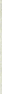       Молодшу групу доцільно комплектувати так,  щоб  у ній були діти, які до трьох років виховувались   удома,   і  ті,   що   відвідували  дошкільний  заклад раніше.Перший період, пов'язаний з пристосуванням малюка до нових умов життя, нового режиму, нових норм співжиття, відмінних від тих, що були в сім'ї, досить складний. Входження в нові умови, пристосування до них можуть тривати від кількох тижнів до кількох місяців, а в поодиноких випадках і довше.Незвичність умов, велика кількість нових вражень, створюють напружений, іноді стресовий стан, що негативно позначається на фізичному та психічному здоров'ї малюка. У зв'язку з цим особливого значення набуває культура прийому в дитячий садок і забезпечення пси-холого-педагогічних умов для нормальної адаптації.Основне завдання вихователя — постійно виявляючи турботу про кожну дитину, створювати в неї почуття захищеності, спокою, довіри.Перші кілька днів можна дозволити комусь із батьків бути в групі разом з дитиною, для цього термін комплектування групи доцільно дещо продовжити. Допомагають дітям справитись з напруженням, складними переживаннями, стресами улюблені речі, іграшки, принесені з дому.Протягом першого півріччя перебування малят у дитячому садку вихователь має надавати кожному з них різноманітну всебічну допомогу, навіть тоді, коли дитина могла б справитись сама (під час одягання, роздягання тощо). Тут допомога вихователя набуває характеру спільної з дитиною справи, і в такій ситуації побутові практичні дії стають не тільки важливими, а й цікавими, вона привчається сама успішно їх виконувати. Дослідники небезпідставно вважають, що спілкування й спільні дії дитини з вихователем під час різних режимних побутових моментів краще впливають на її загальний психічний розвиток, ніж групові заняття.Спілкування вихователя з дітьми має бути індивідуалізованим, тоді й кожна дитина відчує свою причетність до нього. Готовність малюка відвідувати дитячий садок, його настрій тісно пов'язані з тим, наскільки уважно, доброзичливо, привітно вихователь зустрів його зранку. Так само важливо тепло прощатися з кожною дитиною увечері.Необхідною умовою доброго самопочуття і розвитку маленької дитини в дитячому садку є довіра і приязність до вихователя. В цьому віці дитині особливо потрібна материнська підтримка і турбота, тому вихователь протягом дня має виявляти до кожної дитини своє добре ставлення: приголубити, назвати ласкавим іменем, погладити, допомогти.У другому півріччі вже доцільно спонукати малюків до певної самостійності. Намагання дитини самостійно виконати ту чи іншу дію — взутись, одягнутись, їсти, розпочати гру, розглядати картинки, покласти речі та іграшки на місце, допомогти іншій дитині тощо — вихователь має помітити, позитивно оцінити, незалежно від того, який буде результат. Ініціативні дії вихованця, навіть якщо вони закінчуються невдачами, є свідченням активності. Дитина, якій цікаво, яка відчуває певну свободу, швидше стає самостійною. Численні заборони, негативні оцінки, примушування для дітей цього віку психологічно недоцільні, а тому неприпустимі. Спеціалісти радять ті чи інші успіхи дитини порівнювати тільки з її власними минулими і майбутніми результатами (вчора ще не вмів, а сьогодні вже навчився),а не з результатами інших (Таня вміє, а ти — ні).  Особливості розвиткуМолодший дошкільний вік — це період переходу від предметної діяльності до гри. Гра, а також малювання, конструювання, ліплення, аплікація починають формуватись як самостійні види діяльності.У цьому віці малята вже знають, як застосовуються різноманітні предмети домашнього побуту, однак способами їх використання володіють недостатньо. Педагогу слід в першу чергу забезпечити інтерес до тих чи інших дій, обов'язково відмічаючи успіхи малят. Увагу дитини починають привертати нові предмети і явища, складні дії з ними, вона намагається самостійно експериментувати: уважно розглядає конструкцію машинки, придивляється до слідів фарби, які залишає пензлик. Так починають розвиватись допитливість та інтерес до навколишнього світу — важливі показники розвитку. Зрозуміло, що не всі дії дитини будуть правильними. Але до помилок і прикрощів (машина без коліс, розлиті на папері фарби) вихователь має ставитись спокійно. Важливо забезпечити умови для ускладнення будь-якої діяльності. Це підтримує інтерес і сприяє успішному оволодінню різними предметними діями.Найкращі умови для розвитку сприймання, наочно-дійового і наочно-образного мислення дітей забезпечує спеціально організоване сенсорне виховання. Воно включається в основні види діяльності — ігри (особливо дидактичні), малювання, ліплення, конструювання, аплікацію, просту побутову працю, працю з елементами практичного експериментування в природі.Діти   3—4   років   —   це,   перш   за   все,   діячі,   а   не спостерігачі й слухачі, тому потрібно забезпечувати умови   для   їхньої    різноманітної    активної   діяльності    — обстеження,    складання,    випробування,    конструювання, побутової праці,   сортування,  імітації,  імпровізації тощо. З розширенням досвіду,  досягненням успіхів у різних видах діяльності,  переживанням позитивних і негативних оцінок з боку рідних, вихователя в дитини формуються стійкі риси поведінки, почуття гордості (власної гідності) і сорому, особисте ставлення до оточення — до дітей,   дорослих,   предметного   світу,   природи,   до   самої себе,   певні  домагання,   потреби,   мотиви діяльності.   Це дає   підстави   називати   дитину   особистістю,   що   росте, розвивається,   ускладнюється,   удосконалюється.Завдання педагогічної роботи:   створювати умови, за яких дитина буде з довірою  і любов'ю  ставитись до  вихователя,   працівників дошкільного   закладу,   до   інших   дітей   у   групі, буде  веселою,   активною,   врівноваженою;   сприяти вихованню загальної і пізнавальної активності дитини, розширюючи можливості для її практичного ознайомлення з різноманітними предметами і явищами, для оволодіння відповідними способами дії, використання предметів;  формувати навички і вміння, необхідні для успішного здійснення різних видів продуктивної діяльності;заохочувати дітей до висловлювання своїх вражень, сприяти мовному розвитку;створювати умови для спілкування кожної дитини з вихователем і з товаришами по групі;сприяти формуванню в дитини образу власного «я» і позитивного ставлення до себе (знати і називати основні частини свого тіла, виконувати правила особистої гігієни);викликати зацікавлення різними заняттями, пізнавальну активність, створювати умови для доброго самопочуття в групі (я, Романчик, хороший хлопчик, вихователька мене любить, мама за мною прийде, вона мене дуже любить);розповідати батькам якнайбільше приємного про дитину в її присутності.     Не слід:вимагати абсолютної тиші під час таких режимних моментів, як одягання, умивання, їжа, вільні заняття та ігри, заняття різними видами продуктивної діяльності (малювання, ліплення тощо);обмежувати прагнення дітей бути самостійними, експериментувати ;ставити завдання, які вимагають довільних психологічних процесів;давати негативну оцінку дитині чи результатам виконаних нею завдань, порівнюючи їх з результатами інших дітей;обговорювати з батьками ті чи інші труднощі дитини в її присутності.Організація життєдіяльності дітей молодшої групи    Основні завдання організації життєдіяльності дітей даної вікової групи:       Забезпечити оптимальне узгодження індивідуальних, підгрупових, колективних форм роботи. Якщо певна гра чи заняття спочатку проводились з групою дітей, повторно їх слід провести з кожною дитиною індивідуально; якщо ж певні предметні дії чи вид діяльності дитина під керівництвом педагога вчилась виконувати індивідуально, то згодом їх треба включити у групові заняття.        Передбачати раціональне чергування різних видів діяльності (ігрової, розумової, рухової, трудової, побутової), враховувати їхнє домінуюче навантаження на дитину (психічне, фізичне, емоційне), забезпечувати фізичний і психологічний комфорт кожному дошкільнику.   Сприяти розумінню дітьми значення для організму сну, прогулянки, прийому їжі, гімнастики та ін. Знайомити дітей з їх ігровим майданчиком, груповим приміщенням, іграшками, посібниками, з можливістю вільного користування ними за власним бажанням.        Практикувати поділ дітей на підгрупи (з другою підгрупою працюють: практичний психолог, музичний керівник, інструктор з фізкультури, помічник вихователя). Тривалість індивідуальних занять - 5-10 хв., групових – 15-20 хв. (5-6 занять на тиждень). Активно включати елементи пізнавальної діяльності до інших форм роботи з дітьми в повсякденні (ігри, самостійна діяльність, індивідуальна робота, спостереження, праця).  Заняття з дітьми цього віку потрібно проводити у формі гри чи застосування різних видів продуктивної діяльності, в яких малюк здатен до самовираження і самореалізації (малювання, ліплення, конструювання), а також мовленнєвій, руховій, музичній діяльності, характерною ознакою якої є відповідні практичні дії  самої дитини. Заняття з розвитку мовлення, ознайомлення з предметами побуту, іграшками та способами їх використання можна проводити індивідуально і з невеликими групками протягом дня; заняття з усією групою краще проводити зранку —  до  прогулянки  або під час  прогулянки.Поширювати практику різновікового спілкування. Оскільки одновікова група є сьогодні основною організаційною одиницею дошкільного навчального закладу, важливо, щоб вона функціонувала як відкрита система, тобто щоб діти мали можливість більше часу проводити в різновікових підгрупах. Малят необхідно вчити встановлювати позитивні стосунки з старшими дітьми, проявляти інтерес до їх дій, емоційну готовність до спілкування, адекватно реагувати на поведінку старших, керуючись морально-етичними нормами, наслідувати їх позитивні вчинки.Успішність роботи вихователів у групі можна визначити  за  такими  показниками:чи з лагідною усмішкою, добрим настроєм діти зранку зустрічаються з  вихователем;чи прощаються, йдучи додому, з вихователем і з дітьми, який у них при цьому настрій (добрий, байдужий,   нервовий);чи  часто  проявляють  свої   «хочу»  і   «не хочу»;чи часто звертаються до вихователя за допомогою, із запитаннями, чи намагаються його обняти, пригорнутись до  нього;чи лунає в групі протягом дня радісний сміх дітей.Орієнтовний розподіл часу на процеси життєдіяльності дітейВихователі можуть вносити зміни щодо розподілу часу з урахуванням пори року та індивідуальних особливостей вихованців. Однак необхідно дотримуватися годин, відведених на сон, прийом їжі, прогулянки, оскільки в їх основу покладено фізіологічні та вікові особливості малят і  порушення їх може негативно позначитись на здоров’ї дитини. Зростаємо дужимиЗавдання  і  зміст     Учити дітей вільно ходити та бігати, природно координуючи рухи рук і ніг; оволодівати різними видами ходьби та бігу, іншими основними рухами; виховувати інтерес до фізичних вправ та рухливих ігор, різноманітних дій з іграшками, фізкультурним інвентарем і посібниками; привчати дітей стежити за охайністю одягу під час занять з фізичної культури, самостійно переодягатися. Сприяти засвоєнню відомостей про стан власного здоров”я, шкіри, елементарні засоби попередження захворювань. Формувати позитивне емоційне ставлення до чистоти, гігієнічних, загартувальних та фізкультурних заходів.  Охорона життята зміцнення здоров'я  дітейЗагартування. Здійснювати комплекс загартовуючих заходів з використанням природних факторів.У холодний період року забезпечувати щоденне перебування дітей на повітрі до чотирьох годин, влітку організовувати постійне перебування дітей на повітрі.Здійснювати водні процедури — вологі обтирання, обливання ніг. Поступово переходити до загальних водних процедур — обливання всього тіла. Загартовуючі процедури проводяться під контролем лікаря.Фізкультурно-оздоровча робота. Проводити щоденні (5—6 хв.) ранкову гімнастику та гігієнічну гімнастику після денного сну.     Залучати дітей до участі в спільних рухливих іграх і вільних вправах на прогулянці, привчати гратися дружно, додержувати  правил.   Тривалість рухливих ігор,  фізичних вправ  на  прогулянках – 40 —45  хв.,   на  фізкультурних заняттях – 6—10 хв.Проводити щоденні заняття з фізичної культури тривалістю 20—25 хв.Виховання культурно-гігієнічних навичок. Продовжувати формувати у дітей навички охайності під час їжі.Навчити дітей самостійно засукувати рукава, мити руки і обличчя, правильно користуватися милом, не мочити одяг, насухо витирати обличчя і руки, вішати рушник на місце.Учити своєчасно користуватися носовичком, туалетом. Виховувати акуратність, уміння помічати та усувати самому чи за допомогою дорослих нелади в зовнішньому вигляді та одязі.Вправи з  основних рухівВправи з ходьби. Ходити: на носочках, високо піднімаючи коліна, на зовнішньому боці стопи, на п'ятках, приставним кроком вперед, в сторони. Ходити: в колоні, по колу, не тримаючись за руки, парами один за одним га в різних напрямах (врозтіч). Ходити, виконуючи завдання вихователя: із зупинками, присіданнями, повертаннями, змійкою (між предметами на підлозі). Вправи з бігу. Бігати: в колоні по одному, невеликими групами, всією групою в одному напрямі, змінюючи напрям руху (оббігаючи предмети, що стоять на підлозі), по прямій і звивистій доріжці (ширина 25— , довжина 5—6 м), у різних напрямах, із зупинками. Пробігати швидко до . Бігати в середньому темпі 20—25 сек., у повільному темпі 1 хв. 20 сек.     Вправи із стрибків. Стрибати на місці, підстрибувати вгору, намагаючись дістати предмет, підвішений вище піднятих угору рук дитини на 10—15см. Стрибати на обох ногах, просуваючись вперед (на відстань 2,5—3 м). Перестрибувати через 5—6 паралельних ліній (відстань між         якими 25 — ), з кола в коло. Перестрибувати через невисокі (5—8 см) предмети. Намагатись стрибати на одній нозі. Стрибати через «струмок» з двох паралельних  ліній (шириною 50—60 см). Стрибати вниз з лави, куба (висота 15—20 см). Підстрибувати на обох ногах вгору, доторкуючись до гілок дерев або кущів.Вправи в коченні, киданні, ловінні. Котити м'яч, кульку (діаметром 20—25 см) від себе. Прокочувати кульку, м'ячі між предметами, у ворота (шириною 50—60 см, на відстань 1,5—2 м). Кидати м'яч вихователю обома руками знизу та від грудей, ловити м'яч, кинутий вихователем.Кидати предмети (м'яч, торбинку з піском вагою ) у горизонтальну ціль (ящик, обруч) з відстані 1,5—2 м, кидати м'яч обома руками від грудей та знизу в кошик (ящик), що стоїть на підлозі на відстані . Кидати м'яч об землю та підлогу і намагатися спіймати його (2—3 рази підряд). Кидати предмети правою та лівою рукою у вертикальну ціль. Кидати предмети правою та лівою рукою на відстань.Вправи в повзанні та лазінні. Підлізати під мотузку, дугу (висотою 40—50 см) з положення навпочіпки та в упорі, стоячи на колінах, спираючись кистями рук об підлогу. Проповзати між розставленими предметами (кульками, кеглями), навколо них та по прямій на відстань до 5м. Пролізати напівприсівши під мотузкою, дугою (висотою 40—50 см). Повзати по гімнастичній лаві в упорі, стоячи на колінах. Пролізати в обруч, лазити по похилій драбинці, перелізати через колоду, що лежить на землі.Вправи з рівноваги. Ходити та бігати між двома проведеними на землі (підлозі) лініями (відстань між ними 15—20 см), не наступаючи на них. Ходити по дошці (ширина 20см), покладеній на землю. Переступати через предмети (м'ячі, палиці, рейки драбинки), покладені на підлогу (землю). Ходити по ребристій дошці. Ходити по мотузці (), покладеній прямо і по колу. Ходити по дошці, покладеній похило, по колоді, по гімнастичній лаві, з рухами рук (в сторони, вгору). Пробувати робити «ластівку». Ковзати на обох ногах по льодових доріжках (з допомогою дорослих).Загальнорозвиваючі  вправиЗагальнорозвиваючі вправи виконуються з різних вихідних положень (стоячи, сидячи, лежачи), з різноманітними предметами (кубиком, брязкальцями, прапорцями, м'ячами, торбинками з піском вагою , хусточками та ін.).Вправи для рук і плечового пояса. Піднімати руки вгору через   сторони, опускати руки по черзі (спершу одну, потім другу), обидві разом. Перекладати предмет з однієї руки в другу перед собою, за спиною, над головою.  Плескати в долоні перед собою    і ховати руки за спину. Піднімати руки вперед, у сторони, повертаючи їх долонями вгору,   піднімати  і  опускати  кисті,   ворушити пальцями. Виконувати обертальні рухи прямими руками вперед та назад.Вправи для ніг. Ставати навшпиньки. Виставляти ногу на носок вперед, назад, у сторону. Робити два-три напівприсідання підряд. Присідати, піднімаючи руки вперед, спираючись руками об коліна, обхоплюючи коліна руками і пригинаючи голову. По черзі піднімати ноги, зігнуті в колінах, плескати в долоні під зігнутою в коліні ногою. Сидячи захоплювати ступнями ніг м'яч, мішечки з піском. Пересуватися по палиці, валику (діаметром 6—8 см) приставними кроками в сторони, спираючись серединою ступні.Вправи для тулуба. Передавати один одному м'яч над головою (назад і вперед). Повертатися вправо, вліво, піднімаючи руки вперед. Сидячи повернутися і покласти предмет позаду себе, повернутися, взяти предмет. В упорі, сидячи, згинати ноги, складати їх калачиком, згинати, обхопивши коліна руками, піднімати по черзі ноги вгору і класти їх одну на другу (праву на ліву і навпаки). Сидячи, нахиляти тулуб вперед. Стоячи на колінах, нахиляти тулуб вперед та в сторони. Лежачи на спині, піднімати одночасно обидві ноги вгору. Лежачи на спині, рухати ногами, імітуючи їзду на велосипеді. Лежачи на животі, згинати і розгинати ноги (по одній і разом). Перевертатися із спини на живіт і навпаки. Лежачи на животі, прогинатися і  піднімати плечі, розводячи руки в сторони.Танцювальні вправи. Узгоджено починати та закінчувати рухи під відповідну музику. Ритмічно ходити та  бігати під музику. Водити хороводи з піснею.Шикування та перешикування. Шикуватися в колону, коло, в шеренгу невеликими групами і всією групою (з допомогою вихователя, по орієнтиру, самостійно). Знаходити своє місце при шикуванні, повертатися, переступаючи на місці.Рухливі ігри та ігрові вправиІгри з ходьбою, бігом, рівновагою: «Біжіть до мене», «Біжіть до прапорця», «Пташка і пташенята», «Пташенята й кіт», «Трамвай», «Миші та кіт», «Не запізнюйся», «Знайди свій колір», «Діти в лісі».Ігри з повзанням і лазінням:  «Квочка і курчата» «Миші  в  коморі»,   «Кішка і  кошенята»,   «Бджілки».Ігри з киданням та ловінням предметів:  «Влучи в коло»,  «Хто далі кине торбинку (м'яч)», «Прокоти м'яч у ворота»,   «Підкинь м'яч вище».Ігри зі стрибками: «По рівненькій доріжці», «Спіймай комара», «Жабки», «Горобчики і кіт», «Хто збере більше стрічок», «Дострибни до прапорця».Ігри на орієнтування в просторі: «Відгадай, хто як кричить», «Знайди свій будинок», «Не наступи».Вправи спортивного характеруКатання на санках. Кататися на санках з невисокої гірки.Ходьба на лижах. Надівати та знімати лижі, ставити їх на місце. Ходити на лижах ковзним кроком (без палиць).Катання на триколісному велосипеді. Сідати на велосипед, сходити з нього. Кататися по прямій доріжці, по колу, робити повороти вправо і вліво.Плавання. Вправи на воді: входити самостійно у воду, ходити та бігати по воді, тримаючись за руки.Підстрибувати (як м'ячик), плескати по воді долонями. Присідати, занурюючись у воду, і підстрибувати на обох ногах. Ходити по дну (на мілкому місці). Занурюватись у воду до рівня підборіддя, носа, очей, опускати обличчя у воду. Присівши та нахиливши голову, дути на воду, створюючи хвильки.Піші переходи (дитячий туризм). Долати у звичному для дітей темпі два переходи (по 15—20 хв. кожний) з активним відпочинком між ними.Умови успішної педагогічної роботи      Постійна   увага   дорослих   до   здоров'я,   загального фізичного    розвитку,    загартування,    харчування; розкладу життя, зміцнення м'язів, формування правильної постави у дітей.Заохочення рухової активності, бажання бути чистим, охайним.Забезпечення можливості вправляння дітей в основних рухах не тільки на заняттях, а й на прогулянках, у іграх, повсякденному житті.Проведення фізкультурних занять у вигляді ігрових сюжетів, індивідуально, невеличкими групами.Дотримання гігієнічних вимог у приміщеннях, де перебувають діти.У родинному колі 1.  Щоденно виконувати з дітьми комплекс вправ ранкової  гімнастики.2. Гратися в рухливі ігри («Біжіть до мене», «Дожени м'яч», «Знайди свою хатку», «Знайди прапорець», «Злови м'яч», «Прокоти м'яч», «Мій дзвінкий, веселий м'яч», «Спіймай комара») під час прогулянок.Учити кататися на триколісному велосипеді.Виконувати підготовчі вправи до  плавання.Учити ходити на лижах і кататися на санчатах.Здійснювати прогулянки в ліс,  у парк.Показники успішного розвитку дітейДіти з інтересом займаються фізичними вправами, грають у рухливі ігри, з іграшками, діють з фізкультурним інвентарем.Уміють вільно ходити та бігати, координуючи рухи рук і ніг,   оволодівають іншими основними рухами.Стежать за охайністю одягу,  самостійно переодягаються  на  фізкультурні заняття.    Уміють  виконувати  основні  гігієнічні  процедури. Таблиця  1.  Показники фізичного розвитку 3-річної дитини.Мова рідна,  слово  ріднеЗавдання і зміст      Підтримувати бажання дітей спілкуватися з дорослими, слухати й розуміти, розповідати, звертатись із  запитаннями;стимулювати  створення власних розповідей з допомогою дорослих   (про улюблену іграшку, про те, що цікавого було вдома, на вулиці);у процесі пізнавальної діяльності з предметами знайомити   дітей   з  їх  назвами,   з   назвами  їх  ознак,   дій. Удосконалювати   артикуляцію:   чітко   вимовляти   голосні, прості приголосні; привчати вживати слова вітання, подяки, звертання; привчати   слухати   і   розповідати	казки,   запам'ятовувати вірші,  потішки,  розглядати в	книжці ілюстрації,Варіант А Ми розмовляємо(формування діалогічної компетенції)Формувати навички культури мовлення  (слухати не перебиваючи,   говорити лагідним  тоном,  дивитися в  очі співбесіднику,   вживати   при   потребі   слова   ввічливості, правильно   інтонувати   запитання   і   відповіді,   говорити чітко,  в  міру голосно,  не  поспішаючи).Розвивати вміння сприймати мовлення дорослих, однолітків; адекватно відповідати на запитання дорослих за змістом прослуханого художнього твору (оповідання, казка, вірш, забавлянка), малюнків, дидактичних  картин (предметних та нескладних сюжетних), ілюстрацій поданих у книжці і самим запитувати.Вчити дітей відтворювати діалог дійових осіб в іграх-драматизаціях, народних, рухливих та дидактичних іграх.Створювати спеціальні мовленнєві ситуації для спілкування дітей один з одним та дорослими (розмова з лялькою, звертання одне до одного з проханням, запитанням, вираження подяки).Організовувати розмову  з дітьми протягом дня за змістовими лініями «Природа», «Люди», «Культура», «Я сам» (орієнтовні теми «Домашня адреса», «Моя сім’я», «Знайомство», «Улюблені іграшки», «В які ігри ми граємо», «Допомагаємо вдома», «Вихідний день», «Дитячий садок» та ін.). Ми розповідаємо(формування монологічної компетенції )Розвивати вміння сприймати розповідь дорослих, слухати казку, оповідання, вірш.Стимулювати дітей супроводжувати свої дії відповідними словесними поясненнями (Я мию руки. Я кладу ляльку  спати).Залучати до переказу змісту добре знайомих літературних творів (казок, оповідань) за допомогою навідних запитань дорослого та сумісного переказу. Учити наслідувати мовлення казкових персонажів, передаючи відповідну інтонацію (з допомогою вихователя).Вчити будувати невелику розповідь (описову і сюжетну) з 2-3 речень за запитаннями вихователя (під час розгляду  іграшок,  за змістом картин).Слово до слова – зложиться мова(формування лексичної компетенції)Збагачувати словниковий запас дітей словами-назвами предметів, навколишнього світу, явищ природи, назвами дій, ознак. Привчати   до   вживання   слів   вітання,    прощання, подяки тощо.Збагачувати словниковий запас спільнокореневими словами (вечеря - вечеряти), словами, що означають протилежні дії (налити - вилити), словами з однаковими суфіксами (спальня - їдальня) та префіксами (зав'язати – застібнути).Учити розрізняти предмети побуту і називати їх (чайна ложка, столова ложка).Формувати вміння вживати узагальнювальні слова (іграшки, посуд).Привертати увагу дітей до сполучуваності слів (зачинити двері, заплющити очі, закрити коробки).Збагачувати словниковий запас словами близького та протилежного значення (стрибати - плигати, холодно - тепло) .Учити правильно користуватися словами, що означають частини тіла людей або тварин (руки, ноги, лапи).Розвивати вміння характеризувати предмети за істотними ознаками і діями (хвіст пухнастий, м'ячик стрибає) .У світі звуків(формування  фонетичної компетенції)Учити слухати і чути окремі, найчастіше повторювані звуки, відчувати інтонацію, настрій, наголос, мелодику мовлення. Розвивати вміння передавати інтонації запитання, повідомлення, здивування, радості, співчуття, суму.Вправляти в умінні слухати звуки навколишнього середовища (спів пташок, голоси тварин, звуки машин), імітувати їх.Розвивати мовне дихання, використовуючи вправи на   проспівування голосних, вправи на дихання  («гарячий чай», «бульбашки», «подмухай на…»).Вчити говорити з різною силою голосу (голосно, стишено, пошепки, нормально).Розвивати фонематичний слух (звернути увагу на слова, що різняться одним звуком: кашка  - чашка, мишка-мушка).Вчити «договорювати» приголосні й голосні звуки в кінці слова (ведмеди[к], сонц[е]).Учити чітко вимовляти три і чотирискладові слова з відкритими складами (го-ло-ва, во-ди-ти), з відкритими і закритими складами (ху-стин-ка).Вправляти в  проспівуванні голосних [о], [а], [у], [е], [и], [і]. Вправляти у твердій вимові приголосних перед а, у, е, и (тато, несу, син, тут).Учити не оглушувати дзвінких приголосних у кінці та середині слова: дід, казка, гриб, сніг, але ле[х]ко, кі[х]ті, ні[х]ті.Учити вимовляти звуки [г] та [г] (Галя, груша, гуси, ганок,Ґуля, гелготати).Практично ознайомлювати зі звуками мови, пов’язуючи зконкретним образом («з-з-з – пісенька комара», «ж-ж-ж – пісенька жука»).Учити правильно вимовляти слова типу п’ять, м’яч.Вправляти у вимові слів із збігом приголосних (кістка, здраствуй). Знайомити з мовним апаратом: губи, зуби, язик, піднебіння.У країні граматики(формування граматичної компетенції)      Вправляти у вживанні слів-назв предметів у різних відмінкових формах. Звертати увагу на ті слова, в яких змінюються голосні (стіл – на столі, кіт – кота) та приголосні (рука – в руці).      Привчити дітей при звертанні один до одного та до дорослих вживати кличну форму імен (Оленко, Іванку, тьотю Клаво) та назв тварин (котику, півнику).      Вправляти у вживанні назв предметів з прийменниками (на столі, за вікном, біля дверей).      Вправляти в утворення слів-назв предметів із суфіксом пестливості та згрубілості (голівка, кізка, ручище, головище).      Вправляти у змінюванні слів за зразком один – багато (кіт- коти, лялька - ляльки).      Вправляти у вживанні дієслів із  займенниками  ми, ви, вони (ми  співаємо, ви  співаєте,   вони  співають).          Вправляти у вживанні дієслів, у яких змінюються звук ( їсти – їм – їдять – їж). Стимулювати вживання слів типу купатися, митися, зачісуватися, одягатися.   Учити правильно вживати різні форми особових займенників я, ти, він, вона, вони (у мене, у нього, до неї, до них).Учити узгоджувати слова-назви предметів із словами один, одна, одне, багато, мало (один зайчик, одна дівчинка, одне каченя, мало солі, багато цукру).Учити узгоджувати слова — назви ознак із назвами предметі, явищ (велике яблуко, синя хустинка).Вправляти у творенні слів-назв ознак із суфіксами -еньк-, -есеньк- {маленький ~ малесенький, гарний – гарнесенький).Вправляти у вживанні слова бути на означення дії в майбутньому часі (буду спати).Учити правильно будувати речення, зокрема із сполучниками і, а (Зустрілися зайчик і лисичка. Я її прошу, а вона не дає).Варінт Б (для російськомовних дітей)У світі звуків  Учити слухати і чути окремі, найчастіше повторювані звуки,   відчувати   інтонацію,   настрій,   наголос,   мелодику мовлення.Вправляти в умінні слухати звуки навколишнього середовища (голоси пташок, тварин, звуки машин), імітувати їх.Учити  слухати  і розуміти українське  мовлення. Розвивати   мовне   дихання.   Спонукати   до   наспівування голосних звуків (а-а-а,  у-у-у,  а-у-а-у, у-а-у-а), використовувати   пісні-колисанки,   забавлянки,   потішки, вправи  із  смужками  паперу.Стежити за тим, щоб у забавлянках, мирилках, хороводних іграх діти чітко вимовляли звуки.Учити  вимовляти  звук  [г]   (Галя,  город,  гай). Заохочувати дітей повторювати слова за вихователем при   розігруванні   театралізованих   ігор,   під   час   мовно-дидактичних хвилинок, різноманітних словникових імітацій. Розвивати фонетичний слух дітей. Особливо звернути увагу на слова,  що означають різні поняття і розрізняються одним звуком (кашка  - чашка, мишка  - мушка).Вправляти в чіткій вимові голосних звуків, зокрема [о], [а], (наприклад: вода, коза, роса, молоко).Учити вимовляти приголосні звуки в кінці й на початку слів (сніг, ведмедик, котик, молоко).Тренувати у вимові звуків [ц] — [ц'] (цап, цукор, палець, цяцька).Учити не оглушувати дзвінкі приголосні у кінці та в середині слів (дід, казка, хліб, сережка, везти, але ле[х]ко, кі[х]ті, ніг[х]ті).Учити вимовляти звук  [й]  у словах м'яч,  п'ять. Розвивати   вміння   розрізняти   у   віршах   подібні   зі звучанням  слова:   котик   ~  животик,  ніжки   -  ріжки. Учити виражати інтонацією повідомлення, запитання, радість,   сум. Слово  до  слова   -  зложиться моваЗбагачувати   словниковий   запас   дітей   словами – назвами предметів навколишнього світу, явищ, дій, ознак. Учити   правильної   вимови   імен   дітей   української мовою   (Оксанка,   Тетянка,  Іванко).Працювати над збагаченням словника дітей спільнокореневими словами (чай - чайник - чаювати, рука - рукавичка - рукав).  Вводити слова на позначення протилежних дій  (налити  -   вилити). Вводити слова з однаковими суфіксами (спальня, їдальня).    Учити чемно   висловлювати   прохання,   запитання, подяку,  вітання  й  прощання.Учити правильно вживати назви частин тіла людей і тварин (руки ~ лапи, обличчя - морда, волосся –шерсть, нігті - кігті).Заохочувати   до   вживання   звуконаслідувальних  слів (бух, стриб, стук, диб-диб, кум-кум) та утворення від них інших слів (стукнути, бухнути, стрибнути, дибати, кумкати).Працювати над збагаченням словникового запасу дітей синонімами: дієслівними (стрибати - плигати); іменниковими (іграшка - цяцька); прикметниковими (смішний - кумедний, пухнастий ~ волохатий).Збагачувати словник дітей антонімами (холодно-тепло, холодний - гарячий, великий ~ малий).Учити вживати  вказівні слова типу ось,  це,  тут.У країні граматикиВправляти у правильному вживанні різних граматичних форм іменників з прийменниками і без них.Учити вживати кличну форму іменників — назв людей (Петрику, Марійко, тьотю, хлопче), тварин (білочко, зайчику).Вправляти в утворенні іменників — назв малят тварин із суфіксами -ат-, -ят- (курча - курчатко, теля ~ телятко, зайчик - зайчатко, зайченя).Учити утворювати іменники із суфіксом -ок- (сніг-сніжок, луг ~ лужок, жук - жучок).Вправляти у вживанні іменників із суфіксами -уня-(-уньо), -уся (-усь) (бабуня, бабуся, дідуньо, дідусь, мамуня, татусь).Вправляти у вживанні прикметників, зокрема жіночого і середнього роду, в різних відмінкових формах (синя хустинка, синє море, у синій хустинці, на синьому (синім) морі).Учити узгоджувати прикметники із суфіксами -еньк-, -есеньк-   (білий   ~   біленький,  білесенький).Учити узгоджувати прикметники і присвійні займенники з іменниками (синя чашка, мій шарф, у велику синю чашку і т. п.).Вправляти у вживанні присвійних займенників мій, твій і вказівних цей, ця, це у різних відмінкових формах (мій зайчик, мого зайчика, моєму зайчику, цей хлопчик, цього хлопчика, цьому хлопчику, ця дівчинка, у цієї дівчинки, цій дівчинці).Зміст   розділів   «У   нас   в   гостях   книжка»,    «Ми розмовляємо»,   «Любій малечі —  про цікаві речі»  такий самий, як і в програмі для україномовних дітей (варіант А),  однак методика роботи має відмінності. Умови успішної педагогічної роботи  Для україномовних садків  —  дотримання мовного  режиму   вихователями   та   іншими   працівникам дитячого  закладу протягом дня; для іншомовних садків  (та у випадках,  коли не всі діти україномовного садка володіють українською мовою) рекомендовано навчання мови шляхом ілюстрування значення   слів   діями,   унаочнення   відповідними   реальними предметами,   іграшками,   малюнками  тощо;коментування вихователем власних дій та дій дітей питаннями-відповідями (Чи хочеться нам гратися?- Хочеться! Виспалися дітки? - Виспалися!) або пояснювальними реченнями (Зараз ми умиємося; Ось я застібну тобі  пальтечко);залучення примовлянок до різних побутових ситуацій (Як тому не дати, хто вміє прохати - якщо дитина чемно щось просить); Чай-чай, примічай — щоб привернути увагу до чогось (див. «Золотий колосок» ч. 1,  с.   190 і далі);проведення дидактичних ігор, які передбачають мовленнєву  активність  дитини  на  зразок  «Що  для  кого », «Чарівний   мішечок». У родинному колі  Для мовленнєвого (і загального) розвитку дитини найбільш сприятливим є особистісний контакт з батьками,  коли дитина в різних побутових та ігрових ситуаціях постійно чутиме примовлянки, віршики, пісеньки тощо.  Для цього  батькам варто опанувати за рекомендаціями вихователя фольклорні та авторські твори. Важливо розважати малюка словом не лише під час розваги, а й тоді, коли він відчуває якийсь дискомфорт (травмувався, вередує тощо). Варто зробити доброю традицією спілкування перед сном. Розважати дитину художнім словом потрібно  і поза межами дому — в транспорті, поліклініці, на майданчику тощо.  Бажано постійно називати дитину добрими, лагідними словами   (дівчаток   —   зіронько,   квіточко,   мальвочко,  ластівко, голубонько, ясочко, любонько, красуне, рідненька,  розумнице;  хлопчиків  —  промінчику,  чорнобривчику, козаче,  голубе,   красене,  рідненький,  розумнику тощо).Показники успішного розвитку дітейПравильно вимовляють голосні та приголосні звуки (в межах вимог програми для дітей  цього  віку).Називають   навколишні   предмети,   їх  ознаки,   свійських тварин і їх малят. В мовленні користуються різними частинами мови (іменниками, прикметниками, дієсловами, займенниками, сполучниками), правильно вживають узагальнювальні слова (іграшки, овочі, фрукти, одяг і т.д.).Правильно вживають відмінкові форми, форми однини і множини, займенники; узгоджують іменники з прикметниками, дієсловами. Будують речення з 2 – 4 слів.Правильно  будують  свої  висловлювання, відповідають на запитання і самі запитують.З допомогою дорослого переказують знайомі казки та оповідання, складають невеликі сюжетні та описові розповіді (2-4 речення) за запитаннями  вихователя.Вживають ввічливі слова:  звертаються з проханням, висловлюють  подяку,   вживають слова привітання, прощання  тощо.У нас в гостях книжкаЗавдання і змістЗнайомити дітей  з творами фольклору, нескладними авторським творами українських та зарубіжних авторів.Вчити слухати і розуміти зміст художніх творів.Розвивати поетичний слух, бажання вивчати вірші напам’ять.Виховувати інтерес до художньої літератури, бажання слухати твори, відтворювати  в нескладній ігровій діяльності.Виховувати бережливе ставлення, інтерес до книги.Привчати   слухати, розуміти  нескладні художні твори (народні казки, невеликі оповідання, вірші), впізнавати твір за його фрагментом, ілюстрацією, знаходити на малюнках героїв, пригадувати назву знайомого твору; відповідати на запитання за змістом тексту; на елементарному рівні оцінювати поведінку персонажів (правильно -  неправильно, добрий - злий).     Привчати запам'ятовувати невеликі вірші (з 4-ьох рядків),  утішки та усвідомлено й виразно читати напам'ять знайомі чотирирядкові вірші,  забавлянки.  Вправляти в умінні слухати і насолоджуватися ритмомелодикою поезії, впізнавати у віршах подібні за звучанням слова (котик – животик, ніжки - ріжки), відчувати ритм. Залучати до інсценування утішок; відтворення нескладних добре знаних примовлянок, казок в іграх-драматизаціях.Знайомити дітей з будовою книжки (обкладинка, сторінки, текст, малюнки).Учити обережно гортати книжку, розглядати малюнки і відповідати на запитання за їх змістом.Показники успішного розвитку дітейПригадують твори фольклору, нескладні авторські твори за фрагментами, назвою, ілюстраціями; пригадують назву відомого художнього твору.Уважно слухають і розуміють зміст художніх творів, відповідають на нескладні запитання за їх змістом.Відтворюють добре відомі твори  в нескладній ігровій діяльності.Мають інтерес до книги, бережливо поводяться з нею, розглядають ілюстрації.Розповідають  вивчені напам'ять  вірші.Дитина у довкілліЗавдання і зміст роботидавати елементарні знання про довкілля - конкретне середовище, що оточує дитину безпосередньо: розширити уявлення про батьківську домівку; познайомити дітей з предметами домашнього вжитку; з назвою міста (села), де мешкає дитина, назвою вулиці, де живе родина дитини;розширювати уявлення про родину;формувати уявлення про дитячий садочок; допомогти засвоїти імена вихователів, помічника вихователя, дітей групи тощо; назви іграшок, предметів, учити гратися спільними іграшками, користуватися предметами за призначенням, прибирати іграшки після гри тощо;підтримувати перші прояви самостійності дитини, бажання прийти на допомогу дорослому у господарсько-побутовій праці;виховувати бажання дотримуватися елементарних правил мовленнєвого етикету.ознайомити з частинами тіла самої дитини, дати первинні статево- рольові уявлення про зовнішні ознаки і поведінку людей різної статі;1.  Наш  садочокУ дітей має формуватися уявлення, що дитячий садочок — це затишний дім, де кожну дитину чекають вихователь, друзі, ігри, забави.Допомогти дітям засвоїти імена вихователів, друзів, форми звертання до дорослих і однолітків з проханням, подякою, вітанням; учити гратися спільними іграшками, прибирати  іграшки після гри тощо.Знайомити дітей із призначенням кожної з кімнат, де перебуває група (групова кімната, спальня, туалетна кімната; музична, спортивна зали), а також із зеленою зоною дитячого садка.      2.  Іграшки,  ігри,  забавиПознайомити дітей з різними іграшками (їх частинами), зокрема з різновидами народних іграшок, їх назвами, характерними особливостями.Виховувати сенсорну культуру дитини, вчити активно, за допомогою дотику (обмацування, прикладання, накладання), зору, слуху пізнавати зовнішні ознаки предметів — розмір, форму, колір — і розповідати про них.Учити дітей наслідувати, повторювати ігрові дії, опановувати діалогічне мовлення в умовах ігрового спілкування. 3. Родина. Культура родинних стосунків Дати дитині уявлення про роль кожного члена сім'ї; сприяти  запам’ятовування та вживання  імен членів родини.Навчити дитину виражати свої почуття до мами. Розучувати коротенькі колискові пісеньки. Розповідати казки, віршики про мамину любов, турботу і ласку тощо.Прищеплювати почуття шаноби до батька, захоплення його силою, мужністю, працьовитістю.Учити поважати людей похилого віку, зокрема рідних — бабусю, дідуся, допомагати їм.Навчати   правил   мовного   етикету.   Познайомити з найпростішими  формами  вітання,   звертання,   прохання, подяки.  Вчити розмовляти з дорослими та ровесниками невимушено, тактовно, додержуватися відповідної інтонації.4.   Рідний   дім   (квартира).   Предмети   побуту та вжиткуРозширити уявлення дітей про батьківську домівку,  предмети домашнього побуту та вжитку, людське житло, його влаштування. Навчати розпізнавати їх, називати, знати призначення, вміти користуватися.Діти мають впізнавати свій дім, квартиру, в якій живуть, знати свої речі й речі мами, тата, брата, сестри; пізнавати батьків на фотографіях; знати, яку роботу вдома роблять тато і мама, як усі відпочивають.Звернути увагу дітей на звичаї українського народу прикрашати предмети побуту розписом, вишивкою тощо.       5.	Я сам  (сама)   Підтримувати   перші   прояви   самостійності   дитини, яка має знати   своє   ім'я   в   звичайній   і   пестливій формі,  прізвище,   стать,  вік.   Ознайомити з частинами тіла (ліва і права ручки, пальчики, ніжки, голівка, волосся, очі, носик, ротик, зубки). Формувати гігієнічні навички, культуру поведінки.     Навчити дітей користуватись рушничком, носовою хустинкою, вмиватись, причісувати волосся, стежити за чистотою рук, акуратно їсти, користуватися серветкою, одягатись, роздягатись, дбайливо користуватись одягом, іграшками.       6.	Що ми їмо    Навчити  дітей   впізнавати  й  називати  овочі,   фрукти, розпізнавати їх за формою, кольором, смаком, порівнювати; закріплювати назви продуктів харчування.     Учити в ігрових ситуаціях сервірувати стіл.	        7.	Що ми одягаємо, а що - взуваємо
      Знайомити дітей з різновидами одягу, взуття (хлопчика, дівчинки, татуся, мами, бабусі, дідуся), їх розміром, кольором.  Дати перші уявлення про те, де шиють одяг, взуття. Формувати естетичні смаки, вчити підбирати гардероб для ляльки (дівчинки, хлопчика) відповідно до пори року. Познайомити з елементами національного костюму (віночок, сорочка-вишиванка, шаровари).       8.	Життя навколо нас Знайомити дитину з навколишнім середовищем, з дорогою-мандрівницею, стежечками-стрічками, розповісти про світлицю природи, де живуть пернаті друзі, комахи, свійські та дикі тварини. Вчити називати їх, вказувати на місце їх проживання, імітувати їх рухи, наслідувати їхню «мову». 9.	СвятаОрганізовуючи свята в дитячому садку, залучати малюків до активної участі в них. Заохочувати розповідати віршики, потішки, співати, водити хороводи, танцювати, відгадувати загадки. Вчити спілкуватися з казковими персонажами, розуміти гумор.10. На чому ми подорожуємоОзнайомити з транспортними засобами (автомобіль, автобус, тролейбус, трамвай, метро), призначеням пасажирського та вантажного транспорту, діями водія; дати уявлення про елементарні правила поведінки у громадському транспорті. Ознайомити із зеленим та червоним сигналом світлофора; дати знання, що переходити вулицю можна лише на зелений сигнал світлофору.Орієнтовні показники успішного розвиткуДіти знають:своє ім’я, імена батьків, друзів, ім’я вихователя і його помічника;назву міста (села), де мешкає дитина;назву вулиці міста (села), де мешкає дитина;предмети домашнього ужитку, їх ознаки;назви продуктів харчування, овочів, фруктів;        Діти вміютьорієнтуватися у приміщеннях для групи, на майданчику.користуватися предметами й іграшками адекватно їх призначення; знімати та надягати одяг у певній послідовності;виявляти позитивне ставлення до трудових завдань, виконувати деякі трудові доручення дорослих (батьків й вихователів) в господарсько-побутовій праці;будувати свої елементарні висловлювання про довкілля (природне, предметне, соціальне).Граючись,  зростаємоЗавдання і зміст.Підтримувати позитивне ставлення дітей до різних видів ігор, сприяти розвитку рольової поведінки, елементарної сюжетної лінії, конструктивної взаємодії з однолітками, використанню іграшок та предметів-замінників. За допомогою гри забезпечувати умови для повноцінного своєчасного і різнобічного розвитку дитини, виховувати засобами ігрової діяльності ініціативну, творчу особистість, яка спроможна бути відповідальним виконавцем і організатором, ініціатором  дитячих ігор.Творчі ігри Сюжетно-рольові ігри. Задовольняти потребу дітей у діях з іграшками, формувати уміння розгортати ланцюжок дій з предметом, позначати уявні  дії словами. Шляхом урізноманітнення ігрових ситуації, збагачувати сюжети ігор.  Із зростанням обсягу знань дітей про життя людини, розширювати ігрову тематику. Підтримувати ігри, в яких діти творчо використовують свої уявлення, набуті знання, привчаються передавати послідовність рольових дій з іграшками – образами реальних предметів та істот, літературних героїв та вигаданих персонажів. Заохочувати дітей застосовувати у грі предмети-замінники. Стимулювати парне рольове спілкування з вихователем та однолітками, підтримувати утворення ігрових угруповань на основі інтересу до іграшок та рольової взаємодії. Привчати гратись без конфліктів. Систематично залучати дітей до наведення порядку в ігровому куточку, виховувати естетичні почуття, бережне ставлення до іграшок. Сприяти застосуванню у процесі гри відомих творів української  дитячою літератури (”Подушка”, ”Спати час”, ”Галюся”, ”Черевички” (Катерина Перелісна)Конструктивно-будівельні ігри. Виховувати у дітей інтерес до будівельних ігор. Підтримувати намагання малюків до експериментування з ігровим матеріалом. Спонукати до розгортання елементарної сюжетної лінії з двох-трьох ігрових ситуацій. Привчати дітей застосовувати в іграх знання, отримані на заняттях. Виховувати бережне ставлення до будівель однолітків.Орієнтовна тематика конструктивно-будівельних ігор: будиночок для пташок; будиночок з садочком для ляльок; доріжки для ведмедика, лисички та зайчика; доріжки для пішохода, машини, трамваю; двір для гусочки, курочки, півника; будинок для песика; паркан для зоопарку; ворота для машин; кімната ляльки Катрусі (ліжко, стілець, диван, стіл); стільці для трьох ведмедиків; гірка для ляльок на ігровому майданчику.Проводити з дітьми ігри з водою, снігом, піском, збагачувати знання про їх властивості. Вчити робити споруди з піску та снігу, застосовувати їх у своїх іграх.Ігри-драматизації, інсценівки,  театралізації. Створювати умови для проведення ігор за змістом відомих творів дитячої художньої літератури та фольклору. Вчити дітей промовляти прості речення та уривки з літературного твору від особи конкретного персонажу гри, вести простий діалог з іншим учасником гри, супроводжувати ігрові висловлювання відповідними рухами, які створюють виразний образ. Розширювати словниковий запас, розвивати діалогічне мовлення, його інтонаційну виразність, уяву, образне мислення. Сприяти виникненню піднесеного емоційного стану.Орієнтовна тематика ігор-інсценівок: «Сорока-Білобока» (Н. Забіла); «Дід та баба» (укр. нар. казка); «Колобок» (укр. нар. казка); «Ріпка» (рос. нар. казка в обробці І.Франка); «Рукавичка» (укр. нар. казка); «Козенята і вовк» (К. Ушинський); «Уперті козенята», «Заєць і гуси», «Здоровим будь!» (Г. Бойко), «Гарне слово», «Брехлива киця» (Катерина Перелісна), «Киця» (Олександр Олесь), «Два півника» , «Я лисичка, я сестричка» (укр.. нар. віршики-пісеньки) та ін.Ігри за правилами дітей четвертого року життяДидактичні ігри. За допомогою практичних дій обстеження ігрової наочності через дотик, зорове сприймання, м'язові відчуття, активне маніпулювання закріплювати знання про величину предметів, вчити розрізняти їх за формою. Спираючись на  практичні дії з переміщенням предметів, активізувати орієнтування дітей у просторі. Шляхом прикладання та накладання предметів, спонукати дітей до порівняння множин. Використовуючи доручення дорослого, стимулювати самостійне утворення дітьми множини, перелічування ігрового матеріалу засобом  перекладання. За допомогою практичних дій на порівняння ігрових матеріалів формувати вміння виділяти якісні ознаки предметів — форму, величину, колір.Вчити дітей у процесі ігор керуватись своїм слухом: прислухатись, порівнювати й оцінювати звуки за силою звучання, тембром, наслідувати їх. Вчити виділяти в іграх певні звуки серед інших та сприймати їх як сигнал до дій, пов'язувати та узгоджувати рухи і дії із словом.Розширювати та уточнювати активний словник дітей, вправляти їх у правильному вживанні займенників, дієслів, прийменників та інших частин мови. Закріплювати та уточнювати знання про пори року та природні явища. Розширювати знання про рослинний та тваринний світ, про пристосування людини до змін, що відбуваються в природі.Дбати про ігровий характер дій, що забезпечує інтерес, позитивне ставлення дітей до пізнання, добрий настрій.Орієнтовні ігри: «Повітряні кульки», «Кольоровий букет», «Бабусині нитки», «Знайди те ж саме і принеси», «Запали ліхтарик», «Прокоти таку ж кульку», «Живе доміно», «Принеси таку ж стрічку», «Подаруємо лялькам стрічки», «По своїй доріжці», «Іграшки до новорічної ялинки», «Кожну іграшку на свій килимок», «Прикрасимо ялинку», «Відшукай фігуру», «Доміно фігур», «Кожному своя доріжка», «Що лежить в мішечку?», «Геометричне лото», «Знайди, що покажу», «Три ведмеді», «Зберемо вежу», «Що там?», «Вежа з кубиків», «Що більше?», «Хто в  якому  будиночку  живе?  »,   «Кому   який кошик?», «З якого дерева яблуко?», «Де чия нірка?», «Де чиє дупло?», «Один і багато», «Знайди в мішечку стільки ж», «Більше та менше», «Що більше?», «Влаштуємо магазин іграшок», «Де кулька?», «Постав посуд на полиці», «Що і де чути?», «Що де стоїть?», «Що де заховалось?», «Хто де живе?», «Лялька готується до сну», «Куди поїхало авто?», «Що куди?», «Лялька Катруся буде малювати», «Катрусина вихователька», «Як працює наша няня?», «Як готує страву кухар?», «Хто полікує Катрусю?», «Кому що потрібно для роботи?», «Хто де живе і чим харчується?», «Впізнай, хто в будиночку живе», «Чиї це діти?», «У кого що в руках?», «Впізнай на смак», «Хто як кричить?», «Що для кого?», «Знайди, що покажу», «Знайди, що я назву».Рухливі ігри. (див. розд. ”Зростаємо дужими”).Хороводні (народні й авторські) ігри. Викликати бажання брати участь у хороводних іграх, підтримувати позитивний емоційний відгук на ігри з музикою та співом. Закріплювати уміння починати та закінчувати рухи одночасно з музичним супроводом, узгоджувати зміни ігрових дій із змінами характеру музики, розуміти зміст хороводних пісень.Традиційні народні ігри малих форм. Залучати дітей до застосування традиційних народних ігор малих форм у різних видах  самостійної діяльності. Підтримувати позитивний, радісний настрій, стимулювати розвиток рухів, розвивати почуття ритму.Утішки (забавлянки). Систематично разом з дітьми пригадувати знайомі утішки. Допомагати зрозуміти зміст творів. Використовувати усталені традицією форми та прийоми виконання, що створюють ігрову ситуацію, спонукають дитину до виявлення більшої активності.  Розвивати  мовлення,  розважати дітей.Орієнтовний перелік утішок: «Скачу, скачу діда», «Летів горобчик...», «То горошок, то квасолька», «Летіла бджола коло чола...», «Сорока-ворона на припічку сиділа...», «Кицю, кицю – няв! Тобі кашки дам...» та ін.Загадки. Ознайомити дітей з народними загадками. Привчати знаходити відповідь на загадку за допомогою зовнішніх ознак предметів або ознак живих істот. Розвивати уяву та образне мислення.Ігри-розваги. Застосовуючи у навчально-виховному процесі різноманітні народні та авторські ігри-розваги, емоційно збагачувати дітей, підтримувати емоційно-позитивне сприйняття світу, забезпечувати умови, щоб дошкільне дитинство кожної дитини було радісним, цікавим, щасливим. Умови успішної педагогічної роботи Підтримка дитячої ініціативи, творчості, експериментування; збагачення уявлень про навколишній світ та досвіду дітей, достатнє змістовне спілкування з дорослими, створення відповідного предметно-ігрового середовища. Показники успішного розвитку дітейДитина може створювати елементарний сюжет індивідуальної гри; через зміст ролі може розгортати взаємодію з іншою дитиною, вихователем, вдома з батьками; виявляє зацікавлення до ігор, бажання гратись.Віконечко у природуЗавдання і змістВиховувати в дітей зацікавлену увагу до природи як джерела позитивних емоцій;надавати на основі чуттєво-емоційних вражень найперші уявлення вихованців про естетичну своєрідність природи в різні пори року;    виховувати здатність творчо реагувати на прояви прекрасного в природі, наслідувати об’єкти і явища природи в рухах, звуках;ознайомлювати дітей з явищами природи в різні пори року. На основі спостережень учити встановлювати елементарні зв'язки у природі (сонце гріє — тепло,  сховалось —  прохолодно тощо);          формувати елементарні уявлення про рослини і тварин з найближчого оточення: вчити виділяти і правильно називати деякі ознаки рослин, рухи і звуки тварин;    розвивати інтерес до спостережуваних об'єктів, формувати доброзичливе ставлення до них і бажання їх оберігати.Осінь          Е с т е т и ч н а  с в о є р і д н і с т ь. Різнокольорова осінь.   Кольорові дарунки осені. Золота осінь (пошук ”золотих скарбів” осені). Тиха хода осені. Неквапливі рухи осені (спостереження за польотом осіннього листя). Осінні листочки навпомацки (гладенькі й шорсткі). Журливі звуки осені (слухання шарудіння листя під ногами). Запах осінніх плодів (яблук, груш, слив).       С о н ц е. Яскравість на початку осені. Лагідність сонячних променів, які несуть тепло землі, рослинам, тваринам і людині. На кінець осені сонце світить не так яскраво і гріє менше. Бувають дні, коли воно зовсім не з'являється на небі. Тоді навколо похмуро, непривітно. Сонце гріє — тепло, сховалось - прохолодно.Поступово осінні дні стають прохолодніші, а на кінець осені - зовсім холодні.Тепло — холодно (температура повітря).В і т е р.   Восени бувають дні без вітру. Але частіше дмуть поривчасті вітри. Про таку погоду говорять: «Надворі вітряно».      С т а н  н е б а.  У   перші   осінні  дні   небо   чисте, голубе; де-не-де пливуть по ньому хмарки. Буває,   що значна частина неба вкрита хмарами і сонце краєчком зазирає   на землю.   Бувають  дні,   коли   все   небо   вкрите сірими   важкими  хмарами,   які   підганяє  вітер.О п а д и. На початку осені бувають грози, можна почути грім, побачити блискавку. Осінні дощі холодні, частіше випадають і бувають затяжними — впродовж кількох днів. На кінець осені замість дощу випадає мокрий сніг.Ґ р у н т. Земля чорна. Суха земля тверда, розсипається; мокра — в'язка, липне. По землі ходять, бігають діти, дорослі, пересуваються тварини; їздять люди на велосипедах, автомобілях. Землю копають, орють, поливають; в неї висаджують дерева, квіти, висівають насіння. На кінець осені земля замерзає.В о д а. Вона прозора, без запаху, розливається, тече. Водою заповнені колодязі, ставки, озера, річки. Чисту воду п'ють люди. Нею поливають дерева, кімнатні рослини. У воді миються люди, миють нею посуд, підлогу; у ній варять різні страви. Брудна вода шкідлива.На поверхні води тримаються паперовий човник, пір'їнка, а камінчик тоне. На кінець осені вода замерзає в калюжах, невеличких ставках. Замерзла вода називається льодом.Р о с л и н и* . Рослини (дерева, трав'янисті рослини) ростуть на ділянці дитячого садка, в парку, на вулиці (каштан, липа, тополя, біла акація та ін.), у саду (яблуня, груша, абрикос), на городі (картопля, морква, цибуля, часник), у кімнаті (фікус, бегонія та ін.). Ознайомлення з їх частинами (стовбур, гілки, листки, квітки). Частини рослин бувають різними (довгі, короткі, товсті, великі, малі; гладенькі, шорсткі; мають різний колір і запах).Рослини потребують догляду: поливання, протирання листочків та ін.Восени у рослин змінюється забарвлення листя, дозрівають плоди, листя опадає.Т в а р и н и. Особливості зовнішньої будови тварин, які зустрічаються біля дитячого садка; умови їх існування; спосіб живлення та пересування. За цим планом здійснюється ознайомлення зі свійськими і дикими тваринами: звірі  (білка,  хом'як,  морська свинка), птахи (сорока, ворона, сіра   галка,   голуб,   горобець,   синиця, папуга); комахи (сонечко, муха, мурашка), риби (акваріумні  рибки).     Зміни в житті тварин восени: зникли комахи, птахи відлітають у теплі краї, наблизились до жител синиці, горобці та інші птахи, що залишаються зимувати.Т у р б о т а про здоров'я восени. Як треба одягатися восени, коли погода тепла, сонячна, прохолодна, дощова, вітряна. Одяг дітей і дорослих залежить від погодних умов.Зима         Е с т е т и ч н а  с в о є р і д н і с т ь. Зимова казка. Якого кольору зима (називати кольори зими).Куди поділись листочки (складання коротких оповідань)Вічнозелені ялинки-красуні (милування  живою ялинкою) Який “голос” у зими (послухати звуки в зимовій природі) Про що цвірінькає  горобець (спостереження за горобцем). Як зима танцює (музично-рухові етюди) Яка зима на дотик.    С о н ц е. Взимку сонце світить, але не гріє; по небу «ходить» низько; з-за хмар з'являється рідко, тому надворі холодно. Морози лютішають. Не завжди можна виходити на прогулянку. В другій половині зими сонце з'являється все частіше й частіше. У затишному місці можна відчути тепло його променів, які зимової пори здаються особливо ласкавими. Наприкінці зими бувають відлиги. Сонце піднімається вище на небосхилі, від того дні стають довшими.Тепло — холодно (температура повітря).Вітер.  Узимку дмуть сильні поривчасті вітри.Стан неба. Взимку небо часто вкривають темні хмари. На кінець зими небо стає ясним і блакитним.Опади. Сніг білий, падає пластівцями, крупинками. У холодну погоду скрипить під ногами, сухий, в теплу — липкий. З такого снігу можна зліпити сніговика, сніжки, різні будівлі.Ґрунт.   Узимку земля тверда,  мерзла.Вода. Вода замерзла в калюжах. Лід гладенький, слизький, прозорий, твердий, холодний. На кінець зими сонце гріє дужче і дужче, розтає на дахах сніг, починається капіж. Уночі, коли підморозить, утворюються бурульки. Бурулька прозора, слизька, тверда, розбивається із дзвоном.Р о с л и н и. Ознайомлювати зі змінами, що сталися в житті рослин: квіти на клумбі засохли, дерева на подвір'ї стоять без листя, тільки сосни та ялини зелені, на горобині червоніють кетяги. Дерева і кущі чекають сонячного тепла, щоб знову зазеленіти. Кімнатні рослини зелені, вони потребують догляду.Продовжувати ознайомлення дітей з частинами рослин. Учити розпізнавати дерева за кольором стовбура: у берези — білий, у липи — темний. Одні дерева високі, стрункі, інші — низькі, розлогі.Пояснити дітям, що в морозні дні гілки дерев легко ламаються, тому не можна стукати по стовбурах лопатками, наїжджати на рослини санчатами тощо.Т в  а р и н и. Ознайомлювати зі змінами в житті тварин, що сталися взимку: не видно сонечок, мурашок та інших комах; горобці, синиці, голуби, ворони активні в пошуках їжі, бо для птахів узимку найстрашніший голод; білочка ласує тим кормом, який запасла ще восени.Продовжувати ознайомлювати дітей із зовнішньою будовою птахів, їх повадками. Вчити порівнювати птахів за величиною (голуб, горобець).Турбота про здоров'я взимку. Як треба одягатися взимку для прогулянки, катання на санчатах, рухливих ігор. Чому не можна їсти снігу, смоктати бурульок.Весна    Е с т е т и ч н а  с в о є р і д н і с т ь.    Весна-чарівниця. Якого кольору весна (пошук “кольорового плаття” весни). Перші дотики весни (лагідні промінці весняного сонечка, ніжні голівки пухнастих котиків верби, м’які стебельця шовковистої травички).  Чому весна дзвінка (слухання весняних звуків). Як весна воду розлила (колективне придумування казки). Куди  і як біжить весняний струмочок  (рухові етюди). Пускання корабликів.Чим пахне весна (пошук весняних пахощів).    С о н ц е. Сонце яскраво світить і гріє (особливо в середині та в кінці весни), стає тепло.Тепло — холодно (температура повітря). Початок весни іноді буває холодним, із заметілями. Від весняного тепла розтанув сніг, утворилися калюжі, потекли струмочки; відтанула земля, підсохла.Вітер.    Весняний вітер приємний,  ласкавий.Стан неба. Небо голубе-голубе, високо в небі пливуть білі хмарини.Опади. Перші весняні дощі вмили землю, напоїли її вологою.Рослини. Ознайомлювати зі змінами, що сталися в житті рослин навесні: зеленіє трава, з кожним весняним днем збільшуються бруньки на деревах, згодом з'являються листочки, квіти. Наприкінці весни дерева стоятимуть у зеленому вбранні, більшість з них відцвіте. Квітують трав'янисті рослини.Продовжувати ознайомлення дітей із зовнішнім виглядом рослин; учити розпізнавати їх за формою, величиною листків, квіток.Ознайомлювати   зі   змінами,   що   сталися   навесні  в житті кімнатних рослин.     Тварини.   Ознайомлювати з весняними змінами в житті тварин:  з'явилися  «солдатики»,  мурашки,  мухи, сонечка, метелики; прилетіли стрижі, шпаки; до годівничок не прилітають синиці; птахи в'ють    гнізда; прокинулися жаби; у свійських тварин з'явилися малята.Продовжувати ознайомлення із зовнішньою будовою тварин; учити порівнювати їх за величиною, голосом, повадками.Турбота про здоров’я весною. Як треба одягатись навесні. Не слід поспішати легко одягнутися. Треба стежити за тим, щоб не промочити ноги. Не можна сідати на землю, мити взуття та руки в калюжі.ЛітоЕ с т е т и ч н а  с в о є р і д н і с т ь. Веселе літо. Хто співає пісню літа (послухати звуки літньої природи).Про що дзвенить літня річка (послухати шум ріки).Музика літнього дощу (послухати шум дощу)Чому троянда колюча (колективне складання казки)Літній бал квітів (рухові етюди). Чим пахне літо (пошук літніх ароматів).Запам’ятаймо дерево на дотик (впізнавання окремих дерев по корі).      С о н ц е. Сонце високо стоїть на небосхилі, яскраво світить. На кінець літа сонце спускається нижче.Тепло — холодно (температура повітря). Влітку сонце припікає, багато тепла посилає на землю. Рятунок від спеки можна знайти в затінку. На кінець літа спека спадає, хоч сонце все ще гріє достатньо тепло.В і  т е р. Літні вітри теплі, лагідні. Бувають і сильні, що здіймають довкола хмари пил, але навіть такі вітри не холодні.Стан неба. Небо ясне, голубе. По ньому пропливають білі хмаринки, немов пір'їнки. Бувають дні, коли все небо вкрите темними хмарами, — тоді обов'язково чекай дощу.Опади. Літні дощі теплі, лагідні; бувають грози з гучними громами, яскравими блискавками; під час грози навкруги темно, непривітно, моторошно.Вода. Продовжувати ознайомлення з властивостями води, з проблемами її використання (для чого людям потрібна вода) та економного витрачання (чому необхідно закривати кран). Улітку в річці вода тепла, в ній приємно купатись.Ґрунт . Продовжувати ознайомлення з властивостями ґрунту. Влітку земля пухка, крихка, вкрита різними рослинами.Рослини. Ознайомлювати зі змінами, які сталися в житті рослин улітку (листя зелене; на яблунях багато плодів; дозрівають малина, вишні; починає червоніти горобина; на гілках каштанів замість «свічок» з'явились «їжачки»; квітує липа, її духмяним запахом наповнене все довкола; відцвітає кульбаба, її голівка одягнута в біленьку прозору шапочку).Продовжувати ознайомлення дітей з різноманітним світом рослин, з умовами, в яких вони ростуть (у лісі, саду, сквері, алеї, на грядці).Навчати дітей бачити характерні особливості рослин, що ростуть на клумбі (назва рослини, її висота, на що схожі листки, які квітки, колір і запах квіток), милуватися неповторною красою кожної квіточки.Вчити розпізнавати овочі за формою, кольором, смаком. Навчати дітей дослідницьких дій.Тварини. Ознайомлення зі змінами, які сталися в житті тварин з настанням літа. Навколо можна побачити багато комах (метеликів, сонечок, солдатиків, коників). Вони літають у повітрі, повзають по землі, скачуть у траві, «обстежують» квітки тощо. З теплих країв повернулися шпаки, стрижі. Птахів багато. На початку літа вони радісно співають, згодом їх співу вже не чути. Вони заклопотані пошуками їжі для своїх малят.Продовжувати ознайомлення дітей з різноманітним світом тварин, з умовами, в яких вони живуть (у лісі, саду, воді тощо).Навчати дітей розпізнавати тварин найближчого оточення за характерними зовнішніми ознаками.Турбота про здоров'я влітку. Як треба одягатися влітку протягом дня і за різних погодних умов. Загартовування організму: водні процедури, повітряні ванни.Умови успішної педагогічної роботи        Вихователь   використовує   оптимальні   можливості   для забезпечення позитивних емоційних вражень від контакту вихованців з довкіллям; для створення піднесеного, радісного настрою під час спілкування дітей з дивовижною і загадковою природою; для належної активізації творчої інтерпретації дітьми прекрасного у природі; для залучення  кожної дитини до  спостережень за конкретними об’єктами і явищами природи,  експериментування з  природним матеріалом. У приміщенні групи і на майданчику слід обладнати куточки для спостережень природничого характеру, активно використовувати природний матеріал для ігор, занять різного виду. У родинному колі       Батьки залучають дітей до спостережень у садку, на полі,  галявині, на городі, догляду за квітами і свійськими тваринами, виконання простих доручень в природі.Показники успішного розвитку  дітей         Позитивні   емоційні   реакції   на   явища   і   об'єкти природи;         виражений   інтерес   до   інформації   природничого характеру;  прагнення до взаємодії з природою;  прагнення до практичної діяльності в природі;   пізнавальна  активність  дітей  у  засвоєнні  матеріалу природничого  змісту;  художньо-творча активність відображення природи; елементарне  відтворення естетичної своєрідності природи у різних видах діяльності (пластичних рухах, грі, праці, малюванні, ліпленні, аплікації та ін.);  широке орієнтування в природному оточенні, виділення найважливіших ознак сезонів (тепло — холодно, дощ — сніг), ознак пристосування природних об'єктів з найближчого оточення до умов зовнішнього середовища (де живе, як росте, як пересувається).Математична  скарбничкаЗавдання і зміст Розширення і збагачення первинної орієнтації  дитини в кількісних відношеннях навколишньої дійсності. Формування певних способів діяльності дитини, які необхідні їй для задоволення пізнавальних потреб.Використання математичного матеріалу як основи для розвитку й удосконалення сенсорних дій.Формування уявлень про число. Лічба в межах трьох у прямому порядку. Слухання й сприймання числівників у мові. (Використовувати лічилочки, побутові ситуації). Утворення чисел 2 і 3 способом додавання одиниці до попереднього числа. Ігри з кубиками,  картками та пазлами, на яких зображені цифри (без вимоги їх запам'ятовування).Лічба. Формування уявлень про множину. Порівняння контрастних за кількістю предметів (один – багато, багато - мало). Порівняння чисельності множин шляхом накладання та прикладання предметів однієї множини на предмети іншої (більше, менше, стільки ж). Упорядкування двох-трьох множин предметів за ознакою кількості. Практичні вправи на об'єднання двох груп предметів і визначення кількості способом перелічування предметів у новоутвореній  множині у межах 3.   Сприймання  запитання:   «Скільки всього стало?». Практичні вправи на вилучення за будь-якою ознакою частини предметів у межах 3 і визначення кількості способом перелічування предметів, що залишились. Сприймання запитання:   «Скільки  залишилося?».Ознайомлення з величиною предметів. Порівняння величин предметів (великий ~ маленький, довгий ~ короткий, високий ~ низький). Практичне розрізнення, упорядкування й позначення у мові відповідними словами величин однакових і різних за розміром предметів.Ознайомлення з формою предметів. Геометричні фігури. Розрізнення круга і квадрата, кулі й куба. Порівняння геометричних фігур з предметами, схожими за формою. Групування предметів за ознакою форми.Орієнтування в просторі. Визначення просторового розміщення предметів відносно себе: вгорі - там, де голова; внизу - там, де ноги; попереду - рух обличчям до предмета; позаду - рух спиною до предмета. Просторові відношення: над, під, на, за, поруч, високо, низько. Визначення напрямків: вперед - назад, вгору - вниз.Орієнтування в часі. Частини доби (ранок, день, вечір, ніч); часові відношення (тепер - пізніше, спочатку - потім, учора - завтра).Умови успішної педагогічної роботиСпільна з дорослими діяльність дітей (ігри з дидактичним матеріалом, сюжетні та рухливі ігри, ігри з кубиками,  конструювання і т.п.);        використання  вправ  і  завдань  математичного   змісту  в побутовій повсякденній діяльності (пересуватися в просторі, переставляти предмети на площині тощо);       використання вправ на класифікацію, упорядкування серіації множин предметів за різними ознаками;наявність різноманітного дидактичного матеріалу для самостійних вправ;організація рухливих ігор із використанням лічби, лічилок тощо;поєднання завдань з розвитку мислення і розвитку мовлення;заохочення виявів допитливості та пізнавальної активності малят.У родинному колі     У щоденному спілкуванні з дитиною заохочувати вияви допитливості та пізнавальної активності дітей. Можна  використовувати термінологію, пов'язану з часовими поняттями, називати дії дітей у різні проміжки часу (зараз, потім, сьогодні, завтра, день, ніч і т. п.); визначати масу предметів (важче, легше), їх розміри (великий-маленький, довгий-короткий, високий-низький).Залучати дитину до сервірування столу, порівнювати та називати властивості предметів (великі й маленькі , тарілки, ложки, чашки тощо).Під час прогулянок звертати увагу на довшу й коротшу доріжки, на високий і низький будинки; давати кількісну оцінку предметам (багато, мало, один, два, три).Показники успішного розвитку дітей       Уміють обстежити предмет і назвати його величину, показати жестами, руками величину предмета   (наприклад, кроки довгі й короткі);      знають   назви   об'ємних   (куля,   куб)   і   плоских (круг,  квадрат)  геометричних фігур;визначають особливості об’ємних геометричних фігур способом прокочування їх по столу (кулю можна котити, а куб - ні; куб стоїть на столі, а куля - ні);вживають терміни, які виражають положення предметів у просторі (над, під, на, за, поруч, високо, низько); напрями (вперед - назад, вгору - вниз);визначають просторові співвідношення предметів від самого себе (зверху - там, де голова, внизу - там, де ноги, вперед - рух обличчям до предмета, назад - рух спиною до предмета, над і високо - це те, що над головою, і т. п. );визначають частини доби на основі спостереження за природними ознаками (сонце встає - ранок; сонце піднялось вище, світить яскраво - день та ін.);порівнюють контрастні за кількістю множини предметів (один - багато, багато - мало та ін.);порівнюють множини за кількістю способом прикладання та накладання елементів однієї множини на елементи іншої (більше, менше, стільки ж);рахують предмети, вживають слова-числівники (один, два, три);      групують предмети за формою, величиною, кількістю.Чарівні  фарби  і  талановиті  пальчикиЗавдання і змістРозвивати емоційну чутливість дітей, здатність захоплюватись, дивуватись, радіти, чути розмаїття звуків, спостерігати красу барв у навколишній природі, при розгляданні предметів побуту, іграшок, картинок, ілюстрацій.Розвивати чутливість до гармонії кольору, виразності лінії та форми виробів із кераміки, вишиванок, писанок і малюнків на тканинах.Привчати дітей милуватись предметами народного декоративного мистецтва, картинами, які прикрашають приміщення дитячого садка, домашню оселю, створюють затишок.Розвивати інтерес до матеріалів, що використовуються на образотворчих заняттях (фарби, олівці, пензлики, глина, пластилін (не шкідливий для маленьких дітей), двохсторонній кольоровий папір, клей), орієнтувати на їх основні властивості, виділені в процесі власних дій дитини (малювання, ліплення, згинання, згортання, складання тощо).Забезпечити оволодіння елементарними способами зображення на папері (на площині) ліній, плям, крапок, мазків, їх поєднання при зображенні прямокутних і округлих форм, ритмічного чергування; навчати вмінню передавати об'ємну форму в процесі ліплення — стовпчики, кульки, кільця, їх чергування, поєднання; ознайомити з прийомами скочування, розплющування, притискання, з'єднування кількох частин, а також вміти використовувати ці прийоми на площині паперу при виконанні елементарного барельєфного зображення.Привчати дітей використовувати для малювання і аплікації цілий аркуш, заповнюючи його простір повторенням великих, зроблених широкими (пастозними) мазками зображень, а для невеликих на піваркуша зображень пропонуємо повтор подібних дрібних форм. Учити правильно користуватися олівцем, пензликом, стежити, щоб пензлик не був сухим (окрім завдань де використовується прийом роботи «сухим пензлем»).Навчити прийомам ліплення (скочування, розкочування, розплющування, розтягування, витягування, відривання, з'єднування кількох частин, оформлення деталей за допомогою стеки).Розвивати інтерес до роботи з різними матеріалами: двохстороннім кольоровим папером, серветками, листям, пелюстками, тканиною, поєднуючи їх у нескладні композиції (розрізуючи, обриваючи, згинаючи, зминаючи, накладаючи для відтворення певного образу, настрою і сюжету). Матеріали використовуються окремо і в поєднанні (колаж).Виховувати дбайливе ставлення до фарб, пензлів, олівців, паперу, глини, пластиліну — вони чарівники, що допомагають дітям творити дива як добрі друзі й помічники, з ними радісно, цікаво і весело, тому їх треба використовувати ощадливо.Виховувати любов до краси рідного краю, міста.Збагачувати враження дітей від образотворчої діяльності, поєднуючи її з музикою і поетичним словом.Рекомендувати батькам тематику для домашніх занять з образотворчої діяльності.Орієнтовна  тематика занятьОсіньМалювання. Веселі крапки: червоні — ягідки калини, сунички, вишеньки; жовті — горох, зернятка для курчат; сині – крапельки дощу, намисто для ляльки; кольорове намисто, ягідки на тарілочці, чашечки для ляльок, тарілка для бабусі. Диво-лінії: рівні, прямі — добрі, спокійні; хвилясті — схвильовані, лагідні; ламані — сердиті, колючі; вертикальні, горизонтальні, навкісні. Тематика: дощик, пір’ячко на пташці, стовпчики, парканчик, грива для лева, доріжки для зайчика (вузенька), для ведмедика (широка), стрічки, струмочки, драбина, носовичок, хустина, смужки для зебри, веселі клубочки, яскраве сонечко з рівними і хвилястими промінцями, смачне велике яблуко, грушка. Диво-фарби: червона — святкова, радісна, соковита, як ягідка, яблучко, помідор; жовта — весела, тепла, як сонечко, кульбабки на стеблинках, курчатко, курочка з курчатками( колективна робота з використанням попередніх малюнків курчат ); синя — холодна, спокійна, як небо, водичка, волошка.Діти малюють пальчиком (подушечкою — крапки, притискаючи — мазочки), а згодом — пензликом, використовуючи обов’язково три основні фарби (червону, жовту, синю) та інші , крапки, мазки, лінії, півкола, клубочки, квіти, гілочки, дерева, нескладні килимки, доріжки, миски. Крейдою або восковими паличками діти зображують на пластині з лінолеуму вітерець, дим, ланцюжок. Знайомляться з фарбами: білою, чорною, сірою. Більш складні завдання: малювання осіннього дощику — сумного та веселого; осіннього листопаду (на заготовках ); крапельок води, що скочуються по склу; салюту на святковому небі (виконують восковими олівцями на білому тлі, далі все тло записуємо широкими мазками акварелі темних відтінків синього).Дітям бажано давати заготівки певної форми з двохстороннього паперу різних кольорів, вони обирають самі на якій стороні малювати. Також дітям можна надати можливість вибирати колір для малювання, це сприяє активному включенню дитини у роботу.Ліплення. Діти знайомляться з матеріалом, спостерігають чарівні перетворення глини, пластиліну в руках вихователя. Тематика: кульки, ягідки, яблучка, колобки, ляльки, квіти, комахи (гусінь, равлик, мураха, жуки, метелик ), рибки, птахи, звірята, частування звірятам — морква, бублик, грибочок, капуста, вареники, пиріжки. Дітям подобається працювати на заготівках з паперу певної форми – їжачок, дерево, грибок, чашка, тарілка, хмарка, світлофор, ялинка. Використовуючи прийоми скочування, розкочування, розплющування, розтягування діти роблять голочки для їжачка, листочки, прикраси для посуду, дощик, ялинкові прикраси. Робота на формі з паперу підсилює інтерес дитини до мистецької діяльності.Аплікація. Діти розкладають готові кольорові геометричні фігурки — круги, прямокутники, трикутники — на фланелеграфі (біля вихователя), а потім на аркуші, смужці паперу. На доріжці (смужці) викладають почергово ягідку (червоне коло) — листочок (зелений трикутник).Весела гусінь: діти викладають під ряд різнокольорові кола, на першому доклеюємо очка. Барви осені: діти викладають на блакитному прямокутнику сонечко (жовте коло) промінці (смужки), ялинки (зелені трикутники різного розміру), листочки (кольорові трикутнички). Хоровод з осінніх листочків (справжніх) викладають на папері по колу. Для дітей даного віку рекомендується використовувати двохсторонній кольоровий папір (дитина зосереджується на створенні образу, а не з якої сторони намазати клеєм заготівку).Також рекомендуються яскраві кольорові серветки. Відриваючи та зминаючи шматочки серветок можна створити яскраві образи – хмарки, шерстки овечки, прикрасити горнятко, різнобарвні листочки осіннього дерева. ЗимаЗнайомство з творами народного мистецтва: глиняними іграшками, декоративними тацями і тарілками. Розглядання книжкових ілюстрацій.Малювання. Корали для ляльки, ґудзики для сніговичка, колобок на доріжці, кульки на ниточках (діти малюють, поєднуючи округлі лінії з прямими, хвилястими). Ялинка-красуня: діти прикрашають ялинку (використовується заготовка, виконана старшими дітьми чи вихователем) різнокольоровими кульками, вогниками, ланцюжками. Діти можуть створювати гірлянди на ялинці чергуючи крапки і мазочки, іграшки – малюючи пальчиком округлі форми. Палітра фарб: червона, синя, жовта, зелена, блакитна, рожева, біла, чорна, сіра та інші.Подарунки під ялинку: ляльці, ведмедику, їжачку — фрукти, горіхи, іграшки (колективна робота).Подарунки під ялинку для рідних – робимо листівку на картоні зеленого, синього, або червоного кольору притискаємо навколо заготівки у формі ялинки, дзвоника губкою з білою гуашшюСніговик-тато зі сніговиком-малюком. Діти малюють сніговиків на блакитному тлі, мазками зображаючи сніг, а пензликом для клею «набивають» сніжинки.Новорічне вбрання для ляльки. Діти прикрашають фартушок, спідничку, платтячко (заготовки) різнокольоровими крапками, лініями, кружечками, мазками. Закріплюються уявлення про лінію, форму, колір. Для виконання всіх видів роботи необхідно створити приємну атмосферу.Ліплення. Діти разом з вихователем ліплять зі снігу сніговика, зайчика, ведмедика.Працюючи з глиною або пластиліном, використовують знайомі прийоми, утворюючи округлі форми — сніговика, зайчика і т.п. (голівка виготовляється окремо і прикріплюється до кульки чи стовпчика). Частування для іграшок: тістечка, бублики, фрукти, овочі. Продовжуємо роботу на площинні паперу: сніжинка, ковдра, падав сніг.Аплікація. Діти прикрашають килимочки, серветки, хустинки, викладаючи і наклеюючи готові геометричні форми, ягідки, листочки, ялинки, квіти, ритмічно їх чергуючи.Оздоблення новорічної ялинки. Діти виконують колективну роботу. Заготовку (велику ялинку, виконану дітьми різного віку) прикрашають, наклеюючи кульки, вогники, прапорці, гірлянду (чергуючи скручені кульки з серветок різного кольору).Весела родина сніговиків на зимовій галявині. Спільна робота   парами.   Діти   удвох   на   одному   аркуші   паперу викладають і  наклеюють сніговиків,  хмарки,  ялинки,  сонечко,  сніжинки. Щоб надати святковий вигляд сніговикам використовуємо кульки з фольги.ВеснаЗнайомство з новими творами декоративно-прикладного мистецтва: глиняні іграшки (опішнянська, яворівська), предмети побуту. Звертаємо увагу на зміни в природі та тваринному світі. Розглядання книжкових ілюстрацій (увага звертається на виразність образів). Знайомство з репродукцією картини Т. Яблонської «Яблуні в цвіті».Закріплення уявлень про лінію, форму, колір. Ускладнюється завдання з малювання, аплікації, ліплення. Якщо діти до цього часу виконували, в основному, вправи, то навесні починається змістовна робота, що складається з тематичних завдань. Послідовність видів діяльності може бути різною. Наприклад, у деяких випадках варто починати з ліплення, продовжувати роботу з аплікації, потім проводити малювання. На різних заготівках з паперу доповнюємо образ елементами аплікації (черепаха – на намазаний клеєм панцир насипаємо крупу або шматочки порізаної смужки; прикрашаємо серединку квітки шматочками серветок).Малювання. Діти малюють пальчиками та пензликом: весняне дерево, гілочку верби з котиками, перші весняні квіти, дощик, весняну пташку, прикрашаємо декоративний виріб (тарелю, козлика), шпаківню, квіти бузку (використовуємо техніку набивання сухим пензликом на кольоровому двохсторонньому папері), квітуче дерево. Колективні роботи: квітучий сад, на пташиному дворі, жовті кульбабки в траві, свято весни? Великодні писанки.Та сама тематика пропонується для ліплення та аплікації.Малювання пензликом на заготівках: скатертина, миска, горнятко, писанки.  На заняттях з аплікації та ліплення виконують завдання: віночок з квітів, квітучий сад, качечка з каченятами, веселий поїзд; колективні роботи за змістом казок «Колобок», «Три ведмеді» та за сюжетами інших творів про тварин.Умови успішної педагогічної роботи      Обов'язково розподіляти дітей на підгрупи (5—6 дітей); з підгрупою дітей, які не беруть участь у художній діяльності, працює помічник вихователя;       необхідно захистити одяг дитини (особливо при малюванні пальчиком) фартушком чи хлоп'ячою сорочкою, що одягається задом наперед;під час малювання пальчиком фарби має бути небагато, щоб дитина вмочила тільки подушечку пальчика;заняття з малюнками проводити в камерній обстановці, поставивши два чи три дитячих столи так, щоб діти сиділи разом з вихователем ніби за одним великим столом, тобто вихователь не над дітьми, а поруч, не вказує, що і як робити, а підказує, розкриває таємниці;обов'язково вводити захоплюючу, чарівну вступну частину; мотивація наступної художньої діяльності дітей базується на творенні доброї справи (нагодуємо зголоднілих пташок, курчат, на красивому килимку ляльці чи собачці будуть снитися чарівні сни). Червоною стрічкою через усю діяльність проходить думка:  коли ти робиш добро — сам стаєш добрішим, а коли створюєш красу — сам стаєш кращим. У родинному колі     Удома для дитини завжди доступні фломастери, фарби,   пензлі,  олівці,   крейда;     батьки уважно слухають, коли дитина розказує про свої малюнки, пропонують щось створити разом (домальовувати, розфарбовувати тощо);дитячий малюнок батьки можуть підписати (зазначити дату), записати, що дитина розказувала про нього, створити галерею робіт дитини або покласти в окрему папку;згодом батьки можуть розглядати ці малюнки разом з дітьми.Показники успішного розвитку  дітей      Дитина із захопленням малює, ліпить, створює прості композиції в аплікації; розповідає про те, що створила;        із   задоволенням   малює   пальчиками,   пензликом, олівцями, фломастером, крейдою; грається з глиною, творить на вологому піску;залюбки працює разом з іншими дітьми над створенням колективної композиції; емоційно сприймає та відгукується на красу світу, природи, тварин, предметів, іграшок, книжок;     вводить   власноруч  створені  речі  в  ігрову діяльність (годує «ягідками»   пташок;   «печивом»   ляльок та ін.).Привчаємось  працюватиЗавдання  і змістВикликати  у дітей  бажання  працювати; розширювати зміст індивідуальної праці, заохочувати участь кожної дитини у спільній грі-праці; привчати допомагати один одному і дякувати за допомогу.Культура побуту. Підтримувати бажання одягатися і роздягатися з допомогою дорослих, інших дітей, самостійно, звертати увагу на зміни в одязі вихователя, товаришів, використовуючи вирази «тобі пасує» або «вам личить». Учити усувати неохайність в одязі чи взутті з допомогою товаришів, дорослих або самостійно. Завчати з дітьми примовки («Любо подивитися, хто причепуриться», «Одяг у маляток гарний, він і чистий, і охайний»). Учити правильно називати елементи одягу, визначати його кольори, форму (довгий — короткий, широкий — вузький тощо). Демонструвати з участю або в присутності дітей зразки одягу залежно від сезону. Проводити підсумкові ігри типу «Лялька-чепурушка».Привчати дотримуватись послідовності в одяганні: взуття — верхній одяг — головні убори. Виховувати вміння одягати, застібати, зашнуровувати черевики, сандалики; застібати ґудзики знизу вгору; визначати передні частини головних уборів, правильно їх надягати, користуватися дзеркалом.Послідовність при роздяганні: головні убори — верхній одяг – взуття. Навчати акуратно знімати головні убори, розстібати ґудзики зверху вниз, знімати верхній одяг і вивертати його лицьовою стороною наверх; складати і вішати одяг, розшнуровувати, розстібати, знімати взуття, ставити його поряд. Привчати раціонально використовувати шафи для одягу: верхню поличку — для головних уборів,   палку — для верхнього одягу, нижню поличку — для взуття («у шафочку подивіться — кожна річ на місці»).Виробляти звичку приводити в порядок зачіску біля дзеркала,    користуватися    індивідуальними   гребінцями, прищеплювати інші культурно-гігієнічні навички (під час умивання,   відвідування  туалету  тощо).Виховувати емоційно-позитивне ставлення до зовнішнього вигляду, до підтримання культури побуту.Спільно дбаємо про порядок. Ознайомлювати дітей із призначенням обладнання групи. Звертати увагу на естетичну привабливість художніх виробів в інтер'єрі приміщення. Привчати дбайливо ставитись до обладнання.Навчати самостійно вибирати ігровий матеріал і класти його на місце. Виробляти звичку оглядати іграшки перед початком дії з ними, очищати від пилу, користуватися чистою ганчіркою, щіткою тощо («Прибирати вчуся, як моя матуся»).Разом із вихователем готувати святкові столи, прикрашати їх весняними, літніми, осінніми квітами, зимовими букетиками. Привчати послідовно виконувати дії, пов'язані з сервіруванням столу: ставити на постійні місця хлібницю, серветницю, тарілки, ложки, серветки. З другої половини року привчати до виконання доручень чергового по їдальні («Є помічники у няні, вони вмілі і старанні»).Підтримувати прагнення працювати разом з дорослими, товаришами і самостійно, коли кімната впорядковується. Викликати емоційно-позитивне ставлення до впорядкування і художнього оформлення приміщення групи.На нашому майданчику. Звертати увагу вихованців на художнє оформлення ігрового майданчика, красу навколишньої природи, залучати до прибирання майданчика (разом із вихователем збирати листя, гілочки, очищати від снігу лави), догляду за деревами, кущами, квітами. Вчити перекопувати і розрівнювати ґрунт дитячими лопатками і грабельками під час ігор на піску («Хто ви, любі малюки? — Ми сьогодні двірники»).Будуємо,  майструємо,  творимоПроводити заняття з конструювання в ігровій формі, використовуючи сюжетні іграшки. Підтримувати прагнення до роботи з будівельним конструктором. Навчити розрізняти деталі за величиною, формою, кольором. Навчити створювати будівлі. Звертати увагу на стійкість конструкції, на залежність стійкості від способу її розміщення на площині. Ознайомити з деталями найпростішої форми: кубиком, цеглиною, пластиною. Вчити споруджувати будівлі трикутної форми. Ставити деталі у вертикальне положення і одночасно здійснювати ними поступальний рух (попади у  ворота тощо).Орієнтовні конструкції:  гірка з драбиною, коротка і довга доріжки,   широка і вузька доріжки,  меблі для ляльок, будиночок,   огорожа,   ворота тощо.Ознайомлювати дітей з іншими матеріалами для конструювання: кольоровими шнурками і паличками, пірамідками, сюжетними кубиками, мозаїкою. Демонструвати вироби природних матеріалів.  Учити робити паперові кульки, складати з них намисто або віночок. Привчати прибирати рештки матеріалів,  утримувати в порядку конструктори, кубики. Умови успішної педагогічної роботи    Поступовість,   послідовність   оволодіння   дітьми   навичками   самообслуговування;     залучення дітей до взаємодопомоги під час виконання простих трудових дій;забезпечення прикладу дорослих під час виконання трудових дій;підтримка позитивного ставлення дітей до самостійної трудової діяльності;      наявність дитячого обладнання для праці.У родинному колі   Залучати дітей до нескладної домашньої праці   (підмітання, витирання пилу, складання іграшок,   сервірування столу тощо);     підтримувати бажання дітей працювати спільно з батьками, обслуговувати себе, підтримувати порядок у своїх іграшках, речах.Показники успішного розвитку дітей      Мають елементарні уявлення про працю дорослих вдома і в дитячому садку; з бажанням допомагають дорослим, один одному, охоче оволодівають простими трудовими навичками; виявляють бережливе ставлення до результатів праці (дорослих, своєї, інших дітей).Діти,  які потребують особливої уваги  батьків і  вихователівДіти трьох-чотирьох років стають більш рухливими і допитливими, збагачуються їх мовні можливості, розвивається уява, зростає почуття контролю і відповідальності. Діти залюбки вчаться, оволодівають світом навколо себе; їх допитливість проявляється у чисельних питаннях «Чому?». Діти на цій стадії починають ідентифікувати себе з людьми, чию роботу і характер вони здатні розуміти і високо цінувати. Бажання робити все «як дорослі» задовольняється у грі, в якій вони за допомогою фантазії моделюють, відтворюють соціальну реальність, приміряють до себе дорослі ролі, беруть відповідальність за їх виконання. Діти вперше усвідомлюють те, що життя для них має ціль. «Я – те, що я буду» стає на цьому етапі провідним відчуттям ідентичності дитини. Завдання індивідуального психолого-педагогічного супроводу особистісного розвитку дитини полягають в тому, щоб:- підтримувати власне волевиявлення дитини, заохочувати ініціативність, визнавати право на допитливість і творчість; відповідати на численні запитання: дітям необхідна впевненість, що їхня допитливість схвалюється дорослими; - сприяти розвитку творчих здібностей дітей: приєднуватись до їхніх ігор і фантазій, заохочувати творчий підхід дитини до гри і діяльності, навіть якщо «такого не буває», підтримувати і розвивати ігровий сюжет у бажаному напрямку;- не висміювати і не гальмувати фантазію дитини, не спрощувати її плани на майбутнє; «неадекватно висока» самооцінка – це також своєрідний план на майбутнє, адже діти цього віку сприймають себе через свої життєві перспективи: «я – те, що я буду»; впевненість у тому, що «коли виросту – буду найсильнішим, найуспішнішим і найкращим», є необхідною умовою повноцінного розвитку особистості молодших дошкільників.Психологічні особливості дітей трьох-чотирьох років можуть зумовлювати типові для даного віку труднощі: 1)	складності адаптації малюків до дитячого садка; небажання або невміння дітей гратися;труднощі у взаєминах з однолітками (надмірна поступливість або агресивність);неготовність дітей виконувати елементарні дії з самообслуговування чи трудові доручення;Розглянемо основні психологічні стратегії, які допоможуть педагогам подолати зазначені  труднощі.Складна задача адаптації. Як відомо, занепокоєння від розлуки з мамою притаманна дітям не тільки двох, але і трьох-чотирьох років. Можливості знизити це занепокоєння розглядалися нами в попередньому розділі. Але труднощі адаптації до дитячого садка можуть зумовлюватись не тільки страхом розлуки з мамою, а і невизначеністю ситуації, що особливо впливає  на емоційно чутливих, тривожних дітей. Причиною страхів перед дитсадком може бути і негативне уявлення про нього, яке склалося у малюка в результаті того, що він дізнався від інших. Адаптаційні труднощі такого роду краще завчасно попередити, ніж потім долати. Психологічну підготовку до дитячого закладу варто починати заздалегідь і обережно. Цю підготовку не можна проводити у формі засудження невдач малюка, як це часто трапляється: «В дитсадку всі самі їдять! Там тебе ніхто годувати не буде!»; «Не навчишся сама вдягатися - будеш в садку голою ходити!» (Або взагалі з погрозами типу: «Якщо не будеш слухатись – відведу і здам!»). Бажано пов'язувати згадки про дитсадок з успіхами і досягненнями дитини: «Ти в мене став таким самостійним! Як вихователь зрадіє такому помічникові!»; «Як швидко ти вмієш вдягатися! От вихователька здивується! Може, навіть і не повірить, що тобі лише три роки!». Додатково можна проводити екскурсії, ділитися приємними спогадами (або вигадками), про те як мама чи тато ходили до дитячого садка, коли були маленькими, що вони там робили, яка була групова кімната, які іграшки, з ким гралися. Метою такого ознайомлення є формування у дитини позитивних уявлень про дитсадок, бажання йти до нього. Якщо дитина повірить, що там цікаво і весело, що її там люблять і вже чекають, адаптаційних проблем буде набагато менше.  Якщо дитина виявляє певну тривогу, то у пригоді стануть казки про маленького героя (героїню), які також переживали сильний страх перед чимось новим, навіть, ховались і плакали, але згодом зрозуміли, що там не страшно а приємно і самі дивувались своїм побоюванням. Не забувайте, що реакція тривоги від розлуки з мамою виникає у більшості дітей, а отже треба, щоб малюк був готовим до цього, не злякався свого відчуття.  На жаль, не кожну дитину вдається добре підготувати до дитячого садка. У дуже емоційних, тривожних дітей з надто чутливою нервовою системою процес адаптації до нових незвичних умов майже завжди викликає стресовий стан. З дитиною у стресовому стані дуже важко встановити контакт: вона нічого не чує і не бачить, не реагує (або негативно реагує) на звертання, не цікавиться іграшками. Щоб допомогти малюку пережити стрес, спробуйте висловити йому своє розуміння і позитивне ставлення до його переживань: «Ти хочеш додому, сумуєш за мамою, нічого не можеш робити…?. Це природно, так буває спочатку у самих сміливих дітей. Я буду тут поруч – підеш зі мною чи посидиш тут ще трохи сам?». Будь-який вибір дитини (з двох запропонованих розумних альтернатив) варто підтримати і схвалити. Ця можливість схвалення зникає при директивній постановці питання: «Ну що, підеш зі мною, чи будеш тут далі рюмсати». Якщо малюк ще не готовий йти, його поведінка автоматично стає несхвальною.Для вихователя головне – пам’ятати, що дитина в стресовому стані неспроможна опанувати свою тривогу, припинити плакати, включитися до гри. І тому всі наші прохання, умовляння, жартівливі зауваження, а тим паче присоромлення чи осуд заганяють її в глухий кут: «від мене хочуть того, що я не можу» і тільки посилюють стресовий стан. Перші дні бажано залишати малюка в групі ненадовго (на півгодини — годину), щоб він усвідомив: розлука з мамою тимчасова, мама завжди повертається. При надто важкому звиканні дитини варто дозволити комусь із батьків залишатися разом із сином або донькою протягом кількох днів або тижнів.Психологічне благополуччя дитини відтворюється в її грі. Починаючи з трирічного віку діти вступають у так званий «вік гри». Гра дошкільників – це унікальний вид діяльності, за допомогою якого діти моделюють відомий їм світ дорослих, відтворюють основні смисли людської діяльності і засвоюють ті форми стосунків, які будуть реалізовуватись в майбутньому. Здатність відтворювати у грі професійну діяльність і соціальні стосунки дорослих виникає тоді, коли у дітей з’являється інтерес до явищ дорослого життя, яке їх оточує. Замість відтворення дій з предметами, як це було на попередньому етапі, дошкільники відтворюють у грі діяльність (співака, пожежника) та рольові взаємини дорослих (лікар-хворий, продавець-покупець). Для таких ігор потрібна фантазія (уявне призначення предметів в уявленій ситуації), ініціатива (вибір ролі і розгортання відповідної послідовності дій), здатність брати на себе обов’язки (готовність дотримуватись правил, діяти в межах обраної ролі протягом принаймні кількох хвилин), комунікативні здібності (для ігрової взаємодії вже частіше потрібним є помічник, партнер). Ігровий сюжет, як і ігрова роль частіше всього не плануються молодшими дошкільниками заздалегідь, а виникають в залежності від того, який предмет потрапляє їм під руки. Так, якщо в руках у дитини трубка – то вона лікар, якщо ваги – продавець. Звідси часта зміна ролей, пов’язана з переходом від одного предмету до іншого. Основні конфлікти між дітьми виникають через бажання володіти предметом, з яким має розгортатись дія. Розв’язання цих конфліктів може здійснюватись через прийняття однієї ролі кількома дітьми (малюки ще не заперечують, якщо машину ведуть два водії, хворого оглядають кілька лікарів). В процесі гри відбувається не тільки психологічний розвиток дитини, а і відображуються її психологічні проблеми і труднощі. Тому особливої уваги потребують діти, які довгий час залишаються на стадії маніпулювання предметами (монотонно повторюють одні й ті самі дії з іграшками) або демонструють агресію до предметів і людей (розкидають, б’ють іграшки, ображають однолітків), виявляють інтерес лише до одного типу ігор (ігри-розваги чи то ігри-вправляння) або обмежують свій ігровий репертуар лише однією роллю (злий поліцейсьький, естрадна співачка). Такі вузькі вподобання не є показником спеціальної обдарованості дитини, а є проявом її неготовності перейти до наступного етапу психологічного розвитку – етапу орієнтації у світі соціальних взаємин дорослих. Що може затримувати особистісний розвиток дитини? Або відсутність у неї цікавості до соціального світу, що її оточує (і тоді можна казати про певне відставання психофізичного дозрівання), або страх наблизитись до дорослого світу, негативні уявлення про нього і про свої можливості (і тоді в однотипних або агресивних іграх проявляється психологічне неблагополуччя дитини). Замість того, щоб отримувати задоволення від фантазій про своє майбутнє, як це відбувається у психологічно благополучних дітей, малюки з проблемами прийняття себе і світу, в ході своїх ігор намагаються розв’язати для себе інші неусвідомлені, але болючі питання: «Невже я справді я поганий? Чи всі люди злі? Як підкорити собі, завоювати цей страшний і несправедливий світ?» тощо. Найстрашніше те, що такі діти не тільки самі не отримують задоволення від своїх «незрілих» ігор, але і змушують оточення негативно реагувати на себе, підтверджуючи тим самим свої побоювання щодо «злого» Світу.Щоб допомогти дитині, яка не вміє гратися, недостатньо навчити її правильній послідовності дій з іграшкою або пояснити неприпустимість проявів агресії до однолітків. Необхідно викликати її інтерес до явищ соціального життя, оптимізувати її уявлення про себе і світ, сформувати позитивну Картину Світу і себе-у-Світі. Часто для цього доводиться здогадуватись, що саме бентежить дитину, яка подія її життя (іноді, зовсім незначна, з точки зору дорослого), так хворобливо вплинула на неї. А як це можна узнати, якщо не через ту ж саму гру малюка?! Саме за допомогою гри працюють з маленькими пацієнтами психологи і психотерапевти. Але прийоми «ігротерапії» досить часто і не менш ефективно використовують і мудрі дорослі – батьки чи вихователі. Для цього «неприйнятні» ігрові дії дитини бажано не переривати (якщо це можливо), а підтримувати з метою корекції та розвитку: допомагати розвивати сюжет, доброзичливо ініціювати коментарі гравця про те, що відбувається і чому. Через власні пояснення і партнерство дорослого малюк може нарешті і сам зрозуміти, що означають і на кого спрямовані його страх чи гнів, а отже знайти бажане завершення сюжету (наприклад, «всі злодії переможені»). Завдяки успішно завершеній грі, діти не тільки отримують задоволення, а і можуть змінити ставлення до себе і Світу («Я, насправді, - хороший! Я зможу постояти за себе. Зло у Світі можна перемогти»). За допомогою гри дитину можна також навчити контролювати прояви своїх негативних емоцій. Наприклад, коли дитина поводиться у грі войовничо, не варто забороняти їй це, а треба допомогти проявити цю агресію в прийнятній формі. Показати ті предмети, які можна бити, ламати, жбурляти (подушки для биття, газети для розривання, будівлі з кубиків для руйнування). Допомогти малюку обрати позитивну роль, яка надає доброго смислу агресивним настроям: Іван — мужичий син руйнує царські палаци, Кирило Кожум'яка б'ється із Змієм, поліцейський Комісар захоплює злочинців... Завдяки такій корекції ігрової діяльності, малюки перестають лякатися своїх негативних емоцій, не дають їм захопити себе і потрохи вчаться керувати ними: шукають, як краще виявити свій гнів, щоб залишитися «хорошими». Взаємини з однолітками. У дітей, які граються поруч, все частіше виникають конфлікти: одні малюки схильні агресивно відбирати вподобані іграшки, інші – не здатні постояти за себе. І та й інша поведінка викликає занепокоєння батьків та вихователя. Спробуємо розглянути психологічну природу цих поведінкових труднощів дітей і можливості їх педагогічної корекції. Сила напору, з якою трирічні малюки прагнуть заволодіти чужими речами або іграшками, є проявом їхньої зацікавленості предметом, а не їхнього ставлення до однолітків. Те, що у малюка виникає імпульс оволодіти тим, що йому хочеться – це природно; задача виховання полягає не в придушенні цього імпульсу (який є дуже корисним для подальших життєвих досягнень дитини), а в приданні йому прийнятної форми (без погроз, штовханів і стусанів). Отже замість того, щоб забороняти дитині хотіти того, чим граються інші, доцільно навчити її «правильно» досягати бажаного: попросити, запропонувати обмін, приєднатися до гри тощо. Засвоєння таких правил мирної взаємодії відбувається досить повільно. В цей період дорослим необхідно згладжувати конфлікти, попереджувати прояви агресивності у взаємодії дітей: можна вигадати сюжетний поворот, за яким іграшка тимчасово переходить до рук іншої дитини: машинку здати в «авто мийку», ляльку привести до перукаря чи модельєра, але обов’язково забезпечити повернення іграшки господарю. І хоча діти ще нескоро навчаться самі знаходити такі «взаємовигідні» сюжети, але позитивний досвід участі у спільних іграх формує їх взаємну прихильність. А симпатія і бажання поділитися виникають у дітей до тих однолітків, які «допомагають їм гратися», а не до тих, хто «заважає». До хибної тактики виховання слід віднести публічне висловлення дорослим невдоволення діями «порушника спокою». Така критика негативно впливає не тільки на «забіяку» (який привласнює оцінку дорослих), а і на інших дітей, які не хочуть нічим ділитися з «поганим хлопчиком чи дівчинкою»). В результаті негативної налаштованості однолітків, у «порушника» залишається тільки один вихід – силоміць відбирати бажане. Тому паралельно з навчанням таких дітей правилам взаємодії з однолітками, необхідно піднімати їх статус в групі: підтримувати успіхи і підкреслювати позитивні спроби спілкування. Якщо ставлення до «порушників спокою» в групі покращиться, їм легше стане досягати бажаного без застосування сили, а отже вони зможуть позбутися звички застосувати сили у конфліктах .  Діти, які ні з ким  не хочуть ділитися, створюють враження «жадібних». Така неподільчивість негативно сприймається і дорослими і дітьми. Для того, щоб допомогти таким дітям позбутися звички «не віддавати своє нікому», необхідно зважати, що їхня «неподільчивість» спричиняється віковими психологічними особливостями: зосередженістю на діях з предметом (звідси невдоволення тим, що хтось «заважає гратися») або емоційною прив’язаністю до іграшки (знайомі іграшки – це частина особистого світу дитини, що створюють її зону безпеки: не дарма дошкільники ідучи до перукарні чи поліклініки, беруть такі іграшки з собою – з ними спокійніше). А якщо для дітей цього віку «неподільчивість» є природною, то замість засудження її варто просто розвивати у малюків бажання проявити свою доброту. Адже потреба у схваленні, визнанні так саме притаманна малюкам: їм приємно побачити радість дорослого, відчути його вдячність і схвалення.Цей позитивний досвід прояву доброти спочатку створюється у стосунках з батьками, вихователем і вже згодом він переходить на взаємини з дітьми. Тому так важливо дорослим не скупитися на емоційну підтримку, яка стане «моральною винагородою» дитині за її доброту, а також вчити малюків яскраво демонструвати іншим свою прихильність, радість і вдячність. Щоб не вимагати від малюків неможливого, не забуваймо, що діти четвертого року життя ще граються не «разом», а «поруч», і сприймають одне одного як зручних чи незручних сусідів. Але в цей період закладаються основи спілкування і тому мета дорослого (чия участь в налагодженні стосунків між дітьми ще вирішальна) допомогти дітям відчути себе добрими, хорошими, прийнятими іншими, отримувати задоволення від взаємодії.Діти, яким не вистачає сміливості, щоб протистояти напору «агресора», також викликають занепокоєння у дорослих. Ці малюки мовчки віддають іграшку і сумно відходять в сторону, ніби прагнуть скоріше забути цю прикрість. Проте вони пам’ятають «образу», при нагоді можуть поскаржитись вихователю або батькам. Ці діти явно переживають внутрішній конфлікт: «віддавати не хочу, а не віддати – не можу». Щоб допомогти таким дошкільникам, не варто закликати їх стати сміливішими чи постояти за себе. Необхідно з’ясувати, що саме заважає дітям відстоювати себе і спрямувати виховні зусилля на усунення цих причин. Найчастішими причинами надмірної поступливості трирічних малюків є: відсутність у дитини відповідних комунікативних умінь або наявність внутрішньої заборони пручатися чужим бажанням.Діти четвертого року життя прагнуть засвоїти норми та правила дорослого життя. В числі таких правил дуже часто є заборона на прояви гніву (не можна обзивати, кричати, штовхати чи бити) і майже зовсім немає правил того, як можна виявляти свій гнів. («Покажи, як!», просить трирічний малюк маму, яка каже, що дуже розсердилась на нього). Деякі батьки, взагалі, прагнуть «заборонити» дітям почуття гніву: «хороші діти не гніваються! Не можна сердитись на маму!». Тому діти, у яких виникає гнів у відповідь на агресію нападника, просто лякаються своїх почуттів, бо не знають як їх правильно виявити, щоб залишитися «хорошими». Звідси і бажання віддалитись від конфліктної ситуації, щоб притлумити свої неприйнятні почуття. Щоб допомогти таким дошкільникам, потрібно в ігровій взаємодії з дорослим навчити їх правильним, соціально схваленим формам відмови. Для того, щоб відмова стала більш дієвою, бажано, щоб у ній  звучало звернення до нападника і нагадування про правила. Наприклад, «Митю, не можна відбирати, а можна тільки просити!». Наявність звернення допомагає малюкам помітити один одного, відірватись від типової для цього віку сконцентрованості на предметі гри; формулювання правил відповідає схильності молодших дошкільників до моралізації, а також стимулює їх прагнення бути хорошими.Якщо дитина навіть у ігровій ситуації з дорослим не може відстоювати свої бажання, значить причина її надмірної поступливості полягає в тому, що вона соромиться наполягати на своєму, відчуває, що буде «поганою», якщо не поступиться чужим бажанням. Так буває, якщо перші прояви дитячого негативізму (коли малюк пробував протиставити свої бажання – вимогам дорослих) жорстко присікались батьками. В результаті, чужі бажання стали для дитини непереборними, вона може навіть не усвідомлювати, що хоче і може чинити за власним вибором. Щоб подолати внутрішню заборону відстоювати свої бажання, необхідно допомагати дитині усвідомлювати їх («Ти не хочеш зараз віддавати Вані машинку?») і сприймати свою незгоду позитивно («Це нормально! Ти ще не награвся нею, хочеш перевезти всі кубики…Що ми скажемо Вані, який теж хоче машинку? Ваня, не можна відбирати, я тобі сам віддам, коли захочу!»). Подібні озвучування бажань і дій дитини допомагають їй усвідомити, що її бажання, так само як і бажання інших, мають право на існування, а також відчути, що вона може зробити власний вибір: чи поступатися бажанням іншого, і якщо поступатися, то коли і як.Позитивні емоції – необхідна основа розвитку працелюбності. Формування навичок самообслуговування і культурних звичок у ранньому дитинстві, має на меті не тільки полегшити дорослим догляд за дитиною, а й розвинути її власні можливості до самообслуговування. Дитина, яка знає, що вона все робить вправно і вчасно, цінує в собі ці якості та переносить їх, як правило, у своє доросле життя. Тому вміння дитини прибирати за собою іграшки, складати одяг, охайно їсти є основою її організованості і дисциплінованості у дорослому житті, але за умови, що привчання до порядку не буде пов’язаним з постійними конфліктами і образами.Щоб виховати у дітей навички самообслуговування, слід спиратися на їхнє прагнення дістати високу оцінку з боку дорослих. Тому досвідчений вихователь, враховуючи цю потребу малюків, каже: «Що роблять охайні діти перед обідом? Я дуже люблю чистеньких малят!»; «Хто мене порадує, склавши акуратно одяг? Як приємно, що в нашій групі немає неохайних дітей!».Таке емоційне випередження майбутніх позитивних дій дитини, готовність дорослого чекати від вихованця тільки гарних вчинків і наперед радіти їм — дієвий фактор психологічного впливу на трирічну дитину. Він значно ефективніший і природніший від поширених серед батьків і вихователів спроб довести малюкові необхідність своїх вимог, логічно аргументувати їх. Позитивне навіювання, на відміну від моралізації, відповідає віковим особливостям емоційного сприймання молодших дошкільнят, ґрунтується на їхній потребі бути хорошими. Спосіб же переконання, який може бути доречним у роботі зі старшими дітьми, не тільки не діє на трирічну дитину, а навіть може завдати шкоди у зв'язку з нездатністю малюка адекватно сприймати аргументи дорослих.Так, щоб привчити малят до чистоти, їх можуть лякати мікробами, що сидять на брудних руках і спричиняють хвороби. У дітей виникають страхи, тривожність щодо свого здоров'я, особливо у надто чутливих, вразливих. Так само не варто казати малюкові, що коли він не слухатиметься бабусі, в неї знову болітиме серце, або що неприбрані іграшки хтось забере («Прийде вовк і з'їсть ляльку та зайчика»). Діти із сильною нервовою системою швидко звикають до таких погроз (як і до будь-якого сильного подразника) та не звертають на них уваги, а у емоційно вразливих дітей такі погрози можуть викликати тривожну реакцію. Добре, коли на початкових етапах засвоєння дитиною навичок вихователь не просто каже: «Принеси. Прибери. Вимий», а робить це разом з нею. Малюку і легше, і веселіше. До того ж не всі діти цього віку здатні відразу переносити повчальні слова на дії. Прийом спільної діяльності дає також змогу запобігти проявам дитячого негативізму, коли малюк на будь-яку пропозицію дорослого відповідає: «Не хочу», «Не буду» або просто «Ні!».Умови успішної педагогічної роботиОсобливу увагу приділяти підтримці позитивної самостійності дошкільників, розвитку їхньої ініціативності, формувати у них уявлення про себе як про слухняних, добрих, хороших дітей.В дитячих конфліктах виступати в ролі миротворця, а не в ролі судді, оскільки, в силу притаманного віку егоцентризму, діти ще не здатні самостійно враховувати потреби і бажання інших при розгортанні своєї активності.   У родинному коліМаксимально утримуватись від надмірного контролю та імперативного керівництва діями дитини, створювати для неї можливість самій прийняти правильне рішення і отримати за це визнання та схвалення.Створити умови для прояву ініціативності дітей: заохочувати її творчу уяву, активно підключатись до запропонованих нею ігор та фантазій, допомагати розвивати і урізноманітнювати сюжети ігрової діяльності,. Заохочувати малюків до продуктивної творчої діяльності (спільне малювання, майстрування іграшок тощо). Давати не «об’єктивні», а лише заохочувальні оцінки творчим досягненням дитини, що стимулює цікавість до діяльності. Показники успішного розвитку дітейВ молодшому дошкільному віці діти вступають у «період гри», ознакою якого є те, що дитину цікавить не стільки результат, скільки сам процес ігрової діяльності; Діти вже можуть не тільки розпочинати гру з власної ініціативи, але і брати на себе виконання ігрової ролі (поводитись відповідно цій ролі). У малюків з’являється здатність до гри в уявному просторі (в кімнаті збирають уявні польові квіти щоб подарувати їх мамі); Молодші дошкільники не порівнюють своїх досягнень з досягненнями однолітків. Вони не прагнуть зробити щось краще за інших, а просто вважають себе розумними, слухняними і чемними і саме на цій підставі прагнуть поводитися відповідно, виконувати дії, що позитивно оцінюються дорослими. Діти дуже хворобливо переживають невдоволення своїми діями з боку дорослих, оскільки сприймають цю критику в «чорно-білому» вимірі: хтось із нас – поганий – або я, або той, хто мене «не любить». Тому якщо малюк у відповідь на критику заявляє дорослому «Ти поганий!», це всього лише свідчить про небажання визнати «поганим» себе – «Ні, Я-хороший!».Діти щиро хочуть підтримувати позитивні взаємини з дорослими і дотримуватися загальноприйнятих правил поведінки. Діти  закидують дорослих питаннями «Що це?»; «А як?» «Навіщо?». Пізніше провідним стає питання «Чому?». Але слухати пояснення дорослих діти можуть тільки якщо інформація потрібна їм для безпосереднього використання у грі, малюванні чи в іншій практичній діяльності. Бажання задовольнити свою допитливість спонукає малюків і самих шукати відповіді на свої запитання, спираючись на власний досвід чи експериментування («Що всередині іграшки?)Діти з підвищеною пізнавальною активністюПідвищена пізнавальна активність трирічного малюка не підлягає строгому вимірюванню, але помітити її не важко. Така дитина добре володіє мовою, ставить багато запитань, намагається здобувати все нові і нові враження, знання,  демонструє виняткову кмітливість, допитливість, уважність, пам'ять. Дитина з підвищеною пізнавальною активністю прагне до спілкування з дорослими, старшими дітьми, просить багато читати, розповідати, із задоволенням виконує ігрові завдання розумового, творчого характеру.  Проте у вихователів виникає питання, чи не рано в такому віці задовольняти цю потребу в пізнанні,  а тим більше спеціально її стимулювати. Може, краще не втручатись, і нехай «талант знайде себе сам?» Однак виявляється, що навіть надзвичайно здібні діти не показують значних досягнень без інтенсивної і тривалої педагогічної підтримки,  а всі талановиті люди, які здобули всесвітню славу,  можуть  сказати про  себе,   що їм  пощастило  в дитинстві   на   уважного   та   зацікавленого   вихователя.   До того ж доведено, що тривале пригнічення інтелектуальних та експресивних   потреб дитини призводить не тільки до згасання, але й до гальмування особистісного розвитку малюка, робить його несамостійним, невдоволеним собою, світом.   Отже,  раннє виявлення і підтримка дітей з високою пізнавальною активністю необхідні не лише для їх інтелектуального,  а й для особистісного розвитку.Психолого-педагогічну допомогу обдарованим дітям умовно поділено на три напрямки: 1) формування позитивного ставлення дитини до себе; 2) виховання поваги до інших людей; 3) розвиток творчого підходу до діяльності.1). У процесі виховання почуття самостійності, самоповаги дитини необхідно зважити на те, що обдаровані діти дуже болісно ставляться до своїх невдач. Це пов'язано з тим, що завдяки своєму прискореному розумовому розвитку вони завжди хочуть зробити більше, ніж можуть. Невміння виконати свої задуми («виделка не слухається», «ґудзики не застібаються») може викликати у дитини незадоволення, почуття власної неспроможності.Щоб підтримати у малюка віру в себе і зберегти бажання ставити перед собою складні задачі, вихователь мусить високо оцінювати самі наміри дитини і не тільки не підкреслювати практичних невдач, але й робити так, щоб сама дитина їх не дуже помітила («Який у мене помічник росте! Вже і скатертину сам застелив! Лишилось тільки трішки розрівняти — і все!»). Якщо малюк ставить перед собою явно нездійсненні цілі, то краще теж не охолоджувати його словами: «Ти ще малий! Ти ще не вмієш», а спробувати виконати задуману ним справу разом. Яка б частина цієї роботи не припадала на малюка, автором спільного успіху він все одно відчуватиме себе.2). У спілкуванні з оточенням розумово активні малюки дуже спостережливі, чутливі. Проте їх прагнення брати на себе ролі лідерів, спрямовувати і оцінювати дії партнерів часто призводить до міжособових конфліктів. Щоб запобігти сваркам і образам, доцільно навчати малюків вже з трьох років висловлювати свої спостереження за діями інших і свої побажання з цього приводу у формі підтримки і доброзичливості (а не роздратування і наказу, що часто властиве таким дітям).І мовні, і пізнавальні можливості розумово активної дитини трирічного віку дозволяють їй додержуватись певних комунікативних норм. Так, у цьому віці вони вже можуть уникати неприємних форм прояву негативних почуттів (спалахів роздратування, фізичної агресії, руйнівних дій) і змінювати їх відповідними висловлюваннями своїх почуттів («Я з тобою не дружу!», «Якщо ти не повернеш мені ляльку, я не запрошу тебе на день народження»). Такий крок уперед у міжособовому спілкуванні, зробленийспочатку деякими дітьми  і схвалений  вихователем,  дуже швидко переймається всією групою,  отже, служить і розвитку  однолітків.3).   У  процесі   розвитку   інтелектуальних  здібностей малюка провідну роль відіграє його фізичне здоров'я, забезпечення умов для відповідної трудової та пізнавальної    активності   і   різноманітність середовища. У процесі оволодіння моторною координацією, вільного дослідження життєвого простору дитина пізнає предмети  і  дії  з  ними.   Завдяки  цьому  і  відбувається  успішний розвиток розумових процесів у трирічному віці.Отже, для розвитку інтелектуальних можливостей у цей період потрібно не обмежувати пізнавальну активність малюка, а заохочувати його до дослідження матеріалів і дій з предметами, з якими він може робити все, що завгодно. Це можуть бути старі предмети домашнього вжитку, непотрібні речі: одяг, прикраси, пляшечки, ґудзики, обрізки паперу, картону, клейонки, тканини, дріт, мотузки; природні матеріали: черепашки, камінці, жолуді, каштани, шишки та ін.Щодо запитань, якими діти цього віку дошкуляють дорослим, то відповідати на них треба не стільки докладно, скільки радісно — з ентузіазмом і задоволенням. Це стимулює прагнення малюка запитувати, адже активно поставити запитання — не менш корисно для інтелектуального розвитку дитини, ніж пасивно вислухати розповідь.І, нарешті, не слід забувати просту істину про те, що талановита дитина — це здорова дитина. Малюк, у якого не виникає бажання досліджувати світ, ставити запитання, — це скоріш за все малюк, якому не вистачає здоров'я, енергії та сил. Отже, турбота про здоров'я, буде водночас і турботою про обдарованість дошкільнят.Разом із сім'єюУ роботі  з  сім'єю  малюків,  які  щойно  прийшли  в дитячий садок, основну увагу слід приділяти налагодженню стосунків  з  батьками.   Завдання  педагогів  та  батьків   — полегшити дитині входження в нові умови життя, спростити процес  адаптації  до   них.   Це  потребує   від  обох  сторін досить частих зустрічей, готовності й бажання порозумітися.Групові   батьківські   збори,   як   правило,   проводять раз на квартал. Час від часу організовують індивідуальні бесіди і  консультації.Полегшенню адаптації молодших дошкільнят до нових умов життя сприятимуть:запрошення батьків з дитиною, яка лише через тиждень-другий прийде до дитячого садка, на спільні з іншими дітьми прогулянки;надання батькам можливості бути присутніми поруч із дитиною протягом перших днів, тижнів;бесіди з батьками з метою ознайомлення педагога з індивідуальними особливостями новачка, його звичками й уподобаннями;увага вихователя до нової дитини, терпіння, витримка, розуміння складності стану малюка, співчуття йому.Тематика батьківських зборів, бесід, консультацій повинна включати такі важливі питання, як адаптація малюка до умов життя в дошкільному закладі; виховання навичок самообслуговування; шляхи формування самостійності дітей удома; здоров'я дітей; добрі й погані звички малюків; як правильно одягати дитину; як купувати й виготовляти іграшки; розвиток рухової активності в домашніх умовах тощо.Визначаючи тематику зборів, бесід, консультацій, вихователь ураховує запити і побажання батьків. Практика показує, що в роботі з сім'єю доцільно якомога частіше застосовувати такі прийоми, як показ, спостереження, вправляння. Оскільки дитина трьох років залежить від батьків, їхньої допомоги і підтримки, дорослих слід учити реальної взаємодії з малюками. З цією метою можна використати систему практичних занять («Учимося робити руками»; «Разом малюємо»; «Що можна зробити з паперу» тощо).Особливо слід спинитися на проблемі допомоги дітям з боку батьків: мамам і татам слід утримуватися від бажання постійно втручатися в діяльність своїх синів і доньок, підказувати, як і що робити. Дуже важливо помічати і всіляко заохочувати прагнення малюків зробити щось без допомоги дорослого, виявлення елементів ініціативи.Дослідники,  чомусикиОсобливості  розвитку, завдання  вихованняі навчання дітей  середньої  групи      Основна кількість дітей приходить у середню групу  з молодшої. Вони добре знають один одного, своїх , вихователів, звикли бути активними, життєрадісними, відгукуватись на різноманітні пропозиції вихователя. Ці малюки більш самостійні та врівноважені, ніж діти-новачки, які потребують особливої уваги педагогів. Передусім з ними слід встановити добрий емоційний контакт, ласкаво зустрічати, звертаючись по імені, допомагати зорієнтуватися в різних ситуаціях, підбадьорювати, заспокоювати, знайомити з дітьми.Основне завдання в роботі з дітьми цього віку — забезпечити умови для розвитку і зростання активності кожного, ініціативної поведінки при ознайомленні з навколишніми предметами, світом, а також при встановленні контактів, спілкуванні.Для налагодження спілкування дітей один з одним вихователь може використати різні методи і прийоми: заохочувати до спільної діяльності та взаємної допомоги дітей, що сидять за одним столом (спільні ігри, спільне чергування), організовувати колективні форми діяльності (колективне конструювання з будівельного матеріалу зоопарку для звірят, колективна аплікація — виготовлення панно для оздоблення групової кімнати, колективна праця – садіння цибулі, квасолі тощо).Для навчання вихованців спілкуватись, допомагати один одному, товаришувати, дружити психологи радять об'єднувати їх у сталі невеличкі групи. Такі групи мають бути по можливості рівноцінними, тобто включати певне співвідношення хлопчиків і дівчаток, новачків і дітей, що мають досвід перебування в дитсадку, активних, ініціативних і більш сором'язливих, пасивних малюків.У чотирирічної дитини ускладнюються взаємовідносини з навколишнім світом, з дорослими і дітьми, виникають нові потреби, її увагу привертають нові, складніші, приховані, тобто не очевидні, властивості речей. За умов, що сприяють розумовому розвитку, діти цього віку задаютьбатькам і вихователю безліч запитань,  тому психологи ласкаво називають їх маленькими мислителями, дослідниками, чомусиками. Доцільно   використовувати   різні   прийоми підтримки і  культивування дослідництва,  допитливості у дітей.Розумовий розвиток не слід розглядати як окреме самостійне завдання, — він є складовою частиною загального психічного розвитку дитини і відбувається нормально тоді, коли в контексті розумового розвитку виховуються і збагачуються почуття дитини — естетичні, інтелектуальні, моральні, коли виховуються позитивні риси поведінки, добрі інтереси. Важливо продовжувати розвивати і збагачувати пізнавальні процеси — сприймання, мовлення, пам'ять, наочно-дійове мислення. У чотирирічних дошкільнят інтенсивно формується наочно-образне і образне мислення.Активність дитини розвивається в процесі пізнання навколишньої дійсності, що відбувається під час індивідуальних і колективних занять. Ці заняття набувають характеру цілеспрямованих, розгорнутих видів діяльності. Серед основних видів діяльності дитини цього віку психологи визначають гру, малювання, конструювання. Кожний з них має свій зміст, свої умови, вимоги, цілі, під впливом яких і відбувається розвиток пізнання. Так, основним завданням сенсорного виховання в цьому віці є ознайомлення дітей із сенсорними еталонами, способами їх використання, формування дій цілеспрямованого, послідовного обстеження предметів навколишньої дійсності, явищ природи. Умовою ефективного розвитку сприймання, пам'яті, мислення є організація відповідних дій самої дитини, забезпечення умов для її самостійних спроб, експериментування, дослідництва в процесі конструювання (обстеження форм, величин, простору), образотворчої діяльності (змі-шування фарб, забарвлення води, дослідження характеру ліній і мазків), у дидактичних та пізнавальних іграх.Кожен вид діяльності має зацікавити малюка, захопити його, приємно здивувати, подарувати радість. Тоді в процесі діяльності він буде орієнтуватись на певні умови, дбати про успішне завершення того чи іншого завдання. Наприклад, у цьому віці діти вже намагаються вести гру так, щоб додержувати правил поведінки людей у тих діях, що   складають  сюжет   гри,   правил  організації художньої,   конструкторської,   трудової діяльності.    Якщо для дітей молодшої групи успіхи чи невдачі в певних заняттях  ще  не  мали  виразного  значення,  то  в середньому віці відбуваються певні зміни: невдачі позбавляють дітей бажання продовжувати дію, а успіхи, навпаки, підтримують  прагнення  завершити  почату справу.Саме  в  цьому  віці  діти  особливо  сприйнятливі  до оволодіння нормами    порядку.    Вони    з    цікавістю, приємністю, а отже, й з особливою легкістю засвоюють необхідність дотримувати певного порядку при одяганні, умиванні, в інших побутових справах, у різних заняттях, із задоволенням виконують правила, наприклад, таке універсальне як «кожна річ любить своє місце». Однак таких правил має бути небагато.Часто діти цього віку, успішно виконуючи різні завдання, відчувають значні труднощі в поясненні своїх дій. На прохання вихователя проаналізувати свою роботу, розповісти, чому вони діяли саме так, малята губляться, не можуть підібрати відповідних слів. У таких ситуаціях вони дуже гостро реагують на негативну оцінку дорослих, не можуть зрозуміти підстав для неї, стають боязкими, уникають спілкування. Тому для підтримки загальної активності, виховання цілеспрямованості важливо якомога частіше позитивно оцінювати діяльність малят.У дітей п'ятого року життя інтенсивно розвиваються вміння подумки оперувати уявленнями про предмети, про їх загальні властивості, зв'язки й відношення між предметами і подіями. У цьому віці дошкільнята здатні уявити різні етапи виконання завдання: мету (що потрібно зробити), план (послідовність виконання роботи), спосіб (як виконувати), результат (що зроблено). Уміння виділяти і розуміти деякі залежності між явищами і предметами породжує підвищений інтерес до будови різних речей, до причин тих чи інших явищ. У цей період збільшується кількість запитань, адресованих дорослим.У дітей виникають змістові просторові уявлення, вони навіть можуть уявити собі місцевість, у якій самі не бували. Стають чіткішими і диференціюються уявлення про час – окрім теперішнього, виділяється минулий і майбутній.Важливі принципові зміни відбуваються в мовленнєвому розвиткові. Речення стають довшими, розгорнутішими, а їх конструкція — складнішою. Збагачення уявлень про загальні властивості предметів сприяє появі в мовленні дитини нової категорії іменників — узагальнюючих (одяг, посуд, транспорт, солодощі, колір), прикметників, що означають емоційні стани (веселий, усміхнений, сумний, лагідний), етичні якості (добрий, справедливий, хоробрий), естетичні характеристики.Завдання виховання та навчання:створювати   умови   для   довірливих стосунків   кожної   дитини   з   вихователем,   доброї, радісної атмосфери у групі, для виховання стійких позитивних контактів  між дітьми;сприяти, щоб у кожного хлопчика, у кожної дівчинки були приятелі та друзі;підтримувати і стимулювати пізнавальну активність дітей, задовольняти їх запити, відповідаючи на численні запитання;створювати умови для дослідництва, експериментування, спонукати до самостійних пошуків відповіді на ті чи інші запитання;розвивати мислення, вчити дітей узагальнювати, групувати, укладати серії предметів за певними ознаками, лічити і співставляти, використовуючи як реальні предмети, так і їх зображення;сприяти вихованню цілеспрямованості в діяльності та поведінці (додержанню правил, усвідомленню завдань та способів практичного виконання їх), запитуючи, що і як діти будуть виконувати;повідомляти дітей про цікаві заняття, які їх чекатимуть наступного дня, враховувати бажання малят, плануючи зміст навчальної роботи;у різних видах діяльності й спілкуванні з дорослими та з однолітками сприяти формуванню в дитини позитивного образу власного «Я»;розвивати дитячу уяву, використовуючи казки, оповідання, спеціальні вправи, спостереження;заохочувати дітей ділитись із батьками враженнями про цікаві події дня в дитячому садку;привчати починати гру чи заняття, коли закінчені попереднє і відповідно прибрано матеріал.Не  слід:      обмежувати  бажання  дитини  висловлюватись,   звертатись до  вихователя,   запитувати;  порівнювати досягнення двох чи кількох дітей — слід оцінювати кожного позитивно та індивідуально;відбирати для виставки кілька майже однакових дитячих робіт, виконаних за зразком (треба дбати, щоб у роботах виявилась індивідуальність дитини).Організація життєдіяльності  дітейВизначальним принципом організації навчально-виховного процесу з дітьми середньої групи є відповідне віковим можливостям поєднання спільних та індивідуальних занять при обов'язковому забезпеченні останніх для кожної дитини (індивідуальне заняття з дитиною дає змогу вихователеві повніше визначити як її успіхи, так і труднощі, особливості психічного розвитку, надати відповідну допомогу).Протягом року доцільно проводити п'ять-шість спільних занять на тиждень тривалістю до 20 хв. (підсумкові — до 25 хв.).Заняття мають бути цікавими, приємними для дітей, насиченими ігровими прийомами, елементами гри-драматизації, відповідними предметними, практичними діями самих дітей, супроводжуватись схвальною оцінкою дій дитини з боку вихователя, загальною доброзичливою атмосферою, що викликає в дітей інтерес і любов до занять.З особливою увагою слід ставитися до звертань і запитань кожної дитини, заохочуючи до спілкування. Для малят, що живуть у складній домашній обстановці, потрібно передбачити можливості для теплого емоційного спілкування і спільних з вихователем практичних, ігрових занять.Вечірні години доцільно використовувати для читання дітям оповідань, казок — улюблених і нових, закріплювати враження від читання в іграх-драматизаціях.Показники успішної роботи ті самі, що й у молодшій групі. А разом з тим слід враховувати:      чи у кожної дитини в групі є добрі приятелі, друзі;      чи часто діти звертаються до вихователя із запитаннями,   розповідями, пропозиціями;чи кожна дитина може знайти улюблене заняття; чи проявляється індивідуальність, творчість, неповторність у  дитячих роботах; чи  привчені діти  після  організованих і самостійних занять прибирати, складати на місце іграшки, матеріали. Орієнтовний розподіл часу на процеси життєдіяльності дітейВдомаПідйом,   ранковий  туалет	         6.30—7.30У дитячому садкуРанкова зустріч дітей, ігри,
самостійна діяльність за ви-
бором  дітей,   індивідуальне
спілкування,  гімнастика	          7.30—8.30Підготовка до сніданку, сніданок  8.30—9.00
Ігри,   підготовка до  занять,
заняття  колективні  та індиві-
дуальні,   самостійна діяльність
за вибором дітей	          9.00—10.00Підготовка до  прогулянки,
прогулянка, індивідуальні  за-
няття	          10.00—12.00
Повернення  з  прогулянки,підготовка до обіду,  обід	          12.00—13.00Підготовка до сну,  сон	          13.00—15.00Поступовий  підйом, оздоров-
чі процедури	          15.00—15.30   
Полуденок,   ігри,   самостійна
діяльність,   індивідуальні(спільні)   заняття	         15.30—16.30Підготовка до  прогулянки,прогулянка	         16.30—18.00Повернення з прогулянки, ве-
черя, ігри, самостійна діяль-
ність за вибором дітей, бесі-
ди вихователя з батьками	        18.00—18.45
Повернення дітей додому	        18.45—19.00ВдомаПрогулянка  з  батьками	        19.00—20.00Спокійні  ігри  з татом, бабу-
сею, дідусем, гігієнічні  про-
цедури	                                       20.00-20.30
Укладання,   колискова  мами,
нічний сон	                                       20.30-  6.30  (7.30)  Зростаємо  дужими Завдання і зміст     Удосконалювати   координацію   рухів,   рівновагу,  формувати правильну поставу, закріплювати культурно-гігієнічні   навички;продовжувати розвивати основні рухи, вводити нові види ходьби, лазіння, формувати вміння кататися на лижах, велосипеді, плавати;виховувати позитивне ставлення до загартовуючих, гігієнічних процедур;підтримувати  бажання дітей активно рухатися.Охорона життя та зміцнення здоров'я дітейЗагартування. Продовжувати всі види загартування.Забезпечувати достатнє щоденне перебування дітей на свіжому повітрі.Продовжувати проводити місцеві й загальні водні процедури — вологе обтирання, обливання ніг, тіла. Привчати дітей до самостійного вологого обтирання до пояса. Температуру води під час місцевих і загальних водних процедур поступово знижувати.Фізкультурне-оздоровча робота. На ранковій зарядці та гігієнічній гімнастиці після денного сну привчати дітей активно виконувати різні види ходьби, бігу, стрибків і вправ для рук, ніг, тулуба. Звертати увагу на чіткість прийнятих положень, уміння зберігати правильну поставу, виконувати вправи, які зміцнюють стопу.Під час рухливих ігор на прогулянці виховувати бажання додержуватись правил гри, виконувати відповідну роль; розвивати кмітливість, спритність.  Проводити на заняттях, де переважає розумова та ручна праця, фізкультурні хвилинки, між малорухомими заняттями — фізкультурні паузи (динамічні перерви).Проводити щоденні заняття з фізичної культури тривалістю 25 - 30 хв.     Під час фізкультурних розваг і свят залучати дітей до виконання спільних вправ, ігор, розваг, підтримувати бажання виявляти свої можливості в рухах.      Підтримувати    бажання   дітей    виявляти   рухову активність у різних  видах  самостійної  діяльності,   брати участь у рухливих іграх і спортивних вправах, виконувати рухові  дії  за  власним  бажанням.Виховання культурно-гігієнічних навичок.Удосконалювати навички культури прийняття їжі. Вчити  правильно сидіти за столом.Учити   дітей   самостійно    вмиватися,    стежити   за чистотою  своїх рук.   Привчати  правильно  чистити  зуби і причісуватись; під час кашлю відвертатися, прикриваючи рот носовою хустинкою.Вправи з  основних рухівВправи з ходьби. Ходити, високо піднімаючи коліна, на носках, п'ятках, зовнішній та внутрішній сторонах стоп, дрібними та широкими кроками: змійкою між розставленими на підлозі предметами (кубиками, кеглями, м'ячами); з різними положеннями рук: на поясі, в сторони, за спиною; ходити приставним кроком лівим і правим боком з рухами рук (сплески долонями над головою, перед грудьми, за спиною); чергувати ходьбу з бігом, стрибками та іншими рухами. Ходити в колоні, змінюючи темп та напрямок рухів, зі зміною ведучого.Вправи з бігу. Бігати на носках, високо піднімаючи коліна, широким кроком; у колоні й парами, у різних напрямках; по колу, парами тримаючись за руки; змійкою, оббігаючи предмети, які розставлено на одній лінії; змінюючи напрям, темп; за сигналом знаходити своє місце в колоні й зупинятись під час бігу; бігати врозтіч з ловінням і вивертанням.Вправи із стрибків. Стрибати на місці, енергійно відштовхуючись обома ногами та просуваючись уперед (відстань 3—4 м), стрибати на місці на правій та лівій нозі, з ноги на ногу; підстрибувати на місці — ноги разом та нарізко, з поворотом навколо себе вліво і вправо на 90° за один стрибок. Стрибати вгору, намагаючись дістати предмет, підвішений на 10—12 см вище піднятих вгору рук дитини, стрибати через кожну з 4—6 мотузок (відстань між ними до ), з обруча в обруч із плоским ободом     (4—5 обручів). Стрибати в довжину з місця (відстань 75 — ) з приземленням на м'який ґрунт; стрибати через канавку, камінці, шишки та інші предмети (10—12 см). Зістрибувати з лавки, куба, пенька (висотою 20—30 см). Виконувати стрибки з короткою скакалкою.Вправи   у   коченні,   киданні,   ловінні.   Прокочувати м’ячі,  кульки, обручі між предметами, у ворітця (шириною ) з відстані 2—2,5 м.  Підкидати м'яч    угору і ловити   його   (4—5   разів   підряд),   ударяти   м'яч   об стелю (підлогу) і ловити його. Кидати м'яч один одному обома  руками   знизу   та   від   грудей   і   ловити         його (відстань  1,5 — ).  Перекидати маленькі м'ячі правою, лівою рукою через мотузку,  підвішену на рівні головидітей (з відстані 2—2,5 м від мотузки). Відбивати м'яч об підлогу правою  та  лівою  рукою  не  менше  5  разів підряд. Метати м'яч, торбинку з піском (вагою ), шишки правою та лівою рукою на дальність (наприкінці року на відстань 3,6—6,6 м). Метати торбинки з піском, м'ячі в горизонтальну ціль (ящик, кошик), у вертикальну ціль  (щит,  дерево)   з відстані  2,5—3  м.Вправи у повзанні та лазінні. Підлізати під палицю, мотузку, дугу (заввишки 40—50 см) правим, лівим боком і грудьми вперед. Повзати по дошці, гімнастичній лаві в упорі, стоячи на колінах, опираючись кистями рук. Пролізати в обруч (діаметром 50—60 см) правим і лівим боком та грудьми вперед. Перелізати через колоду (лаву). Підлізати під нижню рейку гімнастичної лави, проповзати по підлозі в упорі, стоячи на колінах та ступнях ніг («як ведмедик») до 8—10 м. Підлізати під низькі гілки. Лазити по гімнастичній стінці, парканчику, похилій драбинці (заввишки до ). Переходити з одного прольоту гімнастичної стінки на інший приставним кроком вліво і вправо.Вправи у рівновазі. Ходити по доріжці, гімнастичній лаві (завширшки  20—25  см,  заввишки  25—30 см);  по мотузці   що   покладена  на   підлогу   прямо,   по   колу   та зигзагоподібне (завдовжки ), обхоплюючи її стопою. Ходити з торбинкою  (вагою ) на голові — руки в сторони, руки   на  поясі.   Ходити  і  бігати  по  прямій  та звивистій доріжках, обминаючи дерева, кущі. Переступати через палицю або  мотузку,  закріплені  на висоті  20—25 см. Ходити    по    ребристій    дошці,    по    обмеженій горизонтальній і похилій площині (колода, дошка, земляний вал).   Підніматись  на  гірку,   сходити   або  збігати   з   неї.Ходити та бігати по дошці, покладеній похило (завширщки 15—20 см, один кінець її піднято на висоту 30—35 Ходити по колоді прямо, боком, приставним Ходити по гімнастичній лаві (колоді) з рухами рук вперед, у сторони) та переступати через предмети (кубики, м'ячі). Самостійно ковзатись на крижаних доріжках. Утримувати рівновагу, стоячи на носках, руки вгору, утримувати рівновагу на одній нозі, піднявши другу вперед або в сторону, руки на поясі. Робити перекати з п'яток на носки і навпаки, стоячи на гімнастичній палиці.Загальнорозвиваючі  вправиЗагальнорозвиваючі вправи виконуються з різними предметами і з різних вихідних положень (стоячи, сидячи лежачи).Вправи для рук і плечового пояса. Піднімати руки вперед, в сторони, вгору і опускати по черзі. Піднімати руки вперед-вгору, опускати, відводити назад (ривком). У положеннях руки в сторони, вперед стискувати і розтискувати кисті, обертати їх, зводити і розводити пальці. Ставити руки перед грудьми, закладати кисті за голову і розводити лікті. Робити колові рухи зігнутими в ліктях руками. Піднімати руки через сторони вгору, щільно притискуючись спиною до стіни. Піднімати палицю, обруч вгору, опускати їх за плечі.Вправи для ніг. Підніматися на носки і стояти. Виставляти по черзі ноги вперед на п'ятку, потім на носок, робити притупування. Виконувати підряд 4—5 напівприсідань. Присідати, тримаючи руки на поясі, відводячи руки в сторони, розводячи руки в сторони з положення вперед. Згинати ногу в коліні, випрямляти вперед, знову згинати і розгинати. Відтягувати носки, згинати ступню. Піднімати пальцями ніг мотузку; захоплювати ступнями обох ніг і перекладати з місця на місце предмети. Переступати приставним кроком у сторону, спираючись п'ятками на палицю, канат, носками — на підлогу.Вправи для тулуба. Повертатися в сторони, тримаючи руки на поясі, розводячи їх у сторони (плавно і ривком). Стійка «ноги разом» (нарізно), нахилятися вперед, діставати руками носки ніг, класти і піднімати з підлоги предмети. Нахилятися в сторони, тримаючи руки за головою (спиною). Прокочувати навколо себе м'яч, сидячи на підлозі й стоячи на колінах. Піднімаючи по черзі ноги, перекладати над ногою предмет з однієї руки в другу. Трохи піднімати обидві ноги над підлогою в упорі сидячи, згинати   і   випрямляти,   опускати   їх   на   підлогу.   Сідати   і вставати з положення  «ноги калачиком».  В упорі,  стоячи на колінах, прогинати і вигинати спину, по черзі піднімати руки. 3 положення сидячи лягти на спину з підтримкою, знов сісти. Лежачи на спині, виконувати різноманітні рухи.  По черзі піднімати і опускати прямі ноги, одночасно згинати і розгинати їх. Перевертатися зі спини на живіт, тримаючи у витягнутих угору руках предмет. Трохи піднімати витягнуті вперед руки, плечі і голову, лежачи на животі.Танцювальні вправи. Рухатися відповідно до темпу музики, парами, по колу, у танцях та хороводах. Чітко зупинятись та рухатись за музичним сигналом. Виконувати рухи відповідно до характеру мелодії і змісту пісні.Шикування та перешикування. Самостійно шикуватися невеликими групами і всією групою в колону, в коло, в пари, в шеренгу; перешиковуватись у ланки. Повертатися вправо, вліво, кругом. Рівнятись за орієнтиром.Рухливі ігри та ігрові вправиІгри   з   ходьбою,   біґом,   вправами   на   рівновагу:«Знайди собі пару», «У ведмедя у бору», «Мак», «Кольорові автомобілі», «Про Катрусю і цапка», «Пташки і кіт», «Іменинний пиріг», «Пастух і стадо», «Качечка», «Прапорці».Ігри з повзанням і лазінням: «Не дзвони», «Діти і вовк», «Переліт птахів», «Кошенята і щенята», «Кролики».Ігри з киданням та ловінням предметів: «Лови, кидай, падати не давай!», «М'яч через сітку (мотузку)», «Збий булаву», «Школа м'яча», «Кеглі».Ігри зі стрибками: «Зайці й вовк», «Лисиця в курнику», «Зайчик сірий умивається», «Жабки і журавлі», «Горобчики», «Не замочи ніг», «Подзвони в брязкальця».Ігри на орієнтування в просторі: «Знайди, де заховано», «Знайди і промовчи», «Хто вийшов», «Відгадай за голосом», «У лісочку на горбочку».Вправи  спортивного характеруКатання на санках. Спускатися з невисокої гірки по одному, гальмувати під час спуску п'ятами. Катати на рівному місці вдвох одного.Ходьба на лижах. Ходити на лижах поперемінним ковзним кроком один за одним. Виконувати поворот переступанням на місці, вправо і вліво, кругом в обидві сторони. Підніматись на гірку ступаючим кроком, на-пів'ялинкою, спускатись з гірки. Самостійно брати і ставити лижі на місце; знімати і надягати їх, переносити їх, тримаючи під рукою. Проходити на лижах 800 — . Ігри: «Ширше крок», «Ворітця», «Хто далі пройде», «Пройди і не зачепи», «Карусель у лісі».Катання на велосипеді. Кататися на триколісному і двоколісному велосипедах по прямій, по колу; робити повороти вправо, вліво.Плавання. Ходити та бігати по дну басейна, допомагаючи гребковими рухами рук. Вистрибувати з води якомога вище. Занурюватись у воду з головою; присівши, обхопити гомілки (підборіддя на поверхні води), зробити вдих, затримуючи дихання, голову опустити у воду.Сидячи по пояс у воді, підняти руки вперед-угору, зробити вдих, затримуючи дихання, нахилитись уперед, повільно лягти на воду, плавати як медуза або морська зірка. Встати на ноги.Ковзати на грудях та на спині (за допомогою дорослого) — «торпеда». Вправи для оволодіння плаванням способом «кроль»: рухати ногами, як при плаванні кролем, в упорі сидячи, руки прямі (на бортику басейну та у воді); те ж саме в упорі, лежачи на прямих руках.Стоячи по пояс у воді, виконувати прямими руками колові обертання вперед та назад одночасно та по черзі. Ігри у воді: «Чапля», «Каруселі», «Брід», «Бігом за м'ячиком», «Гойдалка», «Катання на кругах», «Покажи п'ятки».Піші переходи. Ходити у звичному для дітей темпі двома переходами (по 20 — ЗО хв. кожний) з активним відпочинком між ними, виконанням основних рухів та проведенням рухливих ігор.Умови успішної педагогічної роботи Наявність відповідного до віку дітей фізкультурного обладнання; увага до загального фізичного розвитку дітей, загартовування, харчування, розкладу життя, постави,  розвитку м’язів;турбота про попередження перевтоми від рухової активності, травматизму, про збереження нервової системи;забезпечення індивідуального підходу до дітей, проведення фізкультурних занять у вигляді сюжетів – мандрівок, екскурсій, пригод тощо;дотримання гігієнічних вимог у приміщеннях.У родинному колі Щоденно виконувати комплекс вправ ранкової гімнастики.       2.  Під час прогулянок грати в рухливі ігри («Влучи у ворота», «Метелик», «Жаба», «Цілься краще», «Збий булаву», «Кеглі», «Подзвони у брязкальце», «Знайди, де заховано»).       3.   Кататися на триколісному і двоколісному велосипедах.       4.   Учитися плаванню.       5. Ходити на лижах, кататися на санчатах по рівній місцевості та з невисокої гори.       6.  Здійснювати прогулянки в ліс, парк (дитячий туризм).Показники успішного розвитку дітей      Діти вміють рухатися, грають в рухливі ігри, знають, як використовувати фізкультурне обладнання;        легко  рухаються – бігають, стрибають, кидають м’яч тощо;        можуть ходити на лижах, кататися на велосипеді;        самостійно вмиваються, стежать за чистотою свої рук, ротової порожнини;        володіють навичками особистої гігієни. Таблиця  1.  Показники фізичного розвитку дітей 4-х років м. КиєваМова рідна,  слово  рідне Зміст і завданнязаохочувати дітей до спілкування з дорослими та однолітками; знайомити з новими назвами предметів, частин, з яких вони складаються, якостей, ознак дій, з узагальнювальними назвами (родовими поняттями), спонукати до порівняння і використання при цьому слів з протилежним значенням (антонімів);розвивати фонематичне сприймання, вміння чути і виділяти у слові певний звук, удосконалювати артикуляцію, звуковимову (вимову шиплячих і сонорних звуків), виховувати інтонаційну виразність мовлення (вміння регулювати темп, силу голосу, мовне дихання);продовувати формувати граматичну правильність мовлення;розвивати зв'язне діалогічне і монологічне  мовлення;сприяти засвоєнню і практичному вживанню правил етики у спілкуванні, знайомити з національними традиціями та оберегами.Варіант АМи розмовляємо(формування діалогічної компетенції)Продовжувати учити культурі спілкування (дивитися в очі співбесіднику, коли запитуєш, відповідаєш, розповідаєш; стояти прямо, не озиратися, не тримати руки в кишенях; привчати у розмові з дорослими, однолітками вживати слова ввічливості: дякую, прошу, вибачте, даруйте, будь паска та ін.).Продовжувати вчити будувати відповідь згідно запитань різного типу: питання констатації (де? що? який?), причинно-наслідкові (як? чому? навіщо?); відповідати на запитання  загадок.Спонукати до постановки запитань різного типу (пошукові, запитання, що стимулюють до виявлення внутрішнього емоційного стану співрозмовника).Удосконалювати навички діалогічного мовлення з дорослими та однолітками: уважно слухати, вести  діалог, дотримуючись теми розмови (конкретно відповідати на запитання, стимулювати до власних запитань, підтримувати діалог як вербальними, так і невербальними засобами: погляд, міміка, жести та ін.).Продовжувати вчити будувати діалог в  уявних сюжетних ситуаціях («В транспорті», «В крамниці», «В гостях», «Телефонна розмова» та ін.), народних, рухливих, дидактичних  іграх.Ми розповідаємо(формування монологічної компетенції )Продовжувати розвивати вміння зосереджено слухати зміст тексту до переказу (казка, оповідання); переказувати добре знайомі художні твори та вперше почуті короткі казки (по частинах; за ролями; за ілюстраціями), послідовно та виразно передавати зміст, називати імена персонажів, відтворювати пряму мову, сприяти включенню в переказ дитини примовок з тексту казки,  якомога точнішій передачі мовлення персонажів, стежити за послідовністю відтворення подій;Вчити дітей складати невеликі описові  розповіді спільно з вихователем (за структурно-синтаксичною схемою), мовленнєвим зразком вихователя про одну іграшку, загадки-описи предметів та іграшок, за якими безпосередньо спостерігають; описові загадки про добре знайомі іграшки, предмети, за якими безпосередньо не спостерігають; описувати  добре знайомі сюжетні та предметні картини. Вчити складати невеликі сюжетні розовіді за добре знайомою сюжетною картиною (за зразком і з допомогою вихователя: структурно-синтаксична схема).Вчити складати розповіді за зразком і з допомогою вихователя за заданою темою з власного та колективного  досвіду  (на основі життєвих вражень) «Моя улюблена іграшка», «Як я допомагаю вдома», «Як ми готувалися до свята…»,  «Як ми ходили до…» та ін.).             Слово  до слова   -  зложиться моваПоповнювати   словниковий   запас   дітей   словами-назвами   предметів   та   явищ   навколишнього   світу,   дій,  ознак,  кількості. Нагромаджувати   запас   складних   слів   (листопад, електровоз). Поповнювати словниковий запас словами-назвами тварин жіночого роду (вовчиця, слониха) та назвами малят   тварин    (кошеня,    каченя),    словами-назвами предметів із пестливими суфіксами (дзеркальце, віконце, відерце,  кошенятко,  зайченятко),  словами-назвами людей   за   фахом,   дією   (продавець,   поштар),   за   характерною   ознакою    (сплюха,   хвастун),    словами-назвами  ознак   (умитий,   намальований).Знайомити дітей з різними значеннями багатозначних слів (хвостик мишки і хвостик у яблука, коса у дівчинки і коса, якою косять).Звернути увагу, що деякі слова вимовляються однаково,  але мають різне значення  (прибирати  (прикрашати)  ялинку і прибирати іграшки зі столу).Збагачувати мовлення дітей словами з близьким та протилежним значенням (забитися - ударитись, солодкий - кислий).Вводити в мовлення дітей узагальнюючі слова (квіти, дерева).Розвивати вміння групувати предмети за характерними ознаками, властивостями (стіл письмовий, обідній, одяг для хлопчиків, для дівчаток).Звернути увагу на лексичну сполучуваність слів (відчинити двері, кватирку, розгорнути книжку, відкрити коробку, насипати борщу, супу, заплющити очі).Пояснювати  дітям,   що  люди  спілкуються   словами. Учити відповідати на запитання типу:  «Яким словом це  називається? Які    ви знаєте ще слова? Хто хоче назвати своє  слово?»Вчити відгадувати   загадки.У світі звуків(формування фонетичної компетенції)Продовжувати роботу над розвитком умінь слухати й чути звуки навколишнього середовища, а також звуки й  інтонації  мовлення,   розрізняти їх,   наслідувати тощо. Розвивати фонематичний слух: учити впізнавати слова близького звучання (рими) і самим добирати подібні слова; розрізняти значення слів типу бик - бік, день - пень, правильно вживати наголос: ки –ру .рукиВправляння у правильному і по можливості швидкому промовлянні нескладних скоромовок, потішок з різними типами звуків.Удосконалювати вимову всіх засвоєних звуків, зокрема звернути увагу на вимову звуків [г], [к], [х], [б] (голуб, кетяг), у тому числі при збігу кількох приголосних: згубити, хвіст; також у сполуках типу: скло, підставляти. Тренувати у вимовлянні шиплячих звуків [ж], [ч], [ш] (жук,  машина, чисто) та [шч] (щука, кущ). Домагатися правильної вимови звукосполучень у словах типу п'ять.Вправляти у вимовлянні звуків [г] - [ґ] (Галя -ґуля), [дз] — [дж] (дзенькнути, ґедзь, дзиґа, джміль, джерело).Розвивати вміння правильно вимовляти звуки [з'ц'], [с'ц'], [з'с']: на ніжці (на ні[з'ц']і), не поріжся (не порі[з'с']а) та звуки [ц':], [с':] у дієслівних формах: сміється (сміє[ц':]а), умиваєшся (умиває [с':]а). Вчити дотримуватися норм літературної вимови слів.Розпізнавання окремих звуків (голосних і приголосних) у заданих вихователем словах; формування  уміння часткового звукового аналізу слів (виокремлення першого, а згодом – останнього звуку в мовленому слові; визначення місця, запропонованого звуку у слові, придумування слів із заданим звуком: на початку, всередині, кінці слова; встановлення послідовності звуків у слові, визначення їх кількості). Самостійний добір слів із заданим звуком на основі поданих предметних малюнків.Розвивати мовне дихання (вимовляти 3 - 4-складові слова на одному видиху). Вправляти в умінні передавати за допомогою інтонації   різний   настрій.    Закріплювати вміння  говорити  чітко,   виразно,   володіти  силою  голосу,  різним   темпом   мовлення. У країні  граматики(формування граматичної компетенції)Вправляти у вживанні слів-назв предметів у різних граматичних формах. Звертати увагу дітей на форми іменників чоловічого роду в родовому відмінку (винограду, меду, цукру, салату, снігу, торта, лимона, клена, тролейбуса, трамвая, пальта, ситра).Звертати увагу дітей на чергування звуків при змінюванні деяких слів (муха - мусі, стіл - на столі).Учити правильно вживати (вимовляти) закінчення -ою, -ею, -єю (з мамою, з бабусею, під грушею, акацією), -ом, -ем, -єм (м'ячем, гаєм), -ів у іменниках (сусідів, звірів, братів).Звернути увагу дітей на відсутність закінчень у словах-назвах маленьких істот (лошат, курчат), назвах предметів жіночого роду (доріг, тополь) у родовому відмінку множини.Учити вживати слова, в яких не змінюються закінчення  (піаніно,  ескімо,  радіо,  кіно).  Навчати правильно  вживати  слова-назви взуття у множині й однині (чоботи - чобіт, черевики - черевик).  Вправляти   у   правильному   вживанні   назв   посуду (хлібниця – хлібницею, у хлібниці, цукорниця, сільниця),   у   правильному   вживанні   й   утворенні   назв приміщень   за їх призначенням   (спальня,  вітальня). Навчати утворювати іменники — назви людей за характерною ознакою (добряк, весельчак), за фахом (садівник), назви малят тварин, птахів (жабеня, горобеня).Учити від звуконаслідувальних слів утворювати дієслова (кум - кумкати, няв - нявкати).Звертати увагу на правильне вживання дієслів у різних особових формах із змінами звуків (ходити - ходжу, садити - саджу, ловити - ловлю); на дієслова, в яких за допомогою префіксів передається значення закінченої дії (пити - випити, малювати - намалювати).Вправляти у вживанні дієслів наказового способу з часткою хай (нехай): хай скаже, нехай піде.Вправляти у вживанні прикметників вищого й найвищого ступенів (малий - менший - найменший; високий - вищий - найвищий; гарний - кращий (найгарніший); великий - більший; поганий - гірший).Звертати увагу на прикметники з посиленою ознакою (злий — злющий, хитрий — хитрющий).Тренувати у вживанні прикметників із суфіксами -ісіньк-, -есеньк-, вправляти в утворенні прикметників із суфіксом -ат (вухатий, головатий).Учити утворювати прикметники від слів — назв тварин (ведмедів, котиків), а також від імен (Олин, Вірин).Вправляти у вживанні іменників з кількісними числівниками (одна лялька, дві ляльки), збірними (двоє хлопців, троє зайчиків), порядковими (перший день, третій раз).Вправляти в узгодженні займенників з іменниками (наш двір, наші іграшки, моя лялька), в узгодженні займенника ви з дієсловом (ви обійшли, ви сказали).Стимулювати вживання речень з однорідними членами (наш песик маленький, кудлатий, веселий); речень із сполучниками і, а, але, займенниками хто, що, чий, який.Стимулювати вживання повних речень за допомогою запитань типу: Що ти бачив(ла) у парку? Формування граматичного ладу мовлення в структурі речень:а) 	узгодження підмета й присудка в числі та роді (хлопчик плавав,  дівчинка плавала,  діти плавали);б)	узгодження означення з означуваними словами в роді, числі й відмінку (Розцвіла біла ромашка. Я малюю зелену ялинку).Варіант Б (для російськомовних дітей)У світі звуківУчити слухати й чути звуки навколишнього світу, розрізняти їх, імітувати.        Учити слухати — розуміти мовлення вихователя, сприймати на слух і розуміти зміст казки, оповідання,вірша.Розвивати мовне дихання (вчити вимовляти слова з трьох і більше складів).         Навчати чітко вимовляти звуки [а], [о] незалежно від місця наголосу (трава, молоко, колосок, картопля, капуста).          Розвивати фонетичний слух, зокрема розрізняти вимову звуків [и], [і] (шити - шість, чисто - чітко, жито, ножі) після твердих і м'яких приголосних.         Учити впізнавати серед запропонованих вихователем слів слова з однаковими закінченнями (римами) (квіти - діти, коси - роси, мишка - шишка).          Навчати вимовляти приголосний [г] (Галя, виноград, горох, сніг; білого, синього), тверді й пом'якшені звуки [к], [х] перед и — і (кишка - кішка, гирка - гірка, схил - схід).           Учити вимовляти твердий звук [ч] (чай, чашка, булочка, білочка, квач), звуки [ж], [ш] (жаль, жало, ніж), зокрема перед і — и (жити, вужі, груші, шина); сполучення звуків [шч], що на письмі позначається буквою щ (щока, щось, кущ, борщ, дощ, площа); сполучення звуків [хв] (хвіст, хвастун, хворий). Вправляти у вимовлянні звуків [л], [л'],[ц'] (лити, літо, стілець). Домагатися правильної вимови дзвінких приголосних У кінці й середині слова (ніж, дід, везти, ложка).Привернути увагу дітей до змінювання голосних та приголосних звуків у словах (осінь - осені, піч – печі, кіт - кота, стіл - стола, ніч - ночі, нога - на нозі, рука - у руці, дорога - на дорозі, вухо - у вусі).Учити правильно вимовляти звуки [дж], [дз], [дз'І (бджола, дзвінок, дзьоб).Слово  до слова   -  зложиться моваПродовжувати роботу над засвоєнням слів — назв предметів, дій, явищ, ознак навколишнього середовища.Привертати увагу дітей до багатозначності слів, пояснювати їх значення (вуса у тата і вуса на колоску, носик у дитини і носик чайника і т.п.).Стежити, щоб діти не плутали міжмовних омонімів (метать (рос.) — заважати (укр.), лечить (рос.) — лікувати (укр.); лічити (укр.) — считать (рос.); вместе (рос.) — разом (укр.); в городе (рос.) — у місті (укр.); на месте (рос.) — на місці (укр.); в огороде (рос.) — у городі (укр.) та ін.).Збагачувати мовлення дітей синонімами (бігати - мчати, смикати - сіпати, не чіпай - не займай, швидко - скоро).Звертати увагу дітей на слова, які звучать однаково, але мають різне значення (прибирати (прикрашати) ялинку і прибирати іграшки).Привертати увагу дітей до слів протилежного значення (холодний - теплий).Розвивати вміння розрізняти предмети за характерними ознаками, властивостями (ложка чайна, столова, тарілка глибока, мілка).Поповнювати запас іменників, що означають назви людей за професією (лікар, кухар, шофер, вихователь, няня); назви тварин, птахів і їх дитинчат (вовк, вовчиця, вовченя), назви рослинного світу (дерево - дерева, кущ -кущі), назви явищ природи (дощ - дощі).Поповнювати запас слів однокореневими словами (ліс - лісник - лісок), звертаючи увагу на значення кожного з таких слів.Звертати увагу на вживання (лексичну сполучуваність) деяких слів (зачиняти (двері, кватирку), закривати (коробку), насипати (суп, борщ), наливати (чай), заплющити (очі)). Поповнювати словниковий запас іменниками, утвореними за допомогою суфікса  -ець (хлібець, камінець), інших пестливих суфіксів  (сонечко,  дощик).
       Поповнювати словниковий запас дітей прикметниками: означення різної якості (твердий, м'який, високий,маленький), кольору (червоний, блакитний, синій, білий, жовтий), смаку (солодкий, гіркий), належності (заячий, ведмежий). Поповнювати словниковий запас дітей дієсловами: на  означення руху (бігати, стрибати), спокою (стояти, сидіти), стану (дрімати, спати), мовлення (казати, розмовляти, шептати). Поповнювати словниковий запас дітей прислівниками (вчора, сьогодні, вверх, вниз). Працювати над засвоєнням слів цей (ця, це), ось, тут, такий (така, таке), який? (яка? яке?), чий? (чия? чиє?), скільки? де? коли? звідки? куди? з ким? хто? що? хтось, щось, нехай (хай). Знайомити дітей з поняттям слово. (Вихователь вживає його, запитуючи: «Яким словом називається цей предмет?» або «Хто хоче назвати слово?»). Поповнити словниковий запас числівниками від 1 до 10.У країні граматики Формувати вміння вживати іменники чоловічого, жіночого і середнього роду в різних відмінкових формах, зокрема працювати над засвоєнням закінчень: а)	давального і місцевого відмінків однини (бабусі,
мамі,   на  лузі,   на  вікні,   у  групі),   звертати  увагу  на
чергування приголосних  (око   -  в оці,  вухо   -  у вусі,
книга   -  у книзі); б)	орудного відмінка  (чашкою, вулицею,  грушею,
лінією (жін.  рід); м'ячем, плащем, ножем (чол. рід);
ніччю,   осінню,   сіллю   (подовження   звуків   перед   [ю]);
радістю,   хоробрістю,   сміливістю   (збіг   приголосних
[с'], [т']  і відсутність звука  [й]  перед  [у],  в російській мо-
ві     —  ночью,  радостью). Вправляти дітей у правильному вживанні закінчень родового відмінка іменників II відміни однини. Учити вживати іменники у множині в родовому відмінку (братів, батьків, звірів, пташок), у місцевому відмінку   з   прийменником   по   (по   лісах,   по   гаях,   по морях). Активізувати   вміння   узгоджувати   прикметники іменниками   в   роді,   числі   й   відмінку   (велика   лялька, пухнастий  ведмедик,   кумедне зайченя). Вправляти у правильному вживанні закінчень прикметників у формі родового відмінка однини (пухнастого ведмедика, великої ляльки), давального і місцевого відмінків однини (пухнастому ведмедикові, великій ляльці), орудного відмінка однини (з великою лялькою з синьою хустинкою (жін. рід)). Домагатися правильного вживання дієслів у формі II і III особи однини та І і III особи множини (він) пише, читає, малює, говорить; (ми) пишемо, читаємо; (вони) пишуть, читають.   Вправляти дітей у вживанні особових займенників він, вона, воно в різних відмінкових формах (у нього, у неї, йому, до нього, з нею, з ним). Учити вживати прикметники вищого і найвищого ступенів порівняння (великий — більший - найбільший). Учити вживати прикметники з пестливими суфіксами -ісіньк-,        -юсіньк- (малюсінький, гарнісінький), суфіксами -езн-, -енн-, -ат- (величезний, страшенний, рукатий, головатий, хвостатий). Учити вживати кількісні й порядкові числівники та узгоджувати їх з іменниками, вживати збірні числівники (двоє, троє, четверо), прислівники із суфіксом -еньк- (хутенько, близенько), прислівники різних ступенів порівняння (високо - вище - найвище), займенники мій, свій (це мій пластилін, візьми свій олівець). Під час опрацювання розділів «У нас в гостях книжка», «Ми розмовляємо» та «Любій малечі — про цікаві речі» слід орієнтуватися на програму, розроблену для україномовних дітей (варіант А). У старшій групі вихователь повинен повністю перейти на роботу за програмою для україномовних дітей, оскільки у молодшій і середній групах діти мають оволодіти необхідними для цього навичками українського мовлення.Умови успішної педагогічної роботи Для  україномовних садків  —  дотримання  мовного режиму вихователями   та   іншими   працівниками дошкільного закладу; заохочення дітей до спілкування між собою українською мовою;організація ігор, що стимулюють мовленнєву активність дітей (вихователь подає власний приклад);проведення  бесід на цікаві для дітей теми;залучення дітей до участі в інсценізаціях фрагментів художніх творів (переважно народних казок);включення завдань мовленнєвого розвитку до всіх видів діяльності;використання художніх творів різних жанрів на заняттях з мовленнєвого розвитку;постійне розширення репертуару примовлянок для дітей (див. «Золотий колосок», ч. 1, стор. 190 і далі).У родинному колі    У цей період важливо заохотити дитину активно підключатися до художньої оповіді, яку вона чує з уст батьків (виконувати ролі окремих персонажів, договорювати слова та вирази, цитувати окремі місця творів). Варто стимулювати дитину перевтілюватися (бути то зайчиком, то ведмедем, то дідом тощо) як в ігрових, так і в побутових ситуаціях з тим, щоб вона цитувала (дослівно чи перефразовуючи) відомі їй твори. Можна зарекомендувати завести так звану «Донину (синову) книжечку» — невеликий альбом або зошит без текстів, з ілюстраціями (виконаними самими батьками або дитиною) тих творів, які любить розказувати дитина. Дивлячись на ілюстрації, дитина «читає» твір. У бесідах про дитячий садок увага акцентується на тому, що було там цікавого, веселого, нового.Показники успішного розвитку дітейволодіють силою голосу, говорять чітко, правильно, виразно; встановлюють місце заданого  звука у слові; добирають слова із заданим звуком (за допомогою предметних малюнків).називають предмети та явища навколишнього світу, ознаки,  дії;  групують предмети за їх характерними ознаками  (це - посуд,   це    -   меблі),   порівнюють   за формою,  кольором,   смаком,  величиною тощо;правильно вживають відмінкові закінчення, рід, число, дієслівні форми, вищий, найвищий ступені порівняння прикметників;  утворюють слова за допомогою суфіксів;граматично правильно будують речення; вміють   спілкуватися   з   дорослими   і   однолітками     відповідно до етичних норм, вживаючи звертання, слова  ввічливості; формулюють у зв'язку із  заданою  ситуацією  запитання тощо;уважно  слухають  розповідь  вихователя та однолітків; зв'язно розповідають за добре знайомою сюжетною картиною (три-чотири речення), складають невеликі описові розповіді, розповіді з власного досвіду.У нас в гостях книжкаЗміст  і завданняЗнайомити  з найпоширенішими жанрами літератури для дітей. Вчити слухати і розуміти зміст прочитаного.Вчити виразно читати напам’ять знайомі вірші.Продовжувати знайомство з книгою.Продовжувати знайомити дітей з новими казками про тварин, чарівними, соціально-побутовими та казками різних народів світу. Знайомити з творами українських письменників (Олена Пчілка, Марійка Підгірянка, Олександр Олесь,  Н. Забіла, П. Воронько, Г. Бойко, М. Познанська, Т. Коломієць, К. Перелісна,  В. Сухомлинський, Ю. Ярмиш, Петро Король, В. Ладижець, А. М’ястківський, Л. Костенко).Вчити  запам’ятовувати та пригадувати повну назву (українська народна казка «Лисичка та Журавель»), автора твору. Продовжувати вчити зосереджено слухати та розуміти зміст (казки, оповідання, вірша); відповідати  на запитання за змістом прослуханого, самим запитувати. Вчити розуміти моральне правило, висловлене в прослуханому творі; висловлювати оцінно-етичні судження (аналізувати та оцінювати вчинки героїв); запам'ятовувати окремі   подробиці,   що  стосуються  героїв,   ситуації,   в  яких герой  знаходяться,   їх  вчинків  тощо; висловлювати своє ставлення до прослуханих творів,  їх персонажів. Вчити визначати жанр художнього твору (вірш, казка, оповідання).Залучати до елементарного художнього аналізу віршів (знаходити повтори, добирати римовані слова). Виховувати інтерес до заучування поетичних творів напам’ять (на 6 – 8 рядків), виразного їх читання; сприяти розумінню почуття, настрою, висловлених автором (веселий, сумний). Продовжувати розвивати поетичний слух дітей.     Продовжити знайомство  з дитячою  книжкою, учити розглядати малюнки на обкладинці й за ними здогадуватись,  про  кого   (про що)   буде розповідатися, розповідати за малюнками  (на основі сприйнятого на слух тексту).Привчати  бережно  поводитись із  книжкою. Розвивати відчуття краси слова фольклорного або художнього твору.Орієнтовні показники успішного розвитку дітейвиявляє інтерес до дитячої художньої літератури;уважно слухає і розуміє зміст прочитаного; пригдує повну назву, автора твору;висловлює власне ставлення до твору;адекватно оцінює поведінку персонажів твору;розуміє віршовані твори, виразно читає напам’ять знайомі вірші;виявляє інтерес до роботи з книгою, із задоволенням розглядає ілюстрації, пригадує твір за їх змістом;має інтерес до ігор за змістом художніх творів;вміє працювати з дитячою книгою, виявляє інтерес до роботи в куточку книги.Дитина у довкіллі Завдання і  зміст роботи:Продовжувати ознайомлення з довкіллям.Розширювати уявлення дітей про дошкільний навчальний заклад, родину, професії дорослих, предмети побуту, транспорт, свята, побут, звичаї українського народу, етичними нормами.        Вчити визначати свою статеву належність, ототожнювати себе з фізичною статтю ( хлопчика чи дівчинки); вчити відповідати стереотипам статевої поведінки, соціальним стандартам. Формувати уміння здійснювати власні вибори, віддавати комусь (чомусь) перевагу. Виховувати у дитини своє власне «Я», своє місце серед інших людей; здатність дбайливо ставитися до самої себе, інших людей (дорослих та однолітків), світу речей.1.	 Наш дитсадок. Дитячі іграшки,  ігри, забавиРозвивати теплі почуття до дитячого садка — другої домівки, де дітей чекають, привітно зустрічають, де з ними граються, розповідають багато цікавого. У дитячому садку всі діти — друзі. Вони разом граються, слухають казки, ходять на екскурсії. Розширювати уявлення про дитячий садок як установу для дітей, в якій працюють люди різних професій (вихователі, помічники вихователів, кухарі, медична сестра, праля, двірники та ін), знайомити з приміщеннями дошкільного закладу, їх призначенням, обладнанням  (кухня, медичний кабінет, пральня). Виховувати повагу до працівників дошкільного закладу.   Продовжувати знайомити дітей з назвами національних іграшок ( свищик, сопілка, лялька), з народними повір'ями, пов'язаними з образами сопілки, ганчір'яної ляльки.У хороводних, рухливих іграх учити дітей звертатись, запитувати, відповідати, використовувати різні форми речитативу, лічилки. Так само в ігровій формі привчати старших забавляти менших, розучувати з ними потішки, забавлянки, скоромовки, чистомовки та ін.2. Родина. Культура родинних стосунків. Люди.
      Розвивати інтерес дітей до імен, символічних значень їх, зокрема значень власних імен, імен тата, мами та інших родичів. Розширювати знання про роль кожного члена родини,  обов’язки в сім’ї (в тому числі,  права і обов’язки дитини в сім’ї), значення взаємодопомоги, спільної праці; сімейний відпочинок. Виховувати повагу до рідних, любов, ніжність, ввічливість, тактовність, бажання допомагати старшим.Розвивати уявлення про позитивні і негативні риси характеру людей (добрий – злий, ввічливий – грубий, щедрий – жадібний). Вчити визначати і називати моральну якість (рису характеру) за конкретними вчинками, діями. Викликати бажання  слідувати позитивним  моральним якостям.Розширювати знання дітей про професії дорослих, професії батьків.Спонукати дошкільнят використовувати в іграх, повсякденному житті фольклорні твори, почуті від старших — казки, приповідки, співанки тощо.Активізувати в мовленні дітей вживання слів ввічливості при зустрічі й прощанні, висловлюючи прохання, вдячність.       3. Наш дім (квартира). Предмети побуту та вжиткуДати   дітям   уявлення   про  житло   в   Україні (хату, двір), надвірні приміщення (клуню, хлів), криницю, тин (огорожу), садок, дерева в саду (біля двору), квітник. Розширювати знання про інтер'єр хати, мистецтво вишивання, різьблення, випилювання, гончарство, інші ремесла.Ознайомити дітей із сучасною міською квартирою, її обладнанням. Виховувати почуття бережливості, охайності. Поглиблювати знання про предмети побуту (холодильник, міксер, м'ясорубка, пилосос, пральна машина та ін.), їх деталі, призначення, матеріал (залізо, пластмаса, гума,  папір, дерево, тканина, скло), правила користування.Учити розглядати посуд, порівнювати, робити узагальнення. Уточнювати знання про назви білизни (постільна та натільна), прання, прасування, назви меблів, вживаючи узагальнюючі слова.Формувати елементарні поняття про техніку безпеки в побуті.4. Я сам  (я сама)Підтримувати позитивне ставлення дитини до себе, до свого імені, до різних форм уживання свого імені (як мама любить називати, як будуть називати, коли дитина виросте; окрім імені, напевне, вдома дитину ще називають приємними словами — сонечко, пташка тощо). Закріплювати знання частин тіла, їхнього призначення (очі бачать що? вушка чують що? носик нюхає, як що пахне, дихає; рот розмовляє, їсть, дихає; що вміють руки, ноги і т.п.). Привчати доглядати за собою, дотримувати правил гігієни (мити з милом ручки, ніжки, добре витиратися рушником; причісувати волосся, охайно вдягатись, користуватись дзеркалом, оволодівати правилами етикету під час їжі).Створювати умови в різних видах діяльності для підтримки самостійності кожної дитини, заохочувати прояви «Я сам», «Я сама», сприяти першим проявам статевого самоусвідомлення (я — хлопчик, я — дівчинка) на підставі таких ознак, як одяг, зачіска, взуття, прикраси тощо.  Сприяти формуванню довіри і поваги до близьких дорослих (батьків, вихователів, знайомих), до однолітків, обачливого ставлення до незнайомих, чужих на вулиці, у дворі тощо.   5.У нашої  Оксаночки таке  хороше вбраннячко...    Знайомити дітей з різновидами одягу, взуття, способами його виготовлення.     Навчати дітей добирати одяг відповідно до пори року, розрізняти дитячий, чоловічий, жіночий одяг, взуття. Порівнювати   його   за   кольоровою   гамою,   розміром,   тканиною (лляною, бавовняною, вовняною, шовковою); матеріалом (шкіряним, хутряним). Учити вибирати та приміряти одяг,  взуття.          6.  Смачного Вам!Знайомити дітей з продуктами харчування, овочами, фруктами.Створювати ситуації, щоб діти мали змогу спостерігати за сервіруванням столу, самостійно повторювати пропоновані дії, розповідати про них.Спонукати до дегустації страв, зокрема тих, які побутують в Україні (борщ, куліш, вареники), називати їх, уміти переповісти нескладні рецепти.Прищеплювати шанобливе ставлення до хліба. Познайомити дітей з процесом його випікання (спочатку вчиняють тісто, воно виброджує, його вимішують, випікають у печі, духовці). Ознайомити з народними звичаями, яких дотримувались колись люди, їхні діти, коли випікався хліб.	7.	Золоті руки Привернути увагу дітей до рук людини — найвправніших майстрів на світі. Руки людини — її друге обличчя. По них можна дізнатись, ким працює людина. Стиснута в кулак рука людини нагадує будиночок, в якому живуть п'ять пальчиків — братиків і сестричок. Вони багато чого вміють робити, бо працьовиті й дружні.Вчити виявляти самостійність, охайність у практичній трудовій діяльності, виявляти повагу, бережне ставлення до праці дорослих.    8.  Космос (Всесвіт)Знайомити з професією космонавта. Познайомити дітей з вивченням Космосу людьми    10.	Мій рідний  крайОзнайомити з назвою рідного міста,села, знати вулицю, де живе дитина та вулицю, де розташовано дитячий садок.Формувати розуміння, що Україна - це рідна країна, Батьківщина, де живе сама дитина, її родина та друзі тощо.Дати первинні уявлення про державні символи (герб, прапор, гімн), виховувати повагу до них.Виховувати почуття гордості за рідну домівку, вулицю, шанобливе ставлення до людей, що оберігають навколишню красу, примножують її. Розвивати інтерес до історичних подій на рідній землі. Вчити переповідати легенди, оповідки, почуті від старших.    11.	Ми  подорожуємоДати дітям уявлення про рух, розширити їхні знання про засоби пересування, якими люди користувались раніше (коні, воли), разом з вихованцями з'ясувати, що тварин замінили машини (автобус, трамвай, поїзд, літак, вантажний автомобіль). Пояснити, що за способом і видом пересування транспорт буває: наземний, повітряний, водний; за призначенням — вантажний, пасажирський тощо. Керують машинами водії, машиністи, пілоти. Познайомити з машинами спеціального призначення (машина швидкої допомоги, пожежна машина, автомобіль ДАІ).Вивчити правила поведінки на вулиці, в транспорті, громадських місцях; вміти про них розповідати та додержуватися (ходити спокійним кроком, триматися правої сторони, переходити дорогу на переході при зеленому світлі світлофора). Познайомити дітей з наземним та підземним переходами, відповідними знаками. Ознаймити дітей з інформаційно-вказівними знаками («перехід», «місце зупинки громадського транспорту» тощо).     12.	«Обереги дому нашого» (проводиться протягом
року)      Учити добирати квіти до віночка за формою, висотою, кольором, розміром (барвінок, незабудка, чорнобривці, деревій, безсмертник), називати їх, описувати, розпізнавати за запахом, на дотик, плести віночок, наспівуючи народні пісеньки.      Учити шанобливо ставитись до вишитих мамою, бабусею рушничків. Ознайомити вихованців з дитячим рушником для хлопчика, названим у народі рушником-грайликом, та рушничком для дівчинки — рушничком-росяничкою, вчити порівнювати їх і розпізнавати за вишивкою візерунків. Розповісти, що сорочечки носять хлопчики, а кофтинки — дівчатка.       Учити знаходити у вишиванках кольори-символи, пригадувати їх значення та розповідати про них.       Ознайомити дітей з виготовленням української хустини, названої в народі терновою.       13. 	Свята   (проводяться  протягом  року,   відповідно
до історичних традицій,  урочистих подій,   сезонів)Прилучати дітей до посильної участі у святах. Розвивати в них інтерес,  бажання брати участь у театралізованих дійствах: розповідати вірші,   загадувати загадки, жарти,   гратись,   веселитись,   запрошувати   один   одного до танцю. Спонукати   до   артистичного   програвання пропонованих   ролей    (використання   міміки,   жестів, емоційне  забарвлення  слова).Орієнтовні показники успішного розвиткуДіти знаютьУкраїна – рідна країна, Батьківщина, в якій живуть українці та інші народи; орієнтується в її символах;знає назву рідного міста,(села), де живе; назву вулиці та адресу, де мешкае дитина;        предмети домашнього вжитку, їх деталі, застосування; групують предмети за їх характерними ознаками (це – одяг, це – взуття, це – посуд…)       народні дитячі пісеньки,  колискові, граються в народні дитячі ігри;свої імена й прізвища, імена своїх батьків, дідуся й бабусі, друзів, ім'я та по батькові вихователя, його помічника, лікаря, завідуючої, муз.працівника, інструктора з фізкультури тощо;професії людей, що працюють в умовах дошкільного закладу, професії своїх батьків;виявляють інтерес до праці дорослих, бажання допомогти;свята, які проводяться протягом року;про засоби пересування в містах та селах;модель Землі – глобус;Діти вміють:виявляти активність, самостійність у ігровій, практичній трудовій діяльності; додержуватися послідовності в одяганні та роздяганні ;виконувати трудові доручення, виконувати обов’язки чергових по їдальні, куточку природи, під час допомоги вихователю в підготовці до занять;виконувати елементарні правила поводження у громадських місцях;додержуватися правил безпеки на вулиці тощо.Виявляти довіру і повагу до людей (дорослих й однолітків);       придивлятися до мешканців природи, складати про них розповіді, загадувати загадки;       виявляти почуття турботи про свійських тварин,доглядати, спостерігати за їх поведінкою, з допомогою дорослого розповідати про них, уживаючи слова з пестливими суфіксами, загадувати загадки, читати напам’ять  вірші про природу, користуючись засобами інтонаційної виразності. Граючись,  зростаємоЗавдання і зміст.Підтримувати позитивне ставлення до гри, сприяти створенню власного задуму майбутньої гри, способів побудови ігрового образу, тематики і сюжетів індивідуальної і спільної гри, налагоджувати активну взаємодію з іншими дітьми, виховувати активне пізнавальне, моральне, естетичне ставлення до навколишнього світу (до явищ природи, до матеріального середовища, до інших людей і власної особи).Творчі ігри дітей п’ятого року життя Сюжетно-рольові ігри. Розширювати тематику сюжетно-рольових ігор. Збагачувати зміст кожної теми за рахунок розгортання нових, послідовно пов’язаних між собою ігрових ситуацій.Сприяти оволодінню умовними ігровими діями, а також уміннями передавати зміст умовних дій.Удосконалювати умовно-предметний рівень ігрових умінь дошкільників: учити розгортати та позначати словами предметні дії у процесі  гри, реалізовувати  рольову позицію та позначати її для тих, хто грається поруч.Спонукати учасників гри до рольового спілкування. Надавати зразки рольових діалогів для їх творчого використання. Сприяти оволодінню дітьми способами спільного створення сюжету гри. Формувати здатність висловлювати свої задуми, позитивно відгукуватись на пропозиції однолітків, розуміти один одного. Підтримувати прояви дитячої ініціативи та  фантазування.Заохочувати до  гуманістичної спрямованості реальних взаємовідносин дошкільників. Привчати дітей діяти узгоджено, уникати конфліктів, самостійно знаходити вихід із складних ситуацій.Конструктивно-будівельні ігри. Зміцнювати уміння дітей розрізняти та правильно використовувати деталі будівельного матеріалу. Заохочувати до використання у процесі гри малюнків та ілюстрацій різноманітних конструкцій. Вчити використовувати споруди в сюжетно-рольових іграх, добирати образні іграшки для розгортання ігрових задумів. У процесі будівництва об’єднувати дітей для спільної гри. Впливати на формування творчого ставлення до будівельної діяльності, розвивати художній смак, почуття симетрії та пропорцій окремих елементів споруди, вміння поєднувати кольори, доцільно використовувати простір.Привчати вихованців підтримувати порядок у зоні конструктивно-будівельних ігор. Створювати умови для будівельних ігор з піском, снігом, водою. Вчити прикрашати споруди, зроблені з піску та снігу. Орієнтовна тематика конструктивно-будівельних ігор: ліжка для ляльок; спальна кімната дитячого садку; міст для машин через широку та вузьку річки; двоповерховий будинок для образних іграшок; тунель для потягів метро; метро-міст через Дніпро; гараж з воротами для вантажних машин; ігровий майданчик для ляльок; вольєри в зоопарку для тварин; альбоми для Катрусиних занять, кольорові прапорці.Ігри-драматизації, інсценівки,  театралізації. Розвивати інтерес до ігор-драматизацій, інсценівок, театралізацій, бажання виконувати окремі ролі.Формувати елементарні навички мови жестів. Вчити імітувати рухи людей, тварин (персонажів ігор-драматизацій), передавати мімікою певний стан людини. Привчати створювати своєрідність кожного ігрового образу за допомогою діалогів. Вправляти в умінні інтонаційно передавати настрій персонажу. Вчити різних способів водіння ляльок, адекватних їх типу (образні іграшки, іграшки настільного театру, театру-рукавички, театру на фланелографі. Орієнтовна тематика ігор-інсценівок: “Вовк та семеро козенят”, “Коза-дереза”, “Зайчику, зайчику”, “Когут каже”, “Лінива Оленка”, “Гіркий апельсин”, “Колосок”, “Солом’яний бичок”, “Лисичка-сестричка”, “Умій почекати”, [стор. 98] “Зайчик і горобина”, “Про дівчинку Наталочку і сріблясту рибку”, “Пішла киця по водицю”.Ігри за правилами дітей п’ятого року життяДидактичні ігри. Продовжувати розвивати у процесі грі перцептивні дії (дії сприймання), формувати уявлення про основні еталони форми, кольору. Закріплювати вміння орієнтуватись у просторі та часі, уявлення про різні множини предметів. Розвивати різні види відчуттів та сприймань. Вчити групувати предмети за зовнішніми ознаками.Вчити використовувати в процесі ігрової діяльності знання, набуті власним життєвим досвідом. Активізувати та збагачувати словниковий запас і зв’язність мовлення. Вчити передавати у грі свої враження про різні життєві ситуації засобами зв’язного мовлення та виразними жестами. Вчити придивлятись, порівнювати, співставляти, знаходити схоже та відмінне в предметах, явищах природи, в рослинному та тваринному світі. В процесі ігрового спілкування з дорослими та однолітками виховувати у дітей комунікативні вміння (вміння вислухати пояснення, прохання, поступитись черговістю в діях тощо).Орієнтовні ігри: “Де собачка?”, “Де пташине гніздо?”, “Де заховані іграшки?”, “Розставимо посуд на полиці”, “Надінь кільце на кольоровий кілочок”, “Де дзвенить дзвіночок?”, “Накрий на стіл”, “Райдуга”, “Чайний сервіз”, “Зробимо лялькам намисто”, “Різнокольорові обручі”, “Орнамент”, “Назви колір”, “Кольорова вода”, “Телевізор”, “Святковий салют”, “Віночок”, “Чарівна скринька”, “Підбери за формою”, “Виклади орнамент”, “З яких фігур складається предмет?”, “Розрізні картинки”, “Яка потрібна фігура?”, “Що змінилось?”, “Знайди собі пару”, “Що там?”, “Зберемо башту”, “Кольоровий будиночок”, “Розставимо меблі”, “Побудуємо драбинку”, “У кого яка річ?”, “Кольоровий диск”, “Новорічні ялиночки”, “Що буває широке, високе, низьке, вузьке?”, “Хто знає?”, “Кому що потрібне для роботи?”, “Транспорт”, “Допоможемо няні”, “Проведемо музичне заняття”, “У кабінеті лікаря”, “В гостях у будівельників”, “Звідки прийшли до нас овочі”, “Екскурсія по місту”, “Прогулянка по Дніпру”, “Впізнай кімнатну рослину за описом”, “Впізнай дерево за описом”, “Впізнай овочі на дотик”, “Знайди рослину за назвою”, “З якого дерева листок?”, “Впізнай на смак”, “На городі, в саду, у квітнику”, “Всі додому”, “Впізнай домашню тварину за описом”, “Магазин квітів”, “Хто де живе і чим харчується?”, ”Збери пазли”.Хороводні ігри. Викликати у дітей бажання брати участь у хороводах, розвивати естетичні почуття, вчити створювати виразний образ.Орієнтовна тематика хороводних ігор: “Розлилися води на три броди”, “Ой, вийтеся, огірочки”, “Унадився журавель”, “Ой, летіла зозуленька”, “Вишні-черешні” (українська народна пісня в обробці М. Леонтовича), “Май” (запис В.Верховинця), “Ой, у полі жито” (слова і мелодія народні, обробка К.Стеценка), “Біла квочка” (слова В. Верховинця, мелодія народна), “Старий горобейко” (запис В. Верховинця), “Качка йде” (запис В. Верховинця), “Цить, не плач” (слова народні, музика В.Верховинця).Рухливі ігри. (див. розд. ”Зростаємо дужими”).Традиційні народні ігри малих формПримовки. Ознайомити дітей з примовками (“Павле-Равле, вистав роги” або”Павлику-равлику, вистав свої ріжки”, “Бусол, бусол, колада”, “Лелеко, лелеко”, ”Порошко, порошко, вийди на дорожку” та ін.).Заклички. Розвивати інтерес дітей до явищ природи, бажання користуватись закличками під час дощу або хмарної погоди, такі, як от “Вийди, вийди, сонечко…”, “Не йди, не йди, дощику…” та ін..Лічилки. Ознайомити дітей з лічилками (“Бродить кіт по траві…”, “Тікав заєць через ліс…”, “Зайчик, зайчик-побігайчик…”, “Я куплю собі дуду…” та ін.). Привчати користуватись лічилками під час організації різноманітних ігор.Мирилки. Навчити дітей приходити до згоди під час сварок за допомогою мирилок (“Вишні-черешні розвиваються…”, “Мир-миром, пироги з сиром…” та ін.). Виховувати доброзичливість, уміння самостійно погоджувати конфлікти.Загадки. Привчати дітей розуміти загадки, аналізувати їх зміст та знаходити правильні відповіді, розвивати образне мислення.Ігри-розваги. Задовольняти емоційні потреби дітей  середнього дошкільного віку. Урізноманітнювати використання ігор-розваг у режимних  моментах дошкільного навчального закладу, підтримувати емоційний відгук дітей на радісні ігрові ситуації.Умови успішної педагогічної роботиЗбагачення і поглиблення різноманітного досвіду дитини; підтримка дитячої самостійності, творчості, фантазування, експериментування; залучення дітей до різноманітної діяльності дорослих; формування емоційно насичених ігрових образів; участь вихователя в іграх дітей  лише на за умови його ігрового перевтілення; створення відповідного ігрового середовища для ігрової діяльності. Показники успішного розвитку дітейДитина може здійснювати задум майбутньої гри; володіє узагальненими способами побудови ігрового образу; бере участь у  іграх різних видів; налагоджує взаємодію з партнерами по грі.Віконечко у природуЗавдання і зміст  	Розвивати  у дітей інтерес до розмаїття світу природи, щире зацікавлення всіма формами  життя у ній;   Розширювати уявлення дітей про естетичну своєрідність природи в різні пори року; збагачувати уявлення вихованців про об’єкти живої і неживої природи, про зв'язки між явищами природи, про середовище існування тварин (диких і свійських);залучати   дітей   до   різних   видів   діяльності в природі   (індивідуальних, групових), до різних форм творчого освоєння природно-прекрасного,  до різних видів роботи з природними матеріалами, до діяльності по догляду за рослинами і тваринами; виховувати в дітей шанобливе ставлення до всіх виявів життя в природі, уміння бути обережними з метою  не зашкодити довкіллю, передбачати позитивні й негативні наслідки втручання  в життя природи.Осінь      Е с т е т и ч н а   с в о є р і д н і с т ь.  Пишнобарвна осінь  (вродлива, славна, ошатна, рясна). Розмаїття кольору в осінньому лісі (парку).  Колірні розвідки: знайди осінній листочок за кольором  (пошук жовто-зелених, лимонних, рудих, коричневих, мідних, бронзових та ін. листочків).    Сумна пісня осені (прислухатись до крику птахів, що відлітають).    Запах осіннього саду   (впізнати плід за запахом).    Прощальна посмішка осені. Пелюстки осінніх квітів на дотик (оксамитові чорнобривці, тремтливі айстри, холодні хризантеми).    Осінь-багачка. Щедра осінь. Збір осінніх дарунків (каштанів, жолудів).      С о н ц е.   Сонячні   дні  на   початку   осені. Осіннє сонце – лагідне, але не гаряче. Похмура,   холодна   і   дощова погода ближче   до  зими.    Перший   мороз.   Перша   паморозь, яка  висріблює траву,  листя кущів,  дерев.Підвести дітей до розуміння того, що сонце рухається небосхилу.          Формувати розуміння того, що сонце гріє вже не так сильно, як раніше. Сонячного дня запропонувати дітям заплющити очі, повернутися   обличчям   до   сонця.   З'ясувати,   чи   так  гріє  восени,  як улітку. Т е п л о — х о л о д н о (т е м п е р а т у р а   о с і н н ь о г о   п о в і т р я). Вітер. Осінній вітряний день. Гра вітру з осінніми листочками. Осінні вітри – холодні, непривітні, пронизливі (середина і кінець осені).    С т а н  неба. Осіннє небо у сонячний тихий день. Похмуре осіннє небо. Осінні хмари – легкі або важкі, світлі або темні, високі або низькі. Волохаті хмари. Дощові хмари. Хмари, навислі над землею. Рух осінніх хмар – повільний, неквапливий або  швидкий, стрімкий. Хмари і вітер.   О п а д и. Осінь – любителька дощів. Осінні дощі – холодні, затяжні, мрячні. Холод після осіннього дощу. Тривкі осінні  калюжі. Вологість осіннього повітря. Сніг з дощем з важких темних хмар  (наприкінці осені).    Ґ р у н т. Земля восени відпочиває. Закутана в листя земля. Земля ковтає зернятка до весни.  В о д а.  Осіння природа багата водою. Осінні дощі розливають воду. Властивості води (прозора, без запаху, розтікається, тече,  замерзає,  розтає). Потрібність води осіннім деревам і рослинам.  Вода в житті тварин.  Осінні зміни в житті водойм та їх мешканців (засохлі рослини, відсутність комах, птахів, ін.). Осінні водойми і люди (припинення купання у холодній воді). Р о с л и н и.   Осінні зміни в рослинному світі. Карнавал осінніх кольорів: яскраво-жовтий колір листя клена, беріз; яскраво-червоний  колір листя осики, винограду, вишні; зелене листя бузку. Яскравість дозрілих калини і  горобини. Листопад.    Найелементарніші зв'язки між явищами осінньої природи і змінами в житті рослин (без води рослина засихає, менше світить сонце — листя змінює свій колір, настають холоди — листя опадає).Ознайомлення дітей з кількома кімнатними рослинам (алое, традесканцією), їх ботанічними ознаками та естетичними характеристиками.   Т в а р и н и .  Зміни які сталися в житті тварин восени (комахи заховалися в землю, під коріння, в щілинки; ластівки ось-ось полетять у   теплі   краї;    покинули   свої   хатинки-шпаківні   чорно-рябенькі шпаки, вони теж відлетіли у теплі краї; наблизились до людських осель птахи,  що залишаються зимувати). Закріплення назв тварин. Формування уявлень про безперечне право на життя всіх представників тваринного світу. Найелементарніші правила безпечного поводження з тваринами.Виокремлення разом з дітьми характерних ознак та естетичних характеристик представників тваринного світу (величина; покрив, його забарвлення; спосіб пересування; чим живляться; звуки, які видають). Найелементарніші зв'язки між явищами осінньої природи і змінами в житті тварин (засохли рослини — зникли комахи; зникли комахи — відлетіли перелітні птахи тощо).Продовження ознайомлювання зі свійськими тваринами. Ознайомлення дітей  з  правилами  поведінки під час прогулянок на природі.Т у р б о т а     п р о     з д о р о в ' я     в о с е н и.    Залежність одягу дорослих і дітей  від погодних умов.Зима      Е с т е т и ч н а   с в о є р і д н і с т ь.  Вигадливі візерунки зими (пошук зимових сюрпризів). Крижані квіти зими.  Морозяні малюнки на шибках. Малюнки на льоду (замерзлі калюжі, озерця). Чи завжди сніг білий.  Сніг вранці, вдень, ввечері. Якої форми сніжинки.  Рух вітру  і снігу. Сніжинки-балеринки (руховіі етюди). Кришталевий дзвін зими. Про що дзвенять бурульки. Чому ялинка колюча (колективне складання казки).      Зміни у природі, пов'язані з приходом зими (холодно, морозно, сніг лежить на землі, деревах, кущах, на сонці сніг блищить; дерева і кущі без листя, тільки на соснах і ялинах зеленіють хвоїнки-листочки; не видно метеликів, жуків, мурашок; мало птахів, узимку вони не співають; люди очищають вулиці від снігу).С о н ц е. Взимку не гріє, над землею піднімається невисоко, шлях його на небосхилі короткий. На початку зими дні короткі, і хоча з часом вони збільшуються, погода залишається холодною.   У кінці зими часто пригріває сонечко, на дахах тане сніг. Під час танення снігу з капаючої води утворюються бурульки. Після відлиги, якщо вдарять морози, на гілках дерев, кущів з'являється тонкий шар льоду.   Вітер. Узимку дмуть холодні вітри, вони бувають сильними, піднімають сніг із землі й переносять його в інші місця (заметілі).          С т а н     неба.     Небо   вкрите   сірими   хмарами, холодна імла заполонює навколишній простір. На початку зими   сніг   випадає   рідко.    Бувають   холодні   тумани, ожеледиця.   Сонячного  дня   небо   голубе   і   прозоре,   але сонячних днів небагато.	О п а д и.   Сформувати у дітей елементарні уявлення про сніг   (білий,   м'який,   пухнастий,   холодний,   під  дією тепла розтає, коли мокрий — ліпиться, сухий — розсипається).Ґ р у н т. Замерзла земля стала твердою. Дати можливість   переконатися  в  цьому.В о д а. За низької температури вода перетворюється на лід. Ознайомити з властивостями льоду (крихкий, прозорий, твердий,   гладенький).  Прогулянка до водойми. Діти дізнаються, що водойма сховалася під кригою. Лід твердий, по ньому можна ходити, кататися на ковзанах (разом з дорослими ). Розглядаючи лід, запропонувати дітям провести по ньому легенько пальчиком — він гладенький.Р о с л и н и . Сформувати у дітей уявлення про зміни, що сталися в житті рослин: з настанням зими дерева кущі стоять без листя. Під снігом - засохлі трав'янисті рослини. Взимку дерева відпочивають, не ростуть, не квітують, але вони живі. У морозні дні гілки дерев легко ламаються (про це слід нагадати дітям під час прогулянок). Рослини взимку потребують нашої охорони.Продовжувати ознайомлення дітей з кімнатними рослинами, умовами, необхідними для їх росту, формувати практичні й дослідницькі вміння по догляду за ними.Тварини. Продовжувати знайомити дітей з різноманітним світом тварин, їх зовнішньою будовою. Сформувати уявлення про зміни, що сталися в житті тварин узимку: відлетіли шпаки, ластівки, стрижі; залишилися ворони, сороки, горобці, синиці; наблизились до наших осель снігурі.Познайомити дітей із хом'ячком (зовнішній вигляд, чим живиться, як його доглядати).Учити дітей розпізнавати лисицю і зайця, зображених на картинах, книжкових ілюстраціях. Виявляти подібні й відмінні ознаки у цих тварин. Ознайомити з правилами охорони птахів узимку.Т у р б о т а  п р о  здоров'я  в з и м к у. З'ясувати, чому не можна їсти сніг, смоктати бурульки. Спостерігати за тим, як одягнені люди в мороз і відлигу.Весна    Е с т е т и ч н а  с в о є р і д н і с т ь . Весна-художниця. Пошук “весняних” кольорів (знайдемо весняну голубінь;  де прокинувся зелений колір; чи любить весна білий колір)   Якого кольору сніг весною. Якого кольору весняне небо.Чому весна блакитна (колективне складання казки). Весняний оркестр. Як “співають” бурульки (послухати капіж).Ми творимо музику весни (відтворення  звуків капежі).Ловимо долоньками весняне сонечко (тепле, лагідне, ласкаве, ніжне).Чим пахне весняна земля. Як народжується підсніжник (пластичні етюди).С о н ц е. На початку весни сонце ще не гріє, а тільки яскраво світить. Але з кожним днем воно помітно піднімається на небосхилі, дужче пригріває, зникають сірі важкі хмари. Від весняних сонячних променів все оживає.Т е м п е р а т у р а     повітря.    З   кожним   днем стає  тепліше,   сонце довше  перебуває  на небосхилі,   все навкруги нагрівається,  від того повітря стає теплішим. В і т е р. Весняний вітер приємний, лагідний, теплий. Буває, що іноді повіє холодом, але таке трапляється рідко.С т а н  н е б а. З кожним весняним днем небо яснішає. На небі з’являються білі хмари. Вони називаються купчастими, бо тримаються купками.О п а д и . Початок весни буває зі снігом, морозом, заметіллю. Весняний сніг сірий, брудний, крихкотілий. Пригріває сонце, розтають кучугури снігу, кришталеві бурульки, дзвінко линуть у річки сріблясті струмочки. Ще дужче пригріває сонце, і земля звільняється від снігу, вмивається дощами. Пояснити дітям, чим корисна тала вода. Весняні дощі теплі, рясні, не затяжні. Бувають грози з блискавками.Ґ р у н т. Продовжувати формувати у дітей уявлення про властивості ґрунту, значення ґрунту для рослин, тварин, людини, охорону ґрунту. Навесні пахне відталою теплою землею; нагріта сонцем земля парує. В о д а. З'ясувати, чому весною багато води. Продовжувати формування у дітей уявлення про воду в рідкому стані (прозора, без запаху, розливається, тече); для чого потрібна вода рослинам, тваринам, людині; як треба воду використовувати, охороняти. Весною розливаються ріки, озера. Р о с л и н и. Продовжувати ознайомлювати дітей з різноманітним світом рослин як у природному середовищі, так і в кімнатних умовах; формувати уявлення про органи рослин: рослини різняться між собою тим, що їх органи (стовбур, листки, квітки, плоди) не однакові за величиною, формою, кольором, запахом. Рослини ростуть у парку, в садку, на городі тощо.Ознайомлення зі змінами, що сталися в житті рослин рідного краю навесні: виткнулися із землі зелені стрілки молодої трави; золотавим пушком розпустилися кущики верби; піднесли голівки синьоокі проліски, фіалки; зацвіла яскраво-жовтими квітками мати-й-мачуха; немов маленькі сонечка, з'явилися жовті квітки кульбаби; на деревах і кущах бруньки блищать, мов вичищені, вони потроху набухають; ранньою весною зацвітають береза, осика; буйно квітнуть фруктові дерева; все навколо вкрилося молодою зеленню. Ознайомити з правилами охорони рослин весною. Т в а р и н и. Продовжувати ознайомлення дітей з різноманітним світом тварин як у природному середовищі, так і в домашньому оточенні (звірі, птахи, риби, комахи), з умовами їх існування; формувати уявлення про особливості зовнішньої будови тварин, спосіб їх пересування, живлення.Навчати дітей розпізнавати тварин найближчого оточення за зовнішніми ознаками (будова тіла, якого кольору пір'я, шерсть тощо).Зміни в житті тварин навесні (прокинулися метелики сонечка, мухи, мурашки; джмелі, бджоли кружляють над розквітлими рослинами, снують по квітках, прудко перелазять з однієї квітки на іншу; завзято змагаються у своїх співах жаби; повернулися шпаки, ластівки, стрижі, зозулі; без угаву співають синиці, дзвінко цвірінькають, купаються в калюжах горобці, голосно каркають граки, ворони, стрекочуть сороки — славить весну голосисте птаство; рудими стали у білки спина і хвіст; у свійських тварин з'явилися малята).Навчати дітей під час прогулянок на природі поводитись згідно з правилами поведінки.Т у р б о т а  п р о  здоров'я  н а в е с н і. Одяг та взуття дорослих і дітей залежить від погодних умов. З'ясувати, чому не треба поспішати легко одягатися; чим шкідливо промочити ноги, як цьому запобігти; чому змінилися одяг та взуття людей.ЛітоЕ с т е т и ч н а  с в о є р і д н і с т ь Дзвінке літо. Чому літо називають дзвінким (називати та відтворювати літні звуки).Музика літнього парку (лугу, саду) (дзижчання, гудіння, скрекіт, сюрчання, туркотіння  ) Співаємо пісню літнього парку (лугу, саду) (відтворення голосом почутих звуків лугу)Барвистий килим лугових ( польових, садових) квітів (конюшина, королиця, смолянка, кульбаба, дзвоник). Порахуємо барви лугу (пошук квітки за кольором).Поглянь на світ крізь крапельку роси (описати словами росинку)Як квіти росою плакали (колективне складання казки). Літнє поле  як золоте море (милування “хвилями” хлібної ниви)Хвилі літнього поля (рухові етюди)С о н ц е. Піднялося на небосхилі, яскраво світить. Дні довгі, жаркі. В і т е р. Дмуть вітри різної сили (слабкий, помірний, сильний). Бувають урагани. Але якої б сили не був вітер — він теплий.Н е б о,  о п а д и. Небо високе, голубе. Перед грозою вкривається темними хмарами. Літні дощі короткочасні, теплі; бувають зливи. Після дощу на небі з'являється веселка.Ґ р у н т,  в о д а. Продовжувати формувати у дітей уявлення про ґрунт і воду (їх властивості, користь для рослин, тварин, людини). Охорона ґрунту і водойм. Навчати дітей поводитись з водою.Р о с л и н и . Ознайомити дітей із змінами в розвитку рослин улітку: всі рослини в зеленому вбранні; одні квітують (липа, шипшина, жасмин, кульбаба, спориш, подорожник, в'юнок, кропива), інші відцвіли, і на місці квіток з'явилися плоди.Продовжувати   ознайомлювати   з   частинами  рослин (стебло,   листя,    квітки,    плоди),   функціями,   які   вони виконують у житті рослин;  навчати дітей за зовнішніми яками розрізняти групи рослин (дерева, кущі, трав'янисті рослини).   Ознайомити дітей з охороною рослин улітку.   Т в а р и н и.   Ознайомити дітей із змінами в житті тварин улітку (з'явилося багато комах, птахи турбуються про пташенят,  звірі вигодовують своїх малят). Продовжувати ознайомлення із зовнішньою будовою тварин (комахи — мурашка, лимонниця, білан капустяний, кропив'янка, сонечко, турун; земноводні — жаба; плазуни — ящірка, черепаха;   птахи   —   сіра   ворона,   грак,   голуб, синиця,  шпак,  стриж;  звірі  —  ведмідь,  білка,  їжак), їх поведінкою, способами пересування, властивими для них звуками. Звернути увагу дітей на охорона тварин улітку. Поведінка дітей під час прогулянок на природі. Турбота      про      здоров'я      влітку. З'ясувати,   яким   має   бути   взуття   та  одяг  о   цій   порі. Чому шкідливо тривалий час перебувати на сонці. Чим шкідливе вживання немитих фруктів і овочів.  Чому не можна пити воду з калюжі,  струмка, річки,  озера.  Загартування  організму  влітку.Умови успішної педагогічної роботиЗабезпечити можливість для безпосереднього чуттєвого ознайомлення дітей з об'єктами і явищами природи — систематичних спостережень, милування, екскурсій на майданчику, в парку, на луках, до водойм у період найінтенсивніших змін у природі, експериментування, догляду за рослинами і тваринами, праці в садку, на городі.Використовувати допоміжні засоби активізації емоційно-естетичного розвитку (ігри, загадки, малюнки, вірші, рухові (пластичні) етюди, тощо природничої тематики). Включати дітей у різноманітну творчу діяльність під час перебування на природі – мовленнєву, музичну, образотворчу, предметну. Організовувати   розваги, свята, працю в природі тощо).Відповідно до пір року оновлювати та поповнювати куточок природи у групі.У родинному колі    Батьки мають знати основні завдання виховання у дітей   уявлень   про рідну   природу, вміти милуватися природою, демонструвати дітям зразки дбайливого, морально-естетичного ставлення, любові до природи,  збагачувати  уявлення дітей про природу в умовах сімейного виховання, під час різних робіт на городі, полі, дачі, прогулянок у вихідні, відпочинку у парку, сквері,   тощо.Показники успішного  розвитку  дітей     Діти  зацікавлено   пізнають  природу, із  захопленням висловлюють враження від контакту з нею; виявляють позитивно-емоційне  ставлення до її об’єктів та явищ;  виявляють співчуття природним об’єктам на рівні ідентифікації з ними;виявляють інтерес до інформації природничого змісту, прагнуть до самостійних практичних дій у природі (доглянути  вазон,   кущ;   погодувати  рибок  тощо);виявляють бажання творчо інтерпретувати  отриману інформацію у різноманітних видах художньої діяльності – мовленнєво-творчій, музичній, предметно-пластичній;охоче відтворюють естетичну своєрідність природи у різних видах діяльності (грі, праці, малюванні, ліпленні, аплікації та ін.);      проявляють пізнавальну активність, допитливість щодо засвоєння  змісту природничого характеру;виявляють бажання допомогти природі, захистити її від шкідливого втручання людей.Математична скарбничкаЗавдання і зміст      Забезпечення   тісного   зв'язку   між   оволодінням  математичними   уявленнями,   кількісними   відношеннями і діяльністю дітей у побуті,  грі,  під час виконання спеціальних вправ. Разом з тим окреслене коло   математичних  знань   має   виступати  рельєфніше,   як специфічний  вид діяльності.Формування уявлень про числа і цифри. Лічба предметів у межах 5. Називання чисел у межах 5 у прямому і зворотному порядку. Утворення чисел шляхом додавання 1 до попереднього числа. Визначення місця кожного числа в ряді чисел від 1 до 5. Засвоєння термінів між, стоїть перед (за). Кількісна і порядкова лічба. Ігри з цифрами в межах 10 на кубиках, картках тощо. Співвіднесення цифри з числом і числа з цифрою в межах 5. Упорядкування числових карток у межах п’яти (у порядку збільшення і у порядку зменшення). Обведення контурів цифр, клітинок пальчиком, олівцем.Формування уявлень про множину. Порівняння груп предметів за кількістю (більше, менше, стільки ж). Практичні вправи на об'єднання двох груп предметів і визначення кількості за допомогою перелічування усіх предметів (у межах 5). Засвоєння термінів однаково, порівну, стільки, скільки. Практичні вправи на вилучення частини предметів за будь-якою ознакою із множини, вилучення кількості предметів в остачі способом перелічування (у межах 5).Розрізнення  предметів  за  величиною   (товстий – тонкий, широкий – вузький). Упорядкування предметів за товщиною, шириною і називання параметрів упорядкованих предметів.Геометричні   фігури   (трикутник,   чотирикутник, квадрат, круг).  Практичне   розрізнення   геометричних фігур   із   словесним   поясненням.    Засвоєння   їх   назв. Визначення    форми    реальних    предметів    на   основі співставлення  з  геометричними  фігурами. Серіація предметів за формою.Формування просторових уявлень. Засвоєння понять між, посередині, усередині, поза; зліва направо, справа наліво.Орієнтування в часі. Засвоєння понять доба, ранок, день, вечір, ніч, відношень швидше - повільніше.Умови успішної педагогічної роботи      Поєднання роботи з розвитку математичних уявлень   з розвитком  мовлення,  пам'яті,  уваги;виконання практичних вправ на площинне конструювання: складання аплікацій, орнаментів, візерунків з геометричних фігур;  організація різноманітних за змістом дидактичних ігор і вправ: на розрізнення предметів за величиною, на формування просторових уявлень, уявлень про множину предметів;  упорядкування предметів за величиною, формою, кількістю елементів множини;  забезпечення умов для самостійного вибору дітьми вправ, ігор з математичним змістом;  заохочення допитливості, пізнавальної активності дітей;  підтримка виявлення мовленнєвої активності малят з використанням математичної термінології.У родинному  колі      Батьки успішно можуть організувати різні вправи на орієнтування дитини у просторі: стань попереду (позаду),  рухайся вперед  (назад),  на визначення розташування   предметів   відносно   самої   дитини: Що знаходиться від тебе ліворуч (праворуч), попереду (позаду).        При  виконанні  різних побутових дій треба частіше ставити   запитання   «Скільки?»,   «Більше   чи   менше?», пропонувати дітям групувати предмети, які є в їхньому ігровому  куточку; виконувати серіаційні дії за довжиною, шириною, товщиною, кількістю тощо.  Доцільно організувати спільні ігри дорослих з дитиною типу:    «Коли   це   буває?»    (вранці,    ввечері,    взимку); «Розкажи,  що я роблю»,   «Відгадай,  скільки»,   «Знайди  предмет  такої самої форми» та інші.Показники успішного розвитку  дітей      Діти  вміють:       групувати,    систематизувати  і упорядковувати фігури   за   кольором,  розміром,   формою;       визначати   просторове   розміщення   предметів   навколо самого себе — ліворуч, праворуч, вгорі, знизу, попереду, позаду; рухатися, переміщатися в просторі за заданим напрямком; визначати кількісні відношення (більше, менше, стільки ж) між предметними множинами способом розміщену один під одним предметів з кожної множини.Діти знають цифри в межах 5, співвідносять цифр з числом і навпаки; при перелічуванні предметів числами; називають по порядку, починаючи з числа «один» без пропусків. При перелічуванні не можна пропускати предметів або називати один і той же предмет двічі;розуміють, що останній числівник при лічбі відносити до всієї групи перелічувальних предметів (один, дві три — всього три сливи);засвоїли різні способи перелічування предметі (перекладання предметів по одному зліва направо, торкаю; кожного предмета); володіють серіаційними вміннями за величиною, довжиною, шириною, товщиною, кількістю тощо;     вміють висловлювати словами свій емоційний стан щодо успішності  виконання (невиконання) завдання, допущених помилок та їх подолання.Чарівні фарби і талановиті пальчикиЗавдання і змістРозвивати емоційну та зорову чутливість, здатність захоплюватись, дивуватись, радіти розмаїттю бар, образів, звуків у навколишньому світі, милуватись виразністю ліній, форм, кольору при розгляданні предмет побуту, картинок, ілюстрацій, репродукцій творі художників, радіти привабливим, яскравим народним іграшкам;розвивати інтерес до матеріалів та їх властивостей до експериментування з фарбами, глиною, пластиліном, іншими матеріалами, до створення нових образів, гармонійної поєднання різних матеріалів (колаж, пластика з природним матеріалом); учити способам зображення на папері різноманітних ліній,   характеризуючи  їх  як  хвилясті   (ласкаві), (колючі),    навкісні    (енергійні),    закруглені    (сумні) та інші; учити змішувати фарби для отримання нових кольорів; яскраві, соковиті, відкриті кольори робити лагіднішими, спокійнішими, додаючи білої фарби;підвести до розуміння, що кольором, лінією та формою можна не тільки зобразити предмет (круглий, овальний, прямокутний тощо), а й передати його настрій (одяг святковий чи буденний; дерево радісне чи сумне; зайчик веселий чи зляканий);учити розташовувати малюнок на аркуші, заповнюючи весь простір; створювати декоративні узори та композиції, використовуючи знайомі елементи та їх ритмічне чергування (орнамент) залежно від форми паперу — смужка, квадрат, прямокутник, трикутник, коло, силуети народних іграшок;забезпечити оволодіння способами ліплення (скочування, розкочування, розплющування, притискання, витягування, відривання, поєднання, загинання та загострювання валикоподібних форм, загинання країв розплющеної форми, вдавлювання пальцями округлої та овальної форм, з'єднання частин шляхом прикладання і притискання, проробляючи деталі пальчиком чи стекою);виховувати дбайливе ставлення до фарб, пензлів, олівців, паперу, глини — вони чарівники і дітям допомагають творити дива, як добрі друзі й помічники, з ними приємно, цікаво і весело, тому їх треба доглядати і берегти;розвивати чутливість до гармонії кольору, виразності лінії та форми васильківської, опішнянської, косівської кераміки, вишиванок, писанок та малюнків на тканинах, чарівних розписів Ганни Собачко, Марії Приймаченко та інших народних майстрів;виховувати любов до краси рідного краю, міста, країни;збагачувати враження дітей від образотворчої діяльності, поєднуючи її з відповідною музикою і поетичним словом;надавати  допомогу  батькам  в  організації  художніх занять з дітьми вдома.Орієнтовна  тематика занять ОсіньМандрівка   у   світ   чарівних   барв   осені.   Гра й досліди  з  фарбами.   Закріплення уявлень дітей  про  три основні   кольори,   знаходження   нових  за  допомогою   механічного   та   цілеспрямованого   змішування.Диво-метелики. Механічне змішування трьох кольорів. (Діти ставлять три плями посередині чарівної «книжечки», згинають її, розгинають і розглядають, уявляють, фантазують, що вийшло). Виконання колективної аплікації з метеликів. Ліплення бабок з глини чи пластиліну, доповнення деталей насінням клена, зернятками.Фарба –мандрівниця. Фантастичні перетворення фарб. (Змішуючи фарби на палітрі, діти знаходять сім кольорів: червоний, оранжевий, жовтий, зелений, блакитний, синій, фіолетовий). Виконання колективної роботи з ліплення «Осіння галявина» (прийоми скочування, розкочування, розтягування, притискання), аплікації з готових форм «Кольори осені» (використовуємо двохсторонній папір та кольорові серветки).Веселка. Малювання веселки, одержання семи кольорів змішуванням трьох основних. Виконання колективної роботи з ліплення «Що дарує осінь» (ліплення овочів, фруктів, лісових ласощів). В аплікації — «квітка-веселка» завдання на викладання і наклеювання семи чарівних кілець- пелюсток зі скручених у кульки серветок навколо серединки готових форм.Барвистий лужок. Барви осені. Малювати осіннє дерево, лужок, передаючи розмаїття кольорів осінньої палітри землі дрібними мазочками (листячко) або широким горизонтальним мазком (земля). В аплікації — викладання кольорів осені (техніка обривання). В ліпленні — виконання колективної роботи «Осінні квіти на клумбі» (з глини, пластики і природного матеріалу).Кольоровий дощик. У малюванні (мазками) та в аплікації (обриваючи папір) — зображення сумного і радісного дощику. В ліпленні — виготовлення кольорових мисочок чи відерець, щоб зібрати краплі сумного та радісного дощику. Можна після висихання глини розфарбувати посуд.Танок осіннього листячка. Друкування опалими листочками, на які пензликом нанесена фарба зі сторони прожилок. В аплікації — викладання «живих» листочків по колу, наклеювання віночків. У ліпленні удвох — виконання роботи на тему «Зустріч чудернацьких їжачків» (з пластики і насіння соняшнику).Про що може розповісти лінія. Малювання товстими кольоровими олівцями ласкавого струмочка, хвиль, моря, гострих, небезпечних скель, колючих гілочок ялинки. В аплікації на фланелеграфі та на аркуші паперу за допомогою різних геометричних форм (коло, трикутник, прямокутник, квадрат) — викладання стилізованих фігурок дівчинки і хлопчика (кольором передати їх настрій). Вправляння у розрізанні смужки на квадрати та прямокутники (різнокольоровими шматочками прикрашаємо заготівку рибки). Вправляння в різанні прямокутника для одержання трикутника (хатинка, шпаківня, доклеювання дзьобика та крилець до готової форми пташки, будка для песика). Ліплення за змістом гри «Ходить гарбуз по городу». Казкові дерева. Малювання «веселих» та «сумних»  (без листя) дерев. В аплікації «одягання» дерев листям (техніка обривання). Створення колективної композиції «Казковий ліс». (Глиною чи пластиком обліплюють гілочки казкових дерев).Гостинці для їжачка. Малювання, ліплення та вирізування яблук, груш, грибів, тістечок, млинців тощо.Пісня осені. Підсумкові заняття. Виконання колективної роботи «Осінній пейзаж». В аплікації — викладання з готових форм кольорів осені, в ліпленні — виконання колективної роботи «Про що розповіли осінні ліс і луг».Осінній ліс. Підсумкове заняття. Використовується змішана техніка.ЗимаКазкове місто. Малюємо різні за формою і кольором будинки. Для роботи використовуємо воскові олівці, по закінченню роботи замальовуємо темними кольорами акварелі.Хто де живе. Діти самостійно створюють образ і хатку для нього (мишка живе у нірці, насінинка — у гарбузі тощо).В аплікації — розрізають, викладають і наклеюють будиночки для казкових героїв (веселих та сумних), добираючи відповідний колір. Після драматизації казки «Рукавичка» діти разом з вихователем ліплять її героїв та саму рукавичку.   Казкові будиночки. Малювання хатинки лисиці та котика за сюжетом казки «Котик та півник». В аплікації — діти, працюючи удвох, викладають і наклеюють на кольоровому папері дві хатинки. (Використовують прийоми розрізання, обривання.) В ліпленні — одну хатинку роблять об'ємну з колод (стовпчики), другу — площинну, розплющуючи та защипуючи грудочки глини.Про що розповідають лісові красуні. Малювання великої та маленької, веселої та зажуреної ялинок. В аплікації — нарізання трикутників (великих та малих), викладання ялинок, сніговика з готових форм, наклеювання на   кольоровому   тлі.   Доповнення   роботи   малюванням. Ліплення:  на пластині  (глина)  намітити ялинку стеком, із    стовпчиків    викласти    форму   ялинки,    пальчиком розплющити  гілочки прикрасити кульками з фольги.У Снігуроньки на святі. Малювання ялинкових прикрас. На занятті з аплікації — вирізування прикрас і приклеювання на велику (намальовану вихователем або дітьми старшої групи) ялинку, прикрашання гірляндами зі скручених у кульки  різного розміру та кольору серветок. Виготовлення подарунків для друзів із пластиліну, глини, природного матеріалу.Чарівний світ народного мистецтва. Виготовлення різдвяних сувенірів (посуду). Після висихання глини посуд розписують візерунками. Аплікація — виготовлення різдвяної листівки ялинка, дзвоник, ангел (колаж). Заняття супроводжуються колядками, щедрівками, народними піснями, віршами.Дерево взимку. Малювання з натури (спостерігаючи дерево з вікна, діти малюють вугіллям на папері чи крейдою на пластині з лінолеуму). Аплікація — виготовлення роботи на тему «Барви зими»  «Зимові візерунки» на тонованому кольоровому двохсторонньому папері. Ліплення декоративної іграшки зимовий птах (використовуємо пластилін холодних кольорів), диво-пташки.Зимова казка. Зимовий пейзаж. Малювання дерев на блакитно-рожевому тлі, «набивання» снігу пензликами для клею. В аплікації використати техніку вирізування та обривання (ялинки, сніговики, силуети дерев). Ліплення зимового лісу (колективна робота).В гостях у трьох ведмедів. Знайомство з малюнками різних звірят художника-анімаліста   Є. Чарушина. Ліплення за сюжетом казки. В аплікації — прикрашання декоративними елементами мисочок (готових форм) для трьох ведмедів. Малювання ведмедика, білочки, лисички (за бажанням) на папері чи лінолеумі вугликом, сангіною чи восковими паличками,Казкові та фантастичні тварини. Малювання казкової чи фантастичної тварини. Зайчик-пухнастик (ознайомлюємо дітей із особливостями побудови зайчика). Аплікація —  продовжуємо розглядати особливості побудови звірів (зайчик, ведмідь,білочка), використовуємо прийоми роботи з папером (вирізання, обривання, зминання), Прикрасити декоративні вироби свій малюнок (по периметру) декоративним узором, надаючи зображенню виду чарівного килимка. Ліплення з глини, пластиліну чи пластики звірів лісу та казкової тварини, птаха (оздоблюючи природним матеріалом, блискітками та фольгою).Ці чудернацькі клоуни. Малювання та аплікація: дається три кола, діти малюють чи підбирають паперовий ковпачок та комірець певного кольору, щоб створити настрій. За бажанням діти можуть намалювати фігуру-вбрання клоуна. Ліплення кульок (головок) та ковпачків для   трьох   клоунів.   Стекою   намічають   оченята,   носик, ротик, доповнюють  відповідним декоративним, природним  матеріалом, передаючи  певну емоцію   (замріяності,   суму,   радості).Чому місяць лютий назвали лютим? Малювання зимового пейзажу (колективна робота). На прогулянці, готуючись до малювання, діти спостерігають через кольорові скельця (добре відшліфовані по краях), порівнюючи, як змінюється настрій пейзажу. Використовуємо прийом друкування фарбою з листка паперу (на папір наносимо великі мазки фарби: синього, фіолетового, рожевого, білого кольору). Аплікація на тему «Зима лютує». Колективне виготовлення панно (використати папір, тканини, нарізані білі нитки, сріблястий дощик тощо). Ліплення на тему «Зимові дерева» використовуємо пластилін холодних кольорів для роботи на папері (на пластині).Прощаємося із зимою. Для колективних робіт рекомендуємо використовувати техніку колажу (діти самостійно обирають техніку для виконання дерев, елементів пейзажу, закріплюємо раніше пройдені техніки) на теми: «У нас зима», «Зима в Києві». В аплікації — тема повторюється. В ліпленні — колективна робота «Як парк прощається з зимою».ВеснаПрикрашаємо плаття Весни. Малювання — розмальовування та прикрашання декоративними елементами силуетів весняного одягу (плаття, кептарик) використовуючи палітру барв весни. В аплікації — виготовлення святкових листівок для матусі, бабусі (вирізування, викладання, зминання,наклеювання з  кольорового двох стороннього кольорового паперу і серветок пелюсток, квіток чи гілок з котиками). Ліплення чарівної квітки: на пластині чи папері викладають п'ять — сім кульок, розплющують їх пальчиком, доповнюємо меншими кульками контрастного кольору на верх.Перша весняна квіточка. Малювання весняних квітів ніжними, весняними фарбами. Аплікація — колективна робота (удвох) «Віночок з весняних квітів», «Квітуча гілочка». Ліплення — тема повторюється, виконуємо роботу на аркуші двох стороннього паперу або картону.Гілочка верби.Прикрашання посуду (заготовки) різної форми за мотивами косівської кераміки. Прикрашені глечики та куманці розміщують та наклеюють на аркуші паперу, домальовують гілочки верби. Аплікація — обривання рожевого або сірого м'якого паперу (котики), наклеювання на намальовану гілочку. Повторюємо тему в ліпленні.Улюблена іграшка. Малювання улюбленої іграшки — веселої та сумної. В аплікації тема повторюється. Ліплення — виготовлення пухнастих зайченят, кошенят з пластиліну або з пластику та природного матеріалу.      Килимок для ляльки. Зображення килимка яскравими або спокійними тонами з ритмічним розташуванням елементів. В аплікації — те ж завдання виконується з трикутників різного кольору (нарізаних дітьми з квадратів) та скручених з серветок кульок різного розміру та кольору, доповнюємо візерунок нарізаними з смужки квадратами та прямокутниками. Ліплення   —  виготовлення декоративної тарілочки на основі пластмасової кришки (заповнюємо середину кришки пластиліном, викладаємо візерунок з зернят соняшника та гарбуза).Чарівний світ народного мистецтва. Діти ліплять декоративний посуд, іграшки( виготовлення  козлика,   коника,   півника (за вибором), прикрашання стекою,), після висихання глини прикрашають посуд, іграшки розписом за мотивами народних промислів. Аплікація — оздоблення тарілок, куманців, (площинні зображення) декоративними елементами певної кольорової гами. Малювання фарбами на готових формах, передача характерних ознак української кераміки (косівської, васильківської, опішнянської). Організація виставок дитячих та професійних робіт (для батьків, дітей інших груп). Виконання колективної роботи «Свято у нашому місті (селі)» (малювання, колаж, аплікація). Назліталися комашки. Розмаїття світу комах. Особливості будови. У малюванні використовуємо техніку монотипії (нанесення плям кольору на одну половину аркуша і притискання іншою). Виконання творчої роботи з ліплення «Весняна казка»( різноманітні комахи на галявинці). В аплікації створення симетричного зображення метелика. Після наклеювання прикрашаємо(шматочки кольорового паперу різних форм, серветки, пластилін, фломастери).Писанки. Розглядання писанок через збільшувальне скло. Ліплення яйця з глини, розписування його. Виготовлення подарунків рідним, друзям. В аплікації виготовлення  Великодньої листівки для батьків на картоні з наклеюванням симетричної витинанки писанки (використовуємо світлі, радісні кольори).Дерева цвітуть. Відображення в малюванні, ліпленні (на кольоровому папері пальчиком розтягуємо шматочки пластиліну створюючи гілочки, доповнюємо квітами) та аплікації вражень від спостережень за цвітінням садових дерев (ажурний вітраж з паперу диво-дерево).Цей фантастичний світ акваріума. Малювання  - творча робота «Наш акваріум» (спільно з вихователем). Аплікація — виготовлення рибок (силуети з картону або орігамі), рослин. Ліплення рибок, слимаків, гротів. Використовуємо природній матеріал. Створення колективної композиції.Мій рідний Київ. Чарівне місто Виконання колективної тривалої (на кілька занять) роботи з використанням різних видів зображення та різних матеріалів (гуаш, кольоровий двох сторонній папір, пластилін, воскові олівці тощо).Якби чаклуном-художником був я. В малюванні та аплікації — виконання роботи «Що подарував би я своїм друзям, бабусі, виховательці, якби був чаклуном-художником». Знайомство з фантастичними зображеннями звірів М. Приймаченко, ліплення і розфарбовування фантастичної тварини, птаха (звернути увагу дитини на використання орнаментів для створення образів).Виконання творчих робіт у різних видах художньої діяльності на теми: «Мій дім», «Моя сім'я», «Моє місто», «Мій краю рідний» (на вибір).Умови успішної педагогічної роботи Вихователь має забезпечити приємну емоційну  атмосферу, добрий настрій, захоплення, зацікавленість, що дає змогу кожній дитині досягти успіху і дістати позитивну оцінку;програмові завдання і тематика мають бути пов'язані з порами року, сезонами;принцип заглиблення в тему потребує визначення єдиної тематики занять з малювання, ліплення, аплікації;послідовність різних видів діяльності щоразу визначає вихователь відповідно до вікових особливостей, розвитку пізнавальних процесів, умінь і здібностей, досвіду дітей;атмосфера занять має бути наповнена грою, казкою, уявною мандрівкою, що спонукає маленьких художників до творчості;ставлення вихователя до дітей повинно будуватись на визнанні ним дитини як суб'єкта творчості, маленького творця, якому потрібно забезпечити умови і можливості для прояву самостійності у виборі теми, матеріалу, його кольору, форми, розміру, а часто і способу роботи, техніки.У родинному коліОбговорювати створені власними зусиллями малюнки, витинанки тощо,  розкриваючи їх таємниці; разом із дорослими вдома створювати нові образи; дитина   має   бути   переконана,   що   до   її   роботи ставляться  з  повагою, схвалюють,  її  не викидають,   а підписують  і складають в окрему папку,  щоб зберегти надовго.Показники успішного розвитку дітей Дитина із захопленням займається різними видами художньої діяльності (можливо, якійсь віддає  перевагу); розказує про те, що створила;      емоційно   відгукується   на  прояви   краси   в   житті, природі та мистецтві; у   малюванні,   ліпленні,   аплікації   володіє   вміннями та навичками, необхідними для створення власних задумів.Привчаємось працювати Завдання  і зміст       Привчати  дітей  до  самостійності,   виконання  доручень, участі у спільній праці;        виробляти вміння визначати   мету  праці,   з  допомогою   вихователяпланувати послідовність трудових дій, вибирати обладнанняі розмішувати  його на столах; допомагати виконувати дії у визначеній послідовності, досягати мети праці («Кінець — ділу вінець», «Не той молодець, хто починає, а той, хто закінчує»); виховувати вміння спілкуватися в ході колективної праці, прибирати місця після закінчення занять та ігор, дбайливо ставитися до предметів і засобів праці.Культура побуту. Удосконалювати вміння утримувати в порядку власний одяг, тактовно поправляти недоліки в одязі товаришів. Підтримувати прагнення до самостійного вдягання, роздягання. Навчати розв'язувати і зав'язувати шнурки черевиків, просушувати одяг. Привчати ставити, вішати, складати одяг у призначених для цього місцях. Закріплювати навички користування щітками для одягу, для взуття, гребінцем, носовичком, удосконалювати інші культурно-гігієнічні навички. Проводити підсумкові ігри типу «Лялька-чепурушка».Викликати потребу милуватися естетично привабливим одягом, гармонійним поєднанням його елементів, кольорів. Демонструвати зразки українського національного одягу, а також одягу, призначеного для тих чи інших свят.Спільно дбаємо про порядок. Розвивати потребу в затишку. Залучати до художнього оформлення разом з вихователем приміщення групи. Викликати бажання і виховувати вміння використовувати за призначенням обладнання групи. Привчати вихованців чергувати (допомагати вихователю, готуватися до занять та ігор, прибирати після їх проведення, сервірувати столи, прикрашати їх квітами, протирати пил на столах, підвіконні та іншому обладнанні). Вчити користуватися вологою ганчіркою. Залучати до дрібного ремонту (разом з вихователем) коробок, книжок тощо. Вчити додержуватись правила: кожна річ має своє місце.На нашому майданчику. Викликати потребу підтримувати привабливий вигляд ігрового майданчика.Розширювати обсяг трудових дій залежно від сезону ((обкопування дерев лопатками, розрівнювання скопаного ґрунту грабельками, підмітання доріжок, прикрашання їх піском, очищення стежок від снігу, прокопування канавок для талої води тощо). Заохочувати дітей до спільної праці на території ігрового майданчика.Художня праця. Ознайомити дітей з конструктивними і декоративними властивостями паперу і картону, з їх різновидами. Вчити складати паперові прямокутники вдвоє, рівняти сторони аркуша, розгладжувати лінії згину;        виготовляти книжечки із зігнутих аркушів, прикрашати їх аплікаціями, малюнками.Орієнтовні вироби: намисто або віночок із різнобарвних паперових кульок, будка, вагон, будиночок.У вільний час виготовляти іграшкові меблі з використанням картонних і сірникових коробок, котушок.  Виготовляти і випробувати іграшки, пов'язані з використанням вітру, води. Ознайомити з виставками виробів старших дітей з природного матеріалу. Звертати увагу на форми листочків, шишок, гілочок. Збирати природні матеріали для гербарію і для роботи.Орієнтовні вироби: грибок із шишки і половинки горіха, пташечка із двох з'єднаних шишок, човник із горіха, гілочки із шматочка бересту тощо.Конструювання з піску башти, гірки, своєї вулиці тощо. Стимулювання спільної конструкторської діяльності.Виготовляти м'які іграшки найпростішої форми з поролону, прикрашати їх.Навчити плести декоративні шви з кольорових шнурків на папері або картоні. підбирати кольори ниток і плести «косички».Будуємо,  майструємо,  творимоУскладнювати і удосконалювати конструкторську діяльність дітей. Навчати орієнтуватись у просторі (ліворуч - праворуч, близько - далеко, попереду - позаду). Звертати увагу на якість створених конструкцій. Підтримувати і розвивати дитячу допитливість. Учити підбирати деталі конструктора з урахуванням величини, форми, кольору. Урізноманітнювати способи поєднання деталей. У ході конструювання ознайомлювати з призмою, циліндром, бруском (довгим, коротким, широким, вузьким),  пластинами.  Вчити нарощувати макети будівель, висоту з одночасним збільшенням їх параметрів за довжиною  і  шириною.   Звертати  увагу  на  залежність  міцності   конструкцій   від   способу   розміщення   деталей   в площині.Учити разом з вихователем планувати послідовність конструкторських дій,  давати назви конструкціям.Орієнтовні конструкції: міст через Дніпро, Золоті ворота, башта, симетрична огорожа, гараж, наша вулиця Хрещатик.Умови успішної педагогічної роботи     Підтримка прагнення до самостійної трудової діяльності;включення дітей у спільні трудові дії;наявність дитячого обладнання для праці (фартушків, віничків, лопаток, грабельок та ін.) і матеріалів для художньої праці (паперу, картону, природних матеріалів, поролону та ін.), надання дітям можливості самостійно вибирати завдання та матеріали;спільне з дорослими планування послідовності трудових дій.У родинному колі     Залучати дітей до дрібного ремонту разом з батьками  книжок,  коробок тощо;       майструвати  з  паперу,  картону,   шишок,  коробок, котушок,  поролону; під час прогулянок звертати увагу на розміри та форму будівель, мостів;залучати дітей до підтримування порядку, прибирання, приготування їжі. Під час домашньої праці забезпечувати приємний настрій.Показники успішного розвитку дітей     Мають уявлення про  зміст  праці дорослих у шкільному закладі, вдома, у найближчому оточенні;         цікавляться працею дорослих, поважають працьовитих та вмілих людей,  прагнуть наслідувати їх;  бережуть результати їх праці;уміють визначити мету праці, з допомогою дорослихзнають послідовність дій,  вибирають необхідне обладнання,  матеріали,   охоче працюють;підтримують і допомагають  один  одному в  спільній роботі,  прибирають своє  робоче місце.Діти, які потребують допомогибатьків та вихователівНа даному віковому періоді поглибленої індивідуальної уваги потребують діти, чия пізнавальна та рухова активність важко піддається педагогічному керуванню: одних неможливо зупинити, інших - важко активізувати, залучити до рухової діяльності. Розглянемо основні принципи психолого-педагогічного супроводу дошкільників з проявами: 1) гіперактивності (неуважності, некерованості, непосидющості), 2) тривожності (надмірної емоційної вразливості, сором’язливості, полохливості);3) уповільненості (неквапливості, відстороненості, пригальмованості)Гіперактивні діти відрізняються некерованою імпульсивною рухливістю, невмінням концентрувати увагу, дотримуватись  правил та обмежень. Така дитина  – постійне джерело стресу для вихователів, оскільки  ніхто не може передбачити, на яку небезпеку своєму життю і здоров’ю вона наразиться. Причиною гіперактивності дитини є, як правило, тимчасове переважання сили збудження нервової системи над силою гальмування. Віковий пік збудливості нервової системи припадає саме на п'ятий рік життя дитини, тому в середній групі переважають «нормально збудливі» діти — емоційні, непосидючі, допитливі, трохи запальні, часто неслухняні, особливо в присутності сторонніх. Проте, у дітей з синдромом гіперактивності, цей дисбаланс збудження-гальмування є набагато більшим, що робить для них задачу керування власною активністю майже неможливою. Невиконання цими дітьми елементарних правил поведінки непокоїть дорослих і змушує їх посилювати виховні впливи, щоб не дозволити дітям зростати «невихованими», «егоїстичними», «безсовісними». Дітей переконують, заохочують, засуджують, але ці педагогічні методи не тільки не дають бажаного результату, але і погіршують поведінку і самопочуття вихованців. Для того, щоб ввести основні правила ефективної педагогічної роботи з надто збудливими дошкільниками, необхідно здійснити психологічний аналіз причин неефективності типових виховних підходів до таких дітей:- Оскільки збудлива дитина відзначається гіперактивністю, дорослі схильні заохочувати її біганину, рухливі  та спортивні ігри, змагання: «Нехай витрачає зайву енергію». Однак, набігавшись, малюк не лише не вгамовується, а навпаки, стає ще більш метушливим, дратівливим, некерованим. Це зумовлено тим, що змагання та спортивні ігри пов'язані з високою емоційною напругою (суперництво, перемога, поразка), яка провокує психічні зриви неврівноваженого малюка, виливається для нього в сварки, бійки, сльози. Ці конфлікти шкідливі як для здоров'я, так і для становлення характеру дитини, оскільки згодом стають звичним стилем її стосунків з оточуючими. Таким чином, доки збудливий малюк не навчиться стримувати свої небажані реакції, треба створювати якнайменше підстав для прояву його нестриманості: не перевтомлювати, не перезбуджувати, не провокувати спалахів роздратування.Друга помилка — це переконання, що збудливу дитину можна примусити бути стриманою. Ні страх покарання, ні привабливість заохочення не дають бажаного ефекту, бо дитина ще не вміє стримуватись, як би вона не хотіла цього. До того ж сила бажання часто погіршує результат, бо підвищує рівень збудженості малюка, чим і перешкоджає йому вгамувати себе. Отже, замість того, щоб докоряти за погані вчинки або обіцяти нагороду за хорошу поведінку, доцільно просто запобігати проявам негативної поведінки дитини. Адже вони можуть стати звичкою і закріпитися в характері. Потрібно запобігати конфліктам, що назрівають, попереджати прояви запальності та впертості малюка, переключаючи його увагу на позитивний варіант поведінки (збудливі діти так само легко відволікаються, як малюки трьох-чотирьох років). Наступна помилка полягає в неправильній реакції дорослих на провину збудливої дитини. Ця реакція, на жаль, частіше служить лише для висловлення обурення дорослого, ніж для виховання дитини. Щоб виховні впливи давали результат, варто розуміти, на що вихователь хоче вплинути. Коли дітям пояснюють, як погано вони вчинили, як їхніми вчинками обурені близькі люди («Як ти міг?», «Як тобі не соромно?», «Ти безсовісний»), – це може бути ефективним за умови, що дитині вдасться більше ніколи не повторити подібного. А якщо не вдається? Гіперактивні діти ще не здатні стримувати свої імпульси, а отже всі обурення спрямовуються лише на формування їх ставлення до себе: «Я не можу бути хорошим, отже я приречений бути поганим». У дітей з синдромом гіперактивності дуже швидко відбувається переключення уваги, тому почуття сорому і провини також минають у них дуже швидко, що створює ілюзію їх «безсовісності». Замість «справедливої критики», яка є дуже небезпечною з точки зору схильності дитини орієнтуватися на оцінку дорослого при створенні «Я-образу», краще допомогти їй повніше пережити докори сумління. Це можна зробити через залучення дітей до ситуації спільного переживання: «Ти знаєш, як мені соромно! — каже дорослий схвильованим голосом, — мені навіть боляче згадувати, як ти вчинив. Пішли просити пробачення...». Цей спосіб ґрунтується на здатності співпереживати, яка яскраво виражена у малюків. Вони наслідують, відтворюють стан дорослого, його голос, вираз обличчя, позу. Отже, щоб навчити дитину відчувати докори сумління, дорослі мають демонструвати і описувати їй саме ці почуття, а не гнів, обурення, роздратування. В іншому разі дитина «приєднується» до переживання тих агресивних почуттів, що виявляє дорослий.Ефективним способом культивувати морально-етичні почуття дошкільників є слухання казок, під час якого діти втілюються в казкових героїв, розділяють їх почуття і переживання; участь у психогімнастичних етюдах, учасники яких зображують тварину чи людину, яка переживає сором, каяття, почувається винною, співчуває іншим («Друзі», «Зла Маша», «Брати», «Неправдивий», «Соромно» і т. п.).Умови успішної педагогічної роботиПідтримувати впевненість дітей у своїй позитивності («Я-хороший, слухняний, старанний…») і віру в те, що скоро їм вдасться опанувати свою імпульсивність («Мені вже вдається п’ять хвилин мовчати!»).Позитивний досвід контролю над імпульсивністю легше створювати в ігрових ситуаціях, коли дитина грає роль вартового, розвідника, лисички, що підкрадається, або мишки, що сховалася. Тоді невдачі можна сприймати весело, а найменший успіх помічати і емоційно підкріплювати, щоб складне для малюка навчання стримуванню приносило йому не прикрості, а радість. У родинному коліНе варто сподіватись, що бурхлива фізична активність розрядить енергію малюка. Навпаки, коли він перевтомлений, він стає перезбудженим і ще менше керованим. Тому краще уникати занять та ситуацій, що перезбуджують дитину, а її енергію варто спрямовувати в прийняте русло.Найкраще поводиться гіперактивна дитина тоді, коли справа повністю захоплює її увагу. Тому важливо постійно знаходити для дитини такі заняття. Поки вона захоплена улюбленими іграми, справами - ризик, що у неї виникнуть небажані імпульси – мінімальний.Оскільки не порушувати вимоги дорослих гіперактивна дитина ще не здатна, важливо запобігати порушенню цих вимог: попереджати небажані імпульси, контролювати виконання доручень, спрямовувати енергію малюка в бажане русло. Для того, щоб зупинити енергійну дитину доцільно переключити увагу на щось емоційно значуще для неї: “Ой, дивись!”, «Я згадала!»…Бажано створювати такі умови, в яких дитина не мала б змоги проявити свою «некерованість», бо цей досвід негативно впливає на її уявлення про себе, підриває віру в свої сили бути «хорошою».Показники успішного розвитку дітей. Гіперактивні діти завжди більш галасливі, метушливі, непосидючі, їм важко утримувати увагу на одній справі, доводити її до кінця, вони швидко відволікаються, «забувають» завдання. Дорослим доводиться перебирати на себе функцію зовнішнього гальмування імпульсивної активності цих дошкільників, приділяти їм більше часу і уваги. Показником правильності виховної стратегії є те, що дитина не пручається керівництву дорослого, не ображається і не гнівається на його звертання, позитивно сприймає себе і оточення, має в групі друзів і улюблені заняття. Надмірна тривожність дошкільника може спричинятись як його типологічними властивостями (підвищеною чутливістю нервової системи), так і психоемоційним виснаженням (коли нервова система ослаблюється внаслідок фізичного або емоційного перевантаження дитини). Стратегія психологічного супроводу дошкільників з синдромом тривожності спрямована на зниження стресогенності середовища, зменшення рівня емоційної напруженості, запровадження такого режиму життєдіяльності, що забезпечує оптимальне відновлення психоемоційних ресурсів дитини і сприяє успішному розвитку її здібностей та впевненості у своїх силах. Особливості психолого-педагогічної допомоги тим дітям, чия тривожність спричинена негативними подіями їх життя – це необхідність визначити ту стресогенну ситуацію, переживання якої спричинило дистрес, і зробити все можливе для нейтралізації цього патогенного впливу на психіку дитини.  Тривожність дошкільників цього віку може проявлятися у несміливості і надмірних страхах, у плаксивості чи спалахах гніву, у перепадах настрою, капризах, неспокійному сні, проблемах травлення, частому головному болю тощо. Такі діти можуть бути досить слухняними і спокійними у звичній обстановці, а в ситуації, що викликає тривогу (нове приміщення, незнайомі люди) ставати надміру вередливими чи сором‘язливими, влаштовувати істерики або „грати в мовчанку”. У дошкільнят цієї групи часто проявляються всілякі «дитячі страхи» (діти бояться темряви, висоти, собак, порожньої кімнати і т. п.). Дитячі страхи є нормальною реакцією дитини, яка усвідомлює недостатність своїх можливостей. По мірі розвитку умінь дитини одні страхи зникають, а інші з’являються, бо дитина доростає до усвідомлення нових небезпек. Здорова дитина – не та, яка нічого не боїться, а та, яка не боїться боятися. Шкідливими страхами є ті, що обмежують розвиток можливостей дитини (вона не пробує досягти того, чого хоче), або підривають її здоров’я – погіршують сон, знижують апетит, псують настрій, виводять з рівноваги. Дитина з такими страхами потребує спеціальної допомоги дорослих.Щоб допомогти малюку подолати страх, «тренування» слід проводити не тоді, коли він злякався, а коли перебуває у стані емоційного піднесення і бажання погратися. У грі він слідом за дорослим забіжить до темної кімнати або побуде там деякий час з кимсь. Крім ігор у темряві та із заплющеними очима («Розвідники», «Прикордонники», «День — ніч», «Цирк», «Дід Панас»), доцільно проводити також психогімнастичні ігри, спрямовані на імітацію страху («Ой, я боюсь», «Зайченя», «Страшний ліс», «Темна нора», «Нічні звуки»). Переживаючи уявну небезпеку і зображуючи перебільшений страх, діти отримують психологічну розрядку, навчаються довільно викликати і долати свій страх. Ці ігри, а згодом і малювання на тему «Кого (чого) я боюся» допомагають змінити ставлення дитини до своїх страхів, відчути свою владу над ними. Один хлопчик сформулював це так: „Страх є, але я його більше не боюся”. Якщо дорослі в присутності малюка розповідають про нього («Він у нас такий боягузик. Всього боїться!») або умовляють у стресовій ситуації подолати сором'язливість чи страх, вони тільки закріплюють відповідні труднощі в поведінці дошкільника, формують у нього хворобливе уявлення про себе. Ні на страхах, ні на сором'язливості, ні на плаксивості не слід акцентувати уваги. Потрібно, навпаки, формувати у дитини віру в себе, даючи наперед високі оцінки її дорослості, самостійності, активності.Чутливі дошкільнята більше ніж інші діти потребують постійних підтверджень того, що вони хороші, що їх люблять. Активність  та самостійність таких дітей безпосередньо залежать від того, чи відчувають вони любов і підтримку дорослих. Навіть коли вони завинять, не слід позбавляти їх своєї прихильності. Почувши  від вихователя слова: «Я тебе знати не хочу! Мені не потрібна така дівчинка!» — дитина вже не думає про свій вчинок, а переймається тільки тим, яка вона „нещасна, скривджена, покинута”.Невпевненість, несміливість дітей нерідко позначаються на їхній руховій активності. Вони фізично почувають себе скутими, невправними, рідко дозволяють собі попустувати. Ці діти дуже сильно орієнтовані на отримання схвалення від дорослих, і якщо дорослі не дуже схвалюють рухову активність, на відміну від спокійних занять, то діти схиляються до вибору тих справ, що подобаються батькам чи вихователю. Однак будь-яке обмеження рухової активності завдає цим дітям непоправної шкоди. Адже фізична активність дозволяє зняти м‘язові затиски, розрядити емоційну напругу, підняти настрій. Крім того через рухову активність відбувається зміцнення витривалості, імунітету, розвиток координації та моторних вмінь дітей. З огляду на підвищену потребу тривожних малюків у позитивній оцінці дорослих, їх необхідно всіляко спонукати не тільки до спокійних, але і до активних рухливих ігор, висловлювати схвалення їхньої влучності, вправності, спритності.Умови успішної педагогічної  роботи Основні принципи психологічного підходу до виховання надмірно вразливих дошкільнят ґрунтуються на врахуванні їхньої емоційної чутливості, швидкої втомлюваності, легкої навіюваності. Необхідно додержувати звичного режиму дня, привчати малюка до порядку, організованості. У малюка із слабкою нервовою системою не так багато зайвої енергії, щоб дозволити собі розкіш діяти безладно й хаотично.Не можна залякувати вразливих дітей, яким і без того властива полохливість: «Зараз дядя тебе забере». Недоречно також попереджувати їх про можливу невдачу або небезпеку: «Ти ще не зможеш цього зробити! Впадеш! Поріжешся!» Внаслідок високої навіюваності будь-яке попередження може стати для емоційно чутливих дітей поштовхом до невдачі або виникнення страху. Вразливі діти сильно і довго переживають свої невдачі, не хочуть братися за нове діло, боячись, що знову щось не вийде. Цей страх невдач не має нічого спільного з нетерпимістю до поразок у самозакоханих задавак. Тому тривожних дошкільників треба максимально оберігати від невдач, допомагати легше переживати неуспіх («скоро зможу!»), частіше нагадувати їм про їхні попередні досягнення. Впевненість у собі, віра у свої сили конче необхідні вразливій дитині, адже без цього властиві їй обережність і тривожність перетворяться на страх і пасивність.У родинному коліВідвести більше часу в режимі дня на ті заняття, в яких дитина почувається спокійно і впевнено. Це дозволить їй відновити віру в свої сили. Забезпечити повноцінний сон, зменшити психоемоційні навантаженняЩоб діти не „боялися боятися”, батькам, перш за все, варто допомогти їм спокійно сприймати сам факт наявності страхів. Якщо дитина вважатиме, що боятися - це неприпустимо, погано чи соромно, вона буде всіляко уникати тривожних ситуацій, щоб не зустрітися з недозволеними почуттями. Необхідно, щоб дитина повірила, що страхи – це природно, вони бувають у кожного, що батьки також, чогось боялися, але згодом потрохи подолали свій страх.Не варто розчаровуватися, якщо дитині поки що не вдається перемогти свій страх. Важливо підтримувати подальші спроби малюків: хвалити їх за наміри, відзначати непомітний прогрес – “страх став трохи меншим. Значить ти його потрохи переростаєш”.Якщо дитину переслідують страшні сни чи фантазії (наприклад, в темряві) необхідно, щоб батьки не лякалися страхів своєї дитини, не намагалися відволікати її від спогадів про жахливий сон чи страшну фантазію. Якщо ми женемо страх – він бігає за нами і наздоганяє тоді, коли ми найменше захищені від нього.Допомогти дитині «зустрітися» зі своїм страхом краще у затишній, безпечній обстановці: коли поруч близькі дорослі, коли вона почуває себе сміливою і сильною. Дитина може розповідати про те, що її лякає, або малювати це, головне щоб слухачі не знецінювали і не висміювали її переживання («І що тут страшного?! Ти сама все вигадала. Такого не буває!). Якщо дорослі зуміють «приєднатись» до дитини, «увійти в світ її фантазій», вони зможуть відшукали разом з дитиною шляхи приручення або подолання «монстрів». Іноді достатньо прикормити чудовисько, яке стає дружнім та вдячним, або винайти дієвий спосіб самозахисту (ритуальні слова, дії чи предмети); є випадки, коли малюку необхідно будь-що перемогти монстра і тоді доводиться розробляти спеціальну зброю («злобомет», який обертає злість чудовиська на нього самого, або «доброріст», який спонукає монстрів до добрих справ). Показники успішного розвитку дітейДіти з високою чутливістю нервової системи (за умови, що це її типологічна властивість, а не результат виснаження) є менш витривалими до емоційних навантажень: внаслідок сильних емоційних вражень (не тільки негативного, але і позитивного забарвлення) вони швидко втомлюються, що негативно відбивається на їхньому самопочутті та поведінці. Проте, якщо створювати для таких дітлахів більш спокійну обстановку і забезпечувати можливість повноцінно відновлювати сили, це дозволить реалізуватись і сильним сторонам типологічно високої чутливості. Такі діти краще відчувають найменші нюанси звуків, форм і кольорів, вони легше оволодівають руховою координацією (тому добре навчаються малюванню, вирізанню, майструванню, танцювальним рухам тощо); їм легше вдається відчути душевний стан іншої людини і тому вони вміють як ніхто співчувати і співпереживати оточенню. Поряд з високим розвитком емоційних здібностей, ці діти схильні також до випереджувального мовного і розумового розвитку (який, тим не менш, не можна форсувати). Ще однією ознакою успішного розвитку чутливих дошкільників є їхня емоційна гнучкість: вони не застрягають на негативних емоціях (як емоційно неблагополучні діти), а легко переходять від одних почуттів до інших – від плачу – до сміху, від суму – до радості. Уповільненість рухів і дій дитини може бути пов’язаною як з її типологічними властивостями (темпераментом), так і з суб’єктивними трудностями поведінки в стресових ситуаціях. В останньому випадку уповільненість дошкільника проявляється ситуативно – лише тоді, коли йому щось не подобається, або коли він відчуває, що хтось з дорослих невдоволений ним. Іноді така «гальмівна реакція» дитини може створювати враження, що вона навмисно тягне час, щоб подражнити дорослих, які поспішають. Насправді ж, причиною дезорганізації діяльності дошкільника стає саме психологічний тиск на нього – наприклад, якщо енергійна і нетерпляча мама обурюється неповороткістю малюка, постійно смикає та квапить його, він починає хвилюватися і «впадає у ступор»: втрачає контроль над своїми діями, забуває послідовність операцій, у нього все валиться з рук.Щоб не провокувати у дітей таких реакцій «захисного гальмування», їх варто не квапити і не «вмотивовувати» (встигнеш, дам цукерку), а заспокоювати і підбадьорювати. Це дозволить зменшити стрес (напруження), який і загальмовує (дезорганізує) діяльність дитини.У випадку, коли «уповільненість» є типологічною індивідуальною властивістю, тобто якщо всі прояви активності дошкільника характеризуються нижчим темпом у порівняні з швидкістю однолітків, то таким «флегматикам» потрібна допомога дорослих в розвитку таких здібностей, що дозволять в майбутньому компенсувати нижчий темп діяльності – її безпомилковістю (успішні флегматики діють «повільно, проте вірно»). Задачі економії часу відповідають такі вміння людини, як вміння орієнтуватись в умовах завдання, планувати роботу, уважно контролювати свої дії. Особистісними рисами, що сприяють високим досягненням людей з «флегматичним темпераментом» є акуратність, уважність, організованість, ґрунтовність вивчення проблеми.Умови успішної педагогічної  роботи з «повільними» дітьми:- особливу увагу приділяти розвитку здібності планувати свої дії, уявляти послідовність виконання операцій;- відводити спеціальний час на тренування нових навичок в ігровій ситуації, щоб знизити стресогенних вплив нестачі часу на психіку дитини;- підтримувати, або навіювати малюкам любов до ґрунтовності та порядку, оскільки ці вподобання дозволять дітям в майбутньому заощаджувати час, необхідний їм для виконання діяльності.У родинному колі.Замість  того,   щоб  вимагати  від дитини  швидко відповісти на запитання або негайно приступати до справи, доцільно, навпаки, затримати її увагу на етапі підготовки до дії, попросити, щоб вона повторила запитання, розповіла, що збирається робити.  Це дасть можливість малюку усвідомити завдання, обміркувати його. Коли дитина уявила собі, що потрібно зробити, їй стає значно легше виконати завдання без помилок та зволікань.Порівняно зі своїми однолітками «повільна» дитина досить довго оволодіває новими вміннями. Це зумовлено не стільки її індивідуальними особливостями, скільки умовами, за яких відбувається навчання. Наприклад, одягатись, умиватись, прибирати ліжко батьки навчають дітей зранку, поспішаючи відвести їх до дитсадка. «Повільна» ж дитина не може чогось навчитися при нестачі часу. Тому все навчання зводиться, як правило, до звинувачення малюка в неслухняності, незграбності, загальмованості.Щоб зробити навчання ефективним доцільно виділити окремий час і, створивши ігрову або змагальну мотивацію, багаторазово відпрацювати спільно з дитиною необхідну послідовність дій. Це може бути гра у сповільнене або прискорене кіно, в те, як одягається (вмивається) ведмедик, тигреня, пожежник, солдат; ігри-наслідування «Дзеркало», «Мавпочка», «Тінь» та багато інших. Головне, щоб необхідні дії, а також послідовність їх виконання набули певного автоматизму, наблизились до рівня навичок. Тоді «повільна» дитина не буде так часто і довго відволікатися в процесі їх виконання, бо попередня дія вестиме за собою наступну.У багатьох «повільних» дітей вже в чотирирічному
віці виникає схильність приділяти надмірну увагу дрібницям:
складати   одяг   по   швах,   класти   кубики  до   коробки   за
кольорами і т. ін. Часто дорослі намагаються подолати
цю  «ваду»  в   характері   малюка,   сподіваючись  дати   йому
виграш у часі. Однак те, що зараз пов'язано з витратами
часу,   згодом   обернеться   на   його   економію.   Завдяки
паросткам    майбутньої   організованості,    послідовності,
ґрунтовності  дитина   навчається   не   помилятись,   робити
все хоч і повільно,  але правильно.  Отже, слід не тільки
підтримувати повільних дітей в їх «надмірній відданості»
порядку, а й всіляко стимулювати формування цієї потреби:
хвалити  малюка за те,  що  він  схожий на батька,   теж
любить в усьому порядок, що він - справжній господар,
дбає   про   те,   щоб   усе   лежало   на   місцях,   навіть   якщо
малий поки-що і не виявляє таких якостей. До речі, можна зауважити, що ці діти, звичайно, можуть не любити складати свої іграшки, але вони краще за інших знають, де що лежить. Показники успішного розвитку дітей:Показником психологічного благополуччя дітей з типологічною схильністю до більш повільного темпу діяльності є те, що вони не соромляться цього, а спокійно заявляють про свої потреби. Якщо дорослі ставляться з розумінням до того факту, що дитині необхідний час, щоб закінчити одну справу і перейти до виконання іншої, вони знаходять спосіб попередити її завчасно або допомагають їй завершити розпочате. За умов оптимального виховання, у «повільних» дітей проявляються сильні риси їх темпераменту: вдумливість, розважливість, послідовність, наполегливість, уважність... Вони можуть не просто значно довше за своїх однолітків «працювати» над отриманням бажаного результату, але і більш глибоко вивчати довколишній світ, знаходити ґрунтовні закономірності. Обдаровані дітиОбдарованість дошкільників 5-го року життя може виявлятися в найрізноманітніших галузях: інтелектуальній (кмітливість, спостережливість, почуття гумору); академічній (інформованість, чіпкість пам'яті цікавість до літер, читання, математики), спілкуванні (легкої встановлюють контакт з новими знайомими, люблять спілкуватись), у художній діяльності (їх вправи змістовніші й досконаліші), в руховій сфері (більш витривалі, спритні).Чотирирічні вундеркінди завдають дорослим багато клопоту і потребують постійної підтримки й піклування. Адже стаючи більш рухливими і допитливими, вони все частіше натикаються на роздратування вихователів («Не сунь всюди носа!»,   «Не кажи дурниць!»,   «Сідай тут,  і  шоб я тебе не чула — не бачила!»). Такі висловлювання  завдають  шкоди  не  лише розвиткові дошкільника, але і   його   стосункам   з   дорослими.    Вихователю   слід   пам'ятати,    що   докори,  накази, заборони, обмеження, зауваження, образливі висловлювання на адресу талановитої дитини  —   це   засіб   загальмувати   їх   творчий  потенціал.  Водночас слід пам’ятати і про необхідність упорядкування та унормування життя «вундеркіндів», оскільки вони  схильні захоплюватися цікавою для них діяльністю, забуваючи про спілкування з іншими, їжу та сон. Тому для успішного особистісного розвитку   малюка  необхідно,   щоб   вихователь умів   зацікавитись   найдивовижнішою   ідеєю,    підхопити  будь-яку вигадку,  підтримати творчі ідеї, але і намагався спрямовувати розвиток дитини у напрямі його гармонізації. Досить часто обдаровані діти не вміють спілкуватися із своїми ровесниками, дорослими. У плані формування комунікативних здібностей  чотирирічна дитина вже здатна не лише додержуватись  загальних правил поведінки, а й розуміти в певній мірі почуття і бажання інших людей, враховуючи їх у спілкуванні. Але це вміння не приходить саме по собі навіть до найобдарованішої дитини, цьому не можна навчити, вдаючись до розповсюджених у практиці запитань, як-от: «А якби тобі так зробили?», «Уяви себе на моєму місці. Що ти відчував би?». Малюк не здатен уявити собі те, що не становить його актуального досвіду. Щоб дитина відчула, як прикро тому, кого вона образила, їй потрібно принаймні в ігровій ситуації сприйняти його роль. Наприклад, вихователька може запропонувати: «Давай ти будеш бабусею, а я — тобою. Ти будеш мене годувати, умовляти, щоб я їла охайно, не пустувала, а я буду вередувати». І коли дитина під час гри відчує образу на неслухняного «вихованця», тоді тільки доречно згадати справжню бабусю, якій теж прикро, коли її не слухаються. Для розвитку комунікативних вмінь, соціальної   спостережливості,   вміння враховувати індивідуальні особливості та вподобання інших, здатності співпереживати оточуючим можна проводити в групі спеціальні ігри («4 фотографії», «День   народження»,    «Провина»,    «Кухар»,    «Закінчи історію»,   «Що далі?»   і т.   п.).Для того, щоб допомогти дошкільнятам, у яких лише деякі з вищеназваних здібностей випереджають вікову норму, важливо не квапити їх, не дошкуляти постійними повчаннями, не давати прямих інструкцій стосовно того, чим вони мають займатися. Необхідно прищеплювати їм повагу до потенційних можливостей інших вихованців, шанобливе ставлення до індивідуальних розбіжностей, у тому числі до відмінностей у темпі діяльності, в інтересах, у поведінці.Батькам необхідно порадити приділяти більше уваги індивідуальним інтересам і вподобанням дитини, поважати ті види активності, яким сам малюк віддає перевагу, і не намагатися будь-що перевиховати вундеркінда. Така наполегливість часто дає зворотний ефект. Наприклад, прагнучи навчити малюка читання (яке більшості дорослих видається індикатором обдарованості дитини), батьки часто стикаються з категоричною відмовою дитини від цього заняття, погіршенням стосунків у сім'ї, зниженням пізнавальної активності малюка. В той же час, безпосереднє дослідження навколишнього світу зробило б набагато більше для прищеплення дошкільняті схильності до читання, ніж насильне вивчення алфавіту. Отже, якщо дитина виявляє інтерес до читання — чудово! Якщо ні, — сподівайтеся, що інтерес до нього з'явиться пізніше.Разом із сім'єюОсновну увагу в роботі з сім'єю дошкільника слід приділити таким питанням: роль членів сім'ї у становленні особистісних якостей дошкільника, виховання доброзичливого і турботливого ставлення до інших, умінь налагоджувати стосунки з однолітками, статеве виховання дітей тощо.Батьківські збори проводять на початку і в кінці року. Готуючись до зборів, бесід, консультацій, слід враховувати думки й побажання батьків, використовувати їхні пропозиції.Особливу увагу слід приділяти вправлянню батьків у вмінні спілкуватись з дітьми вдома. Цьому сприятиме бесіда на тему: «Чи вміємо ми спілкуватися?»У батьківському куточку доцільно помістити матеріали про вікові особливості дітей п'ятого року життя та їх врахування в сімейному вихованні. Педагогу слід закріплювати дружні й відкриті взаємини з батькам вихованців, використовувати їхню готовність у чому допомогти. З цією метою можна передбачити такі рубрики «Вітаємо Вас і Вашу дитину з днем народження!», «Запитуйте — відповідаємо», «Дякуємо Вам!», «Батьки - наші помічники» тощо. Доцільно запрошувати батьків на чергування, залучати до пошиття одягу лялькам виготовлення іграшок тощо. Спільна робота батьків і вихователів зближує їх, об'єднує зусилля, сприяє налагодженню взаєморозуміння. Віддаючи перевагу показу, а не словесному переконанню, слід підсилювати сказане наочною інформацією (стенди «Діти очима батьків» і «Батьки очима дітей»; магнітофонні записи бесід із дошкільнятами; виставки поробок, виготовлених дітьми спільно з вихователями в дитячому садку і з батьками вдома тощо).Важливим моментом є надання допомоги батькам у створенні в сім'ї умов для ігор і предметно-практичної діяльності. Необхідно наголосити, що пік ігрової діяльності припадає саме на середній дошкільний вік, тому, дбаючи про розвиток ігрової діяльності, батьки забезпечують гармонійний розвиток свого малюка.Наша старша групаОсобливості  розвитку  та завдання  виховання і навчання  дітей старшої групи    У п'ять років діти порівняно з чотирирічними вже досить самостійні: прийшовши в садок, вони спокійно прощаються з батьками і охоче йдуть у свою групу, вітаються з вихователем, уміють самостійно вдягатися, роздягатися, вмиватися, їсти, причісуватися, тримати в   порядку   свої  речі,   шафу  тощо.   Водночас   усе   це   не означає,   що  п'ятирічні  діти  не  потребують  батьківської ласки,    ніжності,    доброзичливого,   уважного   ставлення вихователя.   Практика показує,   що саме в цей період убагатьох   сім'ях   часто   з'являється   друга   дитина,    що, безумовно,  позначається на старших дітях:  вони стають більш тривожними, напруженими, і в сім'ї, і в дитсадку тримаються   дещо   відчужено   (це   стосується   не   тільки п’ятирічних ,  а й старших і менших дітей у подібній ситуації). Тут місія вихователя полягає в тому, щоб допомогти батькам психологічно проаналізувати ситуацію старшої дитини, проявити батьківський такт, турботу і ласку (теплі звертання, спільне піклування про немовля), що дасть можливість старшому братикові або сестричці відчути себе впевненим, потрібним, захищеним, позбутись ревнощів до меншого, що згодом можуть обернутись агресивністю.Бувають випадки, коли п'ятирічна дитина вперше починає відвідувати дитячий садок. Тут тактика вихователя залишається такою ж, як і в попередніх групах: до новенької дитини потрібно бути особливо уважним, чуйним, доброзичливим, допомогти їй звикнути до нових умов, потоваришувати з дітьми.Гра залишається провідною діяльністю дітей цього віку. Сюжетно- рольові ігри стають складнішими, тривалішими, сюжети їх — більш розгорнутими, тематика ігор надзвичайно різноманітна, ігри набувають колективного характеру. Діти починають відображати в іграх події і ситуації не тільки з власного досвіду, а й такі, про які дізнались від дорослих, з книжок, з теле- і радіопередач. Дошкільнята привчаються заздалегідь домовлятися про тему гри. Вони самостійно розподіляють ролі, добирають потрібний ігровий матеріал, а сюжет гри визначається і розвивається в рольових діях кожного учасника. Однак не завжди малята вміють і можуть узгодити свої задуми з іншими. Тут на допомогу має прийти педагог: разом з вихованцями проаналізувати подальший хід гри, допомогти їм вийти із складної ситуації.Не всі діти вміють організувати гру, визначити свою роль. Тому у вихованні рольової активності, впевненості, умінь діяти спільно, узгоджувати свої дії з діями інших надзвичайно важливе місце займають ігри-драматизації, в яких наперед задані сюжет, ролі й готові тексти до них. Шостий рік життя — це вік найбільшої активності сюжетно-рольових ігор, ігор-драматизацій, ігор з чіткими правилами (рухливих, дидактичних), ігор колективних і самостійних. Це вік розквіту художніх видів діяльності. Творчість дитини яскраво проявляється в тому, що вона попередньо задумує, а потім втілює задум у власному малюнку,   оповіданні   або   казці.   Малюнки   дітей   дуже виразні  в  кольорах,   змісті,   композиції.   Слід  пам'ятати, що дитяче малювання, як і мовна творчість, розвивається в   умовах   організованого   навчання.    Коли   дитина   не оволоділа,  наприклад, основними технічними прийомами малювання,  ліплення,   аплікації,   коли не привчена продумувати і послідовно втілювати задум (у процесі роботи можна   його   дещо   змінювати,    переробляти,    шукати, пробувати),  вона не зможе створити цікавих і виразних зображень. Разом з тим надмірне використання «дорослих» способів   нищить   своєрідність,    оригінальність   дитячих малюнків, гальмує дитячу творчість. Найважливіше завдання   вихователя   —   знайти   відповідне   співвідношення між навчанням  і  самостійністю дитини,  стимулюванням і підтримкою її у створенні та втіленні власних задумів. Ускладнюється   і   конструкторська   діяльність,   виділяються діти, що особливо люблять конструювати. Хлопчики, як правило, починають більше цікавитись технічним конструюванням,   дівчатка   —   художнім.Важливе значення для розвитку у дошкільнят цілеспрямованості, відповідальності, уваги один до одного, до старших, до природи, речей побуту мають різні види праці. Праця має проходити в атмосфері добрих стосунків, бути цікавою і потрібною (діти мають бачити важливість праці не тільки дорослих, а й своєї).У пізнавальній діяльності особливого значення набувають наочно-образне, образне мислення, а також творча уява. Доброю передумовою для них є сприймання. Сприймання продовжує розвиватися за трьома основними напрямами: 1) уявлення дітей про предмети, явища та їх властивості розширюються і поглиблюються відповідно до загальноприйнятих еталонів; 2) способи використання предметів стають значно точнішими і доцільнішими; 3) обстеження предметів стає систематизованим і послідовним. Різко зростає осмисленість сприймання. Розвиток сприймання та наочно-образного мислення забезпечує дитині розуміння властивостей предметів та різних зв'язків між ними.Поглиблення і збагачення уявлень про колір, форму   і величину  та   інші   властивості   предметів  відбувається  за умов   систематизації   цих   уявлень   у   практичних   діях, наприклад, у процесі ознайомлення з певним кольором діти мають дізнаватись про послідовність кольорів, про поділ кольорів на теплі й холодні, про відтінки, що займають проміжне місце між кольорами спектра. Тут важливе значення мають дидактичні ігри (групування готових кольорів, дослідництво, самостійний пошук шляхів змішування кольорів, утворення нових кольорів і відтінків). Уявлення про форму предметів поглиблюються, стають чіткішими, змістовнішими, якщо діти активно шукають відмінне і подібне, групують предмети, поділяючи на округлі й прямолінійні тощо. При порівнянні різних властивостей предметів більшість дітей до шести років вже привчаються обходитись без практичних прийомів (прикладання, переміщення, обведення рукою контурів). Ці дії успішно замінюються зоровим порівнянням.Розвиток образного мислення допомагає дітям користуватись в іграх і заняттях планами, схемами, моделями (план кімнати, майданчика, модель слова, задачі). Змінюється характер запитань до вихователя, до батьків. Поряд із запитаннями «чому?» «для чого?» все більше з'являється запитань типу «а правда, що?». Ці запитання свідчать про те, що у дитини складається власна картина світу.Важливим завданням навчання і виховання п'ятирічних дошкільнят є забезпечення умов для розвитку довільних психічних процесів (довільного запам'ятовування, довільної уваги) і дотримання певних норм та правил поведінки.У цьому віці діти починають більш виразно усвідомлювати себе, своє «я». У кожного складається відповідний образ, в який входять уявлення про себе, про свої основні риси, можливості і оцінка себе. Зрозуміло, що такий образ складається під впливом батьків, вихователів, ровесників. Діти починають більш чітко усвідомлювати себе як членів родини, групи дитячого садка, як дівчаток і хлопчиків, представників певної нації, країни. У виховному процесі педагог має створити умови для повноцінної соціалізації дітей, що включає і пізнавальні, і морально-етичні цінності. Так, у групі поряд з дітьми активними, здібними, доброзичливими, впевненими є більш пасивні, боязкі чи агресивні. Серед вихованців, які в групі вважаються хорошими,   більше дівчаток,   ніж хлопчиків,   як показують психологічні дослідження, ці позитивні й негативні явища є  наслідками усталеної атмосфери спілкування, коли до тих чи інших дітей вихователь буває уважнішим чи більш прискіпливим, менш терплячим (часто так само поводяться з дітьми і батьки), до хлопчиків ставить такі самі вимогу що й до дівчаток. Завдання вихователя полягає в тому, щоб кожна дитина  могла розвинути  і  реалізувати  свої  нахили здібності в тих чи інших заняттях, щоб виховати у малюків почуття поваги до інших і почуття власної гідності. Завдання  виховання і навчаннясприяти вихованню стійких дружніх відносин між дітьми, атмосфери   доброзичливості,    взаємодопомоги,   взаємних  переживань; на прикладах поведінки працівників дитячого садка, дітей, батьків, інших дорослих допомогти дітям зрозуміти значення і важливість додержання правил поведінки і норм моралі;розкривати наслідки порушення норм і правил моралі в житті дорослих, показати, що декотрі люди ще в дитинстві не хотіли навчитись бути хорошими друзями, поводити себе так, щоб і собі, й іншим було добре;створювати умови і відповідні ситуації, в яких кожна людина могла б виявити свої доброту, турботу, чуйність, чесність, уміння бути другом, могла цінувати ці риси у себе та інших;створювати  умови для  розвитку творчої  активності, виховання інтересів до тих чи інших видів діяльності, до занять у кожної дитини;під час групових та індивідуальних занять забезпечувати умови для розвитку довільності психічних процесів (бути уважним, запам'ятовувати) та поведінки (виконати прохання   і  завдання   мами,   батька,   бабусі,   вихователя,  довести  справу до  кінця,   підтримувати  порядок);створювати умови для зростання дитини як особистості, оволодіння нормами дотримання особистої гігієни і збереження фізичного та психічного здоров'я, критичного ставлення до шкідливих звичок, проявів непристойної поведінки; розвитку пізнавальних інтересів, ініціативності, вмінь долати труднощі; засвоєння морально-етичних норм поведінки в різних місцях, норм спілкування і налагодження стосунків,    знань   про   права   та   елементарні   обов'язки малят;допомогти батькам визначити, що для дитини доцільніше: відвідувати підготовчу групу чи перший клас (для шестиліток) школи. Не слід: надмірно   використовувати   дисциплінуючі   прийоми, що гальмують виховання у дитини відповідальності, самоконтролю; перебільшувати необхідність і значення зразків при організації як колективної, так і самостійної діяльності дітей. Наслідування, що відігравало принципово важливу роль у попередніх групах, тепер може бути виправданим як прийом у роботі з дітьми, що з тих чи інших причин не засвоїли матеріал, норми поведінки;згадувати про школу в тривожному, негативному контексті, наприклад: «Тобі вже скоро в школу», «Ти вже майже школяр, а не вмієш...»Організація  життєдіяльності дітейЗ дітьми старшої групи рекомендується проводити з вересня по травень по  7-8 групових занять на тиждень у першу половину дня. В окремих випадках допускається проведення занять у другій половині дня (фізична культура, образотворча діяльність). Тривалість занять  20-25  хв. (комплексних – до  35 хв.).При проведенні комплексних занять поєднувати деякі, а не всі напрями розвитку (наприклад, музичний - з фізичним, образотворчий – з музичним і літературним, трудовий – з художнім тощо).Тематика занять повинна бути максимально пов’язана з реальним життям і його сьогоденними проблемами, сприяти розвитку самостійності дітей, творчому ставленню до життя, апелювати до власного досвіду дошкільників, культивувати у них звичку висловлювати свою думку з приводу діяльності, її результатів, власної ролі у ній. Організовуючи навчальну діяльність, важливо систематично використовувати завдання творчого, експериментально-дослідницького, проблемно-пошукового характеру. При організації занять не слід позбавляти дітей права на пересування, час завершення діяльності, можливості переходу до іншого виду діяльності. Передбачати місце і час для різноманітних, вільних проявів інтересів самої дитини (особистий час), можливість займатися улюбленою справою протягом дня. Активно залучати членів родин до життєдіяльності групи (участь в організації різних видах діяльності дітей). Сприяти спілкуванню старших дошкільників з молодшими, залучати їх до спільної посильної діяльності, разом переживати радощі й труднощі, проявляти гнучкість у розв’язанні проблемних ситуацій. Вчити старших дітей  уважно, турботливо ставитися до молодших, опікувати їх, враховувати їх побажання, передавати малятам свої знання та вміння, прагнути бути взірцем для них. Виявляти правдивість, чесність у стосунках з молодшими, справедливість в оцінці їхньої поведінки. У колі молодших дітей відчувати себе старшим.   Успішність роботи вихователів у групі можна визначити такими показниками:чи часто в групі можна спостерігати прояви дружніх стосунків, співчуття, взаємодопомоги, спільної  радості;чи люблять діти свою групу, вихователя, інших дітей, чи дбають про охайність і естетику групових приміщень, чи  радіють  спільним  святам;чи є у дітей нахили,  сталі інтереси до тих чи інших видів  діяльності;чи доцільно, конструктивно, продуктивно діє кожна дитина як суб’єкт діяльності, бачить власні помилки, виправляє їх, вносить корективи у проміжні результати;чи проявляють діти вправність, наполегливість, оптимістичність, самостійність, базуються на особистих зусиллях.            чи є в групі діти, які не беруть участь в організованих і самостійних творчих заняттях, не знаходять, чим зайнятись;чи   знаходить   вихователь   можливість   протягом   дня спілкуватися з дитиною не тільки  ситуативно,   а й  цілеспрямовано;чи є в групі діти, яких не приймають у гру, з якими не дружать.Орієнтовний розподіл часу на процеси життєдіяльності дітейЗростаємо  дужимиЗавдання  і  змістСистематично здійснювати комплекс заходів щодо збереження  та зміцнення здоров'я дітей;     удосконалювати різноманітні рухи дітей — ходьбу, стрибки,   метання,  лазіння тощо;проводити  вправи для  вироблення  рівноваги; виховувати інтерес до рухової активності; розвивати самоконтроль   при виконанні   вправ,   цілеспрямованість дій, довільність поведінки, вміння вільно і красиво рухатись просторі,  долаючи різноманітні перешкоди.Охорона життя та зміцнення здоров’я дітейЗагартування. Продовжувати здійснювати комплекс загартовуючих заходів. У приміщенні групової кімнати систематичним провітрюванням підтримувати температуру повітря в таких самих межах, що і в середній групі.Забезпечити щоденне достатнє перебування дітей на свіжому повітрі та відповідність їхнього одягу умовам погоди.При проведенні загартування здійснювати індивідуальний підхід до дітей, враховуючи стан їхнього здоров'я, ступінь звикання до впливу загартовуючих заходів.Фізкультурно-оздоровча робота. Виховувати у дітей звичку до щоденного виконання ранкової гімнастики та гігієнічної гімнастики після денного сну (тривалість 8 — 10 хв.).Привчати дітей гратись у природних умовах з використанням особливостей природного оточення в різні пори року; змагатися в швидкості, спритності.Проводити на заняттях, які потребують зосередження уваги і тривалого перебування в одноманітній позі, фізкультурні паузи, динамічні перерви.Виховання культурно-гігієнічних навичок. Учити дітей правильно користуватись виделкою, ножем, серветкою,   їсти охайно; правильно сидіти під час їди. Привчати  сідати за стіл в акуратному вигляді. Розвивати самоконтроль при виконанні правил і навичок особистої гігієни.Вправи  з  основних рухівВправи з ходьби. Ходити різними способами: на носках, п'ятках, на зовнішній і внутрішній стороні стоп, у напівприсіді, схресним кроком, спиною вперед, з предметом у руках (гімнастична палиця на плечах, за спиною, перед грудьми та ін.), приставним кроком змінюючи положення рук (вгору, вперед, в сторони та ін.), із сплесками в долоні; ходити в колоні по одному та парами зі зміною темпу. Ходити із заплющеними очима (3—4 м).Вправи з бігу. Бігати на носках, високо піднімаючи коліна; короткими та широкими кроками; з подоланням перешкод — оббігати та перестрибувати предмети (кубики м'ячі та ін.). Бігати в колоні по одному і парами, перешиковуватись за певним сигналом (з бігу врозтіч в колону по одному); бігати «змійкою» між розставленими в одну лінію предметами, не торкаючись їх. Пробігати повільно  по пересіченій місцевості. Пробігати швидко відстань  (3—4 рази з перервами). Човниковий біг (3 х ) на швидкість.Вправи із стрибків. Стрибати, стоячи на місці (ноги навхрест, нарізно, одна нога вперед, друга назад); підстрибувати з ноги на ногу на місці, просуваючись уперед на 4—5 м. Перестрибувати на обох ногах 5—6 предметів (висотою 15—20 см), стрибати на одній нозі (правій, лівій), просуваючись уперед. Застрибувати на предмети: колоду, куб, пеньок (заввишки до ). Підстрибувати до предмета, підвішеного на 15—20 см вище від піднятої вгору руки. Стрибати у довжину з місця (відстань 85—100 см), у висоту (на 35—45 см) з розбігу (6—8 м) стрибати у довжину (на 140—160 см) з розбігу . Стрибати вниз з колоди, куба, пеньків (заввишки 30—40 см) у зазначене місце. Стрибати через довгу, скакалку, обертаючи її вперед і назад.Вправи у киданні, ловінні та метанні. Кидати м’яч вгору,   об землю  і ловити  його  обома руками не як 10 разів підряд, однією рукою не менш як 4—6 рази  підряд; перекидати із однієї руки в іншу. Відбивати   об   землю,    стоячи   на   місці   та   просуваючись   вперед (з  підлоги),   ловити   його   з   різних   вихідних   положень (стоячи,  сидячи).  Метати великі м'ячі від грудей, знизу із-за голови  обома руками в кільце,  прикріплене на відстані  від підлоги (землі). Метати м'ячі, торбинки з піском (вагою ) правою та лівою рукою у вертикальну та  горизонтальну ціль з відстані 3,5—4 м, на дальність — не менш 8,5—9,5 м (наприкінці року). Вправи у повзанні та лазінні. Повзати на передпліччях і колінах, штовхаючи перед собою головою м'яч (4—5 м). Повзати в упорі стоячи на колінах, спираючись кистями рук, по лаві, колоді, похилій дошці. Сидячи на колоді, лаві, пересуватись уперед за допомогою рук та ніг. Повзати на грудях та животі по лаві, підтягуючи кінцівки поперемінне. Чергувати повзання з іншими видами рухів (ходьбою, бігом, переступанням та ін.). Лазити по похилій драбині в упорі стоячи. Перелізати з похилої дошки (заввишки 30—40 см) на гімнастичну драбину. Перелізати через лаву (колоду).Підлізати під дугу, мотузку, палицю, розміщену на висоті 40—50 см. Лазити по гімнастичній драбині, перелізати приставним кроком з одного прольоту драбини до другого. Підлізати в обруч грудьми вперед, лівим та правим боками. Пролізати під гілки кущів, дерев грудьми вперед та боком. Тримаючись за канат (жердину), із положення сидячи, перехвачуючи його руками, перейти у вис стоячи. Піднятись на носки, захопити канат над головою, на короткий момент відірвати ноги від підлоги (повиснути), захоплювати канат ступнями. Лазити по канату (жердині) довільним способом.Вправи з рівноваги. Ходити по дошці, гімнастичній лаві (завширшки 20—25 см, заввишки 30—35 см), по колоді (діаметром ) прямо і боком, тримаючи в руках палицю, м'яч, переступаючи через палицю, мотузку Закріплені на висоті 25—30 см). Ходити і бігати по дошці, покладеній похило (завширшки 15—20 см, кут 15—20°). Ходити по рейці, гімнастичній лаві, по (завдовжки 8 — ), покладеними на підлогу , по колу, зигзагоподібне, з торбинкою  на голові (вагою ). Стоячи на гімнастичній лаві (колоді), підніматись на носки, повертатись на носках, руки в сторони, вгору,  на поясі, робити «ластівку».   Кружляти  парами,   тримаючись за руки.Загальнорозвиваючі  вправиВправи виконують з різних вихідних положень (стоячи, сидячи, лежачи), використовуючи обручі, палиці, скакалки, м'ячі  та  інші  предмети.	 Вправи для рук і плечового пояса. Прибирати різні вихідні положення: руки перед грудьми, руки до плечей (лікті опущені, лікті в сторони). З першого положення розводити руки в сторони, випрямляти вперед, розгинаючи в ліктях; з другого — піднімати руки вгору, розводити  в сторони, долонями вгору. З положення руки за голову розводити руки в сторони, піднімати вгору. Піднімати руки вперед-вгору зі зчепленими в замок пальцями (кисті повертати всередину тильною стороною). Піднімати обидві руки вгору — назад по черзі й одночасно. Піднімати і опускати кисті, стискувати і розтискувати пальці.Вправи для ніг. Переступати на місці, не відриваючи від опори носки ніг. Присідати кілька разів підряд, з  кожним разом нижче; піднімати пряму ногу вперед махом. Робити випад уперед, у сторону, тримаючи руки на поясі, виконуючи руками рухи вперед, у сторону, вгору. Захоплюючи предмети пальцями ніг, трохи піднімати і, опускаючи, перекладати або пересувати їх з місця на місце. Просуватися приставними кроками в сторону на п'ятках, обпираючись носками ніг об палицю, канат.Вправи  для  тулуба.   Стати  до  стіни  без  плінтуса, притиснутися до неї потилицею,  плечима,  спиною,  сідницями і п'ятками,  піднімати руки вгору і опускати їх униз.   Притиснувшись  спиною  до  гімнастичної драбини, взятися   руками   за   рейку   (на   рівні   стегон),   по   черзі піднімати   зігнуті   й   прямі   ноги.   Стоячи   обличчям  до гімнастичної драбини на відстані витягнутих рук, узятися руками за рейку на рівні пояса, нахилитися прогинаючись Повертатися,   розводячи   руки   в   сторони   (з   положення перед грудьми), за голову. Нахилятися вперед, намагаючись торкнутися підлоги долонями, піднімати за спиною зчеплені руки.    Тримаючи   руки   вгорі,    нахилятися   в   сторони. Прийняти упор  присівши;  з упору присівши переходити в   упор   присівши   на   одній   нозі,    відводячи   другу ногу в сторону. Стоячи на колінах, сідати на підлогу праворуч від колін. Лежати на спині, рухати ногами, їх; підтягати голову, ноги до грудей  - групуватися. Лежачи на животі, упиратися руками,випрямляти їх, трохи піднімаючи голову і плечі. Підтягатися  на руках просуваючись по гімнастичній лаві. Танцювальні вправи. Починати та закінчувати рухи відповідно до музичної фрази. Виконувати приставні кроки присіданням, крок галопу; змінювати характер рухів на швидкий, пожвавлений; точно виконувати ритмічний малюнок. Чергувати простий і дрібний крок, виконувати перешикування в колі. Розходитись та сходитись парами. Творчо застосовувати знайомі танцювальні дії.Шикування та перешикування. Самостійно шикування в колону, шеренгу по одному, парами, в коло, перешиковуватися з однієї колони в три, чотири через центр трійками, четвірками; повертатися вправо і вліво. Розмикатися в колоні на відстань витягнутих рук уперед, у шерензі, колоні — на відстань витягнутих рук у сторони.Рухливі ігри та ігрові вправи     Ігри з ходьбою, бігом, рівновагою: «Птахи і зозуля», «Гуси-лебеді», «Ми — веселі діти», «Чия ланка швидше збереться?», «Зроби фігуру», «Каруселі», «Хто перший?», «Мишоловка», «Квач», «Карасі й щука», «Хитра лисиця», «Шпаки».   Ігри з повзанням і лазінням:  «Ведмідь і бджоли», «Хто швидше до прапорця?»,   «Курочка і горошинки».     Ігри з киданням та ловінням предметів: «Мисливці і зайці»,  «Цілься краще»,  «Серсо»,  «Підкинь і злови», «Не давай  м'яч»,   «Кільцекид».Ігри зі стрибками: «Вудочка», «Хто краще стрибне?», «Чижик у клітці», «Не боюсь!», «Снігурі і кіт», «Не  лишайся на підлозі».Ігри на орієнтування у просторі: «Піжмурки», «Горюдуб», «Відгадай, чий голосок», «Заборонений рух», «Бережи предмет», «Чий вінок кращий?».     Доріжка перешкод. Виконувати послідовно такі вправи: біг, підлізання під дугу, пролізання в обруч, ходьба по колоді (лаві), стрибок у глибину, бігом повернутись на місце старту.Спортивні ігри Бадмінтон.    Учити    правильно   тримати    ракетку відбивати   волан   ракеткою,   спрямовуючи   його   в   протилежну сторону.   Грати   один   з   одним   (з   вихователем),     рухаючись  по   майданчику.Городки.  Кидати биту збоку,  набирати правильного вихідного положення.   Знати кілька фігур  (3—4). Уміти  вибивати городки  з  кону  ()   і  напівкону  (З м).Баскетбол. Передавати м'яч один одному обом руками від грудей, однією рукою від плеча. Ловити м'яч, який летить на різній висоті. Вести м'яч правою та лівою рукою з відскоком від землі (підлоги). Кидати м'яч у кошик обома руками від грудей, знизу, зверху грати за спрощеними правилами.Футбол. Виконувати удари по м'ячу з місця та з розбігу. Вести м'яч правою та лівою ногою. Зупиняти м'яч, який котиться, підошвою або внутрішньою стороною стопи, відбивати його у зворотному напрямі. Ударяти м'ячем об стінку кілька разів підряд. Передавати м'яч ногою один одному в парах (відстань 3—5м). Влучати м'ячем у предмети (булава), забивати м'яч у ворота. Грати за спрощеними правилами.Ігрові вправи: «Влучи у ворота», «Влучи у кеглю», «Проведи м'яч», «М'яч у стінку», «Точний пас», «Гол у ворота».Хокей. Прокочувати шайбу (маленький м'яч) ключкою один одному в парах. Прокочувати шайбу (м'яч) ключкою в заданому напрямі; забивати її у ворота. Вести м'яч (шайбу) ключкою, не відриваючи її від м'яча, прямо і «змійкою». Грати за спрощеними правилами.Ігрові вправи: «Забий шайбу у ворота», «Збий городок», «Естафета з шайбою (м'ячем)».Вправи спортивного характеруКатання на санках. Кататися з гірки по одному, по двоє.Ходьба на лижах. Ходити поперемінним ковзним кроком з палицями. Виконувати повороти на місці  переставлянням лиж навколо п'яток вліво і вправо, а також у русі. Підніматись на гірку ступаючим кроком   драбинкою, спускатися зі схилу в середній стійці (тримаючи зігнутими ноги  в колінах)  без палиць.  Самостійно брати, ставити лижі на місце, знімати і надівати їх, переносити під рукою. Ходьба на лижах у повільному темпі на відстань до 1,2-. Ігри:  «Дожени»,   «Гонки на одній лижі»,  «Швидко вгору»,   «На лижах з  гірки»,   «Підніми»,   «Естафети на лижах».	 Катання   на  велосипеді.   Кататися  на двоколісному велосипеді по прямій, виконувати повороти вправо, вліво. Кататись на самокаті, відштовхуючись правою або лівою ногою.  Плавання. Ходити та бігати по дну басейну грудьми та спиною вперед, допомагаючи гребковими рухами рук. Вистрибувати з води, відштовхуючись долонями, якомога вище та падати у воду. Занурюватися з головою у воду, затримуючи дихання, відкриваючи очі, збирати предмети, які знаходяться на дні басейну.Чергувати повний вдих з інтенсивним видихом у воду (8—10 разів). Виконувати видих у воду під час ковзання на грудях. Виконувати вправи: «Поплавець», «Медуза».Вправи для оволодіння плаванням способом «кроль».Плавати зручним  способом.Ігри у воді: «Фонтан», «Море хвилюється», «Поїзд у тунелі», «Качелі», «Рибалки», «Хоровод», «Сом у сітці».Піші переходи. Ходити в природному темпі в два переходи (по 30—    35 хв. кожний) з активним відпочинком між ними (виконання основних рухів та проведення рухливих ігор).Умови успішної педагогічної роботи     Наявність обладнання для рухової активності дітей у групі,    на   майданчику,    в   спортивному   залі;     дотримання  гігієнічних вимог у приміщеннях;залучення дітей до спільної діяльності по підготовці спортивних свят, розваг, занять;заохочення вольових зусиль, що докладаються при подоланні труднощів, виконанні фізкультурних вправ;забезпечення   індивідуального   та   диференційованого підходу при  визначенні  фізичного  навантаження  під проведення  занять;широке   використання   ігрових   прийомів   у   проведенні фізкультурно-оздоровчої   роботи.У родинному колі      1.  Щоденно  виконувати  комплекс  вправ ранкової гімнастики.     2. Під час прогулянок грати в рухливі ігри «Серсо» «Підкинь та злови», «Кільцекид», «М'яч у ворота»' «Заборонений рух» та ін.Грати з дорослими у бадмінтон та городки.Кататися на двоколісному велосипеді.Плавати.6.	Ходити на лижах по рівній місцевості та спускатися
з  гірки  на ковзанах та санчатах.7.	Гуляти у лісі,  парку,  полі.     Показники успішного розвитку  дітей    позитивно ставляться до рухової діяльності,  мають   потребу в ній;      знають основні правила догляду за окремими частинами тіла і органами, самостійно виконують основні гігієнічні процедури;легко ходять, бігають, стрибають, кидають м'ячі, торбинки з піском, повзають, лазять тощо;починають контролювати себе при виконанні різноманітних вправ, рухливих ігор, діють відповідно до поставленої мети.Таблиця 5. Показники фізичного розвитку дітей 5-ти років (м. Київ)Мова рідна, слово ріднеЗавдання  і змістпідтримувати  інтерес дітей до спілкування з  однолітками групи, сприяти засвоєнню етичних способів налагодження стосунків,  привчати використовувати різноманітні способи спілкування —  словесні,  мімічні,  пантомімічні залежно від ситуації;розвивати зв’язне діалогічне мовлення: вчити доречно відповідати на різні види запитань, звертатися із запитаннями, приймати участь у діалогах, полілогах;розвивати зв’язне монологічне мовлення:  розвивати   інтерес   і   бажання   дітей   розповідати  за власною ініціативою та за пропозицією вихователя: ділитися власними   враженнями, досвідом,    запам'ятовувати   та переказувати казки, оповідання, складати описові, сюжетні розповіді, розповіді з власного досвіду, спонукати до словесної творчості;удосконалювати  звукову культуру мовлення;сприяти розвитку лексичної компетенції,  викликати інтерес до слова, його значення, збагачувати і  активізувати  словник   дітей (антоніми, синоніми, багатозначні  слова,   образні  порівняння);удосконалювати граматичну будову мовлення; сприяти усвідомленню дитиною мовлення: ознайомити з елементами мови (речення, слово, склад, звук, буква);готувати руку дитини до письмаМи розмовляємо (розвиток діалогічної компетенції)Удосконалювати вміння щодо етики мовлення. Продовжувати вчити дотримуватися мовленнєвого етикету: ввічливо звертатися з проханням до дорослого, товариша, відповісти на поставлене запитання, вибачитися, привітатися й попрощатися, вживати етикетну лексику. Привчати дітей говорити чітко, виразно, в нормальному темпі, нормальною силою голосу.Вчити приймати участь в полілогах (узагальнювальних бесідах пізнавального характеру) згідно сфер: «Природа» (орієнтовні теми: «Природа Київщини», «Осінні барви» та ін.), «Культура»  («Наше рідне місто (село)», «Державні символи України», «Зимові свята» та ін.), «Люди» (орієнтовні теми бесід: «Працьовитість», «Дружба», «Будь ввічливим», «Доброта»,  «Професії моїх батьків» та ін.); стежити за ходом розмови, доречно відповідати, влучно ставити запитання.Привчати слухати співрозмовника незалежно від міри своєї прихильності  до нього, чітко і зрозуміло відповідати на запитання різного характеру (за змістом об’єкту спостереження, картин дидактичних та художніх; літературних творів, за запропонованою темою).  Вчити виявляти ініціативу в діалогічному мовленні, розвивати вміння починати, підтримувати розмову, будувати різні  форми діалогу.Продовжувати вчити  відтворювати діалог дійових осіб в іграх-драматизаціях, театралізованих  іграх, інсценуваннях, рухливих, народних іграх,  в уявних сюжетних ситуаціях, творчо застосовуючи мовні засоби.Ми розповідаємо(розвиток монологічної компетенції)Розвивати вміння самостійно, з’вязно, послідовно, зрозуміло для інших переказувати близько до тексту відомий або новий твір, самостійно обраний,  за пропозицією вихователя різними способами (за ролями, за власними малюнками, цілісний переказ невеликого за обсягом твору, творчий переказ, за планом, за піктограмами). В  ході переказу стимулювати вживання художньо-виражальних  (порівнянь, прислів'їв, епітетів) та невербальних засобів виразності (інтонація, міміка, жести, пантоміміка та ін.).Учити складати за зразком та планом вихователя описову розповідь за картиною,  про іграшку,  знайомі речі,  рослини, тварин, людей, за якими безпосередньо спостерігають та описувати по пам’яті,  складати описи-загадки, вчити складати порівняльний опис двох іграшок (предметів, дидактичних картин); розвивати уміння описувати добре знайомі репродукції художніх картин.Вчити складати сюжетні розповіді за однією та серією дидактичних картин.Продовжувати вчити складати розповіді з власного досвіду різних видів (на тему з колективного, індивідуального досвіду, про цікавий випадок); вчити складати колективні листи.Стимулювати дітей до словесної творчості в ході розповідання за сюжетною ігровою обстановкою, за картинкою-сюрпризом, продовження розпочатої розповіді чи казки вихователя, за запропонованими словами (3-5), зміна кінцівки казки, складання казок-небилиць, самостійне придумування казок на запропоновану тему, складання казкової історії за поданим планом. Заохочувати складати казки, короткі історії з включенням образів, що їх уособлюють ляльки та іграшки. Прищеплювати навички пояснювального мовлення (поясни, що ти намалював; розкажи, що ти хочеш зробити, як грати в цю гру та ін.).Слово  до  слова   -  зложиться мова(розвиток лксичної компетенціїПоповнювати словниковий запас дітей словами-назвами предметів, явищ, дій, ознак.Збагачувати словник дітей синонімами, активізувати їх уживання, вчити за завданням добирати деякі з них: влучати - вціляти, гніватися- сердитися.Учити добирати слова протилежного значення (антоніми): забути— згадати, починати - кінчати.Звернути увагу на слова, котрі вимовляються однаково, але мають різне значення (омоніми): півники (квіти) і півники (птахи), повертати (голову) і повертати (річ).Розширювати знання і розуміння багатозначних слів: сніг падає, м'яч падає, світло падає; дерева скидають листя, я скидаю пальто.Розширювати запас прикметників і прислівників, що характеризують зовнішність, риси, поведінку людини і тварин, властивості предметів. Учити добирати спільно з вихователем дієслова, прикметники до іменників і навпаки, прислівники до дієслів і навпаки: вітер дме, повіває, гуляє, ущух; настрій веселий, сумний, гарний; одягатися швидко, охайно, чепурно, недбало, поволі. Стимулювати образне вживання слів: умиватися росою, сонце викотилося, вітер заснув.Поповнювати словник узагальнюючими словами (видовими поняттями): природа, професія, рослини.Учити розрізняти предмети, істоти, явища за характерними ознаками: магазин - книжковий, овочевий, молочний, хлібний.    Ознайомити з деякими фразеологізмами: мокрий з ніг до голови;  голодний як вовк; тут як тут; з усіх сил.      Виховувати у дітей стилістичне чуття (де і як вживати ці слова).   Наприклад,   для  порівняння:   базікати   - припій;   гепнутися   ~  упасти;  ревти   -  плакати.    Розвивати інтерес дітей до незнайомих та малознайомих слів.У світі звуків(розвиток фонетичної компетенції)Розвивати вміння правильно інтонувати різні типи речень (розповідні, питальні, окличні), дотримувати пауз в кінці речень.     Учити робити логічний наголос у реченні, виділяючи потрібне слово голосом. Виділяти голосом звертання та вставні слова.Учити вимовляти звуки, які діти часто плутають: з -с, с - ш, ч - ц, х- ф, хв — кв, ж - ш, ж - з, л - р.Привчати відчувати риму й римувати слова, в тому числі імена: вінок - танок, Ганнуся - Катруся, Антосик - Миросик.У країні граматики(розвиток граматичної компетенції)Вправляти у вживанні іменників у родовому відмінку однини і множини: назв плодів (апельсина), їжі (торта, борщу), явищ природи (дощу, снігу), назв взуття і одягу (туфель, пальт); слів, які завжди мають форму множини (гольфів, макаронів, колготок), у вживанні невідмінюваних денників (поїхали на метро, грали в лото).Учити правильно вживати форму однини іменників — назв взуття: сандаля (жін. рід), босоніжка (жін. рід).Вправляти у вживанні іменників — назв людей за фахом: пасічник, пожежник, лікар, кобзар, продавець, футболіст, піаніст.Вправляти в утворенні іменників — назв малят тварин (кріль - кроленя, грак - граченя, кінь – лоша, корова -   теля),  в  тому  числі  з  пестливими  суфіксами ( лебедятко - лошатко   ).Утворювати іменники — назви тварин жіночого роду від іменників чоловічого роду і навпаки: вовк - вовчий, кріт - кротиха, гуска - гусак, індичка ~ індик).Учити   утворювати   слова   із   здрібніло-пестливим суфіксами   та   суфіксами   згрубілості,   негативної   оцінки: відерце, деревце, хлібець, вовчисько, вітрисько) жартівливі слова:  цибайлик, помагайлик,  слова — назви вигаданих істот:  луговик,   домовик.Вправляти у вживанні слів — назв приміщень: їдальня роздягальня, вбиральня, свинарник, пташник; слів, утворюваних за допомогою однакових суфіксів: серветниця,  лисиця, залізниця, трудівниця. Учити утворювати дієслова типу накупатися настрибатися; недоспати, недоказати, недомалювати;перестрибнути, перебігти, допити.Вправляти в утворенні дієслів протилежного значення за допомогою префіксів: забігти - вибігти, зв'язати - розв' язати.Вправляти в узгодженні прикметників з іменниками середнього роду: у новому пальті, на синьому морі; з невідмінюваними іменниками: маленький (а) кенгуру, на зеленому таксі; з іменниками, що мають форму тільки множини: бабусині окуляри, біля тих дверей; з іменниками у кличній формі: дорога мамусю, любий котику.Вправляти у вживанні прикметників типу татів, тітчин, лисиччин; темний - темнісінький, гарний - гарнісінький, смачний - пресмачний.Учити вживати прислівники з різними суфіксами із значенням пестливості (гарненько, тепленько); прислівники типу щоліта, щодня.Вправляти у вживанні та узгодженні кількісних та порядкових числівників з іменниками: п'ять морквин, перше вікно.Вправляти в узгодженні займенників з іменниками: нашого майданчика, жодного разу, усякі іграшки.Учити впізнавати спільнокореневі слова: клей - клеїти, яблуко - яблучний, мороз - морозити - морозяний - морозиво, самостійно та за завданням вихователя добирати такі слова. Вправляти у складанні простих поширених речень з прикметниками,   означеннями  і  прислівниками   (Влітку  я був у бабусі. Мені подарували нову ляльку); у вживанні  складних  речень  із  сполучниками:   а,   але,   і...   і,    то…то,  адже,  якщо,  бо,  тому що,  коли тощо.   Учити вживати   вставні   слова:   мабуть,   здається, певне; порівняльні звороти із сполучниками: мов, немов,Формування граматичного ладу мовлення в структурі речення:а) узгодження підмета з присудком у роді й числі;     б) узгодження  означення  з  означуваними  словам (Біля  будинку росте  висока  береза.  Ми  підійшли до глибокого  озера.  Діти  граються  новими  іграшками.);в)	вживання   різних   дієслівних   форм   в   усіх   типах речень — розповідних, питальних і спонукальних. (Сьогодні ми підемо на прогулянку в парк. Коли ви нам розкажете нову казку? Не зривайте конвалій! Хай вони цвітуть).  Навчаємося   грамоти Завдання  і зміст :ознайомлення з одиницями мови і засвоєння нових понять: слово, речення, звук (голосні, приголосні м’які й тверді ), склад, буква (літера);оволодіння мовно-звуковим аналізом і синтезом.Робота зі словом та реченням. Дати загальне уявлення про слово, познайомити з поняттями «слова-назви предметів», «слова-назви дій з предметами», «слова-назви ознак предметів», вчити ставити запитання до слів (хто? що? що робить? який? яка? яке?), стимулювати до вживання понять «слова-назва», «слова-дії», «слова-ознаки».  Дати уявлення про довгі та короткі слова (кіт – кошеня - кошенятко).Закріплення уявлення про речення як одиницю мовлення. Впізнавання речень у зв'язних висловлюваннях, що складаються з двох-трьох речень. (Малята граються. Оленка стрибає через скакалку. Дмитрик їде на машині). Вчити визначати послідовність слів у реченні, підраховувати їх кількість; самостійно складати речення за графічними схемами, предметами, картинками. Формування вміння чути й виділяти окремі слова з речень, що складаються з двох-чотирьох слів- повнозначних частин мови (Мама пошила Ніні плаття. Миколці подарували м’яч). Вчити складати речення з прийменниками і сполучниками (словами-помічниками). Вчити зображати схему до речення. Складання речень за сюжетними малюнками. Складання речень  із  заданою  кількістю  слів.Робота над звуками мови. Закріплювати уміння часткового звукового аналізу слів: впізнавання окремих звуків (голосних і приголосних) на початку,   в  кінці  та середині заданого  слова; добір слів із заданим звуком (самостійний та на основі пропонованих предметних малюнків); встановлення послідовності звуків у мовленому слові нейтральними фішками. Дати практичне уявлення про голосні, приголосні (м’які й тверді) звуки; познайомити з їх умовним позначенням. Продовжувати вчити робити звуковий аналіз: розрізняти на слух та інтонаційно виділяти звуки в слові, визначати послідовність звуків у словах різної звуко-складової структури, давати характеристику звуків за допомогою умовних фішок (О – голосний; - твердий приголосний;   = м’який приголосний) та усно - без фішок (на кінець навчального року).Формування практичного уявлення про склад (злиття приголосного з голосним). Поділ на склади слів різної складової структури: двоскладових  без збігу приголосних на межі складоподілу (мама, літо, гриби, лимон);  трискладових з відкритими складами (малина, калина); односкладових (кіт); багатоскладових з різною складовою структурою (велосипед, метро). Вправляння у поскладовому промовлянні лічилок, потішок, віршів. Вчити визначати кількість складів у слові. Дати уявлення про наголошений склад, наголос;  вчити визначати наголошений складу в мовленому слові. Ознайомити практично з поняттям наголосу, звернути увагу на випадки перенесення його в різних формах слів: .чка - качкику, ка - за рурука     Ознайомлення  з  буквами.  Навчання читання. Засвоєння букв, які позначають голосні звуки (а, о, е, у, и, і) та букв, які позначають приголосні звуки (м, н, н´, л, л´, в, с, с´,  т, т´, к).     Елементарний звуко-буквений аналіз слів: послідовне називання звуків слова, викладання його з букв розрізної азбуки, називання букв (алфавітними назвами). Навчання основного способу читання - злитим прочитуванням двох букв, що позначають сполучення приголосного з голосним (злиття).      Формування початкових умінь читання складів (слів) ускладненої  структури  типу ПГП  — рак,  сон;  П' ГП  — ліс, сів. Читання двоскладових слів найпростішої структури: оса, мама,   тато.      Читання трискладових слів  із прямих складів — лимони, молоко та двоскладових слів типу літак, столи. Усвідомлене читання речень з 3 – 5 слів. Інтонування речень — розповідних і питальних.Підготовка руки дитини до письмаУдосконалювати рухові навички, розвивати окомір, дрібні м’язи п’ястки руки та пальців дитини. Ознайомити дітей з зошитом в клітинку та лінію (обкладинка, сторінки, поля, рядок),  правилами роботи в ньому, вчити орієнтуватися в зошиті. Вчити писати в зошиті простим м’яким олівцем з коротким вістрям. Вчити заштриховувати в межах контуру (квадрат, трикутник, коло, яблуко), не виходячи за лінію  різними видами штриховки: крапками, короткими переривчастими лініями, прямими, похилими, горизонтальними, вертикальними симетричними лініями, орієнтуватись у напрямках (згори  вниз), ставити крапки на лініях та між ними, проводити прямі, похилі, довгі та короткі, ламані лінії, малювати предмети з прямих, похилих, ламаних ліній (трикутнички, намет, ялинка, цеглинка, човник та ін.). Вчити малювати предмети округлої форми, півовальні, овальні лінії   (жолуді, яблука, лимон, слива,  жук, місяць та ін.); штрихувати предмети напівовальними лініями (шишка, рибка, кукурудза та ін.). Вчити малювати візерунок з округлих, овальних, напівовальних ліній.Підготувати руку дитини до безвідривного проведення хвилястих, дугоподібних ліній; малювання візерунків з неперервної хвилястої та суцільної дугоподібної ліній,  спіралеподібних ліній (клубок), закруток (гачки), прямих і похилих ліній з петлями, вчити проводити суцільну колову лінію. Показники успішного мовленнєвого розвитку  дітей         Діти вміють:       говорити в міру голосно, чітко, правильно, виразно,   додержуючи  правил  культури  мовлення;називати  предмети,   їх ознаки,   групувати  за  призначенням,   ознаками  тощо;  спілкуватися з однолітками й дорослими (будувати діалог, брати участь у полілогах), добираючи потрібний тон (ввічливий, лагідний), передаючи потрібну інтонацію (запитання, радості, суму, здивування тощо);зосереджено слухати співбесідника, розповідь вихователя, казку, оповідання, вірш; переказувати казки, розповідати вірші, скоромовки; римувати, складати  оповідання, казки, загадки;розповідати про той чи інший знайомий предмет послідовно, без надто довгих пауз, повторів;розповідати за змістом картини у логічній послідовності, плавно, без повторів, зайвих слів, надто довгих пауз (три-чотири речення); впізнавати речення у зв'язних висловлюваннях, складати окремі речення за малюнками, виділяти з поширених речень окремі слова, розуміти і розрізняти слова-назви, слова-дії, слова-ознаки;розрізняти голосні й приголосні (тверді, м’які) звуки,  здійснювати усний звуковий аналіз слів (на кінець року);ділити слова на склади, визначати місце наголошеного складу;читати по складах слова та невеликі речення (на 3 – 5 слів) із знайомих літер;орієнтуватися в зошиті, вільно промальовувати елементи різних форм за зразком; регулювати силу натиску. Умови успішної педагогічної роботи     Дотримання мовного режиму дошкільного закладу;  заохочувати дітей дотримувати цього режиму в спілкуванні між собою та з вихователями, стежити за культурою мовлення;     заохочувати дітей до використання художніх творів різних жанрів у ігрових ситуаціях, фрагментів цих творів (цитат) у побутових ситуаціях, у спілкуванні з вихователями;     заохочувати вживати власне дитячі промовлянки (див. «Золотий колосок», ч. І, стор. 193 і далі);     привчати ділитися враженнями від сприйнятого, у тому числі від художніх творів;     давати дітям доручення-завдання додому (зокрема, здійснювати сімейні прогулянки, екскурсії у природу, до музею, в театр, на виставку, відвідати бібліотеку, місце роботи батьків, допомогти по господарству тощо) з тим, щоб розповідати про це іншим дітям або особисто вихователеві;     заохочувати дітей до участі в інсценізаціях улюблених художніх творів.У нас в гостях книжкаЗміст і завданняПродовжувати знайомити з творами художньої літератури для дітей.Вчити здійснювати елементарний аналіз літературно-художньої структури твору.Знайомити з українськими письменниками.Продовжувати  знайомство  з дитячою книжкою.Продовжувати вчити уважно слухати, усвідомлювати ідею та зміст складніших за обсягом художніх творів різних жанрів (казка, оповідання, вірш, байка) української та зарубіжної літератури для дітей; запам’ятовувати і пригадувати жанр, назву та автора художнього твору (за фрагментами, ілюстраціями, описом героїв). Вчити впізнавати на слух та  визначати жанр твору: казка, вірш, оповідання, байка. Продовжувати знайомити дітей з чарівними, соціально-побутовими, народними та авторськими казками, колядками, веснянками, легендами. Знайомити з творами українських класиків літератури для дітей та сучасних письменників (Т. Шевченко, Олена Пчілка, І. Франко, Катря Гриневичева, Марко Черемшина, Ю. Федькович, Є. Ярошинська, Леся Українка, Б. Грінченко, Грицько Григоренко, Марійка Підгірянка, В. Королів-Старий, Олександр Олесь, Юрій Будяк, А. Лотоцький, Р. Завадович, Н. Забіла, О. Іваненко, П. Воронько, Г. Бойко, М. Познанська, О. Копиленко, Т. Коломієць, К. Перелісна,  В. Сухомлинський, Ю. Ярмиш, Петро Король, В. Ладижець, А. М’ястківський, В. Лучук, Л. Письменна, М. Стельмах, Д. Павличко, Л. Костенко, М. Вінграновський); творми зарубіжної літератури для дітей (Г.Х.Андерсен, Брати Грім, М.Носов, Ш.Перро, О.Пушкін, К.Ушинський та ін.).Знайомити дітей з приказками, прислів’ями, вчити розуміти і пояснювати їх прихований зміст.Вчити здійснювати елементарний аналіз художніх творів:  знаходити, розуміти виразні засоби (порівняння, епітети, повтори, образні художньо-поетичні вирази, зачини, кінцівки) і спонукати до їх використання у власному мовленні. Вчити дітей брати участь у різних видах бесід за змістом художніх творів (морально-оцінювального характеру, за запитанням автора твору, у зв’язку із прочитаним, на з’ясування розуміння жанру, засобів художньої виразності; узагальнювальні бесіди, бесіди за творчістю одного письменника, етичні бесіди). Вчити свідомо аналізувати поведінку героїв художніх творів, висловлювати  своє ставлення до них, мотивувати моральні оцінки.Знайомити з портретами, біографією (в доступній формі)  відомих українських письменників (Т.Шевченко, Л.Українка, І.Франко). Учити впізнавати їх на портретах, пригадувати назви творів.Вчити розігрувати зміст знайомих художніх творів у іграх-драматизаціях, інсценуваннях, дотримуючись адекватних засобів виразності  (вербальних та невербальних). Продовжувати розвивати поетичний слух, бажання слухати поезію, здійснювати елементарний художній аналіз віршів (визначати характер вірша; розуміти почуття, висловлені поетом; добирати слова з вірша, які римуються); вивчати та вірші);  виразно читати  знайомі поетичні твори напам’ять (8 – 12 рядків).Продовжувати виховувати інтерес до книги. Звернути увагу дітей на те, що на обкладинці вказуються прізвище автора (того, хто написав оповідання або вірш) та назва книжки (вона написана великими літерами). На обкладинці, як правило, є малюнок.Привчати  бережно  поводитися  з книжкою; виховувати бажання лагодити книжки.Привчати до чергування в куточку книги; залучати до участі у влаштуванні виставки дитячих книг.Орієнтовні показники успішного розвитку дітей- розрізняє та визначає жанр художнього твору:  казка, оповідання, вірш, байка; -  пригадує повну назву твору, його автора;  відповідає на запитання у різних видах бесід  за змістом прочитаного; -  розуміє ідею твору; орієнтується в композиційній структурі;-  аналізує та адекватно  оцінює характер, вчинки персонажів;-  здійснює елементарний художній аналіз твору;- виразно читає напам’ять поетичні твори; на прохання пригадує кілька скоромовок, загадок, віршів, лічилок, пісеньок (колискових, забавлянок, щедрівок, веснянок);-  розуміє та вірно пояснює прихований зміст приказок та прислів’їв;-   впізнає на портретах відомих українських письменників;-  впізнає за малюнком на обкладинці, про що розповідатиметься у книжці, виявляє інтерес до книги, бережливе ставлення; орієнтується в структурі книги (обкладинка, сторінки);- передає зміст художнього твору, характер персонажів в театралізованих іграх за змістом знайомих художніх творів. Дитина у довкіллі        Завдання зміст роботи:продовжувати знайомити з довкіллям; з предметним довкіллям – предметами побуту (одяг, посуд, меблі, знаряддя праці, та ін.), мистецтвом, транспортом тощо; з соціальним довкіллям –  системою взаємовідносин між людьми, що склалися в родині, державі, між народами, що складають поняття «людство» тощо; суспільними й матеріальними і духовними умовами життєдіяльності особистості в державі Україна, багатонаціональній за складом; знати її назву, місцезнаходження на карті тощо;знати державну символіку, поважати її, знати місцезнаходження України на карті, знати, з якими державами вона межує тощо;сприяти усвідомленню своєї статеву  приналежності, розвивати вміння розрізняти людей за статевими ознаками (чоловічими чи жіночими), ототожнювати себе з фізичною статтю (хлопчика чи дівчинки); відповідати стереотипам статевої поведінки, соціальним стандартам;розвивати самоактивність, свідоме ставлення до життя; формувати уміння здійснювати власний  вибір, приймати рішення, віддавати комусь (чомусь) перевагу, чинити опір негативним для організму, психіки, особистості впливам; позитивне самоставлення, становлення відчуття своєї цілісності;виховувати у дитини своє власне «Я», своє місце серед інших людей; здатність дбайливо ставитися до самої себе, інших людей (дорослих та однолітків), світу речей;розвивати етичні уявлення дитини;Наш дитсадокРозширювати уявлення дітей про дошкільний заклад, продовжувати знайомити дітей з професіями дорослих, що працюють в дитячому садку (завідуючий (директор), вихователь-методист, завгосп, костеляна, шеф-кухар, комірник та ін.), їх значенням; продовжувати знайомити з  приміщеннями ДНЗ, їх обладнанням.Виховувати теплі почуття до дитячого садка — затишної домівки, куди приходять друзі, де привітні вихователі, багато цікавих іграшок. Формувати вміння обмінюватися враженнями про свій дитячий садок, здійснюючи власний вибір, приймати рішення, віддавати комусь (чомусь) перевагу. Розширювати уявлення дітей про життя групи, спостереження,екскурсії,  гру, підготовку і хід свят та інше. Виховувати здатність дбайливо ставитися до дорослих та однолітків.Прищеплювати навички культури поведінки, доброзичливості у взаєминах з друзями, вихователями, дорослими, гостями, які приходять у дитсадок. Спонукати допомагати меншим одягатися на прогулянку, складати іграшки тощо. 2.	Іграшки,  ігри, забавиУзагальнити знання дітей про іграшки, їх виробництво, використання та різновиди. Вчити детально розглядати, порівнювати  різноманітні іграшки (саморобні та фабричні, пластмасові, гумові, дерев'яні, глиняні, ганчір'яні, солом'яні, трав'яні, берестяні) за їх формою, величиною, відчуттям на дотик; ділитись враженням від них.Знайомити дітей з іграшками, що побутують у народі здавна: іграшками-амулетами, оберегами, що передавались від покоління до покоління, розповісти про вертеп і його лялькові   персонажі.Організовувати дидактичні та сюжетні ігри з ляльками за темами, активізувати у дітей вживання пестливої лексики у звертаннях, побажаннях. Знайомити дітей з народними дитячими іграми-звуконаслідуваннями, іграми-танками, забавлянками, пісеньками, пов'язаними з обрядами.Родина. Культура родинних  стосунків. Люди.Розширювати уявлення про родину, рідню, родичів: про маму й тата, дідуся й бабусю (маминих і татових батька й маму), рідних братиків і сестричок, рідних тітоньку і дядю (маминих і татових братів і сестер).Виховувати почуття любові й поваги до рідних, спонукати до самостійних розповідей про них, навчати висловлювати свою любов, ніжність. Ознайомлювати дітей із значенням їхніх імен,   прізвищ.   Знайомити дітей з легендами, оповіданнями, що пояснюють значення слів тато, мама, бабуся, дідусь, братик, сестричка тощо, значеннями імен, походженням прізвищ типу (Швець, Гончаренко, Кравчук) залежно від професій, здібностей їхніх прародичів. Показувати, як у народній творчості відбито родинні стосунки. Використовуючи казки, прислів'я, приказки, знайомити дітей з сімейними традиціями, звичаями українського народу, його гумором, доброзичливістю, ставленням до працьовитих і ледачих.Поглиблювати уявлення дітей про культуру родинних стосунків, правила сімейного етикету, поведінку в гостях, у родичів (ввічливість, прояви вдячності, прихильності, люб'язності тощо). Виховувати інтерес до родинних свят, пісень. Формувати вміння дарувати та приймати подарунки, добирати їх, враховуючи, кому що більше подобається.Сприяти усвідомленю необхідності дотримання дружніх, приязних взаємин родини з сусідами, виховувати почуття доброзичливості, ввічливості у ставленні до людей. Формувати уявлення про статеворольові стандарти поведінки (чоловіків й жінок, хлопчиків й дівчаток). Вчити усвідомлювати своє місце серед інших людей. Формувати вміння розрізняти представників чоловічої і жіночої статей.Виховувати у дітей культуру людських взаємин, прищеплювати навички взаємної поваги у спілкуванні та спільній діяльності, дбайливо ставитися до інших людей (дорослих й однолітків).Розширювати, уточнювати знання дітей про професії дорослих, значення кожної професії, трудові дії.Розвивати етичні уявлення дітей: продовжувати знайомити з позитивними рисами характеру (доброта, щедрість, чуйність, ввічливість, скромність, працьовитість), сприяти усвідомленню  необхідності дотримання соціально прийнятих норм поведінки, виховувати бажання наслідувати позитивні зразки поведінки.4. Я сам (я сама)Забезпечувати умови, за яких у кожної дитини формується позитивний образ власного Я, оптимістична Я-концепція, яка включає фізичний, психологічний і соціальний аспекти. Психологічний аспект образу Я і ставлення до себе: кожна дитина (і людина) має своє ім’я, воно дається назавжди, може приймати різні форми (пестливі, строгі), ім’я вказує на індивідуальність, стать, належність до певної нації.Дитина усвідомлено оперує займенником «я», позитивно ставиться до своєї статевої належності (хлопчик, дівчинка), прагне до високої самооцінки, радіє успіхам, переживає невдачі. Соціальний аспект: взаємини в сім’ї і в групі дитсадка мають сприяти формуванню у дитини стійкої оптимістичної позиції («Я, Олег, хороший хлопчик — був, є, буду», «Я, Даринка, хороша дівчинка — була, є, буду»); в умовах спілкування і спільної діяльності допомагати дітям оволодівати нормами побудови добрих взаємин, передбачати наслідки негативних дій, попереджати і вирішувати конфлікти, домовлятись, прагнути бути добрим виконавцем і лідером; оволодівати правилами поведінки в сім'ї, в дитячому садку, дворі, транспорті, на вулиці, в театрі, в парку. Фізичний аспект: дитина має знати назву частин свого тіла (голова, шия, тулуб, живіт, спина, руки, ноги; на голові — волосся, вуха; на обличчі — очі, брови, ніс, рот), їх функції, знати головні органи (серце, шлунок); володіти навичками гігієни, ретельно виконувати їх, прагнути бути здоровим, бадьорим, охайним, приємним.5. Рідний дімЗвернути увагу дітей на різновиди сучасного житла (родинна садиба, будинок старої забудови, новий багатоповерховий будинок тощо), а також на зовнішній вигляд та інтер'єр своєї кімнати чи куточка в домі, розташування кімнат, меблів, предметів побуту.Ознайомити дітей з традиціями і звичаями, пов'язаними з будівництвом житла в Україні, оздобленням зовні і в середині, розміщенням старовинних меблів, предметів побуту.Дати уявлення про зображення житла в усній народній творчості,   відображення   шанобливого   почуття  до   батьківської   хати,   рідних   порогів,   про   повір'я,   пов'язані з поселенням у дім,  визначенням місця для стола,  до  дитячої    колиски,    роллю    рушників-оберегів    та   інших  атрибутів у забезпеченні добробуту в домі; про оформленні садиби   (роль   садіння   декоративних   і   садових  дерев - дуба на леваді,  вишневого саду перед вікнами,  груш; межі, калини при криниці, верби над ставом, тополі при дорозі,   квіток  біля хати).6.	Предмети  побуту та вжиткуРозширювати знання дітей про предмети побуту, їх призначення, матеріал з якого виготовлені ці предмети; електроприбори (назва, деталі та їх призначення, правила користування). Поглибити уявлення дітей про сучасне виробництв предметів побуту на фабриках,   заводах;  професії людей, що беруть участь у їх виробництві.Розповісти про старовинні   способи   виготовлення   предметів  домашнього вжитку, про столярне і гончарне ремесло, сільську кузню, прядку,  ткацький  верстат,  дерев'яний  і глиняний посуд, мисник,    рогачі,    стіл,   лаву,    дерев'яне   ліжко,    постіль, скриню, про рубель і качалку (знаряддя для прасування білизни).7.	Страви	Формувати уявлення про українську кухню, основні страви: куліш, борщ з пампушками, вареники з сиром, картоплею, капустою, пиріжки з маком, узвар тощо.Знайомити дітей з продуктами, овочами, фруктами, необхідними для приготування тих чи інших страв.Розповідати про народні ритуали, обряди, пов'язані з приготуванням та споживанням їжі, вшануванням хліба (його вирощуванням, збиранням, випіканням), про звичай зустрічати гостей хлібом-сіллю на вишитому рушнику тощо. Використовуючи фольклорні твори (прислів'я, приказки, легенди, казки), показати, як народ шанував хліб.Виховувати вміння накривати на стіл, культуру поведінки за столом під час їди.Створювати ситуації, які б спонукали дітей розповідати про сервірування столу, приготування страв для сніданку, обіду, вечері, додержання етикету тощо.	 8.  Одяг,  взуття	Ознайомити дітей з національним одягом українців свого регіону (використати зразки, макети, ілюстрації). Порівняти з елементами одягу інших областей України. Розглянути одяг на будень і свято для хлопчиків і дівчаток, для дорослих чоловіків і жінок, старих людей.     Розповісти дітям про виготовлення домотканого одягу, старовинні прикраси: намисто, пояси, ланцюжки, каблучки   (обручки),   дукати.      Ознайомити  дітей  з  виготовленням  сучасного  одягу   з різних матеріалів: лляних, бавовняних, шовкових,      гуми,   синтетичних тканин. Заохочувати дітей до розповідей про власний гардероб його впорядкування   (за кольоровою  гамою,  особливостями своєї зовнішності), про додержання правил гігієни, носіння та  зберігання  одягу.      Звернути увагу дітей на опис одягу людей у творах фольклору, надання йому магічних властивостей: образи шапки-невидимки, чобіт - бігунців та ін.Завчити з дітьми прислів'я, приказки, загадки, в яких вживаються назви одягу.9.	Мій рідний крайПродовжувати знайомити дітей з назвою держави, вчити орієнтуватися в місцезнаходженні України на карті, дати знання про країни-сусіди  України: на півночі – з Білоруссю, на сході – З Росією, на заході – З Польщею, Словакією, Угорщиною, Румунією та Молдовою.Розширювати, уточнювати знання дітей про Україну, її державні (герб, прапор, гімн), рослинні символи  (верба, калина), їх значення; столицю України (головне місто) – місто Київ. Формувати уявлення про Україну як велику державу, що має багато міст і сіл, найбільшу річку –Дніпро, гори (Карпати, Кримські гори), моря. Познайомити з назвами найбільших міст України. Знайомити з назвою рідного краю, міста, села, з відомими пам'ятками культури, легендами, оповідками, бувальщинами рідного краю.  Засобами художньої літератури, музики, народної пісні, образного слова виховувати у дітей любов до рідного краю, його історичних місць. Учити розуміти та поважати споконвічні традиції, звичаї, символи українського народу. Виховувати почуття приналежності до свого народу, його духовної і матеріальної культури, яку слід оберігати, збагачувати.Знайомити з тим, що всі люди, що живуть на планеті Земля, зкладають поняття «людство». Українці та інші національності, що живуть в Україні – їхня складова частина. 9.  Золоті руки майстрівОзнайомити із яскравими зразками національного народне-прикладного мистецтва. Вчити розповідати про народні вироби (форми, розмір, матеріал, спосіб виготовлення), добирати точні слова для змалювання виробів.Виховувати повагу до людей творчої праці, чиї руки називають у народі «золотими».Розучити з дітьми прислів'я, приказки про працю, умілі людські руки.Розповісти про майстрів своєї справи, відомих у рідному краї, місті, селі, серед батьків дітей, працівників дитсадка.10.	Про  сталевих коней,  килими-літаки і чоботи-
скороходиРозповісти про давні мрії людей швидко пересуватися, про зародження транспорту (винахід колеса, мотора, перші транспортні засоби), види транспорту (наземний, підземний, водний, повітряний). Використовувати казки, в яких розповідається про повітряний корабель, килим-літак, піч - мандрівницю тощо.Продовжувати знайомити з правилами дорожнього руху, дорожніми знаками (попереджувальними: «діти», «тварини на дорозі», «небезпечний поворот»; забороняючими знаками: «в’їзд заборонено», STOP, «рух пішорходів заборонено», «в’їзд на велосипеді заборонено»)Знайомити з правилами безпеки для пішоходів, поведінки у пасажирському транспорті.15.	СвятаРозповісти   про   те,   як   колись   прийшли  до   людей свята і з чим вони були пов'язані. Ознайомити із старовинними ритуалами святкових дій, що супроводжували співом (заклик на свято, його початок, хід, закінчення, порівняти з тим, як відмічають свято у наші дні (спів,  танець, жарт,   запрошення,   ігри).У доступній для дітей формі ознайомити із зимовими святами (Андрія, Миколая, Різдво, Новий рік, Водохреща), весняними (Стрітення, Великдень), літніми (Івана Купала, Маковія,   Спаса),   осінніми   (обжинки,   Свято  врожаю).   Залучати   дітей   до   підготовки   і   проведення   свят, використовувати   народні   повір'я,   приказки,   прислів'я, сні   дитячий гумор. Заохочувати до ролі ведучого, конферансьє.16.  Фольклорні символиФормувати у дітей уявлення про фольклорні символи, пов'язані з історією і побутом українського народу.Ознайомлювати з роллю українського віночка в убранні дівчини, його виготовленням, розташуванням та значенням квітів, рослин, стрічок у ньому, правилами носіння та зберігання вінка.Навчити дітей описувати вишивки на рушниках, розрізняти їх за призначенням (обереги, обрядові, родинні, утирачі тощо), розуміти символічне значення деяких узорів, кольорів. Ознайомлювати з оздобленням національного одягу українців - жінок, чоловіків, дівчаток, хлопчиків, старих людей (на літо, осінь, зиму, весну, на свято і в будень).Використовувати народні легенди, казки, в яких відбивається символіка рідного народу та її роль у духовному житті.10. Космос (Всесвіт)            Розширювати знання дітей про космонавтів, їх одяг і харчування; штучні супутники, космічні кораблі, їх оснащення. Познайомити з першими космонавтами (Юрій Гагарін – перша людина у космосі; Леонід Каденюк – український космонавт).Поповнювати словниковий запас «космічними термінами». 11. Знайомимося з живописомЗнайомити дітей  з доступними художніми картинами (репродукціями), які зображують суспільно-політичні події, життя та побут людей, життя та ігри дітей у дитячому садку, працю дорослих, портретний живопис. Формувати цілісне сприймання змісту художніх картин, розуміння засобів художньої виразності (композиція, колір, світлотінь, симетрія), розуміння ідеї художника шляхом аналізу засобів художньої виразності (Чому художник художник використав   саме такі кольори? Що він цим хотів сказати), збагачення словника яскравими образними виразами, епітетами, метафорами, порівняннями; виховувати оцінювальне сприймання змісту картин.      12. Ідемо до школиРозширювати уявлення дітей про школу, її приміщення (класи, шкільна бібліотека, їдальня, актова зала), шкільне обладнання, діяльність учня, особливості шкільного навчання (урок, перерва, домашнє завдання, підготовка до уроку та ін.); ознайомити з професіями людей, які працюють у школі (вчитель, директор та ін.). Сприяти розвитку стійкого інтересу до шкільного навчання, пізнавальної активності. Виховання позитивного ставлення до навчання, культури спілкування з вчителем та однолітками. Орієнтовні показники успішного розвиткуДіти  знають:імена та по батькові, прізвища своє, своїх батьків, родичів, друзів, вихователів та інших працівників дитячого садка;казки, легенди, оповідання, вірші про природу, предметний світ, стосунки між людьми, як представниками різної статі тощо.назву держави, її символіку, орієнтується в місцезнаходженні України на карті; що в державі крім українців живуть різні народи та нації, але всі вони прагнуть миру і взаєморозуміння;всі люди, що живуть на нашій планеті, складають поняття «людство»;назву свого міста (села), своєї країни, міста чи села, де живуть  родичі; назви предметів домашнього ужитку та їх деталі, застосування;народні   обереги   —   символи   (рушник,   кольори на ньому); український національний одяг, віночок (квіти і стрічки на ньому); рослини-символи (калина, дуб, верба, барвінок) та інше;назви професій дорослих, перш за все -  соціально важливих (вчитель, вихователь, лікар, медична сестра, аптекар, кухар, пекар, перукар,  фермер, пожежник, міліціонер, будіведльник, пілот, водій, машиніст, швея, продавець та ін.), розуміє значення кожної професії в суспільстві;мають уявлення про школу, особливості діяльності учня та вчителя.Діти вміютьрозрізняти представників чоловічої і жіночої статей;дотримуватися культури людських взаємин, навичок взаємної поваги у спілкуванні та спільній діяльності, дбайливо ставитися до інших людей (дорослих й однолітків);дбайливо і з повагою ставитися до людей (дорослих й однолітків) різних національностей.Граючись, зростаємоЗавдання і зміст.Створити умови для розкриття компетентності дошкільників в ігровій діяльності, їх здатності до розгорнутих форм ігор різних видів у межах вікових можливостей дітей цієї вікової категорії.Забезпечувати можливості для задоволення у грі соціальних, пізнавальних та естетичних потреб, сприяти творчому використанню різноманітних уявлень про навколишній світ, реалістичних та казкових ситуацій для створення нових сюжетів ігор; сприяти виникненню в грі дружніх партнерських взаємин та ігрових об’єднань за інтересами, підтримувати морально цінні сюжетні лінії, прагнення бути справедливими, витриманими, почувати себе впевнено, захищати власну ідею та поважати думку іншого, запобігати конфліктів, образ.Творчі ігри дітей шостого року життя Сюжетно-рольові ігри. Формувати компетентність старших дошкільників щодо сюжетно-рольових ігор. Збагачувати сюжетно-рольові ігри різноманітної тематики, впливаючи у нерозривній єдності на всі їх компоненти (мотиваційно-цільовий, змістовий, процесуально-операційний, контрольно-оцінний,  результативний, ігрове середовище).  Удосконалювати уміння дітей розгортати та позначати словами ланцюжок предметних рольових дій. Стимулювати використання в самостійній грі предметів-замінників у нових змістових контекстах. Розширювати коло предметів-замінників. Допомагати дітям творчо організовувати предметно-ігрове середовище.Збагачувати тематику сюжетно-рольових ігор. В іграх на тему ”Школа” акцентувати увагу на реалізації їх соціально-адаптаційної функції. Сприяти прийняттю старшим дошкільником нової для себе соціальної ролі – ролі школяра. Це передбачає  комплекс  педагогічних  впливів: щодо засвоєння дитиною  мотивації нової діяльності і  її різноманітного змісту; оволодіння  адекватними новій ролі способами  діяльності (усним літературним  мовленням, читанням, письмом, продуктивною працею,  плануванням власних дій тощо); на оволодіння  уміннями оцінювати свої  дії і себе з позицій нової ролі); формування  умінь соціальної взаємодії через дотримання загальнолюдських моральних норм, правил поведінки, продуктивних способів спілкування з іншими дітьми.Формувати у майбутніх першокласників інтерес до професійної діяльності  працівників школи (вчителя, вихователя групи подовженого дня, директора, завуча, бібліотекаря, кухаря, прибиральниці, завідувача господарчою частиною тощо) і до того соціального значення, яке має їхня робота. Сприяти відтворенню через ігрове рольове спілкування характерних для навчально-пізнавальної діяльності  звернень   школяра  до вчителя з метою одержання пізнавальної інформації та закріпленню знань дошкільників про  вчителя як носія знань. Допомагати дітям усвідомити пізнавальне значення  спілкування з ним. Формувати у дошкільників прагнення до вербальної комунікації з дорослими з пізнавальною метою – важливої складової успішності навчання.У сюжетно-рольових іграх різноманітної тематики збагачувати зміст рольового спілкування. Сприяти удосконаленню рольової взаємодії з партнером-однолітком на рівні обміну специфічними для ролі предметними діями. Працювати над творчим відтворенням дітьми рольових діалогів. Допомагати будувати сюжети ігор за різною тематикою. Ознайомити зі способами попереднього  планування сюжету гри. Підтримувати ігри-фантазування як засіб удосконалення умінь створювати сюжет.З розумінням і повагою ставитись до наслідування дітьми рольової поведінки чоловіків та жінок. Закріплювати стереотипи жіночої та чоловічої поведінки. Створювати умови для організації ігрових об’єднань хлопчиків і дівчаток. Збагачувати досвід позитивних взаємин з партнерами. Допомагати окремим дітям знаходити партнерів для гри, спонукати до додержання норм спілкування в колективі.Конструктивно-будівельні ігри. Створювати умови для актуалізації знань конструктивно-будівельного змісту. Заохочувати дітей до використання в іграх різноманітних матеріалів (тематичних конструкторів, дрібного та крупного будівельного матеріалу, універсальних пластмасових конструкторів, піску, снігу, паперу, картону, природного та штучного матеріалу тощо).Закріплювати уміння будувати споруду за малюнком, фотографією, кресленням, схемою, використовувати деталі конструкторів за їх призначенням, бачити конструктивні можливості різноманітних за формою і величиною пластин, брусків, циліндрів, кубів, самостійно знаходити конструктивне рішення, планувати колективну конструктивно-будівельну діяльність. Стимулювати самостійне виготовлення атрибутів до запланованої гри. Пробуджувати творчість, ініціативність, винахідливість, фантазію.Орієнтована тематика конструктивно-будівельних ігор: сюжети  з автомобілями, трамваями, теплоходами, літаками, вулицями міста, мостами,  стадіоном, станціями метро, казковими хатками,  поліклінікою, зоопарком, дитячим садком для ляльок, ігровими майданчиками, школою, ляльковим театром, залізничним вокзалом тощо,  котрі діти створюють із конструктивно-будівельного матеріалу; паперова фабрика, бібліотека, вітрячки для наших ляльок, фабрика лялькових книжок (основний матеріал – папір та картон), кімната, річковий порт (меблі та споруди з сірникових коробок та інших вторинних матеріалів). Тематика ігор з піском ідентична тематиці ігор з будівельними матеріалами.Ігри-драматизації, інсценівки,  театралізації. Вчити дітей  за власним бажанням розігрувати інсценівки за змістом знайомих літературних творів та усної народної творчості.У процесі розгортання театру дітей-виконавців досконалювати навички володіння мовою жестів та імітаційних рухів. Вправляти дітей у  наслідуванні постави людей у різних життєвих ситуаціях. Учити передавати відповідними рухами дії людей (наприклад, як мати колише дитя), характерні професійні рухи музиканта, швачки, тесляра, доярки, пташниці тощо.Закріплювати уміння інтонаційно передавати емоційний стан персонажів гри-драматизації, голосом відтворювати почуття радості, суму, прикрості, тривоги. Вчити новим способам водіння ляльок (тіньового театру, театру ляльок з рухливими ніжками, театру п’яти пальців, театру бі-ба-бо).Спонукати дітей до самостійного придумування та розігрування казок як форми художнього відображення життя. Допомагати оволодівати способами водіння ляльок в театрах різних видів – театру образних іграшок, рукавички, театру пальчикових ляльок, настільного, тіньового театру, телетеатру, театру на фланелографі, театру живих картинок, театру ляльок з рухливими ніжками,  театру  магнітних іграшок тощо.Допомагати дітям у створенні ігрового середовища, виготовленні ігрових персонажів, елементів костюмів, декорації. Бережливо ставитись до дитячої творчості, розвивати уміння імпровізувати, підтримувати винахідливість, бажання щоразу по-новому розігрувати казки або інші твори за певним сюжетом. Орієнтована тематика ігор-інсценівок: “Ходить гарбуз по городу”, “У зимовому лісі”, “Заєць-кравець”, “Колобок”, “Рукавичка”, “Кіт, цап і баран”, “Лисичка-сестричка і вовк-панібрат”, “Котик і півник”, “Цап і баран”, “Лебідь, щука і рак”, “Ти продай, бабусю, бичка”.Ігри з елементами праці та художньо-творчої діяльності. Допомагати дітям в організації ігор з елементами продуктивної діяльності. Створювати умови для розвитку сюжету цих ігор, формування предметно-продуктивних ігрових дій та рольового спілкування, розвивати навички планування власної діяльності, самоконтроль, бажання досягти якісного результату, закріплювати вміння бережно ставитись до матеріалів і інструментів, економних прийомів роботи, засобів її організації. Формувати елементарні навички безпеки праці.Вправляти дітей в уміннях та навичках роботи з папером, картоном, природним та штучним матеріалом. Розвивати художній смак. Закріплювати навички самообслуговування та бажання виконувати господарсько-побутові роботи. Виховувати елементарні навички культури трудової діяльності. Самостійно, без нагадування прибирати інструменти і ігровий матеріал після гри. Підтримувати прагнення зробити добру справу, виготовити корисні і красиві речі, творчо самореалізуватися.У процесі гри додержуватись правил співробітництва (справедливо розподіляти інструменти і необхідний для реалізації ігрового задуму матеріал, погоджувати з іншими учасниками гри послідовність виконання ігрових і трудових дій, допомагати товаришам, відповідально ставитись до ігрового завдання, вболівати за спільну справу, об’єктивно оцінювати результати роботи.Орієнтовна тематика ігор з елементами праці та художньо-творчої діяльності: “Видавництво книжок-маляток”, “Зоопарк”, “Український сувенір”, “Керамічний завод”, “Чарівна ниточка”, “День Мийдодіра”, “Квіткарі”.Ігри за правилами дітей шостого року життя Дидактичні ігри. Сприяти через дидактичні ігри поглибленню знань і вмінь дітей, набутих у навчально-виховному процесі і власним життєвим досвідом, сприяти розвитку фізичних і розумових здібностей, естетичного ставлення до життя, морально-етичному вихованню. Розвивати у дітей бажання та уміння дотримуватися правил гри. На основі нагромаджених чуттєвих уявлень розширювати знання про багатство форм і кольорів предметів та відносності їх величини. Удосконалювати прийоми обстеження предметів з метою закріплення уявлень про форму і колір. Вчити групувати предмети за їх призначенням, способом використання, величиною, формою, кольором, матеріалом тощо. В іграх вчити аналізувати, порівнювати, узагальнювати предмети та явища. Розширювати знання про навколишнє середовище: предмети, рослинний та тваринний світ, природні та суспільні явища, характер стосунків між людьми тощо. Вчити орієнтуватись у навколишньому просторі, часі, множинах.Стимулювати в учасників гри групові та колективні дії, доброзичливі стосунки. Орієнтовані ігри: “Знайди такий самий візерунок”, “Знайди за описом”, “Яка хатинка?”, “Хто більше побачить?”, “Квітковий магазин”, “Відгадай, що на картинці”, “У кого така ж іграшка?”, “Відгадай, що в мішечку”, “Стук-стук”, “Знайди на дотик”, “Вершки і корінці”, “Загадай, ми відгадаємо”, “Впізнайте, що в мішечку”, “Дозріло-недозріло”, “Їстівно-неїстівно”, “Що спочатку, що потім?”, “Магазин”, “Овочі-фрукти”, “Відгадай, що за рослина”, “Магазин “Квіти”, “Хто де живе?”, “Звідки я до вас прийшов?”, “Хто працює вранці?”, “Хто працює вдень?”, “Де працюють наші мами?”, “Хто як працює?”, “Чим багата наша країна?”, “Ким ти будеш?”, “Мандрівка літаком”, “Подорож автобусом”, “Кому що потрібно для роботи?”,  “Школа”, “Зоопарк”, “Що ми бачили у місті”, “Здогадайся, що хто зробив?”, “Драбинка з однаковими східцями”, “Широка дробинка”, “Зламана драбинка”, “Висока вежа”, “Розстав по порядку”, “В яку коробку?”, “Три подружки”, “Купимо лялькам шкільну форму”, “Сестрички їдуть за грибами”, “Підбери собі сусіда”, “Пірамідка”, “Підбери предмети, схожі за кольором”, “Якого кольору квіти на нашій клумбі?”, “Якого кольору предмети у нашій групі?”, “Різноколірна вода”, “Святковий салют”.Рухливі ігри. (див. розд. ”Зростаємо дужими”).Ігри з елементами спорту та спортивні ігри (див.  розд. ”Зростаємо дужими”).Пізнавальні ігри.  Сприяти розширенню кола знайомих дітям пізнавальних ігор. Привчати дітей об’єднуватися з однолітками для таких ігор, пояснювати їм хід і правила, привчати до самостійності в грі. Ігри-подорожі. Збагатити досвід дітей  новим видом ігрової діяльності –  іграми-подорожами, розвивати інтерес до таких ігор, бажання брати в них активну участь, спонукати до використання знань про навколишній світ здобутих у навчально-виховному процесі дошкільного навчального закладу та індивідуальним досвідом.Українські народні ігри малих форм.Скоромовки. Ознайомити дітей з новим видом українських фольклорних ігор – скоромовками (“Хитру сороку спіймати морока…”, “Босий хлопець…”, “Летів горобчик…”, “Ти, малий, скажи малому”, “В горішнику горішина” та ін.). Привчати дітей до розуміння їх змісту, розвивати бажання повторювати скоромовки слідом за вихователем. Забавляти дітей, викликати відповідний емоційний відгук, удосконалювати звуковимову.Лічилки. Підтримувати інтерес дітей до використання лічилок під час організації самостійних ігор. Розучити нові лічилки (“Котилася торба…”, “Хобре-бобре, заховайся добре…”, “Біг пес через овес…” та ін.).Мовчанки. Ознайомити дітей зі своєрідними народними іграми – мовчанками (“Іду додому на зелену солому…”, “Сміх” та ін.). Формувати уміння додержувати характерного для мовчанок правила – вміти стримувати себе, мовчати навіть тоді, коли ведучий різними засобами намагається насмішити дітей або спонукає їх до відповідей на свої запитання.Небилиці. Дати дітям уявлення про гумористичні мовні ігри-небилиці (“Миша книш проточила…”, “Як був мій дід маленький…”, “Закортіло киці в ліс на вечорниці…”, ”Полетів півень на хлівець”, ”На дубові, на вершечку”  та ін.). Викликати емоційне задоволення від сприймання гумористичної творчості українського народу.Примовки та заклички. Викликати у дітей бажання самостійно користуватися при нагоді знайомими та новими примовками та закличками (“Гайду, гайду, дай гриба і бабку…”; “Маслюк, маслюк, вистав ріжки…” , ”Сусай, молочай”, ”Гірчачок, молочок”, ”Течі, течі, водо, з мене”, Топчу, топчу ряст, ряст”, ”Не зву тебе ”журавель”, щоб я не журився”, ”Чорногузе, дядьку” та ін.).Заклички. Привертати увагу дітей до  живої природи, виховувати бережне ставлення до її об’єктів, збагачувати мовлення національно колоритною лексикою, сприяти активному застосуванню у мовленні кличної форми, використанню  закличок (”Корівко-корівко”, ”Козявочко-козявочко”, ”Ластівки-ластівки”, ”Зозуле рябая” та ін.) у процесі спілкування з природою.Загадки. Розвивати у дітей інтелектуальні можливості, розуміння образних виразів, бажання розгадувати загадки та самостійно складати їх .Спонукати до вільного використання примовок, закличок, мирилок, лічилок.Календарно-обрядові ігри. Залучати дітей до календарно-обрядових ігор   —   веснянок,   купальських  та жниварських хороводів, щедрівок, колядок, які виконуються в дитячому садку   дорослими   для   дітей.   Ознайомити   з   веснянками («Ой, ти весна,  ти весна...»,  «Вийди,  вийди, Іванку...»), купальськими іграми  («А ми рутоньку посіємо...»,   «Посію я рожу»),   жниварськими  хороводами   («Жали  женчики, жали…»,   «А сонечко  котиться,   котиться...»,   «Закотилося да сонечко...»),   щедрівками,   колядками   («На щастя,  на здоров'я, на Новий рік...», «Коляд, коляд, колядниця...»).Умови успішної педагогічної роботи.     Збагачення  світогляду дітей,  отримання ними різноманітної   цікавої   інформації   з   художньої   літератури,  екскурсій,  відвідин музеїв, дитячих вистав, зоопарку,  цирку,  бібліотеки,  пошти  та ін.Ознайомлення дітей з нормами та правилами морально-етичної поведінки дорослих у різних ситуаціях та створення власних правил поведінки в групі. Заохочення дітей до участі у створенні ігрового середовища.Показники успішного розвитку дітей.     Дитина застосовує у творчих іграх реальні та казкові   ситуації, взаємини людей, знання та уявлення про   навколишнє, родину, працю людей, професії.     Дитина вміє створювати власний задум у різних видах творчих ігор, цікаво і змістовно розгортати сюжет ролі та гри. Знає різні види ігор, у той же час надає перевагу певним видам.Віконечко у природуЗавдання  і зміст      Розвивати у дітей цілісне сприймання природи у гармонійному поєднанні пізнавальних, етичних, естетичних, практичних мотивів взаємодії з нею.       Підтримувати і розвивати у дітей стійкий інтерес до       явищ і   об'єктів природи,   заохочувати   до спостережень за ростом рослин, їх будовою, красою, значенням у житті людини   (квіти,  кущі,  дерева,  спостереження за тваринами, їх будовою, способом пересування, харчування,   пристосування.Формувати у дітей уміння виділяти в об'єктах спостереження істотні ознаки,    за   якими   групувати   їх   (трави, кущі, дерева;   свійські  й дикі  тварини тощо).Допомагати дітям осягнути естетичну виразність природи у багатстві її чуттєвих характеристик – барв, форм, звуків і запахів, вчити передавати свої враження в творчій діяльності словесного, музичного, художнього характеру.Виховувати потребу допомагати природі, оберігати її від шкідливого втручання.Розвивати активність, фізичну вправність. ОсіньЕ с т е т и ч н а  с в о є р і д н і с т ь. Стигла осінь (яскрава, розкішна, родюча, гостинна).     Осінь як вогнище. Осіння пожежа. Осінній кущ, як багаття. Осінні ягідки (калини, горобини, журавлини) як вогники (намисто, ліхтарики).     Гра “Знайди осінній листочок за кольором” (пошук  червоних, багряних, пурпурних, лілових, вишневих, фіолетових, бордових та ін. листочків).     Гра “Створи вогняну гірлянду” (з листочків червоних відтінків).   Осінні квіти, як вогники (чорнобривці, канни, сальвії, красолі, нагідки, майорці та ін.).    Задумлива осінь. Замріяна осінь. Осінь-плакса. Плач осіннього дощу.    Запах осінніх дарунків. Гра “Узнай плід за формою”.   Танцюємо осінній вальс (рухові етюди)    С о н ц е . Восени піднімається вже не так високо як улітку. Його промінці все менше нагрівають землю. Помітно коротшають дні й довшають ночі. Сонячних днів не так уже й багато. Переважають прохолодні.Вітер. Восени холодний. З'ясувати, чим відрізняється осінній вітер від літнього. Вітер — рух повітря. Повітря потрібне рослинам, тваринам, людині. Повітря прозоре, без кольору, тому його не бачимо. Температура повітря змінюється.С т а н  неба. На початку осені прозоре, блакитне, по ньому пливуть легкі купчасті хмарки. Ближче до зими небо вкривається сірими важкими хмарами. Вони подовгу висять над землею. З'ясувати, як утворюються хмари.О п а д и .   Ранньої осені  бувають  грози.   Пізньої — дощ   іде   довго,    краплини   дрібні-дрібні.    Після   дощу прохолодно,   непривітно.   Над   землею   вранці   стеляться тумани.  Туман  —  дрібнесенькі  краплини води.   Бувають заморозки.      В о д а. Восени холодна, прозора. Під кінець осені замерзають калюжі.Продовжувати ознайомлювати дітей з властивостями води.      Р о с л и н и. Продовжувати формувати уявлення про рослини (частини рослин, різноманітність рослин, середовище їх існування). Дати уявлення про дикорослі (подорожник, кульбаба, лопух, кропива, грицики), культурні (жоржини, айстри, чорнобривці, іриси, морква, помідори, капуста, петрушка, редиска), кімнатні (пеларгонія, колеус) і лікарські (кропива, лопух, грицики, подорожник) рослини; про особливості розповсюдження рослин (насіння лопуха мають гачечки, клена — крильця, кульбаби  — парашутики). Закріплювати уявлення про те,  з чого виростає рослина; для чого рослині коріння,  листки;  одні трав'янисті рослини живуть  упродовж одного  року  —   однорічні,   інші —  багато  років   —  багаторічні;   чим  корисні для  нас овочі й фрукти,  чому їх слід мити перед споживанням.Навчати дітей розпізнавати рослини за формою листя (каштан, тополя, дуб, біла акація), характерними ознаками плодів (клен, липа, каштан, дуб).Підвести дітей до розуміння того, що для росту одні рослини потребують багато світла,  інші  —  менше.Поведінка дітей  серед природи.Ознайомити зі змінами, що сталися в житті рослин восени: на початку осені сади, сквери, парки ще зелені, трохи починає жовтіти листя. Згодом осінь починає забарвлювати в різні кольори листя дерев: у світло-жовтий — клена, берези, у червоний — вишні, горобини, у пурпур та багрянець — черемхи.З'ясувати, чому в листопаді дерева і кущі скидають листя, багато трав'янистих рослин засихає, морозостійкі рослини (деревій, ромашки, хризантеми) квітують. Чарівними намистинками висять плоди на горобині, шипшині.Восени сонце ходить низько, його проміння мало зігріває землю. Дні стають коротшими. З кожним днем рослини одержують все менше світла і тепла. Вони перестають рости, скидають листя і розсівають своє насіння. Багато трав засихає, і тільки морозостійкі рослини зимують під снігом зеленими.Ознайомити дітей з охороною рослин восени.Т в а р и н и. Продовжувати формувати у дітей уявлення про тварин: комах, риб, птахів, звірів.Учити розпізнавати тварин за їхніми зовнішніми ознаками (величина, форма, чим вкрите тіло, якого кольору покрив тощо).Підвести дітей  до розуміння,   що:тварини,  які живуть поряд з людиною,   —  свійські; ті що самі  собі здобувають їжу,   —  дикі;птахи, які залишаються на зиму, — зимуючі; ті, що відлітають, —перелітні.      Ознайомити  дітей  зі  змінами,   що  сталися   в житті тварин  восени:   в  кінці  вересня  зникає  більшість  пташок ; кропив'янка,   лимонниця,   сонечко знайшли  собі  знайшли місця   під  корою  дерев,   у  щілинах  парканів,   тамзимуватимуть; комарі найчастіше зимують у старих, темних приміщеннях,   підвалах,   погребах.   Збираються  у  зграї, відлітають  у теплі  краї  птахи,   які  не  знаходять узимку їжі.   Це   —   перелітні   птахи.   Високо   в   небі   курличуть журавлі,    над   ними   перегукуються   дикі   гуси;    стрижі, ластівки,   шпаки   вирушили   в   далекий   переліт.   Голод холод женуть птахів. Птахи, що не відлітають, називаються зимуючими.   Сороки,   синиці,   ворони,   галки   залишають ліси  та поля  і  перелітають  ближче до житла людей, де можна знайти корм.Восени у звірів відростає густа, пухнаста шерсть, змінюється її забарвлення. У бурого ведмедя, їжака за літо відкладається під шкірою багато жиру. Деякі тварини на зиму заготовляють корм.Осіннє   похолодання   викликає   линяння   свійських диких тварин.Ознайомити дітей з охороною тварин  восени.Т у р б о т а  п р о  здоров'я восени. Як одягатися восени. Користь прогулянок на свіжому повітріЗима     Е с т е т и ч н а  с в о є р і д н і с т ь. Зима-скульптор. Музей снігової скульптури (колективний  пошук “експонатів” для музею). Снігові витвори зими – намети, кучугури. Бурульки під дахом.  Гілочки в інеї. Чому бурулька росте вниз (колективне складання казки)Майстерня Снігової королеви (ліплення  із снігу). Мороз і сонце.  Коли сніг буває сріблястим (золотистим). Коли сніг буває рожевим (голубим).  Читання “книги слідів”.       С о н ц е. Рухається по небу низько. Дні короткі, ночі довгі.Знизилася  температура повітря.В і т е р.   Взимку дуже холодний.Н е б о.   Часто  вкривається  темними хмарами.О п а д и.  На землю падає  сніг.В о д а.   Водойми вкрилися кригою.Ґ р  у н т.    Земля  замерзла.Після новорічного свята дні довшають, більше сонячного світла ллється на землю. В цю пору бувають завірюхи, сильні морози. У морозний сонячний день сніг рипить під ногами, виблискує веселковим промінням. У кінці зими все частіше на небі з'являється сонце. Все вище й вище воно піднімається, більше тепла посилає. Небо стає ясним і блакитним. Розтає сніг біля стовбурів дерев. З сонячного боку будинків та з дерев звисають бурульки. Починаються відлиги, але ще можуть бути й снігопади,   завірюхи.      Продовжувати навчати дітей описувати погоду зимового дня   (як  світить  сонце   —   тепло  чи  холодно,   який вітер,  яке небо,  чи є  опади,  які вони).Р о с л и н и.    Зимою   ріст   рослин   сповільнюється. й перебувають у спокої. Каштан, липа, береза, осика, верба, горобина, біла акація, бузок, шипшина, смородина скинули   листя.   На   гілках   тільки   бруньки.   Це   листяні рослини. На ялинах, соснах (хвойних рослинах) залишилися листочки  хвоїнки.Стебла більшості трав'янистих рослин на зиму засихають. Але їх насінинки (спориш, свиріпа, волошки), кореневища (ірис, конвалія, мати-й-мачуха, полин), цибулини (лілія, тюльпан, нарцис, гусяча цибулька, пролісок) зимують під снігом. А деякі трав'янисті рослини (братки, кульбаба, грицики) взимку зберігаються зеленими. Під снігом рослинам тепло. У другій половині зими закінчується спокій у дерев і кущів.Навчати дітей розпізнавати дерева, кущі за характерними ознаками (кора, плоди, розташування гілок).Продовжувати формувати уявлення про кімнатні рослини (герань, бегонія, колеус, плющ). Учити доглядати за ними.Т в а р и н и. Усю довгу зиму сплять мухи, сонечка, мурашки, кропив'янки, ящірки, їжаки, кажани і навіть бурі ведмеді. Не видно стрижів, ластівок, шпаків. Вони повернуться до нас, коли настане весна. Сороки, ворони, горобці, синиці не покидають нас, вони тільки переселилися з лісів і полів ближче до людських осель. У мороз і хуртовину птахи замовкають, настовбурчують пір'я, ховаються в затишні місця. У пошуках їжі вдень і вночі нишпорять лисиці, зайці, полюють вовки.Продовжувати формувати уявлення про диких і свійських тварин, про умови, в яких вони живуть, як вони пристосувалися до цих умов (риба плаває, птах літає тощо). Закріплювати знання про охорону диких тварин.Навчати дітей порівнювати тварин за суттєвими ознаками.   Т у р б о т а  п р о  здоров'я в з и м к у. Як треба одягатися взимку. Зимові розваги. На свіжому повітрі зміцнюється здоров'я.  Треба бути обережним на льоду.Весна   Е с т е т и ч н а  с в о є р і д н і с т ь. Фестиваль весняних кольорів. Перша весняна зелень (ясна, прозора, ніжна, несмілива, тендітна).  Весняне квітування. Ярмарок весняних квітів (перерахувати  весняні квіти  за кольорами).Гра сонця і води   (зловимо сонячного зайчика).Найголосніша пора року (перерахувати “голоси” весни). Шум весняної води (капіж, хлюпання  весняних калюж, дзюрчання весняних струмочків, плескіт весняної річки, клекотіння весняної зливи). Весняний хор комах (дзижчання бджіл і джмелів, гудіння хрущів, стрекіт коників). А вже весна (вітання весни піснями-веснянками).Пахощі весни. Запах первоцвітів (ніжний, тонкий, свіжий, несміливий, скромний).Чому весну вважають ранком року.    С о н ц е піднімається вище,  світить яскравіше, все більше тепла посилає на землю.  Температура повітря поступово  підвищується.С т а н   н е б а. Небо синє-синє. По ньому пливуть яскраво-білі  пухнасті  купчасті  хмарки.В о д а,  ґ р у н т.   Земля   звільняється   від снігу. Течуть струмки.  На річках починається льодохід.  Весна буває примхливою, особливо на початку. За сонячними теплими  днями  наступають   похмурі,   дощові,   які   знову змінюються  теплими,   світлими.Продовжувати формувати у дітей уявлення про об'єкти і явища неживої природи (неживе не росте, не живиться, не дає потомства).Р о с л и н и. Розширити уявлення дітей про зміни в житті рослин весною: вони вкриваються ніжними зеленими листочками, квітують ліщина, мати-й-мачуха, пролісок, вільха, тополя, осика. Неначе зеленою росою покриваються гілочки смородини, починає зеленіти бузок. На хвойних деревах з'являються молоді пагони. Більшість рослин лісу, парку, квітника зацвітає у кінці весни. Ознайомити з умовами, необхідними для розвитку рослин.Формувати уявлення про дикоростучі, культурні й кімнатні рослини; листяні й хвойні; ранньоквітучі.Учити дітей порівнювати рослини за різними ознаками.Розширювати уявлення  про  охорону рослин.Т в а р и н и . Ознайомити зі змінами, що сталися в житті. Пригріло весняне сонце. Теплішим стало повітря, зацвіли рослини. Прокинулися комахи. З пробудженням рослин і комах переселилися в сади і ліси зимуючі птахи. Там весною можна легко знайти їжу. Повернулися з теплих країв перелітні птахи.З   початком   весни   пробудилися   ведмеді,   борсуки, їжаки.    Змінилося   забарвлення   хутра   у   зайців,    білок. Густа,   пухнаста шерсть стала рідшою.У кінці зими і на початку весни у звірів народжуються малята. Дорослі звірі оберігають малят, учать їх добувати їжу.  Свійські тварини доглядає людина. Як тільки зазеленіє дорослих тварин переганяють на пасовища. Качок випускають   на   ставки.   Сонце   і   свіже   повітря   корисні й нам.Ознайомити  з   охороною   диких   тварин   навесні. Формувати у дітей уявлення про групи тварин,  навчати     розпізнавати  тварин  за їхніми  суттєвими  ознаками. Т у р б о т а     п р о     здоров'я     в е с н о ю.     Не поспішати   легко   одягатися.    Вибирати   сухі   місця   для рухливих ігор.   Намагатися  не  промочити ніг.Літо    Е с т е т и ч н а  с в о є р і д н і с т ь. Рум’яне літо. Якого кольору літо (перерахувати літні кольори).Лісові сюрпризи (пошук виразних за формою витворів природи –  гілочок, листочків, пелюсток, коріння, павутиння, гнізд та ін.).Чия пісня в лісі краща (розпізнавання голосів птахів).Допоможемо лісовому джерелу (трудова операція “Джерельце”).Пахощі літнього лісу (вдихання ароматів дерев, квітів, ягід).Коли і яким буває літнє небо (ніжно-блакитним, бездонно-синим, синьо-фіолетовим, свинцево-сірим, блідо-рожевим).Як рухаються літні хмари (пливуть, летять, біжать, линуть, сунуть).Куди поспішають хмаринки (колективне складання казки).Барвисте чудо – веселка (назвати кольори веселки).Чому літо називають “рум’янцем року”    С о н ц е    пригріває   добре,   його   ласкаве   проміння проникає   всюди.   Але  вночі  ґрунт,   трава,   листя  охолоджуються. Водяна пара, яка є в повітрі, осідає на них, охолоджується і перетворюється на дрібні краплинки води , росу.  Перший місяць літа — місяць найдовших днів. Сонце найвище піднімається на небосхилі, добре нагріває землю. Нерідко її остуджує злива. У кінці літа ще стоять жаркі дні, та вночі стає все холодніше. Наближається осінь.Р о с л и н и. Літні зміни у стані рослин, що знаходяться на клумбі, в лісі, на городі, луці, в куточку природи. Дерева і кущі закінчують свій розвиток. Середина літа - пора квітів і ягід. Зацвітає липа, цвітуть троянди. Наливаються соком і барвами вишні, малина, смородина, суниці.Кінець літа також має свої барви. На ожині повисли сизі ягоди, верес прикрасився ліловими квіточками. Ще квітнуть ромашки, конюшина. Дозріли овочі, фрукти, лісові горіхи. Розширювати знання про охорону рослин улітку.Ознайомлювати дітей з умовами, необхідними для розвитку рослин. Продовжувати формувати уявлення про різноманітний світ рослин, середовище їх існування.Т в а р и н и. Формувати у дітей уявлення про зміни у житті тварин улітку.     Літо - найсприятливіша   пора   року   для   тварин. Достатньо їжі і для комах, і для птахів, і для звірів. На початку літа багато птахів вигодовують пташенят. Зростають малята у багатьох звірів. У водоймах вода тепла, і мілина кишить безліччю сріблястих мальків. Наприкінці літа починають відлітати птахи.Продовжувати ознайомлювати дітей з характери особливостями   кожної   групи   тварин,   ознаками   пристосування   тварин   до   умов   середовища,    в   якому живуть. Розширювати знання про охорону тварин  у природі.Т у р б о т а    п р о     здоров'я.    Фрукти  і овочі споживати  тільки  митими.   Приймати  повітряні  й водні процедури.Умови успішної педагогічної роботиВихователь зважено використовує різні фактори впливу на інтелектуальну та емоційно-вольову сферу дітей задля формування у них  гармонійного сприймання природи. Формування у дітей основ екологічного світогляду має відбуватися системно – під час занять, під час прогулянок,   організованих екскурсій, в умовах родинного виховання.У   приміщенні   групи   має   бути   обладнане місце  природничого  змісту,   воно   може  розміщуватись у кількох   місцях:   на   вікнах   —   кімнатні  рослини куточку природи чи в центрі — об'єкти для спостережень, досліджень,    календар,    поличка   з   книжками,    правилами поведінки тощо. Об'єкти мають бути постійними (акваріум, пташки у клітці, інші живі об'єкти) і змінними. Важливо щоб   тут   завжди   було   приємно,   красиво,   охайно,   щоб з'являлось щось нове, цікаве, щоб діти постійно проявляли навички догляду і турботи,   поглиблювали свої  інтерес.Відповідні умови мають бути забезпечені і на майданчику та за допомогою батьків удома.Важливою умовою успішного виховання в дітей інтересу до світу природи, емоційного, пізнавального і моральної ставлення до неї є обізнаність педагогів, їх власна екологічна свідомість і готовність до змістовних, захоплюючих бесід з дітьми про природу, її явища і об'єкти.Заглиблення в певне питання, можливість займатися ним систематично (спостереження за сходами насіння ящику, за ростом рослин, способом життя тварин, станом погоди тощо), тематичне планування — це умов формування у дитини цілісної картини світу природи світобачення на противагу фрагментарним, окремим явленням, якими діти оволодівають при епізодичній роботі.У родинному колі Своєчасно ознайомлювати батьків з тими питаннями, які досліджують у природі діти в садочку, радити батькам продовжувати дослідження з дітьми, а також збагачувати їхній досвід естетичними враженнями під час екскурсій, тривалих поїздок на відпочинок ( на річку, у село, до моря, у ліс, поле тощо).Показники успішного розвитку дітей  Виражені позитивні   емоційно-естетичні   реакції   на  явища  та  об'єкти природи;      виражене прагнення до взаємодії з природою на чуттєво-ігровій основі з домінуванням етичних та естетичних мотивів;    виражений   інтерес   до   інформації   природничого характеру, бажання зрозуміти суть явищ, визначити взаємозв'язки;  прагнення до самостійних дій у природі  (доглянути дерево, кущ, протидіяти тим, хто шкодить природі тощо);   відтворення   естетичної своєрідності природи в різних  видах гри (рольових, драматизаціях, подорожах) і творчості (словесній, музично-пластичній, образотворчій, предметній) ;       пізнавальна активність дітей в усіх видах організованої діяльності   щодо    засвоєння    програмного    матеріалу; виникнення  інтересу до  способів досягнення результату, спостережливість;  широке орієнтування в природному оточенні, виділення найважливіших ознак сезонів, взаємозв'язку між висотою сонця і температурою повітря, опадами, змінами в рослинному і тваринному світі, праці людей; усвідомлення необхідності дбати про своє здоров'я кожної пори року.Математична  скарбничкаЗавдання  і зміст     Основне завдання вихователя — здійснити поступовий   перехід   від   сприймання   математичного змісту в грі,  в побуті,  спостереженнях та інших видах діяльності до цілеспрямованого його осмислення й засвоєння на заняттях, у спільній з ровесниками діяльності.       Діти   повторюють   і   закріплюють   раніше  вивчене   з кожного   розділу,   осмислюють   його.   Водночас   матеріал кожного   розділу   розширюється   і   збагачується,   що   дає можливість  більш  повно  й  узагальнено  сприйняти  різні компоненти  математичного  змісту.      Число   і   цифра.    Лічба   предметів   у   межах    10 (розміщення   предметів   хаотичне,   лінійне,    по   колу). Порядкова  і  кількісна лічба.   Загальні  властивості чисел натурального   ряду:   не   тільки   дане,   а   будь-яке   число можна утворити  додаванням   1   до  попереднього;   будь-яке число більше, ніж кожне з попередніх чисел, і менше кожного з наступних. Називання чисел від 1 до  10, від будь-якого числа до 10, від 10 до будь-якого. Ознайомлення з цифрами від 0 до 9. Встановлення відповідності між цифрою та її назвою (числом), між числом і гру предметів, що позначаються цим числом. Порівняння чисел на основі попереднього встановлення відношень між предметними множинами, упорядкування числових карток (у сторону збільшення чи зменшення) у зростаючому та спадаючому порядку. Вивчення у межах 10 за допомогою розкладання предметних множин на дві частини.Множина.   Засвоєння   понять   усі,   кожний,    будь-які,   останній.   Практичні   дії   з   множинами:   операції об'єднання і вилучення частини з множини за певною ознакою. Збільшення або  зменшення на 1.    Порівняння   двох   множин кількістю і визначення відношень  «на скільки більше?» «на скільки  менше?»,   «порівну»,   «стільки ж».Додавання та віднімання. Задачі. Складання прикладів на додавання і віднімання за малюнками, практичними діями, використовуючи сюжети найпростіших казок, різні життєві ситуації. Викладання прикладів на додавання і віднімання в межах 5 за допомогою цифрових карток. Знаки «+» (додати), « —» (відняти), « = » (дорівнює), «≠» (не дорівнює). Читання прикладів. Прийоми прилічування і відлічування по 1. Додавання і віднімання в межах 5 за допомогою шкали лінійки. Задачі на знаходження суми і остачі. Складання та розв'язування задач за допомогою малюнків та  практичних дій з фішками.Величина предметів. Порівняння предметів за висотою, шириною, товщиною, довжиною, загальною величиною. Побудова упорядкованих послідовних рядів: великий, маленький, найменший та ін. Використання еталонних, та інших способів вимірювання. Використання в мові у різних життєвих ситуаціях слова – терміни, що означають різні параметри величини.Геометричні фігури. Трикутник, чотирикутник, п'ятикутник, круг, квадрат та їх особливості. Розпізнавання геометричних фігур, їх властивостей. Серіація геометричних фігур за певною ознакою (величина, висота, товщина, колір) та за двома ознаками (величина і колір або товщина і колір тощо). Заохочення мовленнєвої активності.Орієнтування в просторі. Розміщення предметів на таблиці прямокутної форми із зображенням двох-трьох рядків і стовпчиків. Визначення розміщення предметів за двома координатами — назвою рядка і стовпчика. Визначення розташування предмета відносно іншого. Просторове розміщення на площині (на столі, в зошиті). Проміжні напрямки (верхній правий кут, нижній лівий тощо). Використання в мові термінів, що означають різні напрямки і просторові відношення між предметами. Схеми, плани як моделі просторового розміщення.Орієнтування в часі. Ознайомлення з тижнем як проміжною одиницею вимірювання часу між добою. Встановлення послідовності днів тижня з опорою на порядкові числівники («Сьогодні четвертий день тижня – четвер»). Назва поточного місяця, попереднього  і наступного. Ознайомлення з різними видами календарів та користування ними.Умови успішної педагогічної роботи     Оволодіння математичним змістом здійснюється за умов  поглиблення  відповідно знань та практичних умінь п'ятирічних дітей з різних розділів програми.     При  виконанні  знайомих  за  змістом  завдань  має постати   міра   складності.   Наприклад,   при   порівнянні предметів   діти   спочатку   вчилися   встановлювати   різні співвідношення   між   двома   предметами,    а   на   цьому етапі дітям  пропонується  встановлювати співвідношення типу: предмет товщий, ніж попередній, але тонший, ніж наступний.Важливою умовою засвоєння окремих розділів є певне їх наповнення новим змістом. Зокрема, це стосується розділів «Число і цифра», «Множина», «Орієнтування в часі».Потрібно забезпечувати умови для зацікавлення дітей і самостійного вибору занять математичного змісту (в центрах, куточках мають бути різноманітні дидактичні матеріали, інструменти і прилади для вимірювання довжини, ширини, ваги, часу тощо, зошити, книжки).Принципово важливим вважаємо заохочення допитливості, пізнавальної активності, розвитку пізнавальних інтересів на математичному матеріалі.Сприяння мовленнєвій активності дітей – одне з ключових завдань педагога. Наше завдання – підтримувати бажання дітей використовувати набуті знання та уміння в іграх, побутових ситуаціях, праці, образотворчій діяльності тощо.У родинному колі      Доцільно радити батькам давати дітям удома різноманітні   завдання   на   практичне   визначення   і порівняння кількості й величини (де скільки вікон, де довша стіна,  як у просторі  розташувати меблі тощо).       Дорослі можуть щоденно вправляти дитину в називанні днів тижня  (сьогодні четвер  —  четвертий день тижня), в називанні попереднього, поточного й наступного місяців.      На  прогулянках  батьки   можуть  звернути  увагу  на номер   будинку,   поверху, квартири, запитати,   який  буде  наступний  номер. Дорозі до дитячого  садка визначити,  скільки  всього зустрічається  магазинів,   машин,  дерев тощо.Колективні ігри, вправи, дії теж можуть бути збагачені математичним   змістом:    «Скільки   кроків   за   шириною наша кімната (кухня)?», «Розкладемо усі ложки», « На кожну тарілку покладено яблучко», «Поділимо торт на дві рівні частини», «Що змінилося на кухні?» (ліворуч -  праворуч, вище — нижче, стало менше — більше і т. п.).Показники успішного розвитку  дітей    Уміють відбирати один або кілька предметів (фігур за двома ознаками (назва — форма, назва  - колір тощо);      розпізнають геометричні фігури і називають їх;      аналізують просторове розміщення предметів у більш складних ситуаціях. («Лівіше від верблюда дві іграшки : заєць і ведмідь», «Правіше від ведмедя теж дві іграшки: заєць і верблюд»);       знають назви днів тижня, місяців (поточного, попереднього і наступного);уміють назвати за будь-якою ознакою всі предмети, кожний, останній, будь-який;рахують у межах 10 предмети, які по-різному розміщені на площині (хаотично, лінійно, по колу); уміють упорядковувати геометричні фігури, числові картки, предмети, дні тижня, місяці за певною ознакою;можуть утворювати нове число і розрізняти та правильно називати цифри (0,1—9);складають і обчислюють приклади на додавання і віднімання способом перелічування суми або остачі;розв'язують задачі на знаходження суми і остачі за допомогою малюнків та практичних дій.Чарівні фарби і талановиті пальчикиЗавдання і зміст   Прилучати дітей до культури свого народу, вчити бачити,    відчувати,    милуватись,   захоплюватись чарівним  світом народного  мистецтва;     учити розуміти «мову» (художні засоби) образотворчого мистецтва, виховувати інтерес, готовність і нахили до творчої діяльності, бажання створювати власні художні образи;    розвивати   дослідницьку,    пошукову   діяльність   при сприйманні   запропонованого   вихователем   художнього матеріалу (живопис, графіка, художня література, музика) розширювати   досвід  його   використання   в  різних  видах власної  образотворчої діяльності;        учити передавати один і той же образ у різних видах художньої діяльності, спираючись на знання характерних особливостей, виразності матеріалу, техніки, способів та прийомів зображення;    гнучко змінювати завдання, передбачені програмою (полегшувати, ускладнювати, пропонувати іншу тематику), відповідно до можливостей дітей; забезпечувати умови розвитку дітей, постійно створюючи «зону найближчого розвитку».Орієнтовна  тематика занятьОсіньТематика занять пов'язана з життям природи восени, працею людей, традиційними осінніми святами, улюбленими  літературними творами.Чарівні фарби. Малювання і дослідницькі, пошукові, творчі завдання («Диво-метелики», «Фарба-мандрівниця», «Веселка», «Килим з осіннього листя», «Сигнальні вітрила», «Подорож на килимі-літаку», «Добрий та злий чаклуни»). Змішуючи три основні фарби (червону, синю, жовту), а згодом і білу, діти одержують потрібні кольори, відтінки.У ліпленні: завдання на чарівні перетворення форми (ліплення з цілого шматка глини овочів, фруктів, грибів, жолудів, шишок, декоративної пташки, качечки, ведмедика).В аплікації: декоративні та пейзажні композиції (нарізування та обривання геометричних елементів і форм, отриманими елементами прикрашаємо готові форми комах, квітів, тварин, птахів.).Про що розповідають лінії. Закріплення уявлень про емоційні та образні значення різних ліній, практичне вправляння в техніці їх відтворення (кольорові олівці, фломастери, воскові олівці, крейда) та в передачі образу (листя, гриби в траві, пухнасті й колючі гілочки, дощ,  сонце, комета, морський (лагідне і спокійне море;бурхливе і тривожне), гірський пейзажі (високі стрімкі скелі, спокійні пагорби).В аплікації та ліпленні проводяться творчі роботи за задумом.У нашому місті (селі) починається осінь. Малювання. Настрій дерев у різну погоду. Малювання олівцем чи вугликом з натури.Ліплення дерев на пластині або кольоровому папері, картоні, передача їх характерних властивостей.Аплікація.   «Одягання»   дерев,   заготовлених під малювання з натури, в осіннє листя (техніка обривання).Барви осіннього парку. Пейзаж. Знайомство з творами  С.   Шишка   «Осінь  над Дніпром»,   Й. Бокшая «Осінь.  Радванський ліс»,  Т.  Яблонської  «У парку». В малюванні   та   аплікації   —   відтворення   стану   осіннього пейзажу   (можлива  колективна робота), використовуємо техніку друкування фарбою різних кольорів зі шматка паперу.   Ліплення  на  тему  «Птахи  відлітають». Заготівку у формі птаха доповнюємо пір’ячком з пластиліну, створюємо колективну роботу. Мій рідний край. Знайомство з народним мистецтвом і   творами   художніх   промислів   свого   краю    (народна іграшка,   розписи,   кераміка,   вишивка,   ткацтво).Дитяча творчість за мотивами народного мистецтва: ліплення посуду, декоративні розписи, малювання іграшок оздоблення   їх   орнаментами,   колективна   робота   «Декоративний килим», прикрашаємо заготівки з паперу у формі народних виробів візерунками з пластиліну, тощо. Зв'язок зі словом та музикою.Осінній букет (з натури). Колективна робота. Бесіда про осінні квіти, їх кольорову гаму, особливості будови. Кожна дитина малює свою квітку.Пишається над водою червона калина. Образ калини в творчості  майстрів декоративного розпису:  К.   Білокур «Калина», В.І. Павленко «Калина», Т.О.  Пата «Зозуля на  калині»   та  ін.   У  малюванні,   аплікації,   ліпленні на двохсторонньому кольоровому папері, пластині    (барельєф)    —   виконання   творчих   робіт   за мотивами літературних та музичних творів про  калину.Казкові образи В. Васнєцова. Знайомство з творами «Альонушка»,    «Іван   Царевич   та   Сірий   Вовк»,    «Три богатирі»,   «Килим-літак». Творча   робота   дітей   в   усіх видах діяльності за мотивами казок та робіт В. Васнєцова.Чарівні птахи і звірі Г. Собачко, М. Приймаченко. Знайомство  з  творами.   Розгляд  ілюстрацій  у  книжках. Творчі роботи дітей  у різних видах діяльності  на  тему «Мій чарівний  птах чи звір», прикрашаємо тло орнаментальними візерунками (поєднання різних технік).Творчість Марфи Тимченко. Ознайомлення з роботами митця. Декоративний пейзаж на тонованому папері в усіх видах творчих занять дітей на тему «Природа живе, радіє, тужить». Натюрморт (тема осені). Осінні натюрморти К. Білокур,         Е. Волобуєва, С. Шишка, О. Шовкуненка та ін.Складання натюрморту в натурі, в аплікації. Малювання натюрморту з натури. Виготовлення ілюстрацій до віршів за даною темою. Колективне ліплення ( по двоє, троє) натюрмортів (фрукти, овочі, квіти). Роботи на тему «Глечик, в якому живе добро (зло)». Відповідними художніми засобами в різних видах діяльності діти передають характер глечика, підбирають відповідні кольори.Прощання з осінню. Підсумкові заняття. Вікторини. Виставки робіт.   Оформлення групи.  Святкове заняття з використанням  музики  та поезії.Зима   Тематика занять пов'язана з життям природи взимку, традиційними зимовими святами Миколая, Нового року, Різдва, Стрітення, Масляної, днями визначних митців.  Народне декоративне мистецтво. Ознайомлення з художніми виробами з глини народних майстрів тих регіонів, де живуть діти. При організації творчої роботи привчати дітей попередньо уявляти і намічати задумане в ескізі олівцем. Ліплення декоративних тарілок, таць, мисок, глечиків, кухликів, куманців, підсвічників, оберегів (у вигляді птахів, звірів, коней, геометричних фігур), прикрашання виробів різноманітними орнаментами. Використовуючи холодну кольорову гаму створити посуд для матінки-Зими.Екскурсія до музею (уявна). Знайомство з картинами художників        І. Шишкіна, М. Глущенка, І. Марчука та ін. (використання репродукцій, слайдів).Творчі роботи дітей (зимова тематика) в усіх видах художньої діяльності. Конструювання та оздоблення невеликої книжки (обкладинка, титульна сторінка, сторінки з ілюстраціями) — подарунок малюкам. Малювання та аплікація за мотивами українських народних казок.Театр. Знайомство з поняттями театр, актор, глядач. Підготовка невеличкої театралізованої виставки: виготовлення масок, ескізів костюмів, декорацій, прикрашання сцени; виставка малюнків. Ліплення та розмальовування підсвічників для свята. Знайомство з казкою Е. Т. Гофмана «Лускунчик», слухання музики з балету П. І. Чайковського «Лускунчик». У малюванні, аплікації, ліпленні виконання творчих робіт за мотивами казки (зображення сцен з казки).Підготовка до Різдва. Виготовлення масок, костюмів, листівки, подарунків з глини (обереги)  .Зимова казка, яку розповіли художники. Ознайомлення з роботами    І. Грабаря «Вересневий сніг», «Біла береза. Шпачині гнізда», «Лютнева блакить». Малювання берези на тонованому папері, зимового пейзажу. Після спостереження за сонячним променем і блискучим снігом проводиться заняття «Якого кольору сніг? (білий, сірий, фіолетовий, брунатний)».Ліплення: колективна композиція  «Казковий зимовий ліс». Те саме завдання можна виконати  в  змішаній   техніці з використання вати, різаної фольги, ялинкових прикрас.В гостях у дванадцяти місяців. Творча  робота  за темою казки «Біля казкового вогнища» може виконувати у всіх видах художньої діяльності, індивідуально і колективно з використанням оригінальних прийомів роботи. «Шиємо» плаття для Снігової королеви (Завірюхи, Мороза-Воєводи). В малюванні, аплікації — створити образ казкового героя, передаючи його характер, настрій. У ліпленні — використати глину, пластику, пластилін а також природний матеріал. Для більш емоційного сприймання образу можна запропонувати дітям прослухати музичний твір Л. Дичко «Завірюха».Циркова вистава. Знайомство з поняттями цирк, арена тощо. Створення індивідуальних робіт (зображення акробатів; клоунів, веселих, сумних, замріяних; чаклунів; звірів тощо). Підготовка до циркового свята: виготовлення масок, костюмів, афіші, декорацій; організація виставок робіт; створення колективної роботи «Цирк» (колаж).Чарівні фарби неба і землі. Ознайомлення з роботами М. Реріха, Б. Кустодієва, В. Васнєцова та ін. У малюванні, аплікації — виконання робіт за темами: «Тривожний захід сонця», «Схід сонця», «Вітряний день», «Завірюха». Звернути увагу дітей на те, як у техніці акварелі по-мокрому можна передати стан неба і землі в різну пору доби. Сухим пензлем можна передати пухнастість снігу, хмаринок, хутра звірят. В ліпленні  до даних тем -  розтягуємо пальцями на картоні пластилін відповідних до задуму кольорів, створюємо виразні образи.Підсумкове заняття «Зимова казка». Знайомство з творами українських художників: М. Глущенка «Зимовий день», П. О. Левченка «Село зимою. Глухомань», М. П. Дерегуса «Зимовий пейзаж», Ів. Марчука «Зима. Останній промінь». Вікторина з використанням поезії, музики, усної народної творчості. В малюванні та аплікації — колективна робота «Зимова казка» (можна використати дрібно нарізаний сріблястий дощик чи фольгу). В ліпленні — творча робота «Як звірі зимували», «Що наснилося взимку ведмедику (білочці, їжачку, жабці)».Проводи зими. Виставка дитячих малюнків, виробів з глини, природного матеріалу. Ознайомлення дітей зі змістом свята Стрітення. Підготовка до нього невеличку виставу з декораціями, костюмами, подарунками тощо. Під час свята провести вікторину за народними легендами, творами художників, народних майстрів, з якими діти ознайомилися. В усіх видах художньої діяльності — виконання робіт за мотивами легенд.Весна   Тематика занять пов'язана з життям природи, працею людей, традиційними святами (свято восьмого березня, Великдень), днем  народження Т. Г. Шевченка тощо. Весняний переспів. Знайомство з творами художників: І. Ґрабаря «Березневий сніг», О. Саврасова «Шпаки прилетіли», о. Шовкуненка «Повінь. Конча-Заспа», В. Ященка «Рання весна». Виконання творчих робіт в усіх видах художньої діяльності. У малюванні зображення дерев на холодному тлі виконаному у техніці акварелі по-мокрому, техніку гуаші застосувати у зображення стовбурів різноманітних дерев, а  прийом роботи сухим пензлем використати для зображення на деревах весняного квіту або малесеньких листочків.    У майстерні художника-портретиста. Портрет. Автопортрет. Знайомство з творами художників: Т. Шевченка «Автопортрет», І. Фірсова «Юний живописець», Г. Васька «Портрет юнака з родини Томари», В. Сєрова «Дівчинка з персиками», З. Серебрякової «Автопортрет» та ін. Працюючи з олівцями, крейдою на лінолеумі, фарбами діти вправляються й малюванні портретів дитини, дорослої людини з передачею певних емоцій (радості, суму, розпачу, замріяності). Малювання автопортрета (можна дивитися у дзеркало), портрета матусі. В аплікації — виготовлення декоративної «рами» до намальованого портрета. В ліпленні — в об’ємі або на площинні створюємо портрет мами. Робимо портретну галерею. Кращі роботи оформлюємо у паспорту і даруємо близьким людям. Уявна екскурсія в музей українського народного декоративного мистецтва. Знайомство з творами народних майстрів декоративного розпису, килимарства, ткацтва. Створення килима у техніці аплікації нитками (товста вовна). Творчі роботи за мотивами народного мистецтва (за вибором дитини).Писанки. Знайомство з роботами народних майстрів. Малювання ескізів композицій, елементів розпису, писанок. Виконання творчих робіт в аплікації та ліпленні з використанням різних матеріалів (нитки, ґудзики, серветки, тканина, бісер) за мотивами  народних візерунків писанок.Українські вишиванки. Знайомство з характерними особливостями кольорової гами, орнаменту вишиванок. Прикрашання (декорування) за мотивами вишиванок, рушників, скатертин, серветок, сорочок тощо. В аплікації та ліпленні — виконання творчих робіт за задумом.Одяг. Взуття. Різноманітність форм, стилів. В малюванні, аплікації, ліпленні створюємо одяг та взуття для казкових персонажів, які відповідають характеру або настрою героїв.Уявна екскурсія до музею Т. Г. Шевченка. Знайомство з творчістю поета та художника Т. Г. Шевченка, виконання малюнків та робіт з аплікації (використання техніки обривання) за мотивами поезії Т. Г. Шевченка. Проведення вікторини «Чи знаєш ти твори Шевченка-художника?» Організація виставки творчих робіт (малювання, аплікації, ліплення — подарунки гостям), концерт за творами  поета,   покладеними  на  музику.    Мандрівка до Чорного моря. Знайомство з робота І.   К.   Айвазовського «Чорне  море»,   «Буря»,   «Місячна ніч   в   Криму»   та   ін.   Малювання   морських   пейзажів. Колективна   робота   з   аплікації   «Морська   зустріч   двох флотів» (можна запропонувати інший сюжет, пов’язаний з морем). Ліплення човнів (парусних) з глини, пластиліну, природного матеріалу, аплікація з використанням  шматочків тканини. Використання в роботі змішаної техніки..       Російське народне декоративно-прикладне мистецтво.Знайомство з творами майстрів димківської іграшки, хохломського розпису, гжельської кераміки. Творчі роботи дітей в усіх видах образотворчої діяльності за мотивами російського декоративного мистецтва.Цей фантастичний підводний світ. Ознайомлення роботами Анрі Матісса «Червоні рибки», та з фантастичними рибками   М.   Приймаченко.   Колективні   роботи   з   усіх видів  художньої  діяльності. Створення колективної композиції «На морському дні» у техніці колаж, з використанням шматочків тканини, сітки, мушлів, природних матеріалів.Травень на схилах Дніпра. Знайомство з творами художників             М. Глущенка «Київські каштани», «Квітучий сад», Й. Бокшая «Цвіте терен», М. Бурачека «Яблуні у цвіті»; М. Врубеля «Бузок»,П. Кончаловського «Бузок», Ван Гога «Квітуче дерево» та ін. Підготовка до свята квітів: виготовлення декорацій, елементів костюмів, організація виставки малюнків та виробів з пластики, глини (пластини, обереги, тарілки з об'ємною орнаментикою), панно-колаж «Бузковий сад». На святковому занятті можна використати музику, поетичне слово.Зоопарк. Невеличкі замальовки тварин з натури (під час прогулянки до зоопарку з батьками). Різноманітність тваринного світу. В усіх видах художньої діяльності — відтворення образів різних тварин. Виконання колективної роботи «Зоопарк» (змішана техніка).     Як солодко у бабусиному садочку. (Суниці, полуниці). Творчі роботи дітей в усіх видах образотворчої діяльності (воскові олівці, акварель,  двох сторонній кольоровий папір, пластилін).      Мій будинок. Моя сім'я. Моє чудове місто. Знайомство з творами художників С. Шишка, В. Яценка, О. ІПовкуненка, Т. Яблонської, І. Марчука, які оспівали в живописних роботах своє улюблене місто. Творчі роботи дітей, присвячені традиційному святкуванню Дня Києва. Використовуємо зображення квітів каштана, як символу міста( малювання, аплікація, ліплення), у малюванні застосовуємо прийом роботи сухим пензлем для передачі об’ємності та пухнастості квітів. Умови успішної педагогічної роботи      Забезпечувати дітям можливість самостійно вибирати вид образотворчої діяльності;       заохочувати до самостійного образотворення,  пошукової та дослідницької  діяльності;       підтримувати бажання самостійно добирати художні техніки, реалізуючи  знання їх характерних особливостей, використовуючи  набуті вміння  та  навички;            у мистецькому центрі діти мають змогу реалізувати свої здібності, нахили, можливості, не обмежуючи себе в часі.У родинному колі3 батьками дитина має відвідувати парки, зоопарки, дитячі театральні вистави, концерти, музеї і ділитися своїми   враженнями,   як  в  розмовах,   так  і  в  усіх видах образотворчої діяльності. Виконувати творчі роботи разом з батьками, розподіляючи роботу за складністю зображення.Показники успішного  розвитку  дітей     Із задоволенням «занурюються» в світ мистецтва;       емоційно відгукуються на прояви прекрасного в житті, природі та мистецтві;     на доступному рівні аналізують твори різних видів мистецтва, розуміючи їх особливості, як спільні, так і ті, що їх відрізняють;створюють власні художні образи в різних видах образотворчої діяльності, виражають своє ставлення до них;орієнтуються на колір, лінію, форму, ритм, композицію як на засоби вираження емоційного стану та настрою самого митця (як маленького, так і справжнього художника);із захопленням беруть участь у колективних творчих роботах; дають позитивну оцінку своїй роботі й роботі тих, хто працював поруч.Привчаємось  працюватиЗавдання  і зміст       Задовольняти пізнавальні потреби дітей у процесі  праці; закріплювати вміння обмінюватись досвідом виконання практичних дій, ставити мету праці, планувати і організовувати гру-працю, використовувати обладнання за призначенням, застосовувати безпечні прийоми роботи, додержувати правил особистої гігієни, економно використовувати    матеріали,    бережно    ставитись   до    іграшок підтримувати  порядок  на робочому місці,   контролю якість   результатів   праці,   усувати   недоліки   у   виробах, естетично їх оформлювати;пробуджувати   почуття  гордості  за  власні  успіхи   за успіхи   товаришів   у   праці,   долати   посильні   труднощі, досягати кінцевих результатів праці, розподіляти обов'язки при виготовленні спільного виробу,  погоджувати трудові дії,   чергувати ролі  бригадира  і  виконавця.Культура побуту. Вдосконалювати навички одягання і роздягання, взування і роззування. Привчати користуватися    робочим   одягом:    фартушками,    нарукавниками, беретами, косинками.  Звертати увагу на художнє оздоблення робочого одягу, на його форму і колір, на символічні зображення емблем професій.   Ознайомлювати із зображенням робочого одягу на таблицях, ілюстраціях журналів, дитячих книжок. Учити малювати і розповідати за темою «Професії  мами  і  тата».Удосконалювати навички користування ложечкою і щітками для взуття і одягу, носовичком, особистим гребінцем. Закріплювати інші санітарно-гігієнічні навички.Спільно дбаємо про порядок. Виховувати звичку до охайності, до художнього оформлення приміщення групи букетиками квітів, самостійно виготовленими виробами. Вчити допомагати вихователю готуватися до занять, усувати непорядок у приміщенні групи після ігор, занять, обіду, самостійно прибирати ліжко після сну, протирати обладнання від пилу, доглядати кімнатні квіти, разом з помічниками вихователя розкладати комплекти білизни, розвішувати рушники, протирати підлогу. Вчити чергувати по їдальні, сервірувати столи, прибирати посуд.На нашому майданчику. Виховувати звичку підтримувати порядок на майданчику. Закріплювати навички роботи дитячою лопаткою, граблями, розмічати грядки у вигляді геометричних фігур, доглядати дерева, квіти, розчищати доріжки від снігу. Заохочувати до художнього оформлення клумб, газонів тощо.Художня  працяПапір. Формувати інтерес до роботи з кольорові папером. Розвивати вміння згинати, складати, розгладжувати,   клеїти   папір,   виготовляти   з   нього   як   плоскі, так і  об'ємні   вироби   естетично   привабливого   вигляду. Ознайомити з шаблоном. Закріплювати вміння складати прямокутний аркуш паперу вдвоє, розгладжувати лінії згину. Вчити виготовляти зайчика або ведмедика (наклеювання і домальовування очей, носика, вух, вусів до прямокутних тулубів); виготовляти вироби за шаблоном, вирізувати деталі по контуру.Орієнтовні вироби: кораблик, корзина, сарай, гараж, казковий будиночок, ялинкові прикраси (птахи, метелики, літаки, собачки, котики, вовки, лисиці) тощо.Картон. Ознайомити з набором кольорового картону. Вчити виготовляти рухомі іграшки-гойдалки із картонних конусів, циліндрів.Природні матеріали. Розвивати інтерес до роботи з природними матеріалами, розширювати уявлення дітей про флористику. Вчити збирати, засушувати, зберігати природні матеріали, виготовляти вироби з них. Ознайомити з обладнанням для роботи з природними матеріалами.Будуємо,  майструємо,  творимоРозширювати і поглиблювати зміст конструкторської діяльності. Викликати інтерес до способів творення будівель і їх різновидів. Учити виготовляти з деталей будівельного конструктора макети технічних об'єктів, самостійно вирішувати конструкторські завдання, заміняти одні деталі іншими. Ознайомлювати з новими деталями.Учити орієнтуватися у формах (пластини довгі й короткі, товсті й тонкі, плоскі, прямокутні, овальні, круглі, трикутні; бруски, циліндри), у розмірах деталей (високі, низькі, довгі та ін.).Звертати увагу дітей на залежність конструкторських властивостей деталей від їх форм. Створювати різні умови для конструювання: за зразком із даних деталей, за зразком із самостійно вибраних деталей, за малюнком, фотографією, за власним задумом.Учити об'єднувати споруди єдиним задумом, створювати колективні будівлі або моделі за опорними схемами. Застосовувати елементи гри в процесі конструювання. Стимулювати творчу ініціативу, фантазію, винахідливість, оцінювати надійність, міцність, зовнішню привабливість, оригінальність конструкцій.Орієнтовні конструкції: вантажівка, фургон, автомобіль, гараж із двома в'їздами для різних за розміром машин, міст, будинок, вулиця, літак, аеродром, театр, палац спорту.Умови успішної педагогічної роботи      Дозвіл та заохочення до експериментування, пошуку в  процесі  праці.Ознайомлення з безпечними та раціональними прийомами роботи. Наявність інструментів, обладнання, матеріалів необхідних для праці.Здійснення трудових процесів цілісно (від постановки мети до прибирання робочого місця).У родинному колі     Розповідати про професії батьків, їх зміст, значення. Разом з дітьми прибирати в кімнаті, сервірувати стіл, прибирати та мити посуд, доглядати домашніх тварин, прати тощо.Звертати увагу на самостійність, якість праці, ставлення до результату праці.Майструвати разом з дітьми (з паперу, картону, природних матеріалів, покидькового матеріалу).Знайомити із способами використання побутової техніки під наглядом дорослих (міксер, пилосос, телевізор тощо).Допомагати дітям оволодіти правилами дотримання порядку вдома.Показники успішного розвитку  дітей     Мають уявлення про різні професії дорослих, шанують та зберігають результати праці дорослих, інших дітей;      використовують робочий одяг, обладнання за призначенням, володіють безпечними та економічними прийомами роботи;контролюють якість результатів праці, підтримують порядок на робочому місці;пишаються власними успіхами та успіхами своїх товаришів у праці;погоджують   свої   трудові   дії   з   діями   інших   дітей, уміло розподіляють обов'язки при виготовленні спільного виробу. ГурткиФлоромозаїка. Виготовлення настінних декоративних тарілок на основі пластмасової, фанерної заготовки або в засушеному соняшнику. Прикрашання кругів сосновими і ялинковими шишками, насінням жовтої і білої акації, зернятами кавуна, дині, крилатого клена і ясена, спіралями сухих стручечків, коробочками маїсу, червоними ягодами шипшини, горобини, зернами кукурудзи, пелюстками квітів, яскравими листками, просом.Мозаїка з вербових і лозових бруньок на силуетах котика, зайчика, ведмедя тощо. Мозаїка з використаної чайної заварки на силуетах рибок.Корінопластика. Змійка (корінь відповідної форми), журавлик (основа — гілочка або корінь відповідної форми, голова — каштан або шишка, тулуб — пластилінова кулька, в якій закріплюються пір'їнки).Аплікація із соломки. Способи підготовки житньої, вівсяної і ячмінної соломки для оздоблення виробів. Інструменти і пристосування для роботи із соломкою. Складання орнаментів. Екскурсія до музею декоративно-прикладного мистецтва і ознайомлення з роботами народних умільців.Художнє плетиво. Ознайомлення з різновидами плетива: декоративне оздоблення картонних смужок кольоровими шнурками, плетення «косичок», в'язання найпростіших вузлів макраме, плетення кошиків, килимків, серветок, гілочок бузку тощо.Вишивання. Ознайомлення з інструментами, матеріалами, пристосуваннями для вишивання, з безпечними прийомами роботи, з варіантами художніх швів, орнаментами (рослинним і геометричним). Оздоблення вибивкою закладок, серветок, хустинок тощо. Екскурсія до музею етнографії.Витинанки. Витинанка як вид народного мистецтва, використання витинанок у побуті. Папір для витинанок. Особливості виготовлення витинанок. Форма витинанок залежно від призначення. Витинанки з геометричними елементами і сюжетом.Діти,  які потребуютьдопомоги  батьків  та  вихователівШостий рік життя характеризується бурхливими розвитком взаємин дитини з однолітками. Діти, які раніше гралися просто «поруч», тепер починають грати «разом», проте вони ще не вміють самостійно розв’язувати конфлікти. Непорозуміння, що все частіше виникають між дітьми, можуть перетворитися у взаємні претензії, сварки і, навіть, бійки, особливо якщо в групі є вихованці, які демонструють «поганий приклад» агресивної поведінки. Такими «порушниками спокою» у групі є, як правило, або «гіперактивні» дошкільники, яким важко стримати свою імпульсивну поведінку, або діти з «синдромом скривдженості», які намагаються відплатити всьому світові за «нелюбов до себе». Ці діти потребують особливої уваги вихователя, оскільки їх неадекватна поведінка в конфліктних ситуаціях може створювати напружену психологічну атмосферу в групі, «заражати» своєю конфліктністю інших дітей. Але не тільки діти «з трудним характером» потребують спеціальної допомоги у формуванні навичок спілкування, це ж стосується і більшості вихованців, для яких ще дуже складно знаходити безконфліктні способи розв’язання суперечок з однолітками. Щоб виховати у дітей доброту, чуйність, товариськість, навчити їх ефективно взаємодіяти, не кривдити товаришів і в той же час уміти постояти за себе, педагогам необхідно розв’язати наступні виховні задачі:1. Створення сприятливого психологічного клімату в групі.2. Виховання у дітей доброзичливого ставлення до оточення3. Розвиток чуйності, потреби доставити радість іншому.4. Тренування вмінь відстоювати свої інтереси у взаєминах з однолітками.  1. Створення сприятливого психологічного клімату в групі. Психологічна атмосфера у групі великою мірою впливає на емоційний стан і взаємини дітей. Є групи п’ятиліток, де майже не буває серйозних сварок, де навіть суперечки розв'язуються весело, де панують мир і спокій, доброзичливе ставлення до товаришів. Психологічну атмосферу в групі створює, безумовно, вихователь, однак це не означає, що в неблагополучній групі, де не припиняються бійки, сльози, де всі діти збуджені, роздратовані й агресивні, вихователь ображає або кривдить дітей. Ні, він може бути спокійною, миролюбною, стриманою і врівноваженою людиною. Але йому просто не вдалося налагодити якісний контакт з «порушниками спокою» з тими дітьми, які своєю некерованою або агресивною поведінкою створюють напружену атмосферу в групі. Крики і бійки не тільки нервують дітей, але і виступають для них яскравим прикладом поведінки в конфліктній ситуації. Навіть не бажаючи цього діти «заражаються», переймають такі неадекватні способи «розв’язання конфліктів».У кожній групі дошкільнят, як правило, є кілька дітей, що відзначаються своєю запальністю, нестриманістю, з будь-якого приводу «виходять із себе», лементують та б'ються. Якщо такій дитині щось не до вподоби, вона стає некерованою. Це не обов'язково «зіпсовані» діти. Вони навіть можуть через деякий час щиро каятись у вчиненому. Але це каяття не допомагає їм наступного разу втриматись від сварки або бійки.Некерованість, особливо якщо вона поєднується з рухливістю, імпульсивністю малюка, свідчить про надмірну збудливість його нервової системи. Такі діти потребують спеціальної допомоги вихователя, бо в цьому віці їм дуже важко стримати свої емоції. У роботі з імпульсивними дітьми важливо не провокувати у них нервові спалахи, не викликати агресивних реакцій. З цією метою доцільно максимально обмежити участь цих малят у змаганнях та спортивних іграх, що провокують збудження, і тим самим створюють передумови для прояву дратівливості та нестриманості. Ці реакції псують стосунки малюка з однолітками, а також деформують його характер, перетворюючись на звичні форми поведінки.Щоб заохотити збудливого малюка (який відзначається імпульсивністю, нестійкою увагою, непосидючістю) до спокійних ігор та занять, слід спиратися на такі його особливості, як підвищена потреба у визнанні, в схвальних оцінках дорослих, а також на високі творчі можливості. Його малюнки, саморобки, вигадки подобаються як дорослим, так і одноліткам, а задля такого успіху він може і постаратися.Творчі види діяльності (малювання, ліплення, музика, театр) є не тільки засобами, що дозволяють зацікавити збудливу дитину, допомогти їй проявити себе, привернути увагу й інтерес однолітків, а й незамінним способом психологічної корекції збудливості. У психогімнастичних іграх з гіперактивними дітьми необхідно тренувати у них увагу і м’язову саморегуляцію, що є основою розвитку саморегуляції в поведінці. До ігор такого типу належать: «Знайди хусточку», «Слухай команду», «Розстав пости», «Дивись на руки», «Зачароване місто», «Хлопчик навпаки»,   «Вередуля»   та  ін.Щоб вибрати засоби впливу на «збудливого забіяку», необхідно пам'ятати, що причиною його «забіякуватості» є неможливість протистояти першому імпульсу, який був викликаний образою, роздратуванням або болем. Отже, замість того, щоб лаяти збудливу дитину або карати її, треба будь-що утримати її від імпульсивної агресивної поведінки. В момент назрівання конфлікту бажано якнайшвидше переключити її увагу, «пригадавши» щось важливе, «побачивши» щось цікаве, «помітивши» щось кумедне. Чим емоційніше це буде розіграно, тим сильнішу реакцію викличе у дитини і тим більшою є вірогідність того, що нова емоційна домінанта погасить небажане збудження, відверне агресивну реакцію.Серед забіякуватих дошкільників не всі діти належать до категорії збудливих. Є ще група дітей з «синдромом скривдженості». Ці діти переконані в тому, що їх ніхто не любить і тому відчувають озлобленість до всього світу. Агресивні вчинки таких дітей можуть виникати навіть без видимих причини: вони можуть «просто так» штовхнути або вдарити дитину, яка мирно грається, відібрати або зламати іграшку, кинути в когось каменем. Такі діти дуже потребують любові і допомоги оточення, але, в той самий час, нікому не довіряють. Якщо хтось наважиться підійти до озлобленої дитини з самими щирими почуттями вона може відштовхнути, навмисно образити його. Таке несприйняття доброго ставлення свідчить лише про глибину недовіри дитини до світу: вона настільки занурилась у свої негативні очікування, що не може повірити у чиєсь добре ставлення до себе - одразу починає захищатися (адже агресія — це такий же психологічний захист, як і відлюдькуватість).Важко оточуючим з озлобленою дитиною, але важче за всіх їй самій. Суперечливі почуття постійно роздирають її: бажання спілкуватися, гратися і ревнощі, заздрість, невіра; підвищені претензії і почуття неповноцінності; потреба в любові й відчуття того, що ніхто її не любить. Не дивно, що з таким душевним станом дитині хочеться помститися всьому світові. Дорослі ж замість того, щоб зрозуміти і допомогти, тільки соромлять, засуджують, карають малюка, чим поглиблюють його психологічний дискомфорт.Діти, що виявляють невмотивовану агресію, потребують, насамперед, допомоги психолога-спеціаліста. Завдання вихователя — допомогти таким малюкам зрозуміти свої переживання, виразити (у грі, малюнках, пластиці) свої емоційні проблеми, знайти вид ігрової або творчої активності, який міг би правити за прийнятний канал для виходу роздратування, агресії, образи. Дуже корисні для таких дітей психогімнастичні ігри, спрямовані на розвиток уяви («Клякси», «Кістячки», «Пози», «Німі картинки»), малювання на теми: «Хто чого (кого) боїться», «Якби я був дорослим», «Двобій», «Вікно у злий світ», психогімнастичні етюди, в яких дітям потрібно відобразити почуття злості чи радості, образи і пробачення, гніву та доброти («Квітка під сонцем», «Злий чарівник», «Добра матуся», «Ображена черепашка», «Гнів» і т. п.). Чудовий ефект дають сюжетні ігри, в яких такі діти мають можливість відчути добре ставлення до себе однолітків, прийняти їх турботу, підтримку.2. Виховання у дітей доброзичливого ставлення до оточенняПоряд із створенням сприятливої психологічної атмосфери в групі, п'ятирічних дошкільнят необхідно навчати соціально схвальним правилам взаємодії.. Навчившись разом гратися, малюки ще не вміють поступатися один одному, пробачати, миритися. Вони емоційні, імпульсивні, тому будь-яке слово або дія товариша може викликати у них негативну реакцію. Через свій егоцентризм діти ще не здатні оцінити неприємну для себе дію іншого як ненавмисну і тому схильні реагувати на ці неприємності образою чи агресією. Розглянемо основні умови успішної педагогічної роботи з формування доброзичливого ставлення дітей до оточення:Формувати у дитини  позитивний Я-образ.Щоб виховати у дитини альтруїзм (чуйне ставлення до людей), не можна дорікати їй в егоїзмі. Навпаки, слід частіше відмічати і схвалювати в її поведінці прояви піклування про інших, бажання зробити їм добро. Завдання вихователя — переконати дитину не в тому, що вона «нікого не любить і тільки про себе думає», а в тому, що «вона хоче маму порадувати», «бабусі допомогти», «сестричку захистити». Головне, щоб малюк сам повірив у свої доброту, чуйність, дбайливість, чемність. Тоді він швидше почне цінувати і виявляти ці риси у своїй поведінці.Передавати дітям свої емоційні ставлення до моральних цінностей.. Щоб  сформувати у дошкільняти моральні почуття, недоцільно вдаватися до аргументів і доказів, прагнути логічно довести, чому треба чинити так,  а не інакше. Логічні докази, навіть коли вони й усвідомлюються дошкільником,  ще не виступають для нього стимулом до відповідних дій.  Для того,  щоб дитина виконувала певні норми та   правила   поведінки,   вона   має   засвоїти   їх   на емоційному рівні, як почуття доброго чи поганого. Таке засвоєння відбувається за умов, коли дорослий у довірливій, доброзичливій    формі    висловлює   дитині   свої   етичні переживання  з  приводу чиїхось дій або  вчинків  і  коли ціннісне ставлення дорослого передається емоційно, образно, на конкретних   прикладах.   Це   можуть   бути   розповіді типу:   «Як  моя  улюблена  подруга  піклується  про  свою маму»  (із захопленням, повагою, радісною посмішкою), або «Якого нечемного хлопчика я сьогодні бачила в автобусі» (з обуренням  і  відразою ).Не протиставляти зразки моральної поведінки негативним вчинкам самої дитини. Дитина легше переймає етичні цінності дорослого,
якщо він закликає приєднатись до його захоплення або
обурення   з   приводу   чиїхось   вчинків.   Дорослі   ж,   як
правило,   починають   морально-етичні   бесіди  тоді,   коли
дитина чимось завинила, і до того ж прагнуть протиставити
її обурливі вчинки зразковій поведінці інших. У ситуації,
коди дитину  звинувачують,   вона  не  здатна пройнятися
ціннісними вподобаннями вихователя, бо для цього треба
обуритись власними вчинками.   Оскільки це неприродно
для дитини,  вона у відповідь на звинувачення змушена
або виправдовуватись,   або  сперечатися.Щоб не провокувати суперечки і не формувати у вихованців впертість, не треба пов'язувати розмову про правила поведінки з «провинами» самого малюка, а тим більше слід уникати в цих розмовах несхвальних для дитини порівняньТренувати бажану поведінку в спільній діяльності І найголовніше: замість того, щоб повчально розповідати дитині, яким має бути справжній син або як ставитись до дівчаток, варто потренуватися разом з ним у виконанні цих схвальних правил поведінки. Дитина може разом з мамою піклуватися про молодшого братика або разом з татом готувати сюрприз бабусі, допомагати мамі. Головне, щоб малюк міг вправлятися у хороших вчинках, а не лише слухати про них.У дитячому садку опанування суспільно схвальними зразками спілкування може проводитися у вигляді психогімнастичних ігор. У цих вправах, етюдах, ігрових ситуаціях  діти навчаються  розуміти і називати почуття інших людей, а самі тренуються виражати співчуття, приязнь,  прихильність до товаришів, звертатись до них з проханням про допомогу та підтримку. Можна використати  ігри   типу:   «Чемна   дівчинка»,   «Люблячий   син»,  «Рукавичка»,   «Відгадай   настрій»,   «Відвідування   хворого » , «Помирились»   і  т.   п.Щоб навчити дітей конструктивно розв’язувати конфлікти, знаходити компроміси, налагоджувати стосунки, крім власного приклада дорослого, який підключається до гри і мирить дітей, можна також організовувати спеціальні ігри, в яких діти зображують різноманітні конфліктні ситуації і способи їх вирішення («Півники», «Три подружки», «Посварилися і помирилися», «Чуня просить пробачення», «Зачарована каблучка» тощо). Засвоїти  етичні  норми  взаємин між людьми у реальних конфліктних ситуаціях малюкові досить важко, тому що просити пробачення або пробачати заважають переконаність у власній невинності та почуття образи. Але тоді, коли нові форми поведінки будуть засвоєні у грі, відтворити їх у реальних життєвих ситуаціях стане набагато легше.3. Розвиток чуйності, потреби доставити радість іншомуДодержання наведених вище психологічних принципів виховання дає змогу не лише сформувати доброзичливе ставлення до оточуючих, а й позбутися деяких недоліків у спілкуванні малюка, зокрема такої небажаної риси, як жадібність. Вона може стати серйозною проблемою для п'ятирічного дошкільника і його оточення. Характерно що дорослі досить рано помічають перші прояви цього цілком природного почуття і, як правило, витрачають безліч сил на боротьбу з ним. Однак нерідко їхні методи перевиховання закріплюють скупість у характері дитини, замість того, щоб подолати її.Для того, щоб уникнути виховних помилок, слід додержувати таких важливих психолого-педагогічних положень:Допомогти дитині відчути себе доброю. Замість того, щоб казати дитині, що вона жадібна і як це погано, доцільно спробувати переконати її в тому, що вона добра. Розмови про згубність скупості і докори вже не сприймаються дитиною, бо вона їх уже неодноразово чула і виробила до них певний психологічний  імунітет. А якщо переконати малюка в тому, що він добрий, можна спрямувати його до відповідних вчинків. Отже, для того, щоб досягти позитивних змін у поведінці малюка, необхідно насамперед забезпечити позитивні зміни в його Я-образі. Демонструвати дітям, як нам приємно ділитися з іншими. Що мотивує малюків віддавати іншому свою власність (ділитися)? Лише бажання отримати від дорослих схвалення своєї доброти, чемної поведінки. Коли така мотивація не спрацьовує? Коли бажання володіти іграшкою чи ласощами є більшим ніж бажання уникнути конфлікту з дорослим, або коли останнього просто немає поруч. Для того, щоб у дитини виникло бажання виявити до когось свою доброту, необхідно щоб можливість «поділитися» сприймалась нею не як неприємний обов’язок, а як емоційно насичене задоволення. Тому замість того, щоб розповідати дитині, як і чому потрібно ділитися, краще в її присутності просто весело і емоційно ділитися чимось один з одним і з нею самою, показувати, що це приємно і радісно. Дитина ідентифікує себе з дорослим, співпереживає йому, а отже у неї також виникатимуть приємні емоції, пов’язані з проявами своєї добротиВправляти дитину у добрих вчинках без створення внутрішнього конфлікту. Часто дорослі намагаються виховати у дитини звичку ділитися з кимсь,  створюючи ситуації, в яких її примушують  віддавати вподобану  річ   або і ласощі.  Оскільки увага малюка зосереджена на небажанні поступатися своєю власністю, то замість звички ділитися у   нього   формується   стійка  установка  уникати травмуючих ситуацій   (з'їсти цукерку в  куточку).      Щоб не вправляти дитину в жадібності, тренувальні ситуації слід підбирати так, щоб вони викликали бажання ділитися.  Цьому сприяють такі психогімнастичні ігри, в яких   увага   дитини   зосереджується   на   виконанні позитивного  вчинку  (допомогти,  пригостити,  пожаліти), і ніщо   не   заважає   його   здійсненню (цукерки, якими вона «пригощає гостей» - паперові або, взагалі, уявні).   Діючи   в   ігровій ситуації дитина не тільки вчиться долати свою скупість, а й одержує можливість відчути, як приємно, коли тебе хвалять, заохочують, тобі дякують і товариші, й дорослі. Це відчуття  себе хорошою,  значущою в групі краще за будь-які вмовляння спонукає дитину до добрих вчинків. Не позбавляти дитину можливості зробити іншого щасливим. Останнє правило стосується того, як хвалити малюка за те, що він нарешті поділився. Здебільшого дорослі хвалять дитину за вчинок, а від самого подарунка м'яко відмовляються: «Дякую,  я  не  хочу. Візьми собі». Психологічний  зміст такої   відмови   —   визнання того, що ніякі подарунки дитини насправді мені не потрібні, аби вона тільки виявила свою повагу. Така позиція дорослого негативно впливає на розвиток почуттів дитини, спонукає її до лицемірства, егоїзму, байдужості до людей, скупості. Отже, яким би не був подарунок, йому необхідно зрадіти: дитина подарувала вам саме те, про що ви мріяли! Малюк, якого ми хочемо навчити чуйності, має відчути, як приємно порадувати іншого подарунком.   А  вчинок   за   цих  умов   видається   цілком природним  —  іншого і не можна чекати від доброї дитини.       Завдяки   такому   зміщенню   акцентів   дитина   дістає можливість думати не про те, поділитись чи не поділитись, а про те, що саме більше порадує маму чи друга.  Такі міркування — запорука успіху у вихованні не тільки подільчивості, а й чуйності, уваги до людей, потреби у піклуванні по інших.4. Тренування вмінь відстоювати свої інтереси у взаєминах з однолітками.  Розвиток комунікативних вмінь є необхідним не тільки для дошкільників, схильних до агресивної поведінки, а і для дошкільників, які не вміють постояти за себе: замість того, щоб відібрати у кривдника свою іграшку або належно відповісти на словесну агресію, вони ніяковіють, мовчать або плачуть.Щоб допомогти боязкій дитині, треба навчити її конструктивним формам самозахисту, але таке навчання має бути практичним. Коли малюку говорять, що треба бути сміливим, треба давати здачі, соромно плакати, не можна бути боягузом і т. п., то не навчають, а докоряють. Навчити новим способам поведінки можна тільки через активне тренування, коли дитина може багаторазово вправлятися в нових для неї формах самозахисту.Це тренування може відбуватися у формі індивідуальних чи групових рольових ігор,  де несміливий малюк  виконує роль сміливця (Богатиря, Лева, Вчителя, Сміливого Каченяти,   Хороброго   шевця).    В   цих   іграх   і етюдах особливу увагу треба приділяти засвоєнню малюком поз,  жестів   і   слів,   що   виражають   впевненість,   сміливість і активність.  Це такі ігри, як «Двобій»,   «Вартовий»,  «Капітан»,   «Цирк»,   «Захисник»   і  т.   п.Для того, щоб у напруженій ситуації взаємодії з однолітками дитині легше було відстояти себе, з нею варто вивчити кілька шаблонних куплетів, за допомогою яких легко дати відсіч кривдникам. Така озброєність дозволить їй більш впевнено почуватися в групі, не боятися конфліктних ситуацій. Не варто забувати, і що старші дошкільники ще не здатні «просто не зважати» на образи та обзивання, адже слово для них наповнене магічним змістом: поки ображений не «відведе від себе» образу за допомогою не менш магічного заклинання (наприклад, «той,   хто  обзивається   —   той  так і називається»),   він   залишатиметься   під   тягарем «поганого» слова..Умови успішної педагогічної роботи  П’ятий рік життя – це вік, в якому закладаються основи комунікативних вмінь особистості. Діти починають грати разом (а не поруч, як раніше) і вчитися узгоджувати свою взаємодію. Основною задачею педагога є допомогти дітям отримати позитивний досвід спільної діяльності з однолітками, відчути їхню прихильність до себе, повірити у свої можливості успішно взаємодіяти з оточенням. Позитивний комунікативний досвід стає в подальшому основою формування у дітлахів доброзичливого ставлення до оточення, основою розвитку їх вміння і бажання піклуватися про інших. Тому так важливо створити сприятливий психологічний клімат в групі, навчити дітей поступатися, пробачати один-одному, миритися, знаходити компроміси, не кривдити товаришів і в той же час уміти постояти за себе. У родинному колі  Попри інтенсивний розумовий розвиток дитини, її здатність розуміти потреби і бажання інших людей ще дуже обмежена, що зумовлено властивою віку центрацією на собі, орієнтацією лише на власну точку зору (так званий дитячий егоцентризм). Якщо батьки не розуміють, що прояви «егоїзму», «безсердечності» чи «жадібності» дитини зумовлені, насправді, лише силою її бажань та невмінням припустити наявність таких самих бажань у іншого, то вони можуть боротися з «недоліками», замість того, щоб розвивати чуйність і людяність. Ця боротьба руйнує самооцінку дитини, погіршує родинні стосунки і негативно відбивається на її спілкуванні з однолітками. Щоб навчити дитину дбати про інших, необхідно, по-перше, передати їй своє емоційно-ціннісне ставлення до такої чесноти (не використовуючи для цього негативні приклади самої дитини), по-друге, сформувати у неї позитивне ставлення до себе («Я- хороша, я дбаю, піклуюся, допомагаю іншим), і, по-третє, актуалізувати позитивні почуття до тієї людини, яку дитина може захотіти порадувати. І не варто сподіватися, що малюки в цьому віці захочуть ділитися будь з ким, аби дорослий відзначив їх «правильну поведінку». Шестирічні діти вже більш самостійні в своїх вподобаннях і їх доброта стає вибірковою: «Васі – дам, Петі – не дам!» Дитина, яка в цьому віці печально і покірливо віддає будь-кому цінну для себе річ, має викликати занепокоєння. Інша справа, якщо малюк хоче втішити недоїденим печивом друга, який забився, або розрадити сумну маму, даруючи їй підібраний на вулиці цвях. Такі прояви піклування базуються на внутрішніх потребах і почуттях дитини і є паростками її успішної соціалізації. Тому будь які прояви бажання дитини ощасливити ближнього необхідно всіляко підтримувати, яким би безглуздим не здавався її вчинок чи подарунок.Показники успішного розвитку дітейП’ятилітніх дошкільників зростає інтерес до однолітків: для дитини це вже не просто більш чи менш зручні сусіди, а люди, з якими вона прагне зустрічатися, спілкуватися, грати разом. Інтерес до дітей проявляється в тому, що дитина все частіше згадує своїх друзів, розповідає про них дорослим, усвідомлює і зберігає свої симпатії, може навіть при виборі між дорослими і однолітками обрати останніх як більш бажаних ігрових партнерів. Психологічно благополучні діти цього віку легко встановлюють контакт з однолітками, включаються в їхні ігри або самі організовують їх; намагаються узгоджувати свої задуми з іншими, пробують розв’язувати суперечки. Обдаровані дітиШостий рік життя характеризується виникненням у дітей потреби в спілкуванні з однолітками. На шляху реалізації цієї потреби обдаровані діти зустрічаються з багатьма перешкодами: відчуття себе «не таким, як усі», невдоволеність іграми, в які граються товариші, образа у зв'язку з відмовою однолітків гратись за правилами, які пропонує дитина, потяг до старших дітей, від яких дошкільник ще відстає в розумовому та емоційному розвитку. Все це часто призводить до виникнення внутрішнього дискомфорту, обумовлює самоізоляцію,  відлюдькуватість.1. Щоб допомогти становленню «Я — концепції» дитини, в цьому віці особливо необхідно забезпечити їй можливість спілкуватись з одним-двома обдарованими однолітками, з якими можна відчувати себе вільно, вступати у взаємини змагання і співтворчості.2. Надмірна чутливість обдарованих дошкільнят зумовлює у них досить  своєрідне ставлення не лише до себе, а й до оточення. Ці діти нерідко надто нетерпляче ставляться до менш кмітливих однолітків, ображають їх своїми висловлюваннями. В той же час, обдаровані діти і самі більш вразливі, вони дуже хворобливо реагують на найменшу іронію на свою адресу.Допомогти дітям подолати ці труднощі можуть спеціально організовані в групі рольові ігри, мета яких — розвинути добрі почуття, навчити дітей знаходити один в одному позитивні риси і висловлювати свою доброзичливість: «Допоможи бегемотику», «Мишка-боягузка», «Лісова школа», «Незнайко та Знайко».Обдарованим дітям, як і всім іншим, необхідно твердо знати межі допустимої поведінки. Виважені межі поведінки дають дитині почуття захищеності, знижують емоційну напругу і запобігають агресії.3. Обдаровані діти часто справляють враження імпульсивних, гіперактивних неслухів. Вони реагують на всі зовнішні впливи, відволікаються, часто не хочуть робити те, що пропонує вихователь, кажуть, що їм нецікаво. Щоб висока пізнавальна активність і чутливість до нового не втілилась у брак наполегливості та у схильність до відволікань, необхідно спиратись на творчий потенціал дошкільнят, створювати в групі атмосферу заохочення будь-якої своєрідності дітей, підтримувати тих, які висловлюють відмінні від інших думки. Під час занять художньою діяльністю треба, наприклад, прагнути настроїти кожну дитину на створення роботи, не схожої на інші: під час музичних занять неодмінно заохочувати оригінальні рухи під музику, пропонувати вихованцям придумати власні слова до популярних мелодій тощо.Питання, що вихователь ставить перед обдарованими дітьми, мусять спрямовувати пошуки дитини до виходу за межі усім відомого рішення. Наприклад, доцільно запитувати: «А як інакше це можна було зробити?», «Чи зможеш ти запропонувати, як інакше розв'язати цю задачу?», «Що сталося б, якби...?» і т.п. Такі умови для самостійних творчих пошуків оригінальних відповідей, рішень, рухів, поведінки потрібно передбачити в усіх видах занять і життєвих ситуаціях.Разом із сім'єюЗначна кількість дітей даної вікової групи знаходиться напередодні вступу в нове для них шкільне життя. Підготувати їх до незвичної для них ролі — спільне завдання вихователів і батьків. Підготувати дитину до школи — це перш за все сформувати мотиваційну, пізнавальну, соціальну, емоційно- ціннісну, фізичну готовність до навчання, розвинути індивідуальність, виховати особистістісні властивості, які допоможуть у житті та навчанні. Педагог дошкільної установи повинен акцентувати увагу членів родини на тому, що у школі дитина не лише навчатиметься, одержуватиме оцінки, носитиме форму, а й житиме — спілкуватиметься з дорослими й однолітками, виконуватиме різні доручення, гратиме, працюватиме. У тематику батьківських зборів, консультацій обов'язково слід включити такі питання: «Психологічна готовність дитини до школи», «Почуття відповідальності — важлива умова успішного навчання», «Як виховувати дитячу допитливість», «Чи вміє дитина поважати себе», «Як виховати працелюбність», «Самостійність і шляхи її вдосконалення», «Дитяча дружба» тощо.У роботі з сім'єю доцільно надавати представникам родин більшої можливості виявити свою ініціативу. З цією метою   слід   використати   скриньку «Батьки запитують, оцінюють,    пропонують»,    папку-пересувку,    оформлену батьками-фахівцями.    Наприклад,    батьки – медичні працівники можуть оформити тематичну папку з фізичного виховання дошкільнят, мистецтвознавці — папку, присвячену естетичному вихованню. Корисно організовувати Дні добрих справ (спільне виготовлення атрибутів для проведення батьками-фахівцями ігор, лагодження меблів, прикрашання приміщення тощо), проведення батьками - фахівцями занять з дошкільнятами, написання батьками спільно з вихователями журналу для дітей — веселого, дотепного, цікавого, в якому є і моделі іграшок, і викрійки саморобок, і елементарні головоломки, кросворди тощо.На батьківських зборах, під час індивідуальних бесід педагогові   слід   обговорити   найактуальніші   для   даного віку   питання,   зокрема:   розвиток   пізнавальних  інтересів («Про   що   запитують   нас   діти   і   чи   вміємо   ми   їм відповідати»,   «Як   ростити   допитливих»);   уміння   дітей діяти  разом,   досягати   спільного   результату  праці   («Як грають   і   працюють   наші   діти   разом»);   переживання маляти  від успіху добре зробленого   («Як ми  оцінюємо результати дитячої праці», «Чи здатний дошкільник оцінити свою   роботу   сам»);   розвиток   рефлексії   як   здатності старшого дошкільника усвідомлювати власні дії, потреби, переживання,    співвідносити   їх   з   діями,    потребами   і переживаннями інших людей («Учимо дошкільнят відчувати інших»);  вправляння в довільній увазі, в умінні зосереджуватись, виявляти елементарний самоконтроль; нервові діти   («Звідки  беруться  нервові діти?»,   «Індивідуальний підхід до  нервової дитини»)   тощо.Вік п'яти-шести років — період розквіту дитячого малювання. Доцільно привернути увагу батьків до образотворчої діяльності, наголосивши на тому, що важливі не стільки самі по собі вміння і художні навички, скільки можливість старшого дошкільника вправлятись у виробленні самостійного задуму, у творчих пошуках, реалізація ним власної ініціативи і фантазії. Слід навчити батьків з розумінням, терпляче ставитись до маленьких художників, відводити їм вдома місце для вільного малювання, придбати необхідне для    цього   обладнання,   знаходити   можливість продовжити життя малюнків сина або доньки, використовувати їх для  подарунків  близьким,  рідним,  друзям.  Певну   увагу   слід   приділити   питанню   спілкування хлопчиків і дівчаток.  Батьки повинні знати,  що в кінці дошкільного віку в багатьох дітей виникає своєрідне ставлення до  представників  іншої  статі,  що знаходить свій вияв у радості від ігор і спільних занять. Тут недоцільні неповага, іронія, поблажлива посмішка дорослих. Однією з найголовніших тем бесід педагогів з батьками повинна бути тема виховання провідних властивостей особистості- працелюбності, самостійності, допитливості, самолюбства, розсудливості, організованості, креативності, цілеспрямованості та інших. Доцільно надавати батькам можливість бути присутніми під час виконання малюками завдань певної складності. Спостерігаючи за манерою спілкування мам і тат зі своїми дітьми, за керівництвом самостійною діяльністю дошкільнят, вихователь одержує матеріал для проведення бесід («Чи сприяємо ми вихованню самостійності своїх дітей?»), консультацій. Усвідомлення батьками своєї визначальної ролі в становленні самостійної чи залежної поведінки дитини — необхідна умова оптимізації сімейного виховання.ПРИЛУЧАЄМОСЬ ДО МУЗИЧНОЇ СКАРБНИЦІЗавдання музично-естетичного розвитку дошкільниківСформувати у дітей життєву мистецьку активність як важливу складову особистісної культури кожної дитини, спрямованість на сприйняття і творення прекрасного в мистецтві і в житті в цілому, елементарну компетентність у музичному і музично-хореографічному мистецтві.Закласти у дітей основи музичної культури: інтерес до музики і музичної діяльності; здатність переживати музичні образи і усвідомлювати емоційний зміст творів, елементарно оцінювати їх і висловлювати власні судження; бажання пізнавати і опановувати музичний досвід людства в усіх його видах, виявляти вибіркове ставлення до окремих видів музичної діяльності; потребу спілкуватися з приводу музики і засобами музики.Прищепити дітям естетичне ставлення (почуття краси, гармонії, виразності, грації, вишуканості тощо) до музичних творів, музичних явищ і мистецтва в цілому, до власної музичної діяльності та інших людей у процесі активної музично-практичної діяльності виконавства, творчості й сприйняття музики, а через це — емоційно-ціннісне ставлення до світу взагалі.Сформувати у дітей основи музичного сприймання (емоційна чутливість, цілісність і диференційованість сприймання, творча уява), різноманітні практичні виконавські навички — співочі, музично-рухові, музикування, творчі виконавські вміння в основних видах дитячої музичної діяльності.Розвинути у дітей загальну музикальність як комплекс музичних здібностей (емоційний відгук на музику, музичний слух і чуття ритму, музичне мислення, музична уява, музична пам'ять), спеціальні здібності музичного і музично-рухового виконавства (чистота співочих інтонацій і якість звукоутворення, узгодженість «інструментальних рухів», виразність і координація у різних видах музичних рухів), здатність до дитячого творчого самовираження — інтерпретації, варіювання, імпровізації у музично-руховому, пісенному, інструментальному виконавстві.Умови успішної педагогічної роботиПрофесійність музичного керівника і вихователя:висока виконавська музична майстерність, музично-теоретична і методична підготовка;обізнаність у вікових особливостях росту і розвитку дітей, уміння спостерігати за дитячими особистісними і, зокрема, музично-естетичними проявами під час занять і у вільний час, особиста зацікавленість в успіхах дітей;володіння методикою музичного виховання дошкільників у цілому, варіативність її застосування в усіх видах і формах організації музичної діяльності, під час індивідуальних і колективних занять з дітьми в груповій кімнаті й музичній залі;уміння розробляти зміст музичних занять, розваг і свят відповідно до вікових особливостей дітей, можливостей конкретної групи, інтересів і схильностей кожної дитини та своєрідності музичного, вокального, музично-хореографічного, театрального мистецтв.Гнучке застосування традиційних та нових методів і прийомів музичного виховання, навчання й розвитку дітей в основних видах дитячої музичної діяльності та формах організації:створення атмосфери повсякденного звернення до музики як до життєво необхідних дитині гарних емоційних вражень, підтримки і розвитку самостійних музичних проявів;турбота про високу художність і доступність музичного репертуару, про можливість вираження ним ставлення дітей до навколишньої дійсності, природи, людей, самого себе, соціальних явищ, своєї країни;заохочення дітей у процесі слухання до індивідуальної інтерпретації музики, до асоціації музичних переживань з поза музичними життєвими образами, подіями з власного життя;організація переживання дітьми деяких програмних п'єс композиторів, співаночок, пісень як у процесі слухання, так і шляхом пластичного розігрування, музикування;залучення дітей до співробітництва, співтворчості, спілкування з педагогом, один з одним під час всіх видів і форм музичної діяльності;забезпечення виразного музично-рухового показу дорослого, оптимальних прийомів розучування рухів, заохочення дитячої самостійності й виконавської музично-рухової інтерпретації, варіативності, імпровізації;сприяння усвідомленню дітьми українських мистецьких традицій, музичного, пісенного, музично-ігрового, музично-танцювального фольклору через ознайомлення з особливостями виникнення і традицією побутування хороводу, музики, гри, танцю, пісні;обережність, турботливість, зваженість щодо індивідуальних голосових можливостей дітей та їх розвитку: вдома і в садочку мова дорослих і дитини нефорсована, неголосна, таким має бути і спів музичного керівника, вихователя, дітей; особливості вокального репертуару повинні дозволяти співати як окремим, більш обдарованим дітям, так і всім дітям групи й у зручній для них теситурі, що передбачає транспонування пісень музичним керівником;заохочення спільного музикування дорослих і дітей, елементарної індивідуальної інструментальної імпровізації на заняттях і вдома, створення дорослими ситуацій виклику для мистецької самореалізації дитини, заохочення рефлексії після музичних занять-зустрічей, розваг, свят;збагачення процесу музичного виховання дітей спеціальною музичною інформацією (види і жанри мистецтва, композитори, термінологія тощо) і широкою культурною — з української культури як провідної (звичаї, традиції тощо), в атмосфері якої зростає дитяча особистість, а також різних народів і країн світу.Добре сплановане дорослими мистецьке оточення в груповій кімнаті і спеціально обладнане спільне для всіх дітей садочка естетичне середовище музичної зали (змінне і гнучке):сучасне середовище групи має поєднувати традиційні й нові компоненти, спрямовані на задоволення спільних для всіх дітей музичних потреб та індивідуальних інтересів дошкільника різними засобами (музичні іграшки-інструменти, книжки-співанки, ігрові й танцювальні атрибути, елементи народного вбрання, музично-дидактичні ігри, музична апаратура, касети, диски, тощо), на актуальні виховні завдання колективу групи (готуємося до розваги, свята тощо);музична зала має бути просторою, світлою, з мінімумом меблів, бажано з нелакованою підлогою (безпечна для здорового дихання і пересування дітей), з добре настроєним фортепіано (акордеон, баян, електронне піаніно, синтезатор), аудіо та відео апаратурою (музичний центр, магнітофон, телевізор), музичною фонотекою (касети, диски з творами народної, класичної музики і сучасних авторів), музично-дидактичними іграми;забезпеченість музично-педагогічного процесу різноманітними дитячими музичними інструментами; художніми атрибутами для ігор, хороводів, танців; наборами лялькових театрів різних видів; елементами дитячих образно-ігрових костюмів і українського національного вбрання; додатковими поза музичними художніми засобами, доречними в педагогічному процесі; нотною бібліотечкою і методичними виданнями для роботи з дітьми.Співробітництво вихователів, музичного керівника і батьків:музичний керівник і вихователі спільними зусиллями організовують педагогічний процес заради музично-естетичного і загально особистісного розвитку дітей;педагоги поважають культурні традиції кожної родини, залучаючи дошкільнят як до українського і світового музичного мистецтва в цілому, так і, зокрема, до мистецької культури тих національностей, до яких належать діти групи;батьки цікавляться успіхами доньки чи сина в музичній діяльності, звертаються за порадами до педагогів, посильно допомагають і беруть участь у педагогічному процесі.Зміст музично-педагогічної роботи з дітьмиТретій рік життяМузика з нами. Збагачувати повсякденне життя малят приємними, радісними музичними враженнями. Залучати дітей до слухання співу вихователя (колискові, мирилки, забавлянки, заклички, танцювальні тощо), до сприйняття в аудіо записах українських народних колисанок у виконанні українських співаків (Н. Матвієнко та ін.) та колискових пісень сучасних композиторів (Л. Горова, М. Чембержі та ін.), до класичної, народної та сучасної дитячої інструментальної музики, музично ілюстрованих казочок, мультфільмів, коротеньких ТВ передач.Підтримувати бажання дітей втілювати у вільних рухах загальний характер музики, наспівувати будь-яку мелодію, гратися з музичними іграшками, радіти власним музичним діям. Заохочувати малят до згадування разом з вихователем знайомих забав, образно-ігрових і танцювальних рухів, співаночок, хороводів, таночків. Створювати мистецьке середовище, що спонукає дитину до музичних, музично-ігрових, танцювальних проявів.Започатковувати традиції щоденного використання: співаночок — ранішньої й вечірньої; дзвіночка як засобу задоволення і відчуття перебігу часу (легкий дзвін-передзвін кожні 15-30 хвилин); короткотривалих імпровізацій на барабані для зняття напруги й відчуття енергії тощо.Використовувати неголосну релаксаційну музику (аудіо записи) на основі звукової картини природи та народної музики тощо.Співати (вихователь, помічник вихователя) у побуті пісні, за допомогою яких повсякденні повторювані дії (миття рук, вдягання й роздягання, засинання тощо) стають привабливими для дитини ритуалами («Гляньте всі», муз. і сл. В. Верховинця; «Ранок», муз. М. Керецмана, сл. Ю. Шипа; «Всі малята люблять митись», муз. Т. Попатенко, сл. Т. Бабаджан; «Ведмедик іде на прогулянку», муз. А. Філіпенка, сл. Є. Макшанцевої; «Ми навчилися ходить», муз. Л. Дичко, сл. Є. Макшанцевої; «Ведмедик прийшов з прогулянки», муз. А. Філіпенка, сл. Є. Макшанцевої; «Хлюп, хлюп, водиченько», муз. Ю. Рожавської, сл. Г. Бойка; «Ніжна колисаночка», муз. і сл. А. Баченко; «Нове плаття», муз. А. Лазаренка, сл. І. Кульської; «Веселі черевички», муз. А. Філіпенка, сл. І. Кульської; «Ладки, ладусі», муз. В. Верховинця, сл. народні; «Вже згасає ясний день», муз. Г. Терлецького, сл. Я. Кузьмова та інші).Музична скринька. Залучати дітей до слухання коротеньких пісень та інструментальних п’єс образно-ігрового характеру у виконанні педагогів, зацікавлювати їх змістом п’єси, пісні за допомогою іграшки; підтримувати мимовільні й довільні емоційно-рухові та мовленнєві прояви дітей. Формувати емоційний відгук на музику різного характеру (весела, спокійна, рухлива, бадьора тощо), вміння вслуховуватись в музичний твір, цілісно сприймати його.При слуханні колискових, маршової й танцювальної музики заохочувати відповідні мімічні, пантомімічні, рухові дії дітей, викликати бажання порівнювати музичний настрій із власним станом (весела танцювальна музика — нам весело). Привертати увагу малят до аналізу звуків навколишнього середовища (капотить дощик, співає пташка, тупає ведмідь тощо) і зіставлення їх з музичними звуками, до музичної зображувальності в піснях та інструментальних творах.У привабливих ігрових ситуаціях зосереджувати увагу дітей на розрізненні музичних частин і творів за контрастним характером (весела, сумна), темпом (швидка, повільна), динамікою (голосна, тиха); пов’язувати музичний жанр з назвою твору, з конкретною дією (колискова — колисати, маршова — маршувати, танцювальна — танцювати).Формувати потребу у слуханні музики, здатність емоційно переживати музичний твір, дослуховувати його до кінця, радіти красивій музиці, висловлюватись на емоційній основі (музика добра, гарна, подобається чи ні тощо).Орієнтовний репертуар. Колискові у виконанні Н. Матвієнко (аудіо запис), «Ой ну, люлі, коточок», «Ходить кіт по горі» та інші укр.. нар. колискові за добором педагога. «Колисанка», муз. І. Островерхого, сл. М. Пономаренко. «Колискова», муз. М. Скорульського. «Колискова», «Годинник», муз. М. Чембержі. «Про чижика», «Про щиглика», «Курочка», «Відлуння», «Колискова», «Колискова казочка», «Дзвони», муз. М. Любарського. «Годинник», муз. С. Шевченка. «Лисичка», «Черепахи», муз. М. Степаненка. «Сердитий ведмідь», «На добраніч», муз. В. Губи. «Білка», муз. М. Римського-Корсакова. «Кіт Васька», муз. Г. Лобачова, сл. Н. Френкель. «Плаче котик», «Дудочка», муз. М. Парцхаладзе, сл. П. Синявського у перекладі. «Горобчик», «Зозуленька», муз. В. Барвінського. «Пташка», муз. Т. Ломової. «Пташки», муз. А. Караманова. «Горобець», муз. А. Руббаха. «Світлячки», муз. В. Волкова. «Перший дощ», муз. Б. Чайковського. «Сумний дощик», муз. Д. Кабалевського. «Дощ і райдуга», муз. С. Прокоф’єва. «Лялька танцює», муз. І. Литкова. «Мама», муз. П. Чайковського. «Будемо пальці рахувати», муз. С. Бодренкова, сл. З. Александрової. «Гопак», «Коло», «Козачок», «Полька», «Коломийка», укр. нар. мелодії, обр. М. Різоля. «Вальс», муз. К. Данькевича з балету «Лілея». «Вальс», муз. Ж. Колодуб. «Повільний вальс», муз. Ю. Рожавської. «Ах вы, сени», рос. нар. мел., обр. В. Агафонникова. «Чеська полька», нар. мелодія. «Шарманщик співає», муз. П. Чайковського. «Пісня-загадка», муз. Є. Зарицкої, сл. В. Воскобойникова у перекладі. «Сонечко», муз. В. Барвінського. «Золота сопілочка», муз. С. Шевченка.Гей, діточки, візьмемось за ручки! В рухливих забавах, іграх відповідно до ігрового змісту й характеру музики викликати у малят радісний настрій, бажання емоційно спілкуватися й рухатися з дорослим та один з одним. Виховувати у дітей емоційну чутливість до музики засобами образно-ігрових рухів (весело пострибати, наче звірятка; крадькома ходити, наче котик; легенько побігати, наче пташечка).Формувати здатність до цілісного переживання фольклорної пісенно-музичної й танцювально-ігрової ситуації, співаючи дітям і рухаючись із ними в забавах, хороводах, іграх, танцях.Вчити дітей ритмічно виконувати рухи з предметами (струшувати брязкальцем, дзвоником, вдаряти у бубон), допомагати їм утворювати коло, звужувати його, рухатися один за одним ходою, вільно розбігатися тощо.Залучати малят спільно, весело водити хороводи, виконувати найпростіші таночки відповідно до характеру музики (помірно, у швидкому темпі, згідно контрасту у творі двочастинної форми), наслідувати мімічну і музично-рухову виразність педагога, змінювати рухи за ним, танцювати по-одному і в парах, опановуючи простір музичної зали.Формувати у дітей чуття музичного ритму, навчаючи їх рівномірному ритму основних рухів (крокувати на кожну чверть такту, бігати — на вісімки), емоційно виразному виконанню виражально-зображувальних рухів (колисання-похитування, примирення-обнімання, здивування-піднімання плечей). Вчити ритмічному виконанню таких танцювальних рухів: рівномірні плескання в долоньки; так звані веселі ручки; змахування хусточкою; похитування, переступаючи з ніжки на ніжку і нахиляючи голову з боку в бік; вільне розведення рук в сторони або спрямування їх вниз до ноги, що виставлена на каблук; виставляння ноги на каблучок; дрібушечка – притупування почергові; притупування однією ногою; пружинки тощо. Вчити дітей емоційно взаємодіяти, танцювально вітатися, дякувати один одному елементарним уклоном.Заохочувати малюків музично рухатися, спрямовуючи їх співом дорослих, вигуками (туп-туп; гоп-гоп; гей-гей), примовками (плескай-плескай ручками; тупай-тупай ніжками), діями брязкальця, іграшки тощо.Не заважати дітям проявляти невимушеність, щирість, природність в музично-рухових діях. Виховувати естетичне ставлення до музично-рухової діяльності дорослих, дітей, власної.Орієнтовний репертуар. Рухливі забави. «Крокуємо зі мною», на укр. нар. пісню «Диби, диби». «Побігайте, діти», на муз. Я. Степового. «Тапці, ручки, тапці», «Зайчику, зайчику», укр.. нар. забавлянки. «Ее, лю-лю-лю-лю», муз. Ж. Колодуб, сл. народні. «Гай, гусоньки!», муз. Ф. Колесси, сл. народні. «Веселий марш», муз. І. Кишка. «Марш», муз. М. Робера. «Рухатись і відпочивати», муз. Я. Степового. «Збираймося у коло», муз. М. Степаненка. «Пташки літають», муз. Г. Фріда. «Конячка», муз. О. Тилічеєвої, сл. Н. Френкель. «Бігаємо гарно», на литов. нар. мел., обр. Л. Вишкарьова. «Весело пострибаємо», на муз. О. Гнесіної «Етюд». «Веселі рученята», муз. О. Тилічеєвої. «Пальчики і ручки», на рос. нар. мел. «Ой, на горе-то», обр. М. Раухвергера. «Потупаємо у парі», на укр. нар. мелодію. «Побігали-потупотіли», на муз. Л. Бетховена. «Рухаємося, наче котик», на муз. К. Рейнеке «Андантино». «Ніжки», муз. А. Лепіна, сл. А. Рождественської у перекладі. «М’яч», муз. Ю. Чичкова, сл. З. Петрової. «Гоп, гоп», укр.. нар. пісня, обр. Я. Степового. «Гоп, скок», укр.. нар. музика, сл. О. Суботенка. «Сорока-ворона», муз. В. Верховинця, сл. народні.Ігри. «Гопа, гопа, гопа, чуки», «Раз, два, три, чотири», «Шуги на панові кури», на муз. Ж. Колодуб, сл. народні. «Купання ляльки», «Гойдалка», муз. А. Філіпенка, сл. Є. Макшанцевої. «Мишенята», муз. М. Жилінського. «Зайчики та лисичка», муз. Г. Фінаровського, сл. В. Антонової. «Дожени зайчика», муз. О. Тилічеєвої, сл. Ю. Островського. «Де ж це наші ручки?», муз. Т. Ломової, сл. І. Плакіди. «Прогулянка і дощик», муз. М. Раухвергера, муз. М. Міклашевської. «Метелик», муз. Р. Рустамова, сл. Ю. Островського. «Курочка», муз. Ф. Колесси, сл. народні. «Конячки», муз. Ф. Лещинської, сл. Н. Кучинської. «Жук», муз. В. Карасьової, сл. Н. Френкель у перекладі.Хороводи, танці. «Осінь», муз. нар., сл. М. Завадівської. «Котику сіренький», укр. нар. пісня. «Ми таночок заведемо», укр. нар. пісня. «Танок з лялькою», муз. Л. Дичко, сл. Є. Макшанцевої. «Зайчики», на укр. нар. пісню та муз. М. Дремлюги «Весела гра». «Чуки, чуки, чуки, чок», муз. Ж. Колодуб, сл. народні. «Ой, без дуди, без дуди», укр.. нар. пісня-танок. «Чобітки», рос. нар. мел. «По улице мостовой», обр. Т. Шутенко. «Зимовий танок», муз. М. Старокадомського, сл. О. Висоцької. «Пташки», муз. А. Караманова. «Зайчик», муз. О. Гедіке. «Присідай», естон. нар. мел., обр. А. Роомере, сл. Ю. Ентіна. «Таночок», муз. С. Шевченка. «Потанцюємо з ляльками», муз. Є. Дрейзена. «Дівчатка й півники», рос. нар. мел, обр. М. Іорданського. «Гуляємо й танцюємо», муз. М. Раухвергера. «Потанцюємо з бубном», на укр. нар. мел. «Ой лопнув обруч», обр. В. Зимницького. «Новорічна полька», муз. Ан. Александрова. «Полянка», рос. нар. мел., обр. А. Лазаренка.Пісенна райдуга. Формувати бажання у дітей вслухатися в красу звучання співочого голосу педагога, підспівувати йому, заохочувати до наслідування співочих інтонацій дорослого. Звертати увагу малюків на чітку артикуляцію поетичного тексту у співі, вчити підспівувати окремі склади і слова, закінчення музичних фраз, співати коротенькі співаночки і пісні, запам’ятовувати пісні у виконанні дорослих і власному виконанні (у діапазоні мі-соль, мі-ля).Співати дітям, заохочуючи бажання підспівувати, оволодівати пісенним досвідом дорослих. Виховувати інтерес до народної та дитячої пісні.Орієнтовний репертуар. Співаночки, пісні. Українські народні колискові пісні у виконанні Н. Матвієнко та інших співаків. «А-а! Киця-мура, де була?», укр.. нар. колискова. «Кипи, кипи, кашко», укр.. нар. примовка. «Їли, їли кашку», укр.. нар. пісня-скоромовка. «Гоп-гоп, гу-ту-ту», «Ту-ру-ру», укр.. нар. забавлянки. «Антин-верентин», укр.. нар. прозивалка-жарт. «Вітя, Вітя, вітікар», укр.. нар. прозивалка. «Ой вітре, вітроньку», «Вийди, вийди, сонечко», укр.. нар. заклички. «Сонечко зійшло», муз. і сл. К. Мамалиги. «Ранок», муз. Г. Гриневича, сл. С. Прокоф’євої у перекладі. «Осінь», муз. і сл. Ю. Михайленко. «Осінь грає на дуду», муз. В. Костенко, сл. І. Кульської. «Жучка», муз. Н. Кукловської, сл. С. Федоренко. «Пташка», муз. М. Раухвергера, сл. А. Барто у перекладі. «Пташка маленька», муз. А. Філіпенка, сл. Є. Макшанцевої. «Спи, мій ведмедику», муз. О. Тилічеєвої, сл. Ю. Островського. «Ведмедик», муз. О. Тилічеєвої, сл. Н. Френкель у перекладі. «Ой хто, хто Миколая любить», укр. нар. колядка. «Ось ялинонька прийшла», муз. А. Філіпенка, сл. Я. Чарноцької. «Машина», муз. Ю. Слонова, сл. Л. Башмакової. «Утюжок», муз. Б. Фільц, сл. Є. Макшанцевої у перекладі. «Шиєм чоботи коту», муз. Т. Шутенко, сл. В. Болдиревої. «Іди, іди, дощику», «Труби, Грицю», укр. нар. пісні. «Квіточки», муз. В. Карасєвої, сл. Н. Френкель. «Ми навчилися ходить», муз. Л. Дичко, сл. Є. Макшанцевої у перекладі. «Сопілочка», муз. М. Ведмедері, сл. Г. Яковчука.Маленькі музиканти. Створювати умови, за яких діти уявлятиме себе маленькими музикантами. В ігрових ситуаціях за допомогою не озвучених музичних іграшок-інструментів формувати у малюків загальне поняття про музичні інструменти, їх назви, зацікавлювати шумовими та ударними іграшками-інструментами (брязкальця, коробочки, дзвіночки, ложки, бубон, барабан, музичний молоточок), вчити розрізняти їх звучання за тембром, за назвами. Привертати увагу малят до мелодичного звучання іграшок з фіксованою мелодією (органчик, музична шкатулка тощо), використовуючи їх в іграх з дітьми, під час розказування казочки тощо.Вчити дітей правильно тримати іграшки-інструменти. Залучати їх до найпростіших способів гри на шумових та ударних іграшках-інструментах, до відтворення рівномірного ритму, помірного темпу, контрастної динаміки за допомогою наявного орієнтовного репертуару на кшталт: «Гра з дзвіночком», муз. А. Філіпенка, сл. Є. Макшанцевої; «Веселий дзвіночок», муз. В. Кікти, сл. В. Татаринова у перекладі; «Барабан», муз. І. Арсеєва, сл. Н. Френкель у перекладі; «Барабан», муз. А. Кисельова, сл. В. Татаринова у перекладі тощо.Розвивати слухове зосередження у дітей, формувати музичне сприймання.У світі музичних звуків. Зацікавлювати дітей звуками навколишнього і звуками музики. Вчити розрізняти цілісну картину звукової реальності, відтворюючи звукові сигнали іграшок і людей (а-а — плаче лялька; а-а, а-а, а-а-а — ласкаво співає матуся), природи (кап-кап — капотить дощик), птахів (тук-тук — постукує дятел; га-га-га — гогочуть гуси; кру-кру-кру — кричать журавки; ко-ко-ко — квохче курча), звірят (гав-гав-гав — собачка гавкає, Гав! Гав! Гав! — великий собака відповідає).Спрямовувати розвиток музичних сенсорних здібностей малюків, привертаючи увагу до співвідношення музичних звуків за силою, тембром, висотою, тривалістю. В ігрових конкретно-дієвих ситуаціях формувати поняття щодо властивостей звуків і засобів виразності (кішечка нявчить — тихе мяу, кішка кличе — голосне мяу; кроки великої ляльки — довгі звуки; маленькі ніжки тупотять коротко і швидко — туп-туп-туп, великі ноги тупають більш тривало, помірно — ту-уп, ту-уп, ту-уп; рівномірно тікає годинник — тік-так, тік-так, тік-так тощо).Виховувати здатність розрізняти контрастні регістри (високий — низький) та розпізнавати музичні іграшки за тембром їх звучання (сопілочка, барабан), відтворювати це звучання голосом (зайчик в барабанчик б’є — бум-бум-бум). Знайомити дітей з настроями, що передаються звучанням музичних іграшок-інструментів (бадьорий — барабан, веселий — бубон, радісні — дзвіночки). Використовувати музично-дидактичні ігри на кшталт: «Лялька ходить і бігає», «Кішка і кошеня», «Птах і пташенята», «Великі та малі дзвоники», «На чому граю», «Великий і малий барабан», «Лісовий оркестр», «Петрушка і ведмедик».Заохочувати малят до наслідування дорослого у відтворенні низьких і високих інтонацій, тихого і голосного звучання музичної іграшки, тембрів іграшок-інструментів, контрастного ритму оплесків, крокування і бігу. Виховувати у дітей уміння вслухатися в музику.Музичні зустрічі-заняття (двічі щотижня, в умовах музичної зали та/або групової кімнати).Залучати дітей до емоційно-позитивної мистецької атмосфери, разом радіти музиці й зустрічі з друзями — персонажами заняття (пальчикові й рукавичні ляльки, іграшки-звірятка, казкові герої — вихователь в масці, наголовнику тощо).Заохочувати дітей до усіх дитячих видів музичної діяльності — слухання (спів дорослого, музичні твори), музично-рухової діяльності (забави, танці, ігри, хороводи під спів дорослих та  музику), підспівування і співу (колискові, примовки, забавлянки, заклички, колядки, інші пісні), елементарних дій з шумовими і ударними музичними інструментами (індивідуально), музично-дидактичних ігор. Підтримувати емоційні мимовільні й довільні реакції дітей.Виробляти традиції музичних зустрічей (музичне вітання; ласкаве виспівування ім’я дитини, вихователя, музичного керівника; хвилинки вільного музикування на привабливому музичному інструменті; складання подяки — у русі чи співі тощо).Додатковими конкретно-образними засобами (іграшковий музичний інструмент, картинка, книжка-розкладка, стрічки, квіточки тощо), примовками, речитативами, віршиками сприяти позитивному впливу музики на дітей, дієвій реакції на музику і спів дорослого.За допомогою ігрових ситуацій і прийомів, простих сюжетів створювати життєво значуще тло музичних зустрічей, спрямовувати дітей до особистої активності, до відкриття краси, добра, переживання співчуття, радості, чарівних перетворень тощо.Веселі розваги і свята. Заохочувати дітей радісно відзначати дні народження малюків і друзів-іграшок, свято Миколая, спільно діяти з однолітками і дорослими під час фольклорної пісенно-музичної й танцювально-ігрової ситуації в розвагах.Прищеплювати вміння активно, приязно, невимушено проявляти себе в розігруванні забавляночок, мирилок, ігор, забав, хороводів, таночків, в слуханні і підспівуванні пісень, використанні музичних іграшок тощо. Вчити малят спілкуванню, колективній взаємодії під час свята — зимового, весни і рідної матусі (одне за вибором педагога).Показники успішногомузично-естетичного розвитку дитиниУ доброму гуморі йде на заняття, охоче взаємодіє з дітьми і дорослими під час музичної діяльності;радіє музиці, цілісно сприймає й емоційно переживає музичний твір, рухливо реагує на моторні жанри музики, обирає назву твору з двох перелічених;із задоволенням виконує образно-ігрові, основні, танцювальні рухи, рухається в різних характерах музики, проявляє емоційну активність в забаві, грі, таночку;з бажанням підспівує окремі склади, прагне співати спільно з дорослим, розуміє, про що співається в пісні;проявляє цікавість до музичних іграшок-інструментів, виявляє бажання погратися з ними, відрізняє знайомі за назвою, за тембром звучання (бубон чи брязкальце);відтворює звуки навколишнього, емоційно чутливо реагує на співвідношення контрастних музичних звуків за динамікою, висотою, тембром, тривалістю;відгукується на пропозиції дорослого музично діяти у повсякденні, під час заняття, розваги, свята.Четвертий рік життяМузична скринька.Орієнтовний репертуар.Пісенна райдуга.Співаночки.Пісні.Гей, діточки, візьмемось за ручки! В хороводах, інсценуванні викликати у дітей радісні переживання від музично-рухових дій; бажання, побравшись за руки, разом з дорослими кружляти у колі, в парі, збиратись докупи, передавати рухами зміст пісні (збирання грибів, випікання хлібчика), з вихователем і самостійно розігрувати колискову.У рухливих забавах й іграх створювати малятам ігровий настрій, зацікавлювати уявними обставинами. Заохочувати дітей до цілісного сприйняття музичного твору і відповідно до ігрової імітації життєвого образу і створення музично-рухового образу типовим рухом (зайчик — радісно стрибає, пташка — легенько літає-бігає), виявлення власних почуттів (примирення тощо), пантомімічних нахилів. Формувати у малят музично-рухові навички ритмічного крокування (спокійно, весело, бадьоро), бігу (весело, легко, дрібно), підстрибування (як м’ячик).Учити дітей відповідно до змін у музиці змінювати динаміку, темп рухів (тихо чи голосно плескати в долоні; легенько стрибати — гучно дріботіти; помірно крокувати — швидко бігти); починати рух після музичного чи словесного сигналу; зупинятися із завершенням музичної частини; вільно рухатись у різних напрямках (врізнобіч, парами, ланцюжком, по колу, у «ворітця» тощо).Задовольняти бажання дітей танцювати, заохочувати до емоційного спілкування в таночку один з одним, з дорослим. Учити дітей впізнавати танцювальні мелодії гопачка, хороводу, польки; передавати веселий, жвавий характер танцю рухами (оплески в долоні, плескання по колінах, танцювальний біг, виставляння ноги на каблучок, притупи, дріботіння, пружинка, уклін тощо); підкреслювати танцювальний настрій плавною чи енергійною ходою, розведенням рук, змахуванням хусточки, виразним положенням рук (легко підтримують спідничку); використовувати музичний вступ для поклону один одному, виконувати на закінчення музичної частини завершальний рух (легка пружинка, притуп).Зберігати невимушеність, природність, щирість рухів дітей. Допомагати дітям ритмічно танцювати, супроводжуючи їхні рухи співом дорослого, примовками тощо.Орієнтовний репертуар. Хороводи, інсценування. «Не сваритеся», «Гляньте всі», муз. і сл. В. Верховинця. «У садочок…», «Про чемного Михася (Марійку)», муз. Г. Терлецького, сл. Я Кузьмова. «Диби-диби», «Равлику-Павлику», «Гоп-гоп», «Печу, печу хлібчик», муз. В. Верховинця, сл. народні. «Котилася тарілочка», укр.. нар. пісня. «Ну ж-бо, зайчику, танцюй», муз. А. Філіпенка, сл. Т. Волгіної. «Котик волохатий», «Люлю, люлешику», «Ходить кіт по горі», укр. колискові. «Іди, іди, дощику», укр. нар. пісня. «Я — коза», муз. М. Лисенка з опери «Коза-дереза», сл. народні. «Цвінь-цвірінь», муз. О. Злотника, сл. Л. Ямкового.Рухливі забави. «Мир-миром», укр. нар. мирилка, обр. Я. Степового. «Ладки, ладки», муз. В. Верховинця, сл. народні. «Катерина і Василь», укр. нар. хода-співанка. «Ляльки танцюють», на мел. укр. нар. пісні «По дорозі жук, жук», обр. В. Зентарського. «Одна ніжка тупоче», укр.. нар. забавлянка. «Дудочка», «М'ячі», «Кішечка», «Погладь пташку», муз. Т. Ломової. «Легко бігаємо», на муз. М. Любарського «Дощик». «На конячці», муз. О. Гречанінова. «Кроки в казку», на муз. Д. Шостаковича «Сумна казка». «Рухатись і відпочивати», муз. Я. Степового. «Весела хода», на муз. Г. Свиридова «Веселий марш». «Пройдемо у ворітця», муз. Е. Парлова, Т. Ломової. «Плескаємо-тупаємо», на укр. нар. мел., обр. Я. Степового. «Граємось із брязкальцями», муз. А. Козакевича. «Бавимось із дзвониками», муз. 3. Хорошко. «Зробимо коло», муз. В. Верховинця, сл. народні.Ігри. «Розважаємось із сопілочкою», за укр. нар. піснями «Я маленька дівонька», «Я маленький хлопчик». «Гра з лялькою», муз. Ю. Шишакова. «Труби, Грицю, в рукавицю», муз. В. Верховинця, сл. народні. «Збираємо гриби», муз. Т. Шутенко. «Зайці і ведмідь», муз. Т. Попатенко. «Прогулянка і дощик», муз. А. Філіпенка. «Горобці та автомобіль», муз. Г. Фріда, М. Раухвергера. «Ведмедик і лісові звірята», муз. і сл. В. Верховинця. «Горобчик», на укр. нар. пісню «Не шугай, горобей». «Кішка і кошенята», муз. М. Раухвергера. «Злови в коло», муз Б. Гундера, сл. В. Антонової. «Карусель», на рос. нар. мел. «Камаринська», обр. Т. Ломової. «Гра з брязкальцями», на муз. М. Римського-Корсакова з опери «Ніч перед Різдвом». «Зайчик пострибайчик», на укр.. нар. пісню «Засмучений зайчик».Танці. «Веселий танок», на укр. нар. мел. «Гречаники». Гра-танок «Мир-миром», на укр. нар. пісню. «Танець з ляльками», на укр. нар. мел., обр. Т. Шутенко. «Таночок зайчика», на муз. В. Барвінського «Зайчик». «Туп-туп веселенько», укр. нар. мел., обр. М. Різоля. «Стукалка», укр. нар. мел., обр. М. Метлова. «Танець із листочками», на муз. К. Стеценка. «Гопачок», укр. нар. мел., обр. М. Раухвергера. «Козачок», муз. М. Ведмедері, сл. Л. Куліша-Зіньківа. «Танець із дзвіночками», на укр. нар. мелодію. «Бігти до ялиночки», на муз. В. Сметани «Полька». «Ось ялинонька прийшла», муз. А. Філіпенка, сл. Я. Чарноцької. «Подружилися», муз. Т. Вількорейської. «Веселий танок», муз. Т. Шутенко. «Танець з ляльками», «Танець парами», на укр. нар. мелодії, обр. М. Лисенка. «Нові чобітки», муз. В. Костенка, сл. Є. Макшанцевої. «Будемо танцювати», мел. і сл. Н. Грановської, гарм. І. Кишка. «Танець із квітами», на муз. М. Лисенка. «Навскочки», муз. М. Чембержі.Маленькі музиканти. Орієнтовний репертуар.У світі музичних звуків.Музично-дидактичні ігри.Веселі розваги. Організовувати для дітей і разом з ними невеличкі розваги на життєво значущі й пізнавальні для них теми, навчати розважатися за допомогою інтеграції засобів музичного, літературного, танцювального мистецтва. Надавати дітям можливості для творчої вигадки, образної імпровізації, відкриття новизни тощо. Відмічати з дітьми дні народження дітей, свято Миколая. Формувати традиції Свята музики до першого жовтня — Міжнародного дня музики.Влаштовувати вечори: музичних ігор (музично-рухові забави, ігри — «Кличемо усіх ми до забави»; музично-дидактичні й хороводні ігри — «Весна іде, піснями дзвенить», «Пісні співаємо, хороводом рушаємо»); образно-ігрових дитячих і українських танців (з ляльками, листочками, дзвониками, стрічками — «Ми ж до танців беручкі»); дитячих пісень («Колисанки підспівуємо, співаємо, розігруємо»); знайомства з музичними інструментами («Дивовижні таємниці музичних інструментів»); пластично-ігрового розігрування пісень (забавляночки, потішки, мирилки — «Пісню заспівай і у рухах передай» тощо).Музично-театралізовані свята. Залучати малят до спільних з дітьми, рідними, педагогами святкових переживань, до вираження радісних почуттів у віршованих, музичних, пісенних, рухових діях. Відзначати з дітьми: свято осені («Осінь барвиста»), зимове свято («В нас ялинка — он яка!» або «Мороз-чарівник, засвіти нам ялинку!»). У доступній для дітей формі ознайомити із музичними ознаками Різдвяних і Великодніх свят. Влаштувати навесні спільне святкування приходу весни і мами — Свято весни, мами і усіх жінок. Зберігати невимушеність, безпосередність емоційних проявів, гуманних почуттів, виразність музичного виконавства дітей.Музика з нами. Збагачувати дітей музичними враженнями (слухання музики, співу, музично ілюстрованих казок у виконанні дорослих; перегляд мультфільмів, коротеньких ТВ передач), розвивати бажання отримувати радість, задоволення від музики.Заохочувати виникнення і розвиток самостійності у згадуванні знайомих музичних забав, ігрових і танцювальних рухів, співаночок, таночків. Створювати мистецьке середовище, ситуації виклику, що спонукають дитину до музичних, пісенних, музично-ігрових, танцювальних самостійних творчих проявів.Використовувати неголосну релаксаційну музику (на основі звукової картини природи, класичної та народної музики); слухати колискові у виконанні українських співаків і дітей (аудіо записи).Співати (вихователь, помічник вихователя, діти) у побуті пісні, за допомогою яких повсякденні повторювані дії (прихід у групу, умивання, вдягання й роздягання, засинання тощо) оптимізуються і стають бажаними для дитини ритуалами. Співати з дітьми пісні про людські чесноти, добрі вчинки («Про чемного Михася (Марійку)», муз. Г. Терлецького, сл. Я. Кузьмова; «Мир-миром», укр. нар. мирилка; «Ладки, ладки», укр. нар. пісня).Згадувати з дітьми пісні («Сопілочка», сл. Г. Яковчука, муз. М. Ведмедері тощо), за допомогою яких створюється ситуація виклику для самостійних музичних імпровізацій; грати з ними за допомогою музичних загадок («Вовк», «Грибок», «Жаба», «Миша», муз. і сл. Г. Кондратенко), розспівувати маленькі віршики на зразок «Мама-гуска», «Перепілка» М. Пономаренко, «Півник-сонечко» Л. Ямкового тощо.Показники успішногомузично - естетичного розвитку дитини3 добрим настроєм йде на заняття, вільно взаємодіє з дітьми і дорослими в процесі музичної діяльності;радіє музиці, емоційно переживає і цілісно сприймає музику;отримує задоволення від музичних рухів (основні, образно-ігрові, танцювальні), від підспівування, гри на музичних іграшках-інструментах;відтворює в русі загальний характер музики, відгукується на темпові та динамічні контрасти, невимушено поводиться в музично-руховій забаві, грі, танці;без напруги, ритмічно підспівує, протягує довгі звуки;цікавиться музичними іграшками та інструментами, відрізняє знайомі за тембром звучання, за назвою, виявляє бажання грати на них;співпрацює з дорослим і дитиною заради музичних дій — у повсякденні, під час заняття, розваги, свята, виявляє доброзичливу й домірну особисту активність у спільних з дітьми діях.П’ятий рік життяМузична скринька.Орієнтовний репертуар.Пісенна райдуга.Співаночки.Пісні.Гей, діточки, візьмемось за ручки! Розвивати вміння дітей дружно виводити відповідний пісні візерунок в ігрових хороводах, розкривати музично-поетичний зміст народної пісні танцювально-ігровими спільними або діалогічними ритмічними діями, урізноманітнювати ігрові образи власною пластикою. Заохочувати здатність дошкільнят до активної участі у фольклорних дійствах.Захоплювати дітей настроєм гри (веселий, з елементами змагання) та ігровою взаємодією образів (соліста і всіх виконавців), розвивати вміння створювати виразний музично-ігровий образ (стрибучі м'ячики, танцюючий зайчик, поважний півень, радісні курчатка, веселі музики).В іграх і забавах привертати увагу малят до зміни музичних частин твору через образно-пластичну і просторово-рухову зміни; до менш контрастних змін темпу (рухатись пожвавлено, помірно, з прискоренням), динаміки (тихенько підбиратися, гучно бігти); до відображення метричної пульсації (рівномірно плескати в долоні, похитувати головою, трясти брязкальцем), сильної долі такту (бити в бубон, притупувати каблучком, присідати); до передачі відчуття завершення музичної думки зручним рухом (уклін, зіскок).Виховувати у дітей емоційно-дієве сприйняття танцювальної музики, виконавські навички (виразність знайомих танцювальних рухів, варіативність елементів руху), бажання спілкуватися засобами танцю (міміка, уклін).Привертати увагу: до смислового зв'язку назви танцю — з його настроєм, характеру музики — з танцювальним образом і рухами (веселі ковзні оплески, завзяте дріботіння, активний чи плавний крок танцю), музичної форми твору — з будовою танцювальних фігур; до зв'язку характеру і форми музично-танцювального вступу — з уклоном (вальс, полька — елементарний бальний уклін; українська танцювальна музика — народний уклін).Орієнтовний репертуар. Хороводи, ігри. «Підемо до лісу», укр. нар. пісня та «Мак», укр. нар. пісня, обр. М. Лисенка. «Ой, у полі жито», укр. нар. пісня, обр. К. Стеценка. «Іду, їду», укр. нар. пісня. «Городня хороводна», муз. Б. Можжевелова, сл. А. Пасової. «Помиримося», на укр.. нар. пісню «Мир-миром», обр. Я. Степового. «На вовка і мишку», на укр. нар. пісню. «Гра з лялькою», на рос. нар. мел., обр. Т. Ломової. «Микита», білор. нар. пісня. «Хто швидше займе стільчик», на естон. нар. мелодію. «Кіт і миші», на англ. нар. мелодію. «Курочки та півник», на рос. нар. мел., обр. Г. Фріда. «Гра з брязкальцями», муз. Ю. Щуровського. «Не страшний для нас мороз», муз. М. Сатуліної. «Зайчики і Бурчик», укр. нар. мел., сл. В. Верховинця. «Веселі музиканти», муз. А. Філіпенка, сл. Т. Волгіної. «Віночок», муз. М. Ведмедері, сл. В. Верховеня. «Вже надходить ніч чарівна», укр.. нар. пісня. «Свято Миколая вже прийшло до нас», укр.. нар. пісня. «То був Миколай», муз. і сл. А. Житкевича. Хороводи-колядки «Ой, добрий вечір до всьої хати», «А ми ходимо-походжаємо», укр.. нар. пісні. Хоровод-колядка «Колядуємо, як годиться», муз. І. Островерхого, сл. М. Пономаренко. Хоровод-щедрівка «Сійся, родися», муз. і сл. І. Шевчук. «На нашій та вулиці», укр. нар. пісня. «Сонечко», муз. А. Мігай, сл. Л. Ямкового. «Квач», на муз. Й. Гайдна.Рухливі забави. «На прогулянці», муз. М. Любарського. «Ішли ткачі по деркачі», укр.. нар. хода-співанка. «Подай ручку», за укр. нар. піснею «Ой, летів жук» і укр.. нар. мел. «Козачок». «Козачок», обр. М. Різоля. «Крокуємо», муз. П. Козицького. «Весело танцюємо», муз. М. Степаненка. «Веселі м'ячики», муз. М. Сатуліної. «В гості», муз. І. Арсеєва. «Екосез», муз. І. Гуммеля. «Танцювальний крок», на муз. Г. Свиридова «Ласкаве прохання». «Жучки», на угорс. нар. мел., обр. Л. Вишкарьова. «Полоскати хусточки», на рос. нар. мел., обр. Т. Ломової. «Граємо  на  сопілочках», на муз. В. Моцарта. «Побігли», на муз. Л. Бетховена «Контрданс». «Вертівки», на укр. нар. мел., обр. Я. Степового. «Коник», муз. М. Чембержі.Танці. «Гопачок», муз. Г. Петрицького. «Гопачок трійками», на укр.. нар. мелодію. «Танець осінніх листочків», муз. А. Філіпенка, сл. Є. Макшанцевої. «Покажи долоньки», на латв. нар. польку. «Таночок курочки», на муз. М. Чембержі «Курочка ряба». «Танець-запрошення», на укр. нар. мел., обр. Г. Теплицького. «Танець з бубнами», укр. нар. мел., обр. М. Вериківського. «Веселий танець», муз. В. Семенова. «Танок біля ялинки», муз. Г. Петрицького, сл. Є. Макшанцевої. «Танець парами», на литов. нар. мел., обр. Т. Попатенко. «Танець дівчаток і зайчиків», муз. А. Філіпенка. «Сніжинки і зайчики», на муз. С. Майкапара. «Дрібушечки», на укр. нар. пісню. «Прощатися-вітатися», на чеську нар. пісеньку. «Ой, весела дівчина Олена», муз. А. Філіпенка, сл. В. Кукловської. «Бариня», рос. нар. мелодія. «Кривий танець», укр. нар. мелодія. «Український танець», на мел. укр. нар. пісні, обр. М. Лисенка. «Радісний танець», на муз. С. Шевченка «Весняний день». «Гопачок», на муз. М. Ведмедері, сл. В. Ладижця. «Коломийка-танець», на муз. Н. Нижанківського «Коломийка». «Чеський бальний», муз. І. Ільїна. «Ми — дзвіночки», на сл. Л. Ямкового, муз. О. Злотника «Цвінь-цвірінь».Творчість у рухах і пластиці. Пробуджувати фантазію дітей образною музикою. Допомагати дітям викликати у собі виразну міміку, знаходити власну пластику рук, тулуба, які найбільш повно передають характер переживання музично-рухового образу (рухлива конячка, старий коваль і маленькі ковалята, веселі гуси тощо).Вигадувати з дітьми варіанти образних і танцювальних рухів, знайомих забав («Ладки, ладки», «Мир-миром»), ігор і хороводів («Ой, у полі жито», «Що на нашій вулиці»), танцювальних фігур. Під час творчих ситуацій навчати дітей погоджувати власні танцювально-ігрові дії з характером і ритмом пісні, з діями інших дітей; підтримувати творчі прояви один одного емоційно, оплесками, висловлюваннями.Розвивати у дітей здатність до емоційно-образного сприйняття музики і відповідного музично-пластичного переживання-відтворення її в завданнях на кшталт «Придумай рух самостійно» (поважна хода ведмедя, плавні рухи рук зі стрічкою, веселі танцювальні рухи), «Потанцюй в образі» (зайчик, вовк, ведмедик, ластів’ятко), «Вигадай творчий танок-імпровізацію» («Таночок з улюбленою лялечкою»; сумний танок прощання «Я — осіннє листячко»; динамічний «Танець Вітру»; весела гра зайченят «Зайчики в таночку»; граційне кружляння сніжинки «Таночок сніжиночок»; вигадливий візерунок рухливого струмочка «Таночок весняного струмочка»; «Галантний танець» принцеси або принца).Орієнтовний репертуар. «Весело — сумно», муз. Л. Бетховена. «Танок дощових крапель», муз. М. Чембержі. «Танець з ляльками», на укр. нар. мел., обр. М. Лисенка. «Танок», «Весела танкова», муз. М. Любарського. «Потанцюємо веселіше», на укр. нар. мел., обр. І. Прача. «Коло», укр. нар. мел., обр. М. Метлова. «Моя конячка», муз. О. Гречанінова. «Ковалі», на укр. нар. пісню «Куй-куй, ковалі», муз. В. Верховинця. «Веселі гуси», укр. нар. пісня. «Ведмідь», муз. Г. Галиніна. «Танцюємо зі стрічкою», на муз. Д. Кабалевського «Старовинний танець». «Весело танцюємо», муз. Я. Степового. «Я — осіннє листячко», на муз. М. Глінки «Варіація» (мі мажор). «Зайчики», муз. Ю. Рожавської. «Зайчики в таночку», укр. нар. пісня і муз. М. Дремлюги «Весела гра». «Танець сніжинок», муз. В. Моцарта. «Таночок весняного струмочка», на муз. Р. Шумана «Маленький етюд». «Вітерець і вітер», на муз. Л. Бетховена «Лендлер». «Веснянка», укр. нар. мел., обр. М. Вериківського. «Гра з водою», франц. нар. мелодія. «Вовк», муз. Н. Леві. «Зайчики», муз. О. Гречанінова. «Танець зайченят», муз. Г. Фінаровського. «Ведмедик», муз. Г. Фріда. «Танцюють зайчики», на муз. М. Чембержі «Швидкий зайчик». «Ластів’ятко, мама й татко», на муз. І. Островерхого, сл. М. Пономаренко «Пильно стежить».Маленькі музиканти. Орієнтовний репертуар.У світі музичних звуків.Музично-дидактичні ігри.Веселі розваги. Заохочувати дітей у мистецькій атмосфері разом з дорослими створювати собі гарний настрій, співпереживати музиці, казковим персонажам, виступам товаришів, радіти власній музичній творчості.Відмічати в дружньому колі: дні народження дітей групи («Сонечко всміхається, з іменинником вітається»), казкових друзів (колобок, сонячний зайчик, сніговичок), природних явищ (райдуга, сніжиночка, струмочок); відзначати обрядовими дійствами зміни пір року («Весно-чарівнице, кличемо тебе!» або «Сплетемо вінок весняний, діти!»), свято Миколая.Влаштовувати вечори: музичних ігор («Народні ігри на дідусевому подвір'ї»; музично-дидактичні та ігри-атракціони; ігри за вибором дітей тощо); пісенних і образних музично-пластичних загадок-відгадок («Хто я: листочок, вітерець, сніжинка, струмочок?»; «Хто я: зайчик, курчатко, ведмідь, гусенятко?»); улюблених пісень і танців («У коло ставайте — танцюйте, співайте!»); музикування («Ми — маленькі музиканти»). Організовувати слухання аудіо концертів («Вслухаємось у музику природи», «Музичні образи птахів і звірів»), концертів у виконанні старших дітей із залученням малюків («У зоопарку всі танцюють», «Наш шумовий оркестр», «Співаємо про рідний край»).Музично-театралізовані свята. Прищеплювати дітям бажання радувати один одного й близьких власними музично-естетичними діями, підтримувати прояви дитячої ініціативи, індивідуальної інтерпретації у виконавстві.Започаткувати традиції Свята музики до першого жовтня — Міжнародного дня музики. Відзначати з дітьми: свято осені («Осінні дари»), свято зими («Зачарована ялинка» або «Хто ялинку нам приніс? Дід Мороз Червоний ніс!»). У доступній формі ознайомлювати дітей з музичними ознаками Різдвяних і Великодніх свят. Влаштувати навесні спільне святкування приходу весни і мами — Свято весни, мами і усіх жінок. Створювати життєво значуще тло музичних свят, спрямовувати дітей до особистої активності, переживання співчуття і радості, відкриття краси, добра й любові у собі та інших.Музика з нами. Щоденно збагачувати досвід дітей приємними музичними враженнями, піснями у виконанні вихователя (українські народні колискові; «Колисанка», муз. М. Чембержі, сл. Г. Чубач; «Колискова», муз. В. Ізотова, сл. Д. Луценка тощо), українськими піснями у виконанні Н. Матвієнко та інших співаків («Роду наш красний», «Ой, зелене жито, зелене») в аудіо та відеозаписах (касети, диски, дитячі радіо і ТВ передачі).Грати з дітьми за допомогою гумористичних пісень, веселих музичних загадок, виспівування кумедних віршиків («Тьоп-шльоп», «Звіру — вірю», «Як віршики читати», «Поливальниця-машина», муз. О. Злотника, сл. Л. Ямкового; «Хто це?» — «Зайчик», «Зима», муз. В. Гайдука, сл. Ю. Шипа; «Бджола», «Ескімо», «Їжачок», муз. і сл. Г. Кондратенко; вірші М. Пономаренко — «Рушничок», «Вечір», «Для мами»; вірші Л. Ямкового — «Чисті носики», «Смачного», «Криниця», «Мама Зая», «Культурні» тощо).Змінювати мистецьке середовище в групі (нові іграшки, інструменти, касети, диски, атрибути до ігор і танців) і через це стимулювати дітей до самостійної музичної творчості: ігри з музичними іграшками; музикування; наспівування; інсценування знайомих пісень; комбінування танцювальних рухів; розігрування забав, хороводів, ігор. Розвивати у них бажання супроводжувати ігри й казки піснями, хороводами, використовувати музичні іграшки, влаштовувати концерти для ляльок, звертатися до набутих музичних навичок у різних поза музичних видах діяльності.Показники  успішного 	музично-естетичного розвитку  дитиниОхоче йде на музичні заняття, зацікавлено сприймає  музику, радіє особистій та колективній музичній діяльності;відчуває контрастний характер, темп, динамічні відтінки музичного твору, зображувальні моменти в музиці, співвідносить їх із назвою твору;опосередковано, за допомогою дії, визначає жанр твору (марш, колискова, танок тощо);емоційно переживає в рухах ігровий образ, танцювальний характер музики, швидкий і помірний темпи, легко взаємодіє з дитиною в парі, в дитячому гурті;безпосередньо виражає образ у музично-рухових імпровізаціях;співає із задоволенням, без напруги нескладні пісні, прислухаючись до співу дітей, до музичного супроводу;цікавиться і розрізняє за назвою, тембром ударні шумові музичні іграшки-інструменти, володіє способами гри на них;самостійно вибирає музичні іграшки-інструменти для занять, ігор з однолітками.Шостий рік життяМузична скринька.Орієнтовний репертуар.Пісенна райдуга.Співаночки.Пісні.Гей, діточки, візьмемось за ручки! В хороводних іграх, танцях з'єднувати дітей у дружньому веселому гурті. Привертати увагу до традиційного виконання українських хороводів і танців, зацікавлювати дітей художніми переказами про особливості їх виникнення і традиції побутування. Збагачувати досвід дитячого виконавства пластичними фігурами українського фольклору (заводити «шума», вивертати коло, вести криву лінію тощо).В іграх і забавах розвивати вміння дитини емоційно переживати ігрову ситуацію; використовувати музично-рухові навички для розвитку ігрового сюжету й створення музично-пластичного образу (працьовитий журавель, хитра лисичка). Зацікавлювати хлопчиків рухливими іграми, героїчними образами, мужнім уклоном, а дівчаток — танцювальними іграми зі співом, поетичними образами, привітним уклоном.Опановувати з дітьми спрощені варіанти українських народних танців («Метелиця», «Плескач», «Гуцулка», «Кривулька») і танців інших народів. Поглиблювати відчуття танцювального характеру музики (вести хоровод стримано, з повагою; весело витанцьовувати жартівливі таночки); розвивати виконавські танцювальні здібності дітей (виразність, координація), вміння взаємодіяти (соліст — гурт; хлопчик — дівчинка). Учити виражати характер танцю основним рухом (легкість польки — підскоком, галопом; запальність гопака — зальотним бігом); настрій — виразною мімікою, пластикою рук; нескладний ритмічний рисунок — потрійними оплесками і притупами; зміну музичних речень і фраз — швидкою зміною рухів (притупи — «вірьовочка»; «тропітка» — «чесанка»).Розвивати вміння дітей узгоджено рухатися в хороводах і танцях, використовувати музичний вступ для емоційного настрою на танець та запрошування, сприймати український народний уклін і бальний кніксен як засоби художнього спілкування.Захоплювати дітей настроєм сучасної музики і рухами в сучасних ритмах, імпровізувати разом з ними, допомагати знаходити індивідуальну пластику музично-рухового образу. Привертати увагу до краси власних танцювальних рухів.Орієнтовний репертуар. Хороводи, ігри. «Ходить квочка», «Осінь золота», муз. І. Островерхого, сл. М. Пономаренко. «Ой, у полі жито», укр. нар. пісня, обр. К. Стеценка. «Зайці та лисиця», муз. С. Майкапара. «Дітки в колі стоять», укр. нар. пісня, обр. Я. Степового. «Гра з лялькою», на муз. А. Штогаренка. «Гра з хусточкою», на мел. укр. нар. пісні «Галя по садочку ходила», обр. Л. Ревуцького. «Мишка та кіт», укр. нар. пісня, обр. Я. Степового. «Ладки із Васильком», на пісню «Ладки, ладки», муз. В. Верховинця, сл. народні. «Спритні вершники», на муз.  Р. Шумана «Марш», муз. І. Дунаєвського «Галоп». «Хто швидше візьме іграшку», на латв. нар. мелодію. «Гра з дзвіночками», муз. Ю. Рожавської. «Гра з бубнами», на укр. нар. мелодію. «Будь спритним», муз. В. Ладухіна. «Вигадливі чобіточки», на укр. нар. мел. «Полька», обр. М. Різоля. «Каруселі», на мел. укр. нар. пісні, обр. М. Різоля. «Займи будиночок», муз. М. Магіденка. «Поспішайте до мети», мел. В. Верховинця, сл. Г. Коваленка. «Забілів від снігу гай», муз. і сл. народні, аранж. О. Лісінчука. «Чудесна ніч», муз. Р. Паулса, сл. народні. «Зимовий вечір», муз. Н. Галабурди, сл. І. Салюк. «Від хати до хати – новий рік стрічати», на муз. П. Майбороди, сл. М. Рильського «Новорічна». «Ой, прийшло до нас святе Рождество», укр.. нар. колядка. «Вже надходить ніч чарівна», муз. І. Шевчук, сл. Н. Багмут. «Добрий вечір, люди, ми йдемо до хати», укр.. нар. пісня. «Меланка ходила», укр. нар. пісня. Хоровод-віншування «Віншуємо, пане газде», укр.. нар. колядка. «Свято весни», на муз. М. Ведмедері, сл. А. Косовської. «Подарунок», на муз. М. Ведмедері, сл. К. Куян. «Шум», укр. нар. пісня, обр. М. Різоля. «Кривий танець», укр. нар. пісня «Гаївка». «Не пустимо», на мел. укр. нар. пісні. «Рушничок», на муз. М. Ведмедері, сл. В. Лучука. «Зустріч весни», на укр.. нар. пісню «Вийди, вийди, Іванку» та муз. В. Філіпенка, сл. А. Навроцького «Веснянка». «Великодня пісенна хода із дзвіночками», на сл. Л. Ямкового, муз. І. Єрмакова «Великдень». «Сонячна наша країна», на сл. Л. Ямкового, муз. А. Мигай «Сонечко».Рухливі забави. «Вільний марш», муз. В. Верховинця. «Енергійно – стримано», на муз. М. Любарського «Хода». «Динамічна хода», на муз. М. Скорульського «Старовинний марш». «Бадьора хода», на муз. М. Чембержі «Бадьорою ходою крізь ліс, що шумить». «Марш горобчиків», муз. Н. Нижанківського. «Пострибаємо», на муз. М. Любарського «Гра в скакалку». «Веселі млиночки», укр. нар. мел. «Коло», обр. Я. Степового. «Танцювальна хода», на муз. М. Скорульського «Колискова». «Журавлі та журавочки», на укр. нар. пісню «Був собі журавель», обр. М. Дремлюги. «Козачок — зелений мачок», на укр. нар. пісню «Мак», обр. М. Лисенка. «Український уклін-запрошення хлопчика», на нар. мел. «Козак», аранж. В. Верховинця. «Передача хусточки», «Крок з високим підйомом ніг та підскоки», муз. Т. Ломової. «Підскоки і пружинячий крок» на муз. І. Саца «Полька». «Галоп», муз. Ф. ІПуберта. «Сміливий вершник», муз. Р. Шумана. «Граємо, як м'ячики», на муз. П. Чайковського з балету «Лебедине озеро» (уривок). «Танцюємо пластично», на муз. М. Любарського «На човнику».Танці. «Золотий листопад», муз. А. Вівальді «Осінь». «Гей, ви друзі, всі до мене!», мел. буковин. паруб. танцю, обр. М. Різоля. «Гопак», на укр. нар. мел. «Коло», обр. Я. Степового. «Танець з притупами», на укр. нар. мел. «Гопак», обр. М. Метлова. «Плескач», укр. нар. мелодія. «Полька», муз. Т. Шутенко. «Козачок», муз. М. Любарського. «Український танець», на муз. М. Скорульського «Танок». «Маленький повзунець», укр.. нар. мел., обр. А. Хелемського. «Танцюємо галопом», на старовинну франц. музику, обр. Ш. Видора. «Вишукана полька», муз. С. Рахманінова «Італійська полька». «Парний танець», на мел. чеської нар. пісні. «Жартівливий танок», на мел. укр. нар пісні «Ішов козак потайком». «Хлоп-хлоп-хлоп», на естон. нар. мел., обр. А. Роомере. «Утята», муз. Т. Вернер, рос. текст Ю. Ентіна. «Веселі діти», на литов. нар. мел., обр. Т. Ломової. «Оплески», на муз. Ю. Слонова «Полька». «Танець петрушок», муз. О. Даргомижського. «Танець сніжинок», муз. М. Красєва. «Полька», муз. М. Різоля. «Метелиця», укр. нар. мел., обр. М. Різоля. «Зміни пару», укр. нар. мелодія. «Новорічний хоровод», муз. Т. Попатенко, сл. Н. Найдьонової. «Український танець парами», на укр. нар. мелодію. «Коломийка», муз. В. Безкоровайного. «Гуцулка», на укр. нар. мел. «Коломийка», обр. В. Гомоляки. «Ввічливий танець», на німецьку нар. мелодію. «Ой, минула вже зима», укр. нар. пісня, обр. І. Кишка. «Плескай-тупай», на муз. Б. Савельєва, сл. М. Розовського у перекладі. «Віночок», на мел. укр. нар. пісні «Наше село веселе». «Веснянка», укр. нар. танець, обр. М. Різоля. «Весняний веселий хоровод», на сл. М. Пономаренко, муз. І. Островерхого «Прийшла весна весела». «Кривулька», укр. нар. мел., обр. К. М'яскова. «Вальс з квітами», на муз. Д. Россіні. «Вару-вару», муз. Р. Паулса. «Вальс», муз. Л. Абелян. «Вальс», муз. П. Чайковського з балету «Лебедине озеро». «Вальс квітів», на муз. В. Безкоровайного «Балет квітів». «Танець з тамбурином», на муз. С. Шевченка «Тарантела». «Гавот ляльки», муз. Н. Нижанківського. «Ввічливий танець», муз. Ф. Госсека. «Вальс», муз. Ф. Шопена. «Диригент і веселі нотки», на муз. і сл. А. Мігай «Сім нот». «Святковий вальс», муз. Д. Шостаковича. «Вальс з мамами», на сл. і муз. Н. Май «Мамин вальс».Творчість у рухах і пластиці. Заохочувати бажання дітей емоційно й творчо переживати музичні рухи: варіювати елементи народних і сучасних танцювальних рухів, імпровізувати образну пластику, створювати ігрові образи за власним відчуттям (веселі танцюристи, різна городина, іграшкові солдатики).Пов'язувати музичні переживання дитини з емоційним змістом програмного твору, з іграшковим світом, навколишньою природою, своїм внутрішнім станом. У здійсненні власного задуму допомагати уважно стежити за розвитком музичної думки, орієнтувати на музично-рухову імпровізацію установкою «рухайся так, як тобі підказує музика і власна фантазія».Вигадувати з дітьми музично-пластичні образи веселих клоунів, чарівника-Мороза, півня-танцюриста, пихатого кота; творчі танці-імпровізації — «Хуртовина», «Вигадливі чобіточки», «Весняні струмочки», «Вальс-настрій», «На балу» тощо.Під час занять, розваг влаштовувати за бажанням дітей міні-фестивалі творчих танців — «Танцюють всі», «Танці улюблених іграшок», «Пропоную свій танок», «Ми — завзяті танцюристи», «Танцюю для тебе» тощо.Заохочувати дітей ініціювати розвиток фольклорної танцювально-ігрової ситуації, брати в ній рольову участь, виявляти артистичні нахили, власний пластичний досвід.Орієнтовний репертуар. «Потанцюємо», «На конячці», муз. М. Любарського. «Веселі танцюристи», на укр. нар. мелодію. «Котилася торба», муз. В. Верховинця, сл. народні. «Хода коників», муз. С. Прокоф'єва. «Марш дерев'яних солдатиків», муз. П. Чайковського. «Ведмідь», муз. В. Ребікова. «Зів'ємо віночки», за укр. нар. піснею «Пішли діти в поле». «Ой, на горі льон», укр. нар. пісня, гарм. Г. Компанійця. «Клоуни», муз. Д. Кабалевського. «Мороз-чарівник», «Весняні струмочки», на муз. М. Лисенка з опери «Зима і весна» (фрагменти). «Весняні струмочки», на муз. В. Дублянського «Струмочок». «Півень танцює», муз. А. Крайнюченко. «Півники», муз. В. Золотарьова. «Танець ведмедиків», муз. М. Красєва. «Квітка», муз. В. Вітліна. «Метелиця», муз. А. Найдьонова. «Весна їде», муз. В. Верховинця, сл. М. Білокур. «Подоляночка», укр. нар. пісня, обр. Л. Ревуцького. «Потанцюю з віночком», на муз. М. Скорульського «Веснянка». «Полька», муз. Л. Абелян. «Квіти і метелики», муз. В. Золотарьова. «Вальс-настрій», на муз. Р. Шумана з циклу «Карнавал» (фрагмент). «Весняний настрій», на муз. М. Любарського «Весняна казочка». «Зав’юся у таночку», на укр.. нар. пісню «На виру, вирочку». «Пихатий кіт», муз. М. Чембержі. «Вигадливі танцівники», на муз. М. Чембержі «Скоморошина». Уривки з балету «Лісова пісня», муз. М. Скорульського. Уривки з балету «Віденський бал», муз. Й. Штраусів (батька і сина).Маленькі музиканти. Орієнтовний репертуар.У світі музичних звуків.Музично-дидактичні ігри.Веселі розваги. Зацікавлено, піднесено, за допомогою музичних засобів виразності переживати з дітьми життєві та художні явища, створювати морально й естетично значуще тло музичних розваг. Викликати у них задоволення від виступів однолітків і дорослих, від власної участі в музичних, музично-театралізованих, музично-танцювальних діях.За бажанням дітей збагачувати музичними творами і естетичними діями іменини казкових персонажів, дні народження дітей і дорослих, свято Миколая. Відзначати у травні День Матері і відповідно долучатися з дітьми до духовної музики, кращих поезій та пісень про батьківщину й матерів, водити хороводи на основі пісень про Україну, рідну матусю тощо. Під час святкування Дня незалежності України («Як я знаю і люблю Україну музичну мою» або «Українські діти мають таланти») слухати українські гімни, залучати дітей до національної спадщини з пісень про Україну, її духовно-культурні цінності, про рідний дім, українську мову.Розробляти музичні розваги на гумористично-музичних засадах, наприклад, на основі музичних історій Ю. Ярмиша «Музична історія», «Чого синичка повеселішала», ігрових пісень М. Шутя тощо. Влаштовувати за вибором дітей і дорослих вечори: музичних і літературних загадок («Впізнав музику — танцюй!», «Впізнаєш мелодію — заспіваєш пісню»), танцювальних імпровізацій («Обдаровані Терпсіхорою» або «Танцювальні вигадки хлопчиків і дівчаток»), народного гумору, музики й пісень («Озвучені звичаї мого народу»), українських музично-хореографічних традицій («Весняна вулиця» або «Як козаки танцювали»).Присвячувати розваги слуханню фрагментів музики: з мультфільмів («Дюймовочка», «Бременські музиканти» тощо), з дитячих опер («Курочка ряба», муз. М. Магіденка; «Колобок», муз. В. Герчик; «Коза-дереза», «Пан Коцький», муз. М. Лисенка; «Червона шапочка», муз. В. Іванникова або М. Раухвергера; «Лікар Айболить», муз. І. Морозова), з балетів («Лісова пісня», муз. М. Скорульського; «Лускунчик», «Спляча красуня», муз. П. Чайковського; «Три балетні сюїти», муз. Д. Шостаковича; «Віденський бал», муз. Й. і Й. Штраусів; «Чіполліно», муз. К. Хачатуряна тощо).У формі розваги проводити невеличкі концерти: дитячої творчості («Як я знаю і люблю Україну музичну мою»), присвячені творчості видатних композиторів і поетів («Українська абетка в дитячих піснях Ж. Колодуб», «Пісенність поезій Лесі Українки» тощо), тематичні концерти у виконанні педагога або/та в аудіо записах («Природа, озвучена композиторами», «Марші на теми українських народних пісень», «Українські троїсті музики», «Пісні улюбленого композитора») тощо.Життєстверджуюче, з гумором спілкуватися з дітьми за допомогою жартівливих пісень, дотепних музичних загадок, вигадування мелодій до кумедних дитячих віршиків сучасних авторів («Як корова розмовляє?», «Секрет здоров’я», «Весела господарка», муз. О. Злотника, сл. Л. Ямкового; «Шоколадка», «Гуркоптиця», муз. І. Єрмакова, сл. Л. Ямкового; «Не тягни кота за хвіст», муз. М. Керецмана, сл. Ю. Шипа; «Хто першим просипається», муз. В. Ізотова, сл. Г. Бідняка; «Хто це?» — «Зайчик», «Зима», муз. В. Гайдука, сл. Ю. Шипа; «Колобок», «Курчата», «Лисиця», «Літак», муз. і сл. Г. Кондратенко; віршики М. Пономаренко — «Художниця», «Черевик завеликий», «Веселка»; віршики Л. Ямкового — «Чай», «Пташина країна», «Невгамовний співак», «Гірка» тощо).Музично-театралізовані свята. Виховувати у дітей прагнення надавати мистецьким діям емоційно й естетично усвідомленого характеру; зберігати індивідуальність дитячих проявів, заохочувати імпровізаційність виконавства.Розвивати традиції Свята музики (до святкування Міжнародного дня музики), відкривати різне про світ музики, її створювачів, виконавців, спільними зусиллями реалізовувати ініціативи дітей і дорослих, розкривати музичні таланти дошкільників.Відзначати з дітьми: свято осені («Свято врожаю» або «Осінній ярмарок»), свято зими («Вже надходить ніч чарівна» або «Від хати до хати – новий рік стрічати»). У доступній формі відтворювати з дітьми музичну обрядовість Різдва («Ой, прийшло до нас святе Рождество») і Великодня («Воістину воскресла Україна»). Влаштовувати навесні спільне святкування — Свято весни, мами і усіх жінок, на закінчення року — Свято випуску дітей до школи (якщо група випускна).Музика з нами. У повсякденному житті збагачувати досвід дітей красивою музикою у виконанні дорослих і дітей, за допомогою аудіо та відео засобів, дитячих ТВ передач. Ознайомити дітей із музичними символами України: Державним гімном «Ще не вмерла України і слава, і воля», сл. П. Чубинського, муз. М. Вербицького та гімном-молитвою за Україну «Боже великий, єдиний», сл. О. Кониського, муз. М. Лисенка (аудіо записи, спів педагогів). Для навчання грамоти використовувати цикл пісень «Музична абетка», сл. народні, муз. Ж. Колодуб («Антон іде, козу веде»…«Я маленький хлопчик», разом 30 пісень) — співати дітям і з дітьми.Створювати ситуації виклику для самостійного прояву дитячих музичних інтересів, вигадки, винахідливості, творчості. Слухати пісні українських композиторів для дітей, співати разом («Моя Україна», муз. В. Ізотова, сл. В. Новомирової; «Наша мова», муз. І. Полєвікова, сл. Г. Бідняка; «Вихователю, з калини дивна квітка», муз. І. Островерхого, сл. М. Пономаренко; «Випускний вальс», муз. І. Полєвікова, сл. В. Бутрім; «Мама», муз. В. Ізотова, сл. С. Виноградова; «Пісенька про тата», муз. І. Полєвікова, сл. Ю. Михайленка; «Дитячі мрії», «Рідна Україно» муз. і сл. Л. Горової; «Бережи своє життя», муз. і сл. Г. Смирнової тощо). Залучати дітей до слухання в аудіо записах: класичної музики («Аве Марія», муз. І. Баха або Ш. Гуно; «Аве Марія», муз. Ф. Шуберта; «Чарівна флейта», фрагменти, муз. В. Моцарта тощо), національної спадщини з пісень про Україну, її духовно-культурні цінності («Це моя Україна», муз. С. Галябарди, сл. Б. Кучера; «Україно-мати», муз. Г. Татарченка, сл. В. Крищенка; «Київська Русь», муз. В. Волощука, сл. Ф. Тишка; «Золоті ворота», муз. М. Гаденка, сл. Ф. Тишка; «Балада про дві скрипки», муз. В. Івасюка, сл. В. Марсюка), про Київ («Київський вальс», муз. П. Майбороди, сл. А. Малишка; «А Київ на світі один», муз. О. Злотника, сл. Ю. Рибчинського; «Києве мій», муз. І. Шамо, сл. Д. Луценка тощо), про дім, мову («Дитинство моє», муз. А. Демиденка, сл. В. Крищенка; «Світлиця», муз. І. Білозір, сл. Б. Стельмаха; «Є, є в нас мова», муз. П. Зіброва, сл. Ю. Рибчинського; «Душі криниця», муз. О. Мороза, сл. А. Демиденка; «Як же нам жити на рідній землі», муз. Г. Татарченка, сл. Ф. Тишка; «Балада про мальви», муз. В. Івасюка, сл. Б. Гуру; «Україночка», муз. Г. Татарченка, сл. А. Демиденка), про матерів і батьків, народні обереги («Розкажи мені, батько», муз. В. Івасюка, сл. А. Дементьєва; «Присвята батькам», муз. і сл. А. Матвійчука; «Батьківська пісня», муз. О. Злотника, сл. М. Мельникова; «Чорнобривці», муз. В. Верменича, сл. М. Сингаївського; «Пісня про рушник», муз. П. Майбороди, сл. А. Малишка; «Мамина вишня», муз. А. Шашкевича, сл. Д. Луценка; «Росте черешня в мамі на городі», муз. А. Горчинського, сл. М. Луків; «Хай щастить», муз. І. Поклада, сл. В. Крищенка та ін.) у виконанні українських співаків.Ознайомлювати дітей з казками та легендами народів світу про чарівний вплив музичних інструментів («Чарівна дудка», «Чудовий бубон», «Гонза і скрипка», «Музикант Вєнь» тощо), з літературними казками про сенс мистецтва («Як соловейко вскочив у біду», «Король і музикант», «Слонятко, що любило танцювати» Ю. Ярмиша тощо), обговорювати їх зміст, малювати образи. Заохочувати самостійні особисті ініціативи дітей: виспівування власного ім’я, спів знайомих примовок і пісень, вигадування мелодій, звернення до улюбленого музичного репертуару, варіювання танцювальних рухів і фігур, імпровізація мелодій на дитячих музичних інструментах, гра в музичне заняття, влаштування міні-концертів для ляльок і дітей тощо.Підтримувати прагнення дітей висловлюватися про власні музичні враження, спілкуватися засобами музики і пластики (вітатися, миритися), виявляти музичні вподобання, товариські взаємодіяти у ситуаціях мистецького спрямування.Показники успішногомузично-естетичного розвитку дитини	Виявляє емоційну чутливість до красивої музики, прагнення слухати музику, називає улюблені музичні твори;цікавиться музикою, з бажанням співає, танцює, грає на музичних інструментах, прагне музично виразно діяти;визначає самостійно або опосередковано, за допомогою дії, жанр маршу, пісні, танцю, впізнає мелодію знайомого музичного твору;розрізняє властивості музичного звуку, окремі засоби виразності музичного образу, пісенну, двох і трьох частинну побудову музичного твору;співає улюблені пісні емоційно виразно, природним голосом;проявляє ініціативу в музично-рухових і пісенних імпровізаціях, прагне грати на улюбленому дитячому музичному інструменті;виявляє активність у музично-естетичній атмосфері розваг і свят, узгоджує свої дії з діями інших дітей і дорослих, радіє власним музичним успіхам.Сьомий рік життя Музична скринька.Орієнтовний репертуар.Пісенна райдуга.Співаночки.Пісні.Гей, діточки, візьмемось за ручки! Заохочувати дитину до радісного співпереживання музично-пластичним образам; до колективної взаємодії, художнього спілкування в грі-хороводі, ігровому хороводі, хороводному танці; до гармонійного зв'язку хороводних рухів і фігур з основним образним змістом, ритмом, мелодією пісні. Розвивати виконавські музично-рухові, артистичні здібності дитини в синкретичних видах фольклору.Допомагати дітям асоціювати музичні образи з власним світосприйняттям, удосконалювати вміння виражати музично-ігровий образ мовою міміки, жесту, пози, ритмічною ходою й бігом, характерними рухами, власною пластикою (схвильовані курчатка, хижий яструб, хоробрий козак, дівчинка-подоляночка тощо). В рухливих забавах і музично-рухових вправах виховувати прагнення до гармонії музикально-образного переживання і руху (щире вітання козака — широкі жести, поважливий уклін з шапкою тощо); прищеплювати навички ритмічності та координації рухів різними частинами тулубу, орієнтування в просторі зали у зв'язку зі змінами частин музики.Підтримувати у дітей бажання пізнавати світ танцювального мистецтва; розвивати здатність відчувати емоційно-образний зв'язок музики і хореографії, особливу пластику хлопчиків і дівчаток у традиційних українських танцях (чоловічу — в гопаку; жіночу — в хороводі; спільну — в метелиці, козачку, польці, гуцулці), співвідносити характер виконання танцю з розвитком контрастних образів (у жартівливому козачку — веселого, вдалого хлопчика-козачка і ніжної дівчинки), з виконанням основної ходи (хоровод — плавний крок «веснянка»; гуцулка — стрімкий хід «тропітка»).Зосереджувати увагу дітей на емоційному усвідомленні національних музично-танцювальних традицій, вишуканості й умовності бального етикету, ритмічності сучасних мелодій та відповідній передачі їх традиційними рухами в українських і в інших народних, бальних і сучасних танцях.Розвивати вміння дітей у музичному русі відтворювати акценти, прискорення чи уповільнення темпу, динамічні зміни, ритмічний рисунок мелодії, самостійно починати рух після вступу.Орієнтовний репертуар. Хороводи, ігри. «Мак», укр. нар. пісня. «Осінній хоровод», на муз. В. Ізотова, сл. М. Стельмаха «Через луг, через горбок». «Курчатка та яструб», муз. А. Мухи. «Танцювати починаймо», на укр. нар. пісню. «Шукай», муз. Т. Ломової. «Шевчик», «Ой, у полі на роздоллі», «Питаються жабенята», муз. і сл. В. Верховинця. «Хто швидше вдарить у бубон?», муз. Л. Шварца. «Занадився журавель», укр. нар. пісня. «Край калини», на муз. М. Ведмедері, сл. О. Шуруй. «Трійки», муз. І. Кишка. «Гори ясно», рос. нар. мел., обр. С. Бодренкова. «Іде, іде дід», укр. нар. мел., сл. В. Верховинця. «Ішов Миколай лужком бережком», укр.. нар. пісня. «На Миколи», муз. О. Маєвої, сл. В. Бєгуна. «Ми всі чекаємо Миколая», муз. і сл. О. Каліщука. «Святий Миколай», муз. В. Кияниці, сл. А. Остролуцької. «Пісня про Миколая», муз. і сл. Л. Горової. «Пильнуй», на муз. А. Рубінштейна. «Новорічне свято», муз. М. Чембержі, сл. В. Малишко. «Казки Діда Мороза», муз. І. Островерхого, сл. М. Пономаренко. Хоровод-віншування «Заколядували – всіх звеселили», укр.. нар. колядка. «Весела ягілочка» на укр. нар. пісню «Заспіваймо, паняночки». «Щебетали горобці», муз. В. Верховинця, сл. П. Галюна. «Веснянка», муз. М. Чембержі, сл. Я. Коласа. «А кривого танцю», укр. нар. пісня. «Прихід весни», муз. В. Ізотова, сл. Т. Сірої. «Голубка», на мелодію укр. нар. пісні. «Ой, летіла зозуленька», укр. нар. пісня. «Гей, ви, дітки чорноброві», укр. нар. пісня. «Ой, вийтеся, огірочки», муз. М. Лисенка, сл. народні. «Котик по лужку ходив», муз. І. Островерхого, сл. М. Пономаренко. «У вишневому садочку», муз. В. Верховинця, сл. Л. Глібова. «Йшла корова на базар», муз. М. Чембержі, сл. Л. Ямкового. «Пісня об’єднає всіх», на муз. і сл. Л. Горової «Пісня наша дзвеніть».Рухливі забави, музично–ритмічні вправи. «Крокування–гра» під пісню «Сива шапка», муз. В. Верховинця, сл. Л. Кротевич. «Веселий марш», муз. Г. Свиридова. «Крокуємо по колу і у різних напрямках», на муз. М. Чембержі «Прогулянка». «Маршова хода» з піснею «Гей, військо йде», муз. В. Верховинця, сл. І. Франка. «Святковий марш», муз. Н. Леві. «Весело крокуємо», на муз. Д. Кабалевського «Весела мандрівка». «Крок енергійний і спокійний», на муз. Ж. Люллі «Марш». «Український уклін-вітання хлопчика», на муз. С. Гулака-Артемовського «Запорізький козак» з опери «Запорожець за Дунаєм». «Уклін-вітання дівчинки», на муз. В. Верховинця. «Затанцюймо разом», на укр. нар. пісню «І шумить, і гуде», обр. Я. Степового. «Раз, два, три», муз. і сл. М. Завадівської. «Плавний танцювальний крок», на муз. Б. Лятошинського «Вальс» з кінофільму «Тарас Шевченко». «Вулиця», на муз. Г. Генделя «Пассакалія». «Біг легкий і енергійний», на муз. Ф. Шуберта «Екосез». «На гойдалці», укр. нар. пісня, обр. Я. Степового. «Та Оленка, та маленька», муз. О. Заклинської, сл. М. Підгірянки. «Зальотний біг», на укр. нар. мелодію «Ой за гаєм, гаєм». «М'ячики», на муз. Л. Шитте «Етюд».  «Мишко клишоногий», муз. М. Жербіна.Танці. Козачок «Дощик», мел. укр. нар. пісні, обр. Я. Степового. «Козачок», муз. М. Сільванського. «Козачок», «Метелиця», «Український танець парами», «Полька», на укр. нар. мелодії, обр. М. Різоля. «Пружинки», на муз. Ю. Чічкова «Полька». Гопак «Гречаники», мел. укр. нар. пісні. «Український танець», муз. С. Гулака-Артемовського з опери «Запорожець за Дунаєм». «Малята-гуцулята» на нар. мел. «Гуцульський танець», обр. К. М'яскова. «Черевички», на муз. А. Рябчуна. «Танець з віночками», на мел. укр. нар. пісні, обр. А. Лазоренка. «Яблучко», муз. Р. Глієра. «Прялиця», рос. нар. мел., обр. Т. Ломової. «В'язанка», білор. нар. танець. «Крижачок», білор. нар. танець. «Танець з оплесками», на карел.	нар. мел., обр. Т. Ломової. «Круговий галоп», на угор. нар. мел., обр. М. Метлова. «Парний танець», на хорв. нар. мел., обр. В. Герчик. «Танцюємо парами», на муз. П. Чайковського з балету «Лебедине озеро». «Танець Снігуроньки і сніжинок», на муз. Г. Фауста. «Танець зі дзвіночками», на муз. Д. Шостаковича «Вальс-жарт». «Зимовий хоровод», «Прихід-вітання Весни», на муз. М. Лисенка з опери «Зима і весна» (фрагменти). «Падеграс», муз А. Гербера. «Полонез», муз. І. Козловського. «Танець з квітами», на муз. Ф. Шуберта. «Випускний вальс», на муз. А. Дворжака «Вальс». «Заключний танець», муз. М. Любарського. «Вальс», муз. С. Прокоф’єва з балету «Золушка». «Вальс», муз. І. Віленського.Творчість у рухах і пластиці. Розвивати чутливість дітей до настрою музики через вигадування власної пластики, тонку внутрішню динаміку музично-рухового образу в творчих танцях на кшталт: «Квітка розквітає», «Весняний вітерець», «Вальс моєї квітки», «Русалонька», «Танок лисички», «Карнавальні рибки» тощо.Надавати можливість дітям у забавах та іграх імпровізувати танцювальні рухи в образі вигадливого хлопчика-танцівника, гарної дівчинки, маленького жонглера. Заохочувати хлопчиків і дівчаток до самовираження в танцях-змаганнях: «Закаблуки», «Два півні», «Розмова» тощо.У колективних пластичних композиціях допомагати творчо взаємодіяти й знаходити відтінки танцювального руху в створенні казкових образів метелиці, сніжинок, чаклуна Мороза, птахів і звірів (задерикуваті півні, полохливі курчатка, винахідливі каченята, королевські леви, спритні миші). Учити застосовувати власний виконавський досвід в цілісному музично-поетичному й хореографічному дійстві.Орієнтовний репертуар. «Танцюють дівчатка», на муз. М. Любарського «Танцювальна». «Танцюють хлопчики», на муз. М. Любарського «Запальна пісенька». «Квітка розквітає», на муз. Р. Шумана «Міньйона». «Вальс квітів», муз. П. Чайковського з балету «Лускунчик». «Казкова русалонька», на муз. К. Данькевича «Танець русалок» з балету «Лілея». «Танок лисички», на муз. В. Косенка «Полька». «Вигадки каченят», на муз. М. Чембержі «Качиний взвод». «Два маки», укр. нар. пісня і мелодії «Коханочка», «Гопак», обр. М. Різоля. «Гарний танець гопачок», муз. А. Філіпенка, сл. Л. Компанієць. «Танець баби і мишей», на укр. нар. пісню «Танцювали миші». «Моя конячка», «Танок», «Хвалько», муз. М. Чембержі. «Веселий бубон - мандрівник», на муз. «Чорноморський  козачок» С. Гулака-Артемовського з опери «Запорожець за Дунаєм». «Маленький жонглер», муз. Д. Кабалевського. «Закаблуки», укр. нар. пісня. «Два півні», муз. С. Разорьонова. «Розмова», на муз. Дж. Мейєрбера «Галоп». «Снігова фантазія», на муз. М. Матвєєва з балету «День чудес». «Метелиця-чарівниця», на муз. М. Лисенка з опери «Зима і весна». «Дід Мороз», муз. Р. Шумана. «Танець починаємо», на муз. Б. Фільц, сл. Т. Коломієць «Ми у лісі були». «Вальс зі стрічками», на муз. Г. Свиридова  «Вальс» із кінострічки «Заметіль». «Весняний вітерець», на муз. Д. Шостаковича «Весняний вальс». «Вигадливі струмочки», на муз. М. Чембержі «Джерельця». «Королівський марш левів» (уривок), «Кури і півні», «Акваріум», «Пташник», муз. К. Сен-Санса з циклу «Карнавал тварин». «Вальс півників», на муз. І. Стрібогг «Вальс». «Брейк-данс», муз. Л. Абелян. «Принц і Золушка», муз. С. Прокоф’єва «Адажіо» з балету «Золушка».Маленькі музиканти. Орієнтовний репертуар.У світі музичних звуків.Музично-дидактичні ігри.Веселі розваги. У творчій атмосфері спрямувати дітей до емоційно усвідомленого сприймання мистецтва і життя, до активного виявлення кожної дитини у виконавстві й творчості, до розгортання змісту розваги спільними зусиллями.Святкувати дні народження дітей і дорослих з музичним супроводом, вигадками, веселими розіграшами; відзначати зміни пір року обрядовими музично-пластичними дійствами («Весну стрічаймо, діти!», «Ой, іде весна, ой, іде красна», «Вже весна воскресла!»); звертатися до улюбленого музичного репертуару на святі Миколая; святкувати День Матері.Влаштовувати за вибором дітей і дорослих розважальні вечори: музичних запитань і відповідей (пластичні, пісенні, інструментальні імпровізації); загадок-відгадок («Ми — знавці пісень з мультфільмів» або «Загадки світлофора Моргайка»); вечорниці («Улюблені жартівливі пісні, мелодії і танці»); слухання маленьких сюїт для дітей у виконанні педагогів та/або в аудіо запису («Сторінка дитинства», муз. П. Козицького); слухання фрагментів з українських і дитячих опер ( «Зима і Весна», «Тарас Бульба», муз. М. Лисенка; «Вовк і семеро козенят», муз. М. Коваля; «Мийдодир», муз. Ю. Слонова; «Дитя і чари», муз. М. Равеля; «Ніч перед Різдвом», муз. Є. Станковича та ін.); слухання і творчих пластичних імпровізацій на основі фрагментів з балетів («Лілея», муз. К. Данькевича; «Білосніжка та семеро гномів», муз. Б. Павловського; «Лебедине озеро», муз. П. Чайковського; «Віденський бал», муз. Й. Штраусів — батька і сина; фрагменти п’єс «Фея весни», «Фея літа», «Фея осені», «Фея зими» з балету «Попелюшка», муз. С. Прокоф'єва тощо) бажано в аудіо запису.Організовувати з дітьми і для дітей невеличкі концерти: дитячої творчості («Озвучений мною навколишній світ» або «Дитячі пісні про головне», «Запрошення до балу» або «Танцювальний зоопарк», «Я і ми — в оркестрі разом»), тематичних творів («Природа у музиці» або «Композитори світу — про пори року», «Музика до віршів Т. Шевченка», «Слухаємо музику сучасного композитора», «Мелодії рідного краю» або «Танцювальна музика народів світу»); фестивалі — родинної творчості («Тато, мама, я — музикальна ми сім’я»), дитячих талантів («Ми — вигадливі танцівники», «Мої пісні — моїй країні», «Ми — веселі музики», «Хочеш стати зіркою — стань нею!»); карнавали — танцюючих птахів і звірів, казкових персонажів тощо.Розробляти музичні розваги і заняття на гумористично-музичних засадах, наприклад, на основі історій з нотного зошиту О. Лози і Н. Гуменюк «Чарівне королівство гармонії» (Нотопад, Музичні звуки, Нотний стан, Музична абетка «Сім нот», Розповідь найчеснішого вигадника королівства), ігрових пісень М. Шутя.Музично-театралізовані свята. Заохочувати дітей до музичного, пісенного, пластичного й театралізованого оформлення святкових подій; створення піднесеного настрою для себе та інших власними зусиллями; до творчої співпраці з однолітками і дорослими, отримання задоволення від самовираження в мистецьких діях. Підтримувати індивідуальну виразність та імпровізаційність виконавства дітей. Виховувати стійкий інтерес до народних свят, національних костюмів, музичного і літературного фольклору, любов до Батьківщини.Збагачувати дитячі традиції дієвого святкування Міжнародного Дня музики, відкривати в дітях прихильників певної музики, підтримувати прояви індивідуальних музичних уподобань, спільними зусиллями реалізовувати ініціативи дітей і дорослих.Відзначати з дітьми: свято осені («Обжинки»), свято зими («Народні традиції святкування й сучасні новорічні побажання» або «Казка двері відчиняє, з Новим роком всіх вітає» на основі інтеграції казок або сюжетів «Лускунчика», «Снігової королеви», «Дванадцяти місяців»). Залучати дітей до культурно-побутової традиції святкування Різдва («Щедрий вечір добрим людям» або «Різдвяні віншування») і Великодня («Воскресає все довкола, радість полонить серця») різними мистецькими засобами. Влаштувати навесні спільне святкування — Свято весни, мами і усіх жінок, на закінчення року — Свято випуску дітей до школи («Випускний дзвоник» або «Прощавай садок дитячий — здрастуй школа»).Музика з нами. Збагачувати повсякденне життя дітей музично-естетичними враженнями, залучати до слухання (аудіо записи, спів педагогів, підспівування дітей) урочистих пісень (Державний гімн України; гімн-молитва за Україну; «Ода радості», муз. Л. Бетховена), пісень про Україну, Київ, рідне місто, дитячий садок, вихователя.Для навчання грамоти використовувати музичні засоби — «Пісенну абетку», сл. М. Пономаренко, муз. І. Островерхого («Антилопа»,…«Ь м’який знак» — разом 32 пісні). Слухати пісні українських композиторів для дітей, співати разом («Весела пісенька», муз. В. Ізотова, сл. М. Лисича; «Відчинилося життя для маленької людини», «Дитячі мрії», «Рідна Україно», «Пісенька про всіх», муз. і сл. Л. Горової; «Рум’яна паляниця», муз. А. Мігай, сл. Л. Ямкового; пісні М. Шутя, Н. Май тощо).Ознайомлювати дітей з казками та легендами народів світу про чарівний вплив музичних інструментів («Чарівна стабуле», «Барабан Осебо», «Флейтист Санта», «Гуттіла-музикант» тощо),  з літературними казками про сенс мистецтва («Ведмежа і Вовки-сіроманці», «Старий маестро», «Король і музикант», «Трамвай і Щиглик», «Горда скрипка» Ю. Ярмиша тощо), обговорювати їх зміст, малювати образи, висловлювати свої враження.Встановлювати зв’язки минулого і сьогодення за допомогою золотого фонду українських пісень у виконанні вітчизняних співаків (Н. Матвієнко, А. Солов’яненко, В. Гришко, ін.) та популярних українських пісень («Пісня буде поміж нас», «Червона рута», «Мандрівний музика», «Я піду в далекі гори», «Водограй», «Казка гір», «Два перстені» — муз. і сл. В. Івасюка; «Сизокрилий птах», муз. В. Івасюка, сл. Р. Кудлика; «У долі своя весна», муз. В. Івасюка, сл. Ю. Рибчинського; «Музика», муз. М. Лисенка, сл. І. Перчук; «Скрипка грає» і «Тече вода», муз. І. Поклада, сл. Ю. Рибчинського; «Марічка», муз. С. Сабодаша, сл. М. Ткача тощо) у виконанні естрадних співаків (К. Чужинська, В. Зінкевич, В. Козловський, Н. Май, А. Мігай, В. Павлик, О. Пономарьов, С. Ротару, О. Скрипка, Т. Чубай, І. Шинкарук, Н. Яремчук, українські гурти тощо).Створювати ситуації виклику для самостійного прояву дитячих музичних інтересів, вигадки, винахідливості, творчості. Весело спілкуватися з дітьми за допомогою гумористичних пісень, дотепних музичних загадок, виспівування кумедних віршиків («Йшла корова», муз. М. Чембержі, сл. Л. Ямкового; «Автомобіль», «Буратіно», «Велосипед», «Десяток», муз. і сл. Г. Кондратенко; віршики М. Пономаренко — «Веселики», «Ніжний дарунок», «Ой, Меланко, Меланочко»; вірші Л. Ямкового — «Ко-ко-до, ко-ко-ре», «Що зробить таке…» тощо).Заохочувати особисту ініціативу звернення до знайомих музичних дій (слухання музики, пісень; спів улюблених пісень; музичні рухи; гра на музичних інструментах); виконавську виразність у добре опанованому репертуарі (інсценування пісень, розігрування хороводів; танці під аудіо запис); самостійну творчість дітей (музично-рухові, пісенні, інструментальні імпровізації). Сприяти виявленню вибіркового ставлення дітей до видів музичної діяльності у вільні години і на заняттях, бажання музично-пісенними і пластичними засобами збагачувати гру, казку, народний звичай. Сприяти втіленню музичних фантазій у співтворчості з дітьми і дорослими в сюжетно-рольових іграх (гра в музичне заняття, в оркестр, музичний ляльковий, балетний і оперний театр) та ігровій діяльності загалом.Зміцнювати музичні інтереси дітей, прагнення спілкуватися з приводу музики, її засобами, оцінювати музичні явища на емоційній основі, за власними критеріями.Показники  успішногомузично-естетичного  розвитку  дитиниВиявляє любов до української музики, хороводу, гри, пісні, танцю, інтерес до музичного, танцювального, театрального мистецтв у цілому, вибіркове ставлення до окремих творів, жанрів, видів музичної діяльності;сприймає твір цілісно, переймається емоціями і почуттями, вираженими в музиці, розрізняє яскраві засоби вираження художнього образу, обґрунтовує життєздатність основних музичних жанрів;охоче проявляє мистецьку «майстерність» виконавства в грі на музичних інструментах, у співах, розігруванні хороводу і гри, відтворенні танцювального зразка;творчо переживає музичний твір, асоціює його з власним світосприйняттям, з радістю виражає відчуття краси в музично-рухових, пісенних, інструментальних імпровізаціях;самостійно звертається до набутого пісенного, пластичного досвіду, до музичної імітації звуків навколишнього світу, музично-пісенно-пластичне обряжає гру;вміє співпрацювати з дітьми і дорослими в процесі музичної діяльності, співвідносить своє музичне виконавство з виконавством інших, радіє особистим і колективним музичним успіхам;дістає задоволення від спілкування з приводу музики, засобами музики, від спільного переживання з іншими дітьми і дорослими культурно-мистецьких подій.У родинному коліБатьки створюють особливу музичну атмосферу в родині, сприятливе середовище для музично-естетичного розвитку дитини. Дорослим важливо усвідомлювати, що опанування дитиною музичним досвідом відбувається шляхом спілкування зі світом мистецтва, посередником у якому виступають мама, тато, інші члени родини, а згодом — педагоги і професійні митці. Батьки:разом з дитиною слухають музику (у «живому» виконанні, радіо та телепередачі);беруть активну участь у музично-театралізованих святах, що проводяться в дошкільному закладі;змалечку співають колискові, розважальні пісні, розігрують забавляночки;при читанні казки імітують голоси птахів і звірів та імпровізують спів персонажів («озвучені персонажі»);наспівують дитині танцювальні мелодії, заохочують дитячу танцювальну ініціативу;спільно музикують і співають із застосуванням іграшкових і справжніх музичних інструментів та оригінальних пристосувань (кришки від посуду, пральна дошка тощо);підтримують дитячу ініціативу у створенні музично-ігрових ситуацій (гра в музичне заняття, концерт, театр тощо);розігрують хоровод «Коровай», виконують інші музичні привітання у дні народження, разом готують виступи-сюрпризи до приходу рідні та друзів;діляться з дітьми власними вміннями і талантами (улюблені пісні тата і мами, бабусі й дідуся);вигадують з дитиною і власноруч виготовляють ігровий одяг, театралізовані костюми або їх елементи, атрибути до танців (іграшки, стрічки, віночок, капелюшок гномика тощо);влаштовують імпровізовані танцювальні виступи у власноручно створених костюмах, сімейний театр, дружно втілюють творчі задуми, варіюють умови для домашніх дитячих виступів;відвідують професійний театр разом з дитиною, обмінюються враженнями;поєднують у сімейному побуті музичну діяльність дитини з іншими видами творчої діяльності.Розвивальне предметне середовище  дошкільного  закладуРозвивальне предметне середовище – це система матеріальних динамічних і змінних об’єктів діяльності дитини. Педагогічні чинники розвивального предметного середовищаКонцептуальні засади організації розвивального предметного середовищаЗміст розвивального предметного середовища дошкільного навчального закладу*ПриміткаВраховуючи існування різнотипності проектів дошкільних навчальних закладів, впливу місцевих особливостей,  допускається синтезування та інтегрування наповнюваності середовищаРозвивальне предметне середовище групиГрупи раннього віку*ПриміткаРозвивальне предметне середовище для дітей 3-го року життя має специфічні особливості, оскільки в цьому віці відбувається активне пізнання оточуючої дійсності, пристосування  до навколишнього. Відповідно, пропонується створення осередків, характерних лише для даної вікової групи.Групи дошкільного вікуПлощу групи (у приміщенні, на майданчику) доцільно спланувати так, щоб передбачити в ній місце для постійних і змінних осередків, у яких діти могли б самостійно чи невеликими групами займатись певними видами діяльності за власним бажанням. У них мають зберігатися матеріали, посібники, обладнання для спеціальних занять. Для цього слід передбачити відповідні умови — полички, шафи, столики, килимки, ящики тощо.Орієнтовний     перелік    осередків.1. Ігровий — у ньому можна виділити три куточки: загальний (набори різних видів іграшок, килим для ігор); драматичний (набори обладнання, нескладні декорації, елементи вбрання чи костюмів для ігор-драматизацій, інсценівок); для настільних дидактичнихігор.2.	Бібліотечний  —  полички з  книжками,  столик, стільці чи  крісла.3.	Художній — для образотворчої діяльності й різних видів  праці.4.	Будівельний, де зібрані різні конструктори (дерев'яні, пластмасові, металеві), коробки, колодки та інші матеріали,   знаряддя  та допоміжне  обладнання.Природознавчий,  де систематично проводяться спостереження   та   догляд   за   рослинами   і   тваринами, експериментування.Мови,  письма,  математики  (для  старшої та підготовчої групи), в якому мають бути лічильний матеріал, абетки,   кубики  з  цифрами, буквами.7.	Етнографічний, у якому представлені різноманітні атрибути для відтворення обрядів та свят.8.	Музичний,  у якому зібрані різні види дитячих інструментів, програвач,   магнітофон,   платівки,   касети  з музичними  записами  та записами літературних творів.9.	Спортивний  —  з  різноманітним  гімнастичним обладнанням,   тренажерами,   спортивними  іграшками.Куточок   відпочинку   —   усамітнене   місце,   з диванчиком    чи    лежачком,    однією-двома    м'якими іграшками, де дитина могла б перепочити, пофантазувати.Комп'ютерний  —   для  занять  з  комп'ютером.Залежно від площі групових кімнат, потреб дітей, їхніх інтересів, уподобань, вихователь визначає кількість осередків, їх розташування і способи їх обладнання. В старших групах до цього доцільно залучати дітей.Навчально-виховні завдання організації таких осередків:заохочувати дитину до самостійних занять, до виявлення ініціативи в її виборі; підтримувати бажання дошкільнят активніше, глибше, змістовніше пізнавати ті чи інші предмети, матеріали, засвоїти відповідні способи їх використання, оволодівати певними знаннями;підтримувати і стимулювати уважне ставлення дитини до тих предметів, з якими вона займається, заохочувати її до пошуків, дослідництва, до запитань, які виникають у зв'язку з новими враженнями від більш детального обстеження предметів і явищ (наприклад, під час праці, спостережень у природі, конструювання);допомагати дітям робити відповідні висновки на основі своїх спостережень, закінчувати розпочату справу;заохочувати спільні заняття, розмови дітей один з одним;привчати дітей самостійно знаходити собі заняття, розвивати задум, розгортати відповідну діяльність;надавати дітям змогу після закінчення одного заняття за бажанням вільно переходити до іншого осередку;виховувати почуття впевненості, заохочувати до дослідження невідомого;сприяти вихованню і зміцненню індивідуальних нахилів, інтересів, здібностей;створювати можливості для заспокоєння, відпочинку дитини в умовах цікавих для неї індивідуальних занять чи занять невеликою групою;сприяти усвідомленню дитиною своїх інтересів, умінь, вихованню почуття власної гідності;виховувати навички самостійності й відповідальності, організованість та працелюбність, привчаючи щодня після закінчення занять прибирати на місце всі матеріали, дбати про порядок у куточку і групі.Вихователь має дбати про те, щоб діти орієнтувалися у приміщенні групи, знали, які матеріали є в кожному осередку, чим можна там зайнятися, додержували правил поведінки, у відведений для цього час  вільно, на власний розсуд використовували розташовані в осередках матеріали.Рекомендована літератураБєлкіна Е.В. Вчимося бачити прекрасне. Методичні рекомендації.— К.: Навчальні посібники, 1996.Бібік Н.М., Коваль Н.С. Віконечко. Навчальний посібник для 1-го класу 4—річної початкової школи.— К.: АСК, 1997.Бібік Н.М., Коваль Н.С. Ознайомлення з навколишнім світом.   Методичний посібник.—  К.:  Освіта,   1998. Богініч О.Л., Бєлєнька Г.В., Машовець М.А. Здоров’я дитини -від родини.- К. : СПД Богданова А.М. , 2006. - 220с.  Богініч О.Л. Фізичне виховання засобами гри. Навчально-методичний посібник.- Київ, Шкільний світ, 2007.- 120с.  Богініч О.Л., Бєлєнька Г.В. Природа і рух. /Посібник. - К.: Кобза, 2003.- 192с.        Богданець-Білоскаленко Н.І. Українська дитяча література. Навчальний посібник. – К.: Видавничий Дім «Слово», 2009. – 280 с.         Богданець-Білоскаленко Н.І. Погляди Бориса Грінченка на дитячу періодику // Вісник Інституту розвитку дитини. – Вип. 2 – К.: НПУ ім. М.Драгоманова, 2009. – С.43-49.       Вашуленко М.С. Навчання грамоти в 1 класі.— К.: Освіта, 1999.Вашуленко М.С., Вашуленко В. Ф. Супутник букваря.— К.: Педагогічна думка, 1997.Вільчковський   Е.С.   Теорія   і   методика   фізичного виховання дітей дошкільного віку.—Львів.: ВНТЛ, 1998. Вільчковський Е.С., Курок О.І.    Фізичне виховання дітей в дошкільному закладі.—  К.:  РВВ ГДПУ,  2001. Виховання основ духовної культури. Методичні рекомендації./   За наук.   ред.   Слюсаренка В.Г.—   Суми.: Мрія,   1992.     Гурковська Т.Л. Турбуючись про здоров’я малих та дорослих. // Вихователь-методист дошкільного закладу, 2008, № О. – С.36-37     Гурковська Т.Л. Новачок в дитячому садку. К.: Шкільний світ, 2008. – (Бібліотека „Шкільного світу”).- 128 c.    Гурковська Т.Л. Дитина до трьох: психологічний портрет з рекомендаціями //  Дошкільне виховання, 2007, № 12. – С. 11-15     Гурковська Т.Л., Карабаєва І.І., Кулачківська С.Є., Піроженко Т.О., Подоляк Л.Г., Соловйова Л.І. Альбом розвивальних ігор та вправ для дітей 2-3 років. Сходинками знань (в чотирьох частинах). Науковий керівник: Кулачківська С.Є. – Харків: Ранок, 2006.     Дзюбишина-Мельник Н.Я. Розвиток українського мовлення у дошкільників. Програма-довідник для дошкільних закладів з українським мовним режимом — К.: Освіта, 1991.Дзюбишина-Мельник Н.Я. Фольклор і розвиток дитячого мовлення. Методичні рекомендації.— К.: МНО України, респуб. метод, кабінет дошкільного виховання, 1992.Дитина. Програма виховання і навчання дітей третього року життя. / Наукові кер.— Проскура О.В., Кузьменко В.У.- К.: КМІУВ ім. Б.Грінченка, 2001.Дитина. Методичні рекомендації до програми виховання і навчання дітей третього року життя. / Наукові кер.— Проскура О.В., Кузьменко В.У.— К.: КМІУВ ім. Б.Грінченка, 2001.Дятленко Н.М. Самоповага дітей. – К.: Шкільний світ, 2007. – 120 с.Дятленко Н.М. До дитячої самоповаги – з особливою увагою //Вихователь-методист дошкільного закладу. - №3. - 2009. – С.12-19; №4. - 2009. – С.45-48.    Золотий колосок. Хрестоматія., ч. 1. Упорядник Дзюбишина-Мельник Н.Я.- К.: Освіта, 1994.Карабаєва І.І. Пізнаємо світ знаків. Науково—методичний комплект.— К.: Нора-прінт, 2003.         Карабаєва І. І. , Ладивір С.О. Особливості розвитку уяви дітей.– К.: Шкільний світ, 2008. – 128 с. – (Бібліотека „Шкільного світу”).          Карабаєва І.І. Психологам про уяву дошкільників.- К.: Шкільний світ, 2009. - 120 с. - (Бібліотека "Шкільного світу").Коваленко О.В.Менший разом з більшим. Психолого-педагогічні основи організації освітньої роботи в різновіковій групі за ідеями Софії Русової // Дошкільне виховання.- 2000.- № 7.-С.20.Коваленко О.В.С.Ф.Русова про організацію роботи з дітьми у різновіковій групі // Дитячий садок.-2000.-№30-31(78-79).-серпень.-Вкладка №1.-С.2-3.Коваленко О.В.Ні, «сліпому» вихованню // Дитячий садок .-2003.- №36.-(228).-вересень.-С.4.Коваленко О.В. Спадщина С.Ф.Русової і дошкілля початку XXІ сторіччя // Дитячий садок.-2006.- №4 (340).- січень.- С.3.Коваленко О. В. Моніторинг якості дошкільної освіти як проблема / О. Коваленко // Моніторинг якості освіти: теорія та практика : матеріали Всеукраїнської науково-практичної конференції [Редкол.: В. О. Огнев'юк, Л. Л. Хоружа та ін.]. — К. : КМІ1У імені В. Д. Грінченка, 2009. — С. 92-96.Коваленко О.В. Інновації в дошкільній освіті: їх використання та критерії оцінювання / О. Коваленко // Вісник Інституту розвитку дитини. Вип.. 5. Серія: Філософія, педагогіка, психологія: Збірник наукових праць. – Київ: Вид. НПУ імені М.П. Драгоманова. 2009. – С. 93 – 98.        Кононко О.Л. Чтобы личность состоялась.— К.: Рад.школа, 1991.Кононко О.Л. Соціально-емоційний розвиток особистості.— К.: Освіта, 1998.Кочина Л.П., Присяжнюк Н.І. Картки з математики для учнів першого класу.— К., 1997.Кочина Л.П. Альбом завдань з математики для першого класу (1—4).—К.: Школяр, 1991.Кудикіна Н.В. Дидактические игрьі й занимательные задания для 1 класса четырехлетней начальной школы.— К.: Рад школа, 1989.Кудикіна Н.В. Українські фольклорні ігри — джерело відродження духовності. Виховання основ духовної культури.— Суми.: Мрія, 1992.         Кудикіна Н.В.  Гра. // Енциклопедія освіти / Акад. пед. наук України; головний редактор В.Г. Кремень. – К: Юрінком Інтер, 2008. – С. 139 – 140.Кудикіна Н.В. Українські народні дитячі ігри малих форм // Палітра педагога, 2008, № 2. – С. 3-5.Кудикіна Н.В.  Ігрова діяльність дітей: теоретичні основи й методика педагогічного керівництва // Її величність ГРА: теорія і методика організації дитячої ігрової діяльності в контексті наступності дошкільної та початкової освіти:  зб. статей / за ред. Г.С.Тарасенко. –   Вінниця:   ВДПУ ім. Михайла Коцюбинського, 2009. – С.8-21.  Кузьменко В.У. Індивідуалізація виховання і навчання в дошкільних закладах. Методичні рекомендації.— К.: КМІУВ ім. Б.Грінченка, 2002.Кузьменко В.У. Розвиток індивідуальності дитини 3-7 років: Монографія.- К.: НПУ імені М. П.Драгоманова, 2005.- 354с. Кузьменко В.У., Кобернік О.Г. Відверті розмови дитячого психолога з батьками.— К.: Нора—Прінт, 2002.Левченко Л.Л. Музичне джерельце. Збірка музичних творів, ч. 1, 2.- К. ІЗМН, 1997.    Лохвицька Л. В. Розвивальне середовище для дітей раннього віку //Дошкільне виховання. – 2003. – № 11. – С. 12-14.Пасічник А. Навчання переказу: формування монологічнї компетентності /А.Пасічник // Дошкільне виховання, 2008. - № 11.Пасічник А. Мовленнєві заняття в системі сучасної дошкільної освіти / А. Пасічник // Вихователь-методист дошкільного закладу, 2009. - № 2. – С. 53 – 59.Пасічник А., Бєлова В.  Казка як засіб розвитку словесної творчості / А. Пасічник, В. Бєлова // Дошкільне виховання, 2009. - № 10.- С. 11 – 13.Пасічник А.,  Бєлова В.  Словесний розвиток засобом казки. Перспективне плануваня роботи у старшій групі / А.Пасічник, В.Бєлова // Паслітра педагога, 2009. - № 5. С. 19 – 22. Пасічник А. Етичні уявлення у структурі психологічної готовності до шкільного навчання // Реалізація наступності дошкільної і початкової освіти: Всеукраїнська науково-практична конференція: збірник матеріалів – К.: КМПУ імені Б.Д.Грінченка, 2009. – С. 45 – 48.            Педагогічна спадщина Софії Русової і сучасна освіта. Науково-методичний посібник. / Під ред. В.Г. Слюсаренка, О.В.Проскури. - К.: ІЗМН, 1998.Приходько Ю.О. Нариси становлення та розвитку дитячої психології. - К.: НПУ ім. Драгоманова, 1999.Приходько Ю.О. Взаємозв'язок гри та праці дітей дошкільного віку. Методичні рекомендації.— К.: МНО України.: Респ. метод, кабінет дошкільного виховання, 1991.Приходько Ю.О. Розвиток відчуттів і сприймань у дітей дошкільного віку (сенсорний розвиток). Навчальний посібник.— К.: НПУ ім. М.П.Драгоманова, 2001.        Проскура О.В. Психологічна підготовка вчителя до роботи з першокласниками.— К.: Освіта, 1998.         Проскура О.В., Осадько О.Ю., Лаврентьєва Г. II., Коврижних Ю.О. Психолог дошкільного закладу. - К.: ІЗМН,   1996.      СіданічІ.Л., Хмельницький С. Увага, дорога! (Моя безпека на дорозі). - К.: Злата, 2008.- 17с.       Cмольникова Г. Вчимо дітей спілкуватися // Дошкільне виховання. – 2004. – № 9. – С. 14-16.       Cмольникова Г. Важливо зрозуміти одне одного   // Дошкільне виховання.- 2006. – № 11. – С. 14-15.     Смольникова Г. В. Особливості спілкування молодших і старших дошкільників в різних видах діяльності // Актуальні проблеми психології. Т. ІV.        Психологія розвитку дошкільника. Випуск 2: [зб. наук. статей – / ред. С. Д. Максименка, С. Є. Кулачківської ]. – К.: Нора-прінт, 2004. – С. 103-108.      Тарасенко Г.С. Дивосвіт: технологія естетико-екологічного  виховання. 2-ге видання, із змінами. – К.: Рута, 2000. –  208 с. Тарасенко Г.С. Свято весняної води    // Палітра педагога. – № 1. – 2000. С.8-10.Тарасенко Г.С. Свято осені      //Палітра педагога. – № 3. – 2000. – С. 23-27.Тарасенко Г.C., Демченко  О.П. Театр природи //Дошкільне виховання. – 2003. – № 8. – С. 17-18.  Тарасенко Г.С., Демченко О.П. День народження Веселки //Джміль. – 2003. – № 3. – С. 26-31 Тарасенко Г.С. Паросток: методика гуманістичного виховання дітей засобами природи. – Тернопіль: Богдан, 2003. – 144 с. Тарасенко Г.С. І чуйне серце, й лагідна рука (організація дитячої праці в природі) // Палітра педагога. – 2005. – № 1. – С.8 – 13.      Тименко В.П. Художня праця-1. Навчально-методичний комплект.— К.: Спалах, 1998.Тименко В.П. Інтегрований курс «Художня праця»// Палітра педагога. - 1999, №4.Тименко В.П. Тематичне планування занять з дитячої художньої творчості//Палітра педагога.-№2.- 2001.- С.19-22. Тименко В.П. Заняття з дитячої художньої творчості//Палітра педагога.-№3-4.- 2001.- С.6-9.Товкач І.Є. Індивідуалізація навчання грамоти дітей 5-6 років // Актуальні проблеми психології Т.ІV.Психологія розвитку дошкільника. Випуск 2. [зб. Наук. статей. - / ред. С.Д. Максименка. С.Є. Кулачківської]. – К.: Нора-прінт, 2004. - С 113-118.Товкач І.Є.  Розвиток словесної творчості в процесі навчання дітей елементів грамоти // Актуальні проблеми психології. Т.ІV. Вип. 5: Психологія розвитку дошкільника. [зб. Наук. статей / За заг.ред. проф. С.Д. Максименка та канд.психол. наук С.О. Ладивір]. – Київ: 2008. - С. 167-177.      Хорошковська О.Н., Мацько Н.Д. Дошколярик. Посібник з навчання грамоти, математики та ознайомлення з навколишнім.— К.: АРТек, 1997.        Шевчук А. С. Розвиток дошкільнят в музично-руховій діяльності: Навч.-метод. забезп. прогр. «Дитина»: Навч.-метод. посіб. – К.: Шк. світ, 2006. – 128 с.        Шевчук А. С. Українські музично-хореографічні традиції як засіб музично-рухового розвитку старших дошкільників. – Фастів, Поліфаст, 2005. – 332 с.      Шевчук А., Савельєва Л. Спів вихователя — засіб повсякденного спілкування з дітьми //Дитячий садок. Мистецтво. – 2007. –  № 2. – Вкладка. – С. 1-16.      Шевчук А. Колискові: вірші, музика, пісні //Дитячий садок. Мистецтво. – 2007. –  № 4. – С. 10-14.      Шевчук А. Уважні глядачі і творчі актори // Дитячий садок. Фантазії вихователя. ― 2008. ―  № 48 (480). ― С. 2.       Шевчук А., Шумиліна М. Червона Шапочка: Сценарій музично-театралізованої вистави // Дитячий садок. Мистецтво. – 2007. – № 1. – С. 15-20.       Шевчук А. Хореографія музично-театралізованої вистави «Червона Шапочка» //Дитячий садок. Мистецтво. – 2007. – № 1. – С. 9-12.Вступне слово  ………………………………………..6Звернення до вихователів і керівників дошкільної освіти …………….13Зростає особистість ……………………………………………………26Сім'я і дитячий садок ………………………………………………….32Діти раннього віку ……………………………………………….........34Зростаємо дужими ………………………………………………........39Мова рідна, слово рідне ……………………………………………...44У нас в гостях книжка ………………………………………………..47Дитина в довкіллі ……………………………………………….........48Граючись, зростаємо ……………………………………………….....51Віконечко у природу ………………………………………………....56Математичні промінчики ……………………………………………..59Чарівні фарби і талановиті пальчики ……………………………….60Будуємо, майструємо, творимо ……………………………………….63Очка бачать, вушка чують ……………………………………………..65Діти, які потребують особливої уваги вихователів і батьків   ……..67Наші малята ………………………………………………....……….72Зростаємо дужими ………………………………………………........78Мова рідна, слово рідне ………………………………………………82У нас в гостях книжка ………………………………………………..88Дитина в довкіллі ……………………………………………….........89Граючись, зростаємо ……………………………………………….....92Віконечко у природу ……………………………………………….....95Математична скарбничка ……………………………………………...100Чарівні фарби і талановиті пальчики ………………………………..102Привчаємось працювати ………………………………………………107Діти, які потребують особливої уваги вихователів і батьків   ……..109Разом із сім'єю ……………………………………………….............120Дослідники, чомусики ………………………………………………..121Зростаємо дужими ……………………………………………….........125Мова рідна, слово рідне ………………………………………………131У нас в гостях книжка ………………………………………………..139Дитина в довкіллі ……………………………………………….........140Граючись, зростаємо  ……………………………………………….....144Віконечко у природу ……………………………………………….....147Математична скарбничка ……………………………………………154Чарівні фарби і талановиті пальчики ………………………………..157Привчаємось працювати ………………………………………………163Діти, які потребують допомоги батьків та вихователів …………….166Разом із сім'єю ……………………………………………….............175Наша старша група ………………………………………………....176Зростаємо дужими ……………………………………………….........182Мова рідна, слово рідне ………………………………………………188У нас в гостях книжка ………………………………………………..195Дитина в довкіллі ……………………………………………….........197Граючись, зростаємо ………………………………………………....204Віконечко у природу ………………………………………………....209Математична скарбничка ……………………………………………217Чарівні фарби і талановиті пальчики ………………………………219Привчаємось працювати …………………………………………….226Гуртки ………………………………………………..........................228Діти, які потребують допомоги батьків та вихователів ………….229Разом із сім'єю ………………………………………………...............238Прилучаємось до музичної скарбниці …………………………………239Розвивальне предметне середовище дошкільного закладу …………...270Рекомендована література …………………………………………..281ВдомаПідйом,  ранковий  туалетУ дитячому садкуРанкова зустріч дітей, ігри, індивідуальне спілкування, гімнастикаСніданокІгри, самостійна діяльність за вибором дітей, підготовка до занять, заняття колективні та індивідуальні Підготовка до прогулянки, прогулянка,  індивідуальні заняття, самостійна діяльність за вибором дітей, повернення з прогулянкиПідготовка до обіду,  обідПідготовка до сну,  сонПоступовий підйом, оздоровчі  процедуриПолуденок. Ігри,  самостійна діяльність,     індивідуальні (спільні) заняттяПідготовка до прогулянки, прогулянка, повернення з прогулянкиВечеряІгри,  самостійна діяльність за вибором дітей,  бесіди вихователя з батьками,  повернення дітей додому ВдомаПрогулянка з батьками
Спокійні ігри,   гігієнічні процедуриУкладання,  колискова мами,   нічний сонВдома (в суботу,  неділю)Підйом,  ранковий туалет, гімнастика разом з батькамиІгри, підготовка до сніданку СніданокІгри,  читання дітям,  малюванняПідготовка до прогулянки, прогулянка,   повернення з прогулянкиІгри,  підготовка до обіду,  обідПідготовка до сну,  сонПідйом, оздоровчі процедуриПолуденокІгри,  самостійні заняття Підготовка до прогулянки, прогулянка,  повернення з прогулянки ВечеряСпокійні ігри з рідними, слухання казки, перегляд дитячої телепередачі, гігієнічні процедуриУкладання, колискова мами, нічний сон6.30-7.30 (7.00-8.00)7.30-8.30 (8.00-9.00)8.30-9.00 (9.00-9.30)9.00-10.00 (9.30-10.30)10.00-12.30 (10.30-12.30)12.30-13.0013.00-15.0015.00-15.3015.30-16.3016.30-18.0018.00-18.4518.45-19.3019.30-20.0020.00-20.3020.30-6.30 (7.00; 8.00)8.00-8.308.30-9.009.00-9.309.00-10.0010.30-12.3012.30-13.0013.00-15.0015.00-15.3015.30-16.0016.00-17.0017.00-19.0019.00-19.30 19.30-20.3020.30-8.00 (8.30)ВікСтатьАнтропометричні показникиАнтропометричні показникиАнтропометричні показникиВікСтатьЗріст(см)Вага тіла(кг)Обхват грудноїклітки (см)3 р.хл.94,9 ± 5,2                             15,93 ± 1,8954,0 ± 2,48дів.94,7± 4,6  15,40 ±  1,73                  53,4 ± 2,77ВікСтатьАнтропометричні показникиАнтропометричні показникиАнтропометричні показникиВікСтатьЗріст(см)Вага тіла(кг)Обхват грудноїклітки (см)4 р.хл.103,7 ±  4,24                             17,69 ±  1,8955,2 ± 2,53дів.  103,3 ±  4,5316,73 ±  1,83                  54,6 ± 2,7ВдомаПідйом,  ранковий  туалетУ дитячому садкуРанкова зустріч дітей, ігри, самостійна діяльність за вибором дітей, індивідуальні заняття, гімнастикаПідготовка до сніданку, сніданокСамостійна діяльність за вибором дітейІгри, підготовка до занять, заняття колективні та індивідуальні Підготовка до прогулянки, прогулянка Повернення з прогулянки, підготовка до обіду,  обідПідготовка до сну,  сонПоступовий підйом, оздоровчі  процедуриПолуденок, ігри, самостійна діяльність за вибором дітей, індивідуальні та спільні заняттяПідготовка до прогулянки, прогулянка Повернення з прогулянки, вечеря, ігри,  самостійна діяльність за вибором дітей  Повернення дітей додому, бесіди з батьками ВдомаПрогулянка
Спокійні ігри,   гігієнічні процедуриУкладання,  колискова мами,   нічний сон6.30-7.30 7.30-8.30 8.30-9.00 (9.30)9.00-9.309.00-10.30 (9.30-11.00)10.30 (11,00)-12.3012.30-13.2013.20-15.2015.20-15.5015.50-16.4016.40-18.1018.10-18.4518.45-19.0019.00-20.1520.15-20.4520.45-6.30 (7.30)ВікСтатьАнтропометричні показникиАнтропометричні показникиАнтропометричні показникиВікСтатьЗріст(см)Вага тіла(кг)Обхват грудноїклітки (см)5р.хл.110,7 ±  5,28                             19,74 ±  2,8156,4 ± 2,75дів.  110,2 ±  4,3119,24 ±  2,44                  55,5 ± 2,28Завдання і можливості предметного середовищаОсновні складові середовища:здійснювати виховання і навчання, орієнтуючись на конкретну особистість;об’єднувати дітей у підгрупи за інтересами, здібностями;через різноманітні матеріали, посібники, атрибути заохочувати дошкільників до досліджень, випробовування власних ідей;забезпечувати гармонійні відносини між дитиною та навколишнім світом;розвивати здатність дітей здійснювати вибір;сприяти розвитку світосприйняття.природні, соціальні та культурні компоненти;праці художників, проектувальників, конструкторів, майстрів-оздоблювачів (твори мистецтва, меблі, інструменти, предмети, вироби прикладного мистецтва, посібники, іграшки);продукти діяльності дорослих для дітей – персоналу дошкільного навчального закладу та батьків (виставки, оформлення інтер’єру, посібники тощо); вироби дітей (малюнки, аплікації, ліплення, саморобки та ін.).Основні вимогидо облаштування:Принципи:Умови:усі іграшки, матеріали, атрибути, предмети-замінники об’єднуються за функціональними ознаками відповідно до різних видів предметно-ігрової діяльності дітей;більшість дидактичних матеріалів іграшок, картинок мають використовуватися з різною метою, варіативно, тобто полі функціонально;усі іграшки, незалежно від їхньої класифікаційної приналежності, групуються так, щоб вони своїми розмірами відповідали одна одній, зростові дітей і стаціонарному предметному оточенню, в якому граються діти;поєднання знайомих для дитини компонентів середовища з новими, які забезпечують пізнавальний розвиток дошкільників;рівень інформативності середовища досягається урізноманітненням тематики;забезпечення динаміки й мобільності середовища.взаємодії;активності;самостійності й творчості;динамічності;вільного центрування;емоційного комфорту;естетичності в підборі матеріалів і атрибутів;зв’язку з реальним життям;урахування вікових особливостей дітей;поступового ускладнення;права вибору діяльності.створення повноцінного всебічного розвитку дітей;реалізація програмового змісту навчально-виховної роботи;опора на особистісну орієнтовану модель взаємодії між педагогом і дітьми;забезпечення інтересів дитини, задоволення її  природних нахилів і потреб; наповнення новизною розвивального характеру середовища, забезпечення складових елементів та їх варіативність.Компоненти розвивального предметного середовищаФункціональна роль (освітній напрям)Можливості використанняТериторія дошкільного навчального закладу (ландшафтні та архітектурні об’єкти, ігрові майданчики)Естетична, пізнавальна, ігрова, рухова діяльність, розвиток емоційної сфери. Виховання і підтримка позитивного ставлення до дошкільного навчального закладуСтворення фрагментів природних та культурних ландшафтів, елементарних споруд, ігрових та спортивних майданчиків для проведення ігор, вправ, екскурсій, свят та розвагСад, городВиховання інтересу до природи, трудової діяльності, розвиток естетичного смаку, пізнавальної активності, оздоровленняДогляд за рослинами, спостереження за вирощуванням врожаю, ознайомлення з правилами екологічної безпеки, дослідництвоЗимовий садОздоровча, релаксаційна, естетична, пізнавальна функції, формування навичок догляду за рослинамиСамостійні ігри, відпочинок, догляд за рослинами, спостереження, оздоровчі вправи, мистецька діяльність«Екологічна» кімната (кімната природи)Виховання екологічного світогляду, релаксаційна функція, виховання самостійності в догляді за рослинами і тваринамиЕкологічні заняття та ігри, самостійні ігри, перегляд слайдів, відеофільмів, атласів, альбомів про природу, гербаріїв; дослідництво, експериментуванняЕкологічна стежинкаВиховання засад екологічної культури, пізнавальних інтересів, сенсорної сфери, естетичного і морального ставлення до природи, засвоєння правил взаємодії людини і природиПроведення комплексних і тематичних занять, ознайомлення з природними об’єктами, ігри, театралізовані заняття, практична діяльність (догляд за рослинами та ін.), дослідницька роботаЛабораторіяРозвиток пізнавального інтересу та виховання навичок самостійної дослідницької діяльностіПроведення дослідницької роботи, тематичних занять, ведення календарів спостереженняБібліотека (кімната книги)Виховання пізнавального та естетичного ставлення до книги як до найбільшого досягнення культуриЧитання книг, дитячих журналів, розгляд ілюстрацій, проведення години оповідача, обговорення прочитаного, літературні свята, зустрічі з письменниками, поетами, виставкиКімната іноземної (англійської) мовиОзнайомлення з основами іноземного мовлення, формування навичок іноземного мовлення, розвиток розумових здібностей дітейІндивідуальні та групові заняття, ігрова діяльність, розгляд картинок, прослуховування записів«Сенсорна» кімнатаРелаксація, зняття напруги у дітей, стимулювання сенсорного розвитку і пізнавальної активності, формування досвіду сприймань і відчуттівІгри в сухому басейні, на сенсорних доріжках, з конструкторами, з багатофункціональними комплектами (м’якими модулями), монтессорі-матеріалами, дидактичною черепахою, мобайламиКімната психологічного розвантаження (кімната психолога)Тонізування психічної активності, діагностика і корекція психоемоційного стану дітей, релаксація, розвиток позитивних емоцій, почуттівЗаняття, ігри, вправи корекційно-розвивальні, релаксаційні, рефлексивні;надання консультативної допомоги вихователям та батькам Картинна галерея, музейКультурологічна, етнографічна, історична, краєзнавча спрямованість роботи, ознайомлення з різними жанрами мистецтва, спільна діяльність дітей і батьківПроведення оглядів, екскурсій, тематичних заходів, збирання колекцій, відпочинок разом із сім’єюСвітлиця (може бути поєднана з музеєм), етнографічна залаІсторична, народознавча спрямованість, ознайомлення дітей із звичаями, традиціями, побутом українського народуЗдійснення народознавчої роботи: тематичні заняття, ігри, свята та розваги за участю батьківХудожня студія (дизайн-студія може бути поєднана з картинною галереєю)Розвиток різних видів художньої діяльності і творчості у дітейКомплексні тематичні заняття, виготовлення костюмів для свят, розваг, ігор, створення ілюстрацій до художніх та власних творів. Робота гуртків, студійТеатральна студіяРозвиток акторських здібностей дітей, образного, художнього мовлення, фантазії, прилучення до атмосфери театру, оволодіння естетичними та етичними нормами поведінкиІнсценівки, вистави з участю дітей, лялькові вистави, драматизації тощо, залучення батьківКімната казок (може бути поєднана з театральною студією)Естетичний розвиток дітей, стимулювання художньо-творчої активності, виховання любові до художнього словаОбігрування казкових сюжетів, розгляд атрибутів та ілюстрацій до казок, свята та розвагиКімната праці (художньої, ручної), майстерняВиховання працелюбності, естетичних почуттів, формування практичних трудових навичок, розвиток фантазії, інтересівВиготовлення виробів з природного матеріалу, обладнання до трудової діяльності, занять та ігор, конструювання; створення моделей, ремонт та лагодження речейКомп’ютерна кімната, (комп’ютерно-ігровий комплекс)Виховання інтересу до сучасних технічних засобів, ознайомлення з комп’ютерними технологіями. Розвиток інтелектуальних здібностей, навичок роботи на комп’ютеріКомп’ютерні програми та ігри; науково-пізнавальна література для дошкільників про персональний комп’ютер; моделювання ситуацій розв’язування різноманітних задачМузична зала(може бути поєднана з хореографічною залою)Виховання засад музичної культури, розвиток естетичних почуттів і творчості дитини, рухово-танцювальної активності Проведення занять, свят, розваг, тематичних вечорів, музичних дійств із залученням батьків; хореографічний гуртокФізкультурна залаФізичний розвиток дітей, стимулювання рухової активності, зміцнення здоров’яЗаняття, рухливі ігри, спортивні ігри, фізкультурні свята та розваги, гурткиТренажерна залаФормування, збереження, зміцнення і відновлення здоров’я дітей, розвиток рухової активності, тренування дитячого організмуВправи на бігових доріжках, велотренажерах, масажних килимках, м’ячах, матах, модульних наборах, батутах, з гантелями, еспандером тощоКімната здоров’яПоліпшення стану здоров’я дітей, реабілітаційно-лікувальні заходи, стимулювання здорового способу життяЗдійснення аромотерапії, використання галоінгаляторів, аероіонізаторів, вібромасажерів, фонтану, комплектів для масажуБасейнЗміцнення здоров’я, загартування, розвиток активності й доброго самопочуттяЗаняття, свята, робота із загартуванняГрупові (ігрові) кімнатиВсебічний розвиток дітей, реалізація завдань предметно-ігрової діяльностіРізні види занять, ігор, самостійної дитячої діяльностіКімнати для співпраці з  батькамиЗабезпечує інформування батьків про питання розвитку, виховання і навчання дітей, здійснює консультативну допомогуПедагогізація знань батьків через тематичні стенди, папки-пересувки, виставки дитячих робіт тощоКоридори, рекреаціїЗабезпечення естетичного побутуСтворення окремих куточків: казкових, ландшафтних, фольклорних та ін.Назва осередкуНазва осередкуНаповнюваність осередкуІгровийСюжетних ігорЛяльки (із розрахунку одна лялька на 2-ох дітей), набори різних видів іграшок.Сім’я – фартушки, косинки, посуд, великі меблі (диван, ліжка: матрац, подушки, покривало), ляльки, одяг та взуття для ляльок, коляски, постільна білизна, телефон, телевізор, шафа.Кухня – кухонні меблі (стіл, тумба, навісні шафи, буфет), плита, холодильник, мийка, корзинки, відра, рушники, віник, фартух, хусточка (косинка), кухонний посуд (миски, каструлі, сковорідка, чайник, розливні ложки, друшляк тощо), муляжі овочів, фруктів та інших продуктів, іграшкові звірята.Їдальня – стіл та стільчики (крісла) для ляльок, диванчик чи м’який куточок, столовий посуд (тарілки, чайний сервіз, ложки), ляльки, м’які іграшки.Спальня – меблі (колиска-гойдалка, ліжко, шафа, торшер), лялька-немовля, набори одягу для ляльок, постільна білизна тощо.Ванна – ванночка, мочалка, мило, ручники.Пральня – одяг, постіль, таз, умивальник, таз, мотузки, прищіпки, дошка для прасування, праска тощо.Магазин – халати, ковпаки, прилавок, полиці, каса, сумки, гроші, муляжі продуктів та інших товарів тощо.Водії – кермо, нагрудні зображення машин, світлофор, іграшки машини.Лікарня – ліжко-тапчан, білі халати, шапочки, медична сумка з набором інструментів: фонендоскоп, термометр, вата, бинт, шприци тощо.Перукарня – дзеркало, стіл, стільці, гребінці, щітки, пелерини, шампуні, бігуді, ножиці.Великі ігрові модулі (легкі й м’які), предмети-замінники тощо.*Меблі в цих групах мають бути великого розміру, відповідно зросту дітей.ІгровийТеатралізованих ігорШирма, елементи декорацій.Різні види театрів (настільний: іграшки, картинки – 3 шт.; бібабо – 1 шт.; рукавички – 1 шт., пальчиковий – 1 шт.; фланелеграф тощо).ІгровийРядженняВелике дзеркало (відповідно до зросту дітей), поличка, елементи театральних костюмів, різне вбрання (шапочки, шляпки, хустинки, шарфи, блайзери різного кольору, фартушки, спіднички тощо), віночки, стрічки, банти, намисто, віночки, інші прикраси, сумочки, кошики; клаптики тканини, картонні коробки тощо.КнигиКнигиПолиця, картонні книжки з ілюстраціями (2-3 програмові книги в кількох екземплярах), книжки з тканини, книжки-ширми, столик, стільці, ілюстрації та картинки з казковими персонажами, настінні календарі, листівки, проспекти тощо.Мистецький (образотворчої діяльності)Мистецький (образотворчої діяльності)Столик, мольберт, поличка, халати-сорочки для дітей, папір різної форми, гуаш, пензлі, олівці, фломастери, вугіль, кольорова крейда, штампи, тички, губки, серветки, глина, кольорове тісто, дощечки для ліплення, колажні матеріали, серветки; заготовки для аплікації; зразки робіт (українські національні іграшки, кераміка, роботи дорослих і дітей) тощо.Будівельний (кубиків і блоків)Будівельний (кубиків і блоків)Великий будівельний матеріал (порожнисті куби, циліндри, довгі дошки, півкола, трикутники)– 1 компл., настільний будівельний матеріал – 2 компл., набір кубиків і цеглинок – 3 компл., конструктор великогабаритний універсальний – 1 компл., конструктор настільний універсальний пазовий – 3 компл., збірно-розбірна іграшка – 4 шт., машини та допоміжне обладнання: дрібні іграшки, гумові й пластмасові фігурки тварин, ляльки; конструктор ЛЕГО тощо.Природи (природознавчий)Природи (природознавчий)Кімнатні рослини: бегонія, бальзамін, хлорофітум, традесканція, колеус, аспарагус, фікус та обладнання для догляду за ними (лійки, совочки та ін.); рибки, тварини, птахи та обладнання для догляду за ними (акваріум, тераріум, клітка, корм, сачки, щітки, серветки тощо).Сенсорики (маніпулятивних ігор)Сенсорики (маніпулятивних ігор)Одноколірні та різноколірні пірамідки (башточки) – 10 шт., втулки, барильця – 10 шт., три- та чотирискладові мотрійки, іграшки для нанизування – 5 шт., різноколірні циліндри, ковпачки, шнурівки – 5 шт., іграшки-загвинчувачі, іграшки-закрутки – 5 шт., застібки та зав’язки – 5 шт., озвучені іграшки – 5 шт.; башти-вкладиші, куби-вкладиші, бочечки, грибочки основних кольорів, іграшки зі світловим оснащенням; іграшки та матеріал для практичної класифікації (розкладання в різні ємкості) за величиною, формою та кольором; коробки з паличками, природним матеріалом: каштанами, жолудями, шишками та ін.; різноколірні пластмасові мисочки, чашечки, пляшечки, баночки різної величини; тканинні мішечки з камінцями, жолудями, ґудзиками, горохом, маленькими предметами тощо, пластикові баночки з різноманітним наповненням; різні види мозаїк, лото; набори кубів і кульок різної величини і кольору, гірки для прокочування кульок, кулькокиди, дощечки з різною фактурою поверхні; картинки (розрізні. парні), дидактичний монтессорі-матеріал тощо.МузичнийМузичнийФортепіано, різні види дитячих музичних інструментів (металофон), іграшкові музичні інструменти (сопілочки, баяни, барабани, маракаси, брязкальця тощо), озвучені та не озвучені іграшки, магнітофон, касети із записами музичних та літературних творів, програвач і платівки або СD-програвач і компакт-диски; ігрові й танцювальні атрибути, елементи ігрового одягу і народного вбрання, музично-дидактичні ігри, музична апаратура.Рухової активності (в т. ч. ігрових рухових модулів)Рухової активності (в т. ч. ігрових рухових модулів)Сухий басейн, гойдалка, гірка-драбинка, ребриста дошка, дошка зі слідами, лава гімнастична, колода м’яка, дуга для підлізання, куби, різні мішені, мати гімнастичні, ліана, масажна дошка, індивідуальні килимки, м’ячі і кошики для м’ячів, обручі, кеглі, гімнастичні палиці, шнури, різні об’ємні модулі (поролонові куби, цеглинки тощо); каскад різноколірних м’яких іграшок; матеріали та атрибути: бубон, прапорці, стрічки на кільцях, кубики, хусточки, брязкальця, мішечки з піском, керма; коляски, візочки, каталки (з рухомими деталями на мотузці чи паличці), гойдалки, возик без дна, машини-самокати, великогабаритні машини, велосипед (самокат), санчата; султанчики (іграшки-вітрячки) – 5 шт., надувні іграшки, повітряні кульки – 5 шт., іграшки-пір’їнки – 10 шт., метелики – 10 шт., іграшки-пушинки – 10 шт.; рухові модулі (великі іграшки, звірята-стрибуни, звіряти-гойдалки, звірята-каталки тошо), атрибути для рухливих ігор.ВідпочннкуВідпочннкуДиванчик або лежачок, 1-2 м’яконабівні іграшки (як варіант, може бути дитячий намет: будиночок, автобус, машина тощо).Ігор з піском і водоюІгор з піском і водоюСпеціально обладнані столи з ємкостями для піску та води, що накриваються кришками; обладнання для ігор та експериментування з водою: дерев’яні, металеві, гумові, пластмасові, поролонові та пінопластові предмети, камінці, скляні кульки; дрібні гумові іграшки (фігурки рибок, черепашок, жаб, човники), наповнені піском та пустопорожні, різноманітні ємкості, іграшки, що плавають, тонуть тощо; обладнання для ігор з піском: формочки, совочки, грабельки, черпаки, друшляки, губки, пластмасові печатки, відерця, сита, дрібні предмети для закопування в пісок (різноколірні пластикові м’ячики, кільця, кульки, кубики), силуетні фігурки людей, тварин, казкових персонажів, механічні іграшки тощо.